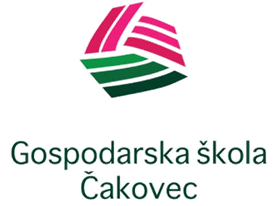 GODIŠNJI PLAN I PROGRAM RADA ŠKOLE ZA ŠKOLSKU GODINU 2019./2020.Čakovec, 2. listopada 2019.Na temelju članka 28. Zakona o odgoju i obrazovanju u osnovnoj i srednjoj školi (NN 87/08, 86/09, 92/10, 105/10, 90/11, 05/12, 16/12, 86/12, 126/12, 94/13, 152/14, 07/17, 68/18)  i članka 14. Statuta škole, Školski odbor Gospodarske škole Čakovec, na sjednici održanoj 2. listopada 2019. godine, donosi GODIŠNJI PLAN I PROGRAM RADA ŠKOLE za školsku 2019./2020. godiinu.OSNOVNI PODACI O ŠKOLIMATERIJALNO-TEHNIČKI UVJETI RADA  PODACI O ŠKOLSKOM PODRUČJUGospodarska škola posluje u ulici Vladimira Nazora 38 u Čakovcu. Tu se nalazi škola u kojoj se obavlja teorijska i dio praktične nastave. Škola također posjeduje vinograd u Pleškovcu te plastenike u Mihovljanu.PROSTORNI UVJETIOve školske godine nastava će se odvijati u dvije smijene.Ukupna korisna površina unutarnjih prostora je 3263 m². Imamo 5 klasičnih učionica za 24 učenika, 2 srednje učione za 20 učenika te 3 male učionice s po 12 mjesta.Specijalizirane učionice:Dvije učionice informatikePrometna učionica Učionica matematike i fizikeUčionica hrvatskog jezikapraktikum kemijepedološko-cvjećarski praktikumfrizerski salonkozmetičko-pedikerski salonkrojačka radionicaobućarskradionicapismoslikarski praktikumvoćarski praktikumvinarski praktikum učiona TZKŠkolska knjižnica je suvremeno opremljena, građa je povećana, ali nas u idućim godinama i dalje očekuje pojačana nabava da zadovoljimo zahtjeve učenika i nastavnika i na tom području. U knjižnici su također na raspolaganju pet računala za potrebe učenika koji tako žele prikratiti vrijeme prije ili poslije nastave ili za obavljanje školskih obveza posebno za one koji nemaju vlastito računalo.Uz taj učionički prostor imamo 2 velika hola, od kojih je jedan u zatvorenom dijelu, a drugi natkriveni školski trg.Za potrebe Tjelesne i zdravstvene kulture koristi se dvorana Graditeljske škole Čakovec. U zimskom dijelu se veći dio nastave tjelesne i zdravstvene kulture  odvija na bazenima Ekoma.U školi je pripadajuće velik sanitarni dio za učenike i dio za upravu škole, nastavnike i osoblje. Također imamo 7 nastavničkih kabineta i trakt za podvornike i domare. Prostor u podrumu predviđen za školsku radionicu, zbog plinskih i električnih instalacija i opreme nije pogodan za veće poslove zbog opasnosti od požara i eksplozija, tako da se tamo odvijaju samo radnje alatom bez iskrenja i otvorenog plamena. U podrumu, ukupne površine oko 180 m² ugrađena je suvremena vinarska oprema koja kapacitetima zadovoljava naše buduće planove u razvijanju vinogradarsko-vinarske proizvodnje.Praktična nastava za poljoprivredna usmjerenja se velikim dijelom obavlja na školskoj ekonomiji površine oko 14 ha. Od toga je 9ha u najmu dok je prestalih 5ha u dugotrajnom zakupu državnog zemljišta bez plaćanja. Također posjedujemo vlastiti školski vinograd površine oko 2500 m². Kao dio poligona za praksu koristimo plastenik od 500 m2, 460 m2 te 400 m2 s kompletnom opremom.Za potrebe poligonskih radnji u predmetu Upravljanje motornim vozilom unajmljen je poligon Autokluba Čakovec.TABELARNI PRIKAZ BROJA UČENIKAA) UČENICIB) TABELARNI PRIKAZ BROJA UČENIKA PO ZANIMANJUC) BROJ UČENIKA PO SEKTORIMADJELATNICI ŠKOLE  Podaci o ravnatelju, stručnim suradnicima, njihovom radnom vremenu i mjestu rada PODACI     O  NASTAVNICIMAPODACI O ADMINISTRATIVNO-TEHNIČKOM OSOBLJU ŠKOLERadno vrijeme administrativne službe je svaki dan od 7 do 15 sati. Radno vrijeme domara je od  6 do 14 sati. Radno vrijeme spremačica je od 6 do 14 sati i od 12 do 20 sati svaki drugi tjedan (smjenski rad). Pauzu od 30 minuta radnici koriste prema dogovoru s ravnateljom. Promjene radnog vremena moguće su u iznimnim slučajevima.PODACI O ASISTENTIMA U NASTAVIZADUŽENJA NASTAVNIKA5. 	ORGANIZACIJA NASTAVE PRIPREMANJE ZA NASTAVUJedan od glavnih zadataka pripremanja za nastavu je podizanje kvalitete, što uvjetuje veće angažiranje natavnika. Svaki nastavnik je dužan vršiti redovitu stručnu i didaktičku pripremu koja je sastavni dio dnevne pripreme rada. Također planira i način provjeravanja znanja učenika prema Pravilniku. Vrlo je važno da učenici odabrane sadržaje nauče, ali je još važnije da nauče učiti, samostalno se služiti izvorima znanja, razvijati svoje sposobnosti, osposobiti se za samoobrazovanje i pripremiti se za cjeloživotno učenje.U nastavi uspjeh mora biti jasno određen, a do njega vodi dugotrajan proces temeljitog nastavničkog i učeničkog rada u svim etapama nastave. Nastojat će se solidno pripremiti učenike za rad, obraditi planirana građa i u dovoljnoj mjeri provoditi vježbanje, ponavljanje i provjeravanje. Ponavljanjem i provjeravanjem podižemo znanje i vještine učenika na viši stupanj, u smislu njihove trajnosti. Stupanj usvojenosti znanja učenika provodi se provjerama u pismenim oblicima, jednom do tri puta u polugodištu, prema Pravilniku, ovisno o broju sati nastavnog predmeta. Prema mogućnostima, nastava se kod maturanata organizira na način da se svake godine planski poveća broj sati nastavnih predmeta koji su važni za polaganje državne mature.Od 2012. godine  za učenike drugih srednjih škola koji su pripadnici ruske nacionalne manjine i za naše redovne učenuike organizirana je nastava iz ruskog jezika i kulture. Za godišnje planiranje nastavne građe izrađeni su posebni obrasci. Za dnevne pripreme koristi se posebna bilježnica sa svim didaktičko-metodičkim elementima.ORGANIZACIJA SMJENANastava je organizirana u dvije smjene od 7,20 do 13,10 u prvoj te od 13,15 do 19,05 u drugoj smjeni. U  subotu nastavu ima 7 razreda u jutarnjoj smjeni od 7,20 do 13,10 sati.RASPORED SATIRaspored sati izrađuje se koliko je moguće prema didaktičkim zahtjevima, vodeći računa o prostoru, vanjskim suradnicima i nizu drugih uvjeta. Nastoji se da svaki nastavnik nastavu održava u specijaliziranim učionicama prema organizaciji kabinetske nastave, a gdje nije moguće, određuju se učionice, prvenstveno opće namjene. Raspored sati priložen je na kraju godišnjeg plana i programa.6. 	GODIŠNJI NASTAVNI PLAN RADA RAZREDNIH ODJELAAGROTEHNIČARMODNI TEHNIČARTEHNIČAR CESTOVNOG PROMETAVOZAČ MOTORNOG VOZILACVJEĆARPOLJOPRIVREDNI GOSPODARSTVENIKPOMOĆNI CVJEĆAR, POMOĆNI VRTLAR, POMOĆNI KROJAČFRIZERKOZMETIČARPEDIKERKROJAČOBUĆARPISMOSLIKAR7. 	ORGANIZACIJA PRAKTIČNE NASTAVE  A) PRAKTIČNA NASTAVA U ŠKOLI B) PRAKTIČNA NASTAVA IZVAN ŠKOLE 8.  DODATNA I DOPUNSKA NASTAVAORIJENTACIJSKI KALENDAR RADA10. VREMENIK IZRADBE I OBRANE ZAVRŠNOG RADA ZA ŠKOLSKU GODINU 2019./2020. OBJAVA PRIJEDLOGA TEMA ZAVRŠNOG RADA:do 18. listopada 2019. godineROK ZA IZBOR TEMA ZAVRŠNOG RADA:do 31. listopada 2019. godineROKOVI ZA PRIJAVU OBRANE ZAVRŠNOG RADA:Obrana završnog rada prijavljuje se prijavnicom za obranu koju propisuje škola – učenik predaje prijavnicu razredniku, koji prijavnicu predaje u tajništvo škole na urudžbeni zapisnik, a nakon toga prijavnicu preuzima mentor)do 1. travnja 2020. godine – za ljetni rokdo 10. srpnja 2020. godine – za jesenski rokdo 30. studenog 2020. godine – za zimski rokROK ZA IZRADBU I PREDAJU ZAVRŠNOG RADA (pismenog elaborata):ljetni rok – do 22. svibnja 2020. godine - učenik mora mentoru predati gotov završni rad (zadnju verziju); mentor potpisan i ocijenjen rad predaje u tajništvo škole na urudžbeni zapisnik u razdoblju od 22. do 25. svibnja 2020. godinejesenski rok – do 10. kolovoza 2020. godine - učenik mora mentoru predati gotov završni rad (zadnju verziju); mentor potpisan i ocijenjen rad predaje u tajništvo škole na urudžbeni zapisnik do 12. kolovoza 2020. godinezimski rok – do 27. siječnja 2021. godine - učenik mora mentoru predati gotov završni rad (zadnja verzija); mentor potpisan i ocijenjen rad predaje u tajništvo škole na urudžbeni zapisnik do 29. siječnja 2021.godineROKOVI OBRANE ZAVRŠNOG RADA:ljetni rok (lipanj 2020. godine) – od 9. lipnja 2020. do 10. lipnja 2020. godinejesenski rok (kolovoz 2020. godine) –  26. kolovoza 2020. godinezimski rok (veljača 2021. godine) – 12. veljače 2021. godineDATUM URUČIVANJA SVJEDODŽBI O OBRANJENOM ZAVRŠNOM RADU:ljetni rok – 19. lipnja 2020. godinejesenski rok – 31. kolovoza 2020. godinezimski rok – 19. veljače 2021. godineOBRANA ZAVRŠNOG RADA (dodatne upute)CILJ izradbe i obrane završnog rada je provjera, vrednovanje i ocjenjivanje postignutih stručnih kompetencija učenika stečenih obrazovanjem prema propisanim stručno – teorijskim i praktičnim dijelovima nastavnih planova i programa.Završni rad sastoji se od:izradbe završnog radaobrane završnog radaTeme za završni rad donosi ravnatelj u suradnji s nastavnicima struke – nositeljima tema, do 20. listopada. Broj ponuđenih tema mora biti najmanje za 50% veći od minimalno potrebnoga broja.Biranje tema za završni rad Učenici biraju teme do 31. listopada tekuće školske godine.Izradba završnog rada Učenik obavlja Izradbu pod stručnim vodstvom mentora tijekom zadnje nastavne godine obrazovnog programa koji učenik pohađa.Obrani može pristupiti učenik: koji je uspješno završio zadnju obrazovnu godinučiju je Izradbu mentor prihvatio (potpisao) i za nju predložio pozitivnu ocjenuObrana završnog rada učenik prezentira završni rad u obliku obrane ili javnog nastupa pred povjerenstvom za obranu završnog rada čiji je predsjednik ili član njegov mentor. (Povjerenstvo čine predsjednik te 2 ili 4 člana iz redova nastavnika struke).Obrana u pravilu traje do 30 minutaredoviti učenik ima pravo pristupiti Obrani u dva roka bez obveze plaćanja troškovaOcjena završnog radaučenik koji je iz Izradbe ocijenjen ocjenom nedovoljan (1) NE MOŽE pristupiti Obrani, već se upućuje na ponovnu Izradbu s izmijenjenom temom11. ORIJENTACIJSKI KALENDAR RADA POMOĆNIČKIH ISPITAKalendar rada pomoćničkih ispita objavljuje Agencija za strukovno obrazovanje i obrazovanje odraslih na svojim mrežnim stranicama.12. VREMENIK DRŽAVNE MATURELJETNI ROK od 1 lipnja do 29. lipnja 2020.objava rezultata: 08. srpnja 2020.godinerok za prigovore je do 10. srpnja 2020. godineobjava konačnih rezultata je 14. srpnja 2020. godinepodjela svjedodžbi je 16. srpnja 2020. godine13.  PLAN I PROGRAM RADA ŠKOLSKOG ISPITNOG POVJERENSTVA ŠKOLSKO ISPITNO POVJERENSTVO Renato Vinko – ravnatelj – predsjednik Školskog ispitnog povjerenstva1.	Andreja Kalšan - ispitni koordinator, član2.	Ana Kraljić  mag.educ.reh. – zamjenik ispitnog koordinatora3.	Borna Grkavac, prof. - član4.	Velimir Posavec Bedić, prof. - član5.	Petra Trstenjak, prof. - član6.	Branka Vlahek-Ivek, prof.  - član7.	Barbara Vnuk, prof. – članPLAN I PROGRAM RADA KOORDINATORA DRŽAVNE MATURE I ŠKOLSKOG ISPITNOG POVJERENSTVA14. GODIŠNJI PLAN I PROGRAM RADA U OBRAZOVANJU ODRASLIH14.1. PROGRAMI SREDNJOŠKOLSKOG OBRAZOVANJA ODRASLIH ZA KOJE USTANOVA IMA ODOBRENJE ZA RAD OD MINISTARSTVA ZNANOSTI I OBRAZOVANJAProgrami za stjecanje srednje stručne spremeNapomena: Svi programi se izvode konzultativno- instruktivnim oblikom izvođenja nastave. Za zanimanja Tehničar/ka cestovnog prometa, Obućar/ka i Grafički/a urednik/ca – dizajner/ica  škola je dobila dozvolu kako bi se nastava mogla izvoditi i u dopisno-konzultativnom obliku. Programi za stručno osposobljavanjeProgram za stjecanje niže stručne spreme14.2. UVJETI RADAMaterijalni uvjetiTeorijski dio nastave izvodit će se u vlastitim prostorijama, i to u univerzalnim učionicama, specijaliziranim učionicama te kabinetima i praktikumima za vježbu. Prostori su opremljeni svim nastavnim sredstvima i pomagalima koja su prema specifikacijama u programima potrebna.Praktična nastava izvodit će se u školskim radionicama i praktikumima te na školskom poljoprivrednom dobru. Praktična nastava može se izvoditi i u proizvodnim pogonima, kod licenciranih obrtnika ili u tvrtkama uz sklopljen ugovor o obavljanju praktične nastave.Kadrovski uvjetiU programima za stjecanje srednje stručne spreme i prekvalifikacije kao i u programima za stručno osposobljavanja nastavu izvode nastavnici zaposleni u Gospodarskoj školi u Čakovcu te stalni vanjski suradnici.14.3. NASTAVNI PLANOVI I PROGRAMINastavni programi za stjecanje srednje stručne spreme, prekvalifikaciju, stručno osposobljavanje i stručno usavršavanje nalaze se u prilogu godišnjeg plana i programa. Izvedbene nastavne planove za stjecanje srednje stručne spreme, prekvalifikaciju, stručno osposobljavanje i stručno usavršavanje nastavnici će izraditi nakon formiranja grupa polaznika. Ti planovi biti će priloženi Godišnjem planu i time postaju dio ovog godišnjeg plana i programa rada.  U planovima su nabrojeni nastavni predmeti, kao i broj sati ukupnih konzultacija, skupnih konzultacija te ukupni broj sati teorijske i praktične nastave. 14.4. UVJETI UPISAPravo upisa u obrazovanju odraslih imaju kandidati koji su: Završili osnovnu školu i imaju navršenih 15 godina života za zanimanja: Frizer, Kozmetičar (4 godine), Kozmetičar (3 godine), Odjevni tehničar, Krojač, Poljoprivredni tehničar – opći, Tehničar za logistiku i špediciju, Tehničar cestovnog prometa (u programima stjecanja srednje  stručne  spreme), te Cvjećar, Vinar-Vinogradar, Voćar i program osposobljavanje za obavljanje jednostavnijih poslova šivača u programu osposobljavanja.Završili osnovnu školu i imaju položen vozački ispit te posjeduju vozačku dozvolu B kategorije za zanimanje: Vozač motornog vozila.Dokumentacija potrebna za upis: Svjedodžba o završenoj stručnoj spremiDomovnicaRodni listVozačka dozvola B kategorije za zanimanje Vozač motornog vozilaPotvrda liječnika medicine rada14.5. TRAJANJE PROGRAMANastava u obrazovanju odraslih traje različito, što je uređeno Pravilnikom o obrazovanju odraslih.14.6. PRAĆENJE I OCJENJIVANJE USPJEHAUspjeh kandidata prati se preko prijavnice, imenika, indeksa kandidata i matične knjige. Kandidati su obvezni prema mogućnostima pohađati nastavu. Satovi konzultacija i predavanja bilježe se u imenik. U sljedeći razred kandidat se može upisati nakon svih položenih ispita tekuće godine. Nastavničko vijeće može odobriti dodatni rok za polaganje ispita.Razlikovni i dopunski ispiti polažu se prema rješenjima Povjerenstva.Nastavu, konzultacije i ispite u obrazovanju odraslih održavaju profesori koji u toj školskoj godini predaju u istom programu u redovitoj nastavi. Ako kandidat ne položi u roku ili ponavlja godinu, ispituje ga profesor koji mu je određen na početku obrazovanja. Nastava i konzultacije održavaju se u popodnevnim i večernjim satima, u subotu, ili prema slobodnom vremenu predmetnih profesora. Raspored u dogovoru s profesorima izrađuje voditelj obrazovanja odraslih i oglašen je na oglasnoj ploči škole. Profesori i kandidati koriste se univerzalnim učionicama, specijaliziranim učionicama ili kabinetom prema potrebi, a koji je određen rasporedom.Nakon položenih ispita kandidati pristupaju polaganju završnog ispita u jesenskom, zimskom i ljetnom roku što je planirano godišnjim kalendarom rada škole. Ispitni rokovi objavljuju se na oglasnoj u prvoj polovici tekućeg mjeseca. Kandidati mogu ispit polagati 3 puta kod predmetnog profesora. Ukoliko kandidat u ta tri puta nije pokazao dovoljno znanje, četvrti puta ispit polaže pred komisijom. Polaganje ispita pred komisijom plaća se u cijelosti. Troškove obrazovanja u obrazovanju odraslih snose kandidati, njihovi poslodavci, Zavod za zapošljavanje, a može se financirati i preko IPA programa. Troškovi se pokrivaju prema cjeniku obrazovanja odraslih koji za svaku tekuću školsku godinu i za svaki pojedini obrazovni program donosi Školski odbor. 14.7. ZAVRŠAVANJE OBRAZOVANJAZAVRŠNI ISPITPrema Pravilniku o izradi i obrani završnog rada (NN, broj 118/09.) završni rad  se sastoji od izrade i obrane završnog rada. Kalendar završnih ispita za sva zanimanja isti je kao i kod učenika u redovnom obrazovanju.ZAVRŠNA PROVJERAPolaznici programa stručnog i teorijskog i praktičnog dijela osposobljavanja i stručnog usavršavanja nakon svladanih nastavnih sadržaja polažu završnu provjeru koja se sastoji iz teorijskog i praktičnog dijela. Rokove završnih provjera utvrdit će se nakon izvršenih upisa u navedene programe. Utvrđeni rokovi postaju dio ovog godišnjeg plana i programa rada. 14.8. PODACI O UPISANIM POLAZNICIMA U PROŠLOJ ŠKOLSKOJ GODINIU programima za stjecanje srednje stručne spreme i prekvalifikacije u prošloj školskoj godini je bio 61 upisani polaznik, za zanimanje vozač/ica motornog vozila.U programima stručnog osposobljavanja u prošloj školskoj godini nije bilo upisanih polaznika.14.9. UPISI U 2019./20.  ŠKOLSKOJ GODINIPlan aktivnosti:14.10. PLAN UPISA U 2019./20.  ŠKOLSKOJ GODINIprogrami za stjecanje srednje stručne spreme i prekvalifikacije programi za stručno osposobljavanje14.11 PODACI O STRUČNOM USAVRŠAVANJU NASTAVNIKASTRUČNO USAVRŠAVANJE NASTAVNIKA (INDIVIDUALNO I KOLEKTIVNO)Stručno usavršavanje nastavnika provodi se prema katalogu stručnog usavršavanja Agencije za strukovno obrazovanje i obrazovanje odraslih ta Agencije za odgoj i obrazovanje.  NAPREDOVANJE NASTAVNIKA	Napredovanje nastavnika provodi se na isti način kao i napredovanje nastavnika u redovitom obrazovanju.15. PLAN KULTURNIH I JAVNIH AKTIVNOSTI  16. BLAGDANI REPUBLIKE HRVATSKE17. PROGRAM SOCIJALNE I ZDRAVSTVENE ZAŠTITE U ŠKOLI   18. ŠKOLSKI PREVENTIVNI PROGRAM  UVODŠkolski preventivni program škole usmjeren je na ispitivanje situacije u odnosu na korištenje sredstava ovisnosti, utvrđivanje frekventnosti pojavnih oblika poremećaja u ponašanju vezanih na eksperimentiranje sa sredstvima ovisnosti te usmjeravanju mladih prema zdravlju i zdravom načinu života.CILJ ŠPP-aSve preventivne aktivnosti ŠPP-a bit će usmjerene prema:unapređenju zaštite zdravlja mladih,smanjenju interesa mladih za uzimanjem sredstava ovisnosti njihovom osposobljavanju da se odupiru pritiscima vršnjaka da u svakodnevnim životnim situacijama neće reagirati konzumiranjem opojnih sredstava,podizanjem razine znanja o štetnostima  konzumiranja sredstava ovisnosti kao temeljnoj pretpostavci za smanjenjem interesa prema istimamotiviranje za odabir zdravih životnih stilovapravilno organiziranje slobodnog vremena učenikarazvijanje samopoštovanja i socijalnih vještinapoticanje aktivnog uključivanja svih sudionika ŠPP-a u borbi protiv ovisnostiosposobljavanje učenika za vršnjačku pomoć kao oblik prevencije ovisnostiu ŠPP spada i povjerenstvo za borbu protiv pušenja radi promicanja spoznaje o štetnosti uporabe duhanskih proizvoda za zdravlje djece i mladih (povjerenstvo čine Dijana Kontrec-Horvat, pedagoginja škole, Andreja Kalšan, profesor i predstavnik roditelja iz Vijeća roditelja)ZADAĆE ŠPP-aŠPP će se provoditi u cilju poticanja oblika zdravog načina života učenika škole, promicanjem spoznaja o  sposobnostima rješavanja problemarazvijanju samopoštovanja učenika, omogućiti djetetu stvaranje pozitivne slike o sebiotvoriti komunikaciju između nastavnika i učenikaprihvatiti različitosti među djecomosposobiti učenika za samopomoć i samozaštitupoučiti učenike općim životnim vještinama (donošenje odluka, rješavanje problema, kritičko mišljenje, asertivnost, samopotvrđivanje, otpornost prema pritisku skupine, vještine komuniciranja, vještine aktivnog slušanja, nošenje sa stresom…)pomoći učenicima u različitim životnim opredjeljenjimasocijalnoj potpori obitelji, poglavito u suradnji roditelja i školepoboljšanju kvalitete života učenikapravilnom organiziranju slobodnog vremena učenikautjecanju na što kvalitetniju ponudu športskih i drugih kreativnih sadržaja u okviru škole i utjecanja na učenike pri odabiru takvih sadržajaSve predviđene aktivnosti provodit će razrednici samostalno, uz suradnju, potporu i pomoć školskog voditelja ŠPP-a. U tu svrhu voditelj ŠPP-a izrađivat će stručne materijale kao pomoć razrednicima u provedbi satova razrednih odjela te ih kontinuirano educirati organiziranjem predavanja i pedagoških radionica. Prevenciju u školi provode i predmetni nastavnici. Prevencija se provodi kroz nastavni program, SRO, organiziranje slobodnog vremena, organiziranje izvannastavnih i izvanškolskih aktivnosti koje pružaju mogućnost samopotvrđivanja djece u raznim područjima, potiču zdrave odnose među članovima grupe, osjećaj pripadnosti, ispunjenosti, te kroz rad i suradnju s roditeljima učenika (primanje roditelja, roditeljski sastanci, predavanja, pano).Školski voditelj također će surađivati sa Službom za  društvene  djelatnosti Međimurske županije,  a sve predviđene aktivnosti realizirat će se uz odobrenje i prema naputcima Ministarstva prosvjete i športa i Vlade Republike Hrvatske. Aktivnosti vezane uz školski preventivni program provode se kontinuirano kroz godinu, ali valja naglasiti da se rad na ovoj problematici intenzivno provodi od 15.11. do 15.12. svake godine, kada raznim preventivnim aktivnostima obilježavamo „Mjesec borbe protiv ovisnosti.“NOSITELJI AKTIVNOSTINositelji ŠPP-a bit će:Školsko povjerenstvo:  Andreja Kalšan, voditelj ŠPP-a Dijana Kontrec-Horvat, pedagoginja, Ranko Kuzmanović, Ana Kraljić, edukatorica-rehabilitatorica, Romina Levačić, dva predstavnika roditelja iz Vijeća roditelja, dva predstavnika učenika iz Vijeća učenika školeRazrednici, volonteriknjižničarkaravnateljnastavnici teoretske i praktične nastaveškolska liječnica (Zavod za javno zdravstvo Međimurske županije, školska medicina)Centar za socijalnu skrb Međimurske županije- nadležni socijalni radnici i referada za maloljetničku      delinkvencijuPU Međimurske županijeVanjski suradnici (predavači) i drugi stručnjaci.PLANIRANE AKTIVNOSTI U SKLOPU  ŠPP-aIzrada afirmativnog panoaObilježavanje Dana sporta na nivou školeSuradnja sa udrugom „ Zora“u projektu Aktivni mladi protiv nasilja – radionica za učenike i djelatnike SamoobranaAkcija vršnjaci za vršnjake „ Alkohol nije cool“Obilježavanje Mjeseca borbe protiv ovisnosti – promocija sporta i sportaša, kao i umjetnikaRadionica Obiteljskog centra Čakovec „ To nije ljubav“ – prevencija vršnjačkog nasilja i nasilja u vezamaObilježavanje Dana nepušenja u suradnji sa Zavodom za javno zdravstvo Međimurske županijeSudjelovanje u obilježavanju Europskog tjedna sporta – FlashMOVE plesni događaj 27.9. 2019. godine  u suradnji sa Zavodom za javno zdravstvo Međimurske županijeAkcija povodom Uskrsa – posjet udruzi ili ustanovi po izboru u cilju druženja i darivanjaPredavanja i radionice školske liječnice u 1. i 2. razredimaCiklus radionica „Učiti kako učiti“ radi postizanja samopouzdanja i postizanja boljeg uspjeha u školi te stvaranja pozitivne slike o sebiVREDNOVANJE ŠPP-aKrajem jednogodišnje provedbe programa predviđa se provesti procjenu i vrednovanje rada svih nositelja aktivnosti kroz raspravu na tri razine :u okviru rada Vijeća učenikau okviru rada Vijeća roditeljau okviru rada Nastavničkog vijeća .Procjena će se odnositi na utvrđivanje uspješnosti:uključivanja učenika u izvannastavne i izvanškolske aktivnostiprovođenja diskretnih personalnih zaštitnih programaprovedbe programa u cjelinikvalitete suradnje s drugim nositeljima programa za suzbijanje zlouporabe opojnih sredstavanužnih zadaća i aktivnosti u idućem vremenskom razdoblju.Vrednovanje uspješnosti realizacije programa usmjeriti će nositelje u pripremi i izradi smjernica i oblika rada ŠPP-a u sljedećem razdoblju.19. OKVIRNI PLANOVI I PROGRAMI OKVIRNI PLAN I PROGRAM RADA NASTAVNIČKOG VIJEĆAOKVIRNI PLAN I PROGRAM RADA RAZREDNOG VIJEĆAZapisnike o održanim sjednicama razrednih vijeća vode razrednici.PLAN I PROGRAM RADA STRUČNOG VIJEĆA OPĆEOBRAZOVNOG PODRUČJAVoditelj stručnog vijeća: Martina ŠoltićČlanovi stručnog vijeća:	Tjelesna i zdravstvena kultura: Glavina Vladimir, Grkavac Borna, Kuzmanović Ranko				Povijest: Jančec Sanja				Vjeronauk/Etika: Bedić Branka, Šoltić Martina, Šoštarić Vladimir, Živković Hrvoje, Ema Hrešć				Politika i gospodarstvo: Bedić Branka, Mlinarić Ivan				Geografija: Radek Sklepić Maja, Petra Trstenjak				Računalstvo: Fučko Kristijan, Posavec Velimir				Psihologija komunikacije: Baksa Paula Napomene:Velimir Posavec zadužen je za održavanje računalnih sustava u školi. Također, vrši dužnost administratora za e-dnevnik te izrađuje raspored sati učenika i nastavnika te raspored dežurstva nastavnika. Kristijan Fučko je voditelj izvannastavnog predmeta Informatička grupa (u sklopu priprema za školsko i županijsko natjecanje Infokup - Osnove informatike)PLAN I  PROGRAM RADA STRUČNOG VIJEĆA NASTAVNIKA HRVATSKOGA JEZIKAČlanovi Stručnog vijeća: Davorka Gregorić, Vedrana Močnik, Monika Perčić, Patricija KozarPLAN I PROGRAM RADA STRUČNOG VIJEĆA PROFESORA STRANIH JEZIKA Članovi Stručnog vijeća: Ivana Roža Kermeci, prof. engleskog jezika i književnosti i filozofijeKatja Šimon, prof. engleskog i španjolskog jezika i književnosti (voditelj stručnog vijeća)Željka Mihalic, magistra edukacije engleskog jezika i književnosti i informatikeBrankica Vlahek-Ivek, prof. savjetnik njemačkog jezika i književnosti i komparativne književnostiNataša Sternad, prof. mentor njemačkog jezika i književnostiDanijela Cofek, prof. mentor povijesti i njemačkog jezika i književnostiTatjana Mikolaj, prof. ruskog jezika i kulturePLAN I PROGRAM RADA STRUČNOG VIJEĆA PRIRODOSLOVNOG AKTIVAVoditelj stručnog vijeća: Barbara Vnuk, prof. Članovi stručnog vijeća:Matoša Željka, prof. matematikeLevačić Romina, prof. kemije i strukovnih predmetaMavrin Irena, prof. matematike i fizikeNovoselec Mirjana, prof. biologije i strukovnih predmetaVnuk Barbara, prof. matematikeStrbad Ivana, prof. kemije i biologijeČlanovi aktiva će se stalno tijekom godine stručno usavršavati:• Individualnim proučavanjem stručne literature• Sudjelovanjem na nastavničkom vijeću• Sudjelovanjem u radu županijskih stručnih vijeća• Sudjelovanjem na stručnim skupovima u organizaciji Ministarstva znanosti i obrazovanja, Agencije za odgoj i obrazovanje, Agencije za strukovno obrazovanje PLAN I PROGRAM STRUČNOG VIJEĆA OSOBNE USLUGE, USLUGE ZAŠTITE I OSTALE USLUGEVoditelj stručnog vijeća: Nikolina Makovec Članovi stručnog vijeća: Zanimanje PISMOSLIKAR: Ines Šarić, Rusa TrajkovaZanimanje KOZMETIČAR: Nikolina Makovec, Neveneka Perin Zanimanje FRIZER: Nives Kocijan, Karmen KorošZanimanje PEDIKER: Nevenka PerinPLAN I PROGRAM RADA STRUČNOG VIJEĆA TEKSTIL I KOŽAVoditeljica stručnog vijeća: Marija LisjakČlanovi stručnog vijeća: Prošev Jadranka, Šantl Dubravka, Bogdanović Ana-Marija, Korunek Katica, Marija Lisjak i Ljiljana ŠumečkiPlanirano je da se aktivnosti i rad stručnog vijeća TEKSTIL i KOŽA  odvija u nekoliko područja:STRUČNO USAVRŠAVANJE PROFESORA STRUČNIH PREDMETA I STRUČNIH UČITELJASTRUČNI IZLETI I EKSKURZIJEPOSJETE I SUDJELOVANJE NA RAZNIM SAJMOVIMA, SMOTRAMA, IZLOŽBAMA, MODNIM REVIJAMAPOSJETE TVORNICAMA, OBRTNIČKIM RADIONICAMASTRUČNA SURADNJASTRUČNO USAVRŠAVANJE PROFESORA STRUČNIH PREDMETA I STRUČNIH UČITELJA	Tijekom  školske planirana su stručna usavršavanja koja će se naknadno utvrditi prema katalogu stučnog usavršavanja objavljenih preko Aplikacije za organizaciju edukacija "EMA" (e-škole).STRUČNI IZLETI I EKSKURZIJEMaturalno putovanje drugih razredaPosjet sajmu "Linea Pelle" i "Simac tanning tech" u Milanu.Posjet "Bata"muzeju cipela u Zlinu, ČeškaPOSJETE I SUDJELOVANJE NA RAZNIM SAJMOVIMA, SMOTRAMA, IZLOŽBAMA, MODNIM REVIJAMAU toku školske 2019/2020 god. planiramo sudjelovati na sljedećim manifestacijama:Posjet sajmu vjenčanja, VaraždinSudjelovanje u organizaciji Dana otvorenih vrata Gospodarske školeSudjelovanje u organizaciji raznih priredbi (Dan škole, maskenbal, Sajam poslova…)Posjet Muzeju za umjetnost i obrt u ZagrebuPosjet dvorcu TrakošćanOrganizacija županijskog (školskog) natjecanja krojača i obućara sa zadaćom odabira najboljeg učenika koji će zastupati školu na državnom natjecanju „Dani odjeće 2020“ Državno natjecanje „Dani odjeće, obuće i kožne galanterije 2020“ u sklopu natjecanja World Skills Croatia.Sudjelovanje u uređenju školskog štanda na raznim manifestacijama tijekom školsk godine „Dan otvorenih vrata“ naše škole- priprema modnih revija, radionica za posjetitelje i pokloni za učenike i voditelje učenika. Sudjelovanje na  Državnoj smotri učeničkih zadruga sa učenicima s teškoćama u razvojuSudjelovanje na  Županijskoj smotri učeničkih zadruga sa učenicima s teškoćama u razvojuSudjelovanje na priredbi povodom Dana školeProvođenje praktične nastave u sklopu projekata Erasmus+POSJETE TVORNICAMA, OBRTNIČKIM RADIONICAMAPosjet Muzeju Međimurja u ČakovcuPosjet poduzeću Čateks d.o.o. u ČakovcuPosjet Restauratorskom centru LudbregPosjet poduzeću Matex d.o.o. u ČakovcuPosjet poduzeću Katex d.o.o. u ČakovcuPosjet poduzeću Boxmark d.o.o. u VaraždinuPosjet poduzeću Hilding Croatia u PreloguPosjet poduzeću Neores d.o.o., Mursko SredišćePosjet poduzeću Intinova d.o.o., MajerjePosjet Tekstilno-tehnološkom fakultetu u ZagrebuPosjet Tekstilno-tehnološkom fakultetu, studijska jedinica VaraždinPosjet poduzeću Xenia Design u ČakovcuPosjet poduzeću „Unimer“ u ČakovcuPosjet trgovinama metražnom i pozamanterijskom robom u Čakovcu ( Tepos, Filex i Filo)Posjet prodajnim dućanima obuće u Čakovcu (Planet obuća, Alpina, Jelen…)STRUČNA SURADNJAUčenicima frizerskog, cvjećarskog i vrtlarskog usmjerenja izraditi zaštitnu odjeću za praktičnu nastavuPlaniramo zimsku radionicu izrade uporabnih predmeta i ukrasa od tekstilaU planu je i nastavak uspješne suradnje sa udrugom „Zlatne ruke“Planiramo nastaviti uspješnu suradnju sa osnovnim školama i vrtićima u smislu osmišljavanja, organizacije i vođenja radionica, te izrada odjevnih predmeta prema skicama učenika iz osnovnih škola. Planiramo izraditi obuću od recikliranih materijala. Planiramo suradnju s klubom Inner Wheel PLAN I PROGRAM RADA STRUČNOG VIJEĆA PROMET I LOGISTIKAVoditeljica stručnog vijeća: Ivana MurkČlanovi stručnog vijeća: Karmenka Tomašek, Danijela Bratuša Sarić,  Stjepan Novak, Milan Radinović, Ivica Mlinarić,Matija Habuš, Mateja Vlašić, Zvonimir Siladi i Ivana Murk.PLAN I PROGRAM RADA POLJOPRIVREDNOG AKTIVAVoditeljica stručnog vijeća: Dunja GeršakČlanovi stručnog vijeća: Zvonimir Siladi, Andreja Kalšan, Biserka Vojnović, Natalija Varga, Karmela Radošević, Ljiljana Škrobar, Dunja Geršak, Vesna Stunković, Matija Krhač, Elvis Novak, Vladimir Masten, Denis ŠafarićPROGRAM RADA RAZREDNIKA I RAZREDNIH  ODJELA Djelokrug, složenost i odgovornost razredničkog posla, kada se dobro obavlja, vrlo je velika.Odgojni rad najizravnije u nastavnom radu možemo odjelotvoriti u realizaciji programa rada razrednika. Programiranje rada razrednika nužno uključuje i neposredni rad u okviru sata razrednika. Osnovna zadaća razrednika je pedagoška funkcija, uz koju obavlja organizacijske i administrativne poslove.Nastavni rad, a time i sat razrednika, nije samo prenošenje informacija, održavanje predavanja niti razvijanje sposobnosti.To je zajedništvo nastavnika, učenika i roditelja i ostvaruje se u njihovojuzajamnoj i obostranoj suradnji.Bez uzajamnosti i obostranosti, a time i suradnje, nema bez uspostavljanja dobrih odnosa. I obratno, svaki odnos pretpostavlja barem minimalnu uzajamnost. U odgojnom procesu se stalno i intenzivno prepliću značajke osobnih i profesionalnih odnosa.Da bi mogao ostvarivati ovaj složeni komunikacijski odnos, nastavnik (razrednik) treba dobro poznavati sposobnosti svojih učenika, njihove stavove i interese, zdravlje, ambicije, namjere, napetosti, osjetljivost na konfliktne situacije, okolinu iz koje dolaze itd.Razumijevanje i prihvaćanje drugoga, što je rezultat empatije, ne znači i bezrezervno odobravanje, neprincipijelnost i nekritično povlađivanje učenicima. Razumijevanje i prihvaćanje kao posljedica pravilno shvaćene empatije znače prihvaćanje osobe onakve kakva ona uistinu jest, ali s nastojanjem da se ona dalje razvija u poŽeljnom i pozitivnom smjeru. Kvalitetan rad razrednika (na satu razrednika i uopće ) upravo će tome doprinositi.Razrednik će predložene sadržaje proraditi s učenicima u mjeri u kojoj oni ne mogu biti obrađeni na predmetnoj nastavi i na način primjeren vlastitoj ulozi i organizaciji sata razrednika. To će najčešće biti metodom razgovora i rasprave o zadanom problemu, iznošenje gledišta o aktualnim zanimljivostima iz tiska i drugih sredstava javnog priopćavanja, sučeljavanjem mišljenja o pročitanoj popularnoj knjizi, filmu ili glazbi, pedagoškim radionicama…Kad god bude mogao razrednik će u goste pozvati i ostale stručnjake i s njihovom pomoći ostvariti predviđene odgojne i obrazovne zadaće.Cilj razrednikovog djelovanja je dobrobit svakog učenika u razrednom odjelu, zdrav učenički rast i razvoj ka samoostvarenju pozitivnih osobnih vrijednosti i vrlina, te puno ostvarenje učenikovih prava i dužnosti u školi.Razrednik ostvaruje preduvjete za djelovanje razrednog odjela kao dobro uređene socijalne zajednice i cjeline koja surađuje u zajedništvu ciljeva, prava i obveza, stvaralačkim prihvaćanjem iuključivanjem različitosti, izvornosti i osobnosti svakog učenika.Razrednik je posrednik u ostvarivanju jedinstva odgojnih ciljeva i postupaka te suodgovornosti u odgoju roditelja i svih članova razrednog vijeća.Razrednik je administrator koji skrbi o skladnom uklapanju razrednog odjela u školski ustroj, te vodi i pohranjuje relevantnu pedagošku dokumentaciju o njihovu radu i uspjehu. ADMINISTRATIVNI I DRUGI   RAZREDNIČKI  POSLOVIizrada godišnjeg plana i programa rada razrednikaupis podataka u razrednu knjigu na početku nastavne godineoznačavanje radnih dana i rasporeda sati u dnevnom raduustroj redarske službe u odjelu i skrb o redosljedu učeničkog dežurstva u školiskrb o radnoj disciplini, pravima i dužnostima svakog učenika u odjelupraćenje učeničkih izostanaka s nastave i njihovo opravdavanjesređivanje i upisivanje potrebnih podataka u Imeniku učenika i Dnevniku radapripremanje i izvedba sata razrednikapripremanje i vođenje sjednica razrednog vijećapisanje zapisnika sa svih sjednica i sastanaka (u Dnevnik rada )sređivanje ocjena i pisanje izvješća o uspjehu i vladanju učenika na kraju polugodišta, i svjedodžbi na kraju nastavnei školske godineorganizacija i praćenje predmetnih, razlikovnih, razrednih i popravnih ispita za učenike iz svog razredaupis podataka u Matičnu knjigu na kraju nastavne i školske godinesređivanje razredne dokumentacije i učeničkih dosjea na kraju školske godinevođenje i nadzor svih akcija prikupljanja novca, knjiga i sl. prema godišnjem planu i programu radasuradnja s upravom škole, stručnim suradnicima u razvojno – pedagoškoj službi, liječnicima i dr. stručnjacima izvan školeprimanje roditelja jedan sat tjedno u određenom vremenupozivanje roditelja u školu i suradnja s njima po potrebipriprema i vođenje roditeljskih sastanakasudjelovanje u pripremi i vođenje izleta i ekskurzijasuradnja s članovima razrednog vijećaCILJ PROGRAMApotaknuti rast i razvoj ličnosti učenika,pomoći u stvaranju pozitivnih osobnih vrijednosti, stvaranju pozitivne slike o sebi,pomoći u ostvarivanju učeničkih prava i dužnosti u školiunaprijediti zdrastveni odgojZADACI SE OSTVARUJU KROZ SLJEDEĆA PODRUČJA RADA:SAT RAZREDNOG ODJELAUnesen je u raspored sati razrednih odjela učenika prema kojem se održava i evidentira u dnevnicima rada (e-dnevnicima). Razrednik izrađuje program rada razrednih odjela i planira teme koje realizira na ovim satovima na osnovu prijedloga stručnog suradnika, te prijedloga i interesa učenika u razredu, a najčešće teme su:život u razrednoj zajednici; značaj prijateljstva, biti voljen i voljeti – središnja naša potrebamladež i organizacija slobodnog vremenadomovinaekologijašto znači biti drukčiji, jedinstven, neponovljiv i kako me vide drugiuživanje alkohola i droga – život bez budućnostiosjećaji: oluja u mojoj glavispolno nasilje nad djecomzdrastveni odgojproslave i sudjelovanja u obljetnicama, državnim blagdanima, prigodnim svečanostima i akcijamapravila lijepog ponašanja (uljudbeno ponašanje), kako komuniciramoškolski neuspjeh – problem učenika i nastavnika, moj najveći uspjehzdravi stilovi života, reproduktivno zdravljeagresivnost u školi; nenasilno rješavanje sukoba, borba protiv nasilja (PROTOKOL)rastemo i mijenjamo se - adolescencijautjecaj filma, tiska TV i Interneta na mladežšto nas motivira na učenje – zašto i kako učiti, razumijevanje vještina i navika za uspješno učenjekvalitetan nastavnik, učenik, škola, razrednik...PROGRAM RADA S NADARENIM UČENICIMAŠkola je uz fenomen darovitosti vezana posredno i neposredno jer ima mogućnost snažnog utjecaja na razvoj pojedinaca u svim smjerovima.Vodeći računa o razvoju darovitosti pojedinaca, škola sebi postavlja zadaću razvitka specifičnih sposobnosti darovitih učenika u okviru svojih mogućnosti. U školi će se u tom smislu polagati puna pozornost identifikaciji darovitih pojedinaca putem izvješća voditelja slobodnih aktivnosti, te voditelja aktiva.U školi i izvan škole organizirat će se natjecanja, smotre i druge manifestacije. Isto tako u tom smislu planiraju se i stručne ekskurzije i posjeti izložbama, priredbama, smotrama…Za darovite učenike potrebno je u škole putem različitih oblika rada osigurati dodatni rad i sredstva za njih. Pratit će se darovitost iz općeobrazovnih i strukovnih sadržaja.U tom smislu, škola će poklanjati adekvatnu pozornost u stimuliranju nastavnika za rad s darovitim pojedincima.PROGRAM RADA S UČENICIMA S TEŠKOĆAMA U RAZVOJUPROGRAM RADA S UČENICIMA S TEŠKOĆAMA U RAZVOJUOd 2000./2001. školske godine Gospodarska škola ima odobrenje Ministarstva za izvođenje programa u trogodišnjem trajanju za ostvarivanje niže stručne spreme i to za slijedeća zanimanja:a) pomoćni cvjećar (poljoprivreda)b) pomoćni krojač (tekstil)Od školske godine 2017./2018. u našoj školi učenici s teškoćama u razvoju mogu steći kompetencije za još jedno zanimanje niže stručne spreme - pomoćni vrtlar (poljoprivreda).U ovoj školskoj godini školujemo učenike s većim teškoćama u razvoju koji su uključeni u 4 razredna odjela, 1 u prvom razredu, 1 u drugom razredu i 2 razredna odjela u trećem razredu. Najveća vrijednost je u socijalizaciji djece s poteškoćama, a razviti sposobnost za potpuno samostalni rad bit će teže ostvariti, osim za manji broj učenika.S obzirom da se u tim razredima nalazi do 8 učenika, stvorene su mogućnosti za individualni temeljit rad usporenim tempom, za satove dopunske nastave, kao i slobodne izvannastavne aktivnosti što će omogućiti da svaki pojedinac razvija svoje sposobnosti i mogućnosti, te da njegove prednosti dođu do izražaja, kao i da se osoba afirmira i bude ravnopravna s drugima.Ostvarujemo suradnju s djelatnicima osnovnih škola koje su učenici polazili i Centrom za odgoj i obrazovanje Čakovec.Pomoć osobnih asistenata u nastavi treba 4 učenika. U 3.C razredu asistenticu ima učenica sa poremećajem iz spektra autizma, u 2. KV razredu slabovidan učenik, u 2.KC razredu učenica s višestrukim teškoćama te u 1.CKV razredu učenica sa sindromom Down.OKVIRNI PLAN I PROGRAM STRUČNOG USAVRŠAVANJA NASTAVNIKA PROGRAM MEĐUPREDMETNIH I INTERDISCIPLINARNIH SADRŽAJA GRAĐANSKOG ODGOJA I OBRAZOVANJA OD I. DO IV. RAZREDA SREDNJE ŠKOLECilj i zadaće integriranja Programa međupredmetnih i interdisciplinarnih sadržaja Građanskog odgoja i obrazovanja u postojeće predmete i izvanučioničke aktivnosti od I. do IV. razreda  srednje škole.U Ustavu Republike Hrvatske utvrđeno je da »U Republici Hrvatskoj vlast proizlazi iz naroda i pripada narodu kao zajednici slobodnih i ravnopravnih državljana« (čl.1. st. 2) te da su »sloboda, jednakost, nacionalna ravnopravnost i ravnopravnost spolova, mirotvorstvo, socijalna pravda, poštovanje prava čovjeka, nepovredivost vlasništva, očuvanje prirode i čovjekova okoliša, vladavina prava i demokratski višestranački sustav najviše vrednote ustavnog poretka Republike Hrvatske i temelj za tumačenje Ustava«. Kroz Građanski odgoj i obrazovanje učenici se pripremaju za oživotvorenje navedenih ustavnih odredbi. Sustavno uče o tome što je vlast, koja je uloga vlasti, koja su prava i odgovornosti građana u demokraciji, na koji ih način i pod kojim uvjetima mogu koristiti. Kroz takvo učenje potrebno je osposobiti učenika za aktivnog i odgovornog građanina koji sudjeluje u razvoju demokratske građanske kulture ili etosa svoje škole, mjesta, države, Europe i svijeta, odnosno, za nositelja vlasti jer je ustavna demokracija takav model vlasti u kojoj su građani politički subjekti, a to znači – nositelji vlasti.Međupredmetni pristup u provedbi Građanskog odgoja i obrazovanja temelji se na načelu racionalizacije, integracije i korelacije.Građanski odgoj i obrazovanje uvodi se na način obvezne međupredmetne provedbe kako bi se u odgoju i obrazovanju doprinijelo punom razvoju građanske kompetencije učenika. Pri tom se polazi od činjenice  da su svi predmeti izravno povezani općim pravom na odgoj i obrazovanje ili nekim posebnim pravom koje se jamči svakom djetetu, u svakome od njih se traži razvoj određenih vještina i stavova, odnosno vrijednosti koje više ili manje pridonose ostvarivanju Građanskog odgoja i obrazovanja.Planom i programom predviđeno je da svaki razred ostvari međupredmetnu provedbu GOO-a kroz najmanje 35 sati, a svaki nastavnik svoje će pripreme i ostale materijale vezane za GOO odlagati u tzv. razredne mape.Plan integriranja Programa međupredmetnih i interdisciplinarnih sadržaja Građanskog odgoja i obrazovanja u postojeće predmete i izvanučioničke aktivnosti u I., II., III. i IV. razredu srednje škole.PLAN I PROGRAM RADA ŠKOLSKOG ODBORAŠkolski odbor je tijelo koje upravlja Školom i ima sedam članova. Školski odbor radi na sjednicama, a za ovu školsku godinu se planira:donošenje školskog kurikuluma za školsku 2019./2020. godinudonošenje Godišnjeg plana i programa rada škole za školsku 2019./2020. godinudonošenje Izmjena i dopuna Statuta škole uz prethodnu suglasnost osnivačadonošenje financijskog plana za 2020. godinu i godišnji obračun za 2019. godinudonošenje prijedloga plana razvojnog programa rada školedonošenje plana nabave u 2020. godinidonošenje polugodišnjeg obračuna za 2020. godinudavanje prethodne suglasnosti u svezi sa zasnivanjem radnog odnosa u školiodlučivanje o zahtjevima radnika za zaštitu prava iz radnog odnosadonošenje općih akata i ostalih odluka prema odredbama Statuta.OKVIRNI PLAN I PROGRAM RADA UČENIČKOG VIJEĆAVrijeme ustanovljenja: rujan 2019. godineBroj članova:  25 članova (predstavnik svakog razreda) Okvir aktivnosti:bira predsjednika vijeća učenika škole i zapisničarapriprema i daje prijeloge tijelima Škole o pitanjima važnim za učenike, njihov rad i rezultate u obrazovanjupredlaže mjere poboljšanja uvjeta rada u školipomaže učenicima u izvršenju školskih i izvanškolskih obvezapredlaže predstavnika učenika u Savjetu mladih grada Čakovcavodi pripreme za školski projekt “Božićni sajam” i “Mladi za mlade” (Čakovec, grad prijatelj djece)educira mlade o temeljnim značajkama demokracijevodi brigu da mladi usvoje općeljudske vrednote: sloboda, jednakost, pravednost, tolerancija, odgovornostvodi brigu da mladi razviju socijalne vještine: komunikacija, dijalog, zagovaranje interesa, da razviju osjećaj odgovornosti za sebe i za drugebira candidate za povjerenstvo školskog preventivnog programabira kandidate za povjerenstvo za praćenje programa “Afirmacijom pozitivnih vrijednosti protiv nasilja”bira kandidate u povjerenstvo za praćenje projekta “Policija u zajednici i mladi – pomoć na internetu”bira kandidate u Povjerenstvo (Tim) za kvalitetu (Zakon o strukovnom obrazovanju, čl. 12. st.2). OKVIRNI PLAN I PROGRAM RADA VIJEĆA RODITELJAVrijeme ustanovljenja: rujan 2019. godine Broj članova:  25 članovaOkvir aktivnosti:bira predsjednika vijeća roditelja i zamjenikabira kandidate za članove školskog odbora iz reda roditeljaraspravlja o pitanjima značajnim za život i rad školedaje mišljenje i prijedloge u svezi početka i završetka nastave, te o drugim oblicima obrazovnog radadaje mišljenje i prijedloge o organizaciji izleta, ekskurzija, športskih i kulturnih manifestacijadaje mišljenje i prijedloge o vladanju i ponašanju učenika u školi i izvan njedaje mišljenje i prijedloge o uvjetima rada i poboljšanjima uvjeta radadaje mišljenja i prijedloge o osnivanju i djelatnosti učeničkih udrugadaje mišljenja i prijedloge o socijalno-ekonomskom položaju učenika i pružanju odgovarajće pomoćidaje mišljenja i prijedloge o organizaciji nastave, o uspjehu učenika u obrazovnom radu, izvannastavnim i izvanškolskim aktivnostimabira kandidate za povjerenstvo školskog preventivnog programabira kandidate za povjerenstvo za praćenje programa „Afirmacijom pozitivnih vrijednosti protiv nasilja“sudjeluje u izradi školskog kurikulumabira člana u Povjerenstvo (Tim) za kvalitetu (Zakon o strukovnom obrazovanju, čl. 12. st.2)PLAN RADA RAVANTELJA Ravnatelj škole neposredno rukovodi odgojno-obrazovnim radom škole i poslovima ostalih izvršitelja što obuhvaća:POSLOVI PLANIRANJA I PROGRAMIRANJA - kolovoz i rujanbriga o pravodobnosti i kvaliteti planova i programa rada nastavnika, stručnih učitelja i stručnih suradnikaplaniranje nabave učila, pomagala, priručnika, stručne literature, učeničke lektire i ostalog didaktičkogmaterijalaplaniranje i programiranje rada razrednih i nastavničkih vijećaplaniranje uređenja okoliša školeodređivanje mentora i pripremanje nastavnika za stručni ispit (stažiranje)planiranje nabava i održavanja zgrade i opremePOSLOVI ORGANIZACIJE RADA ŠKOLEodređivanje zaduženja nastavnika i stručnih učitelja - srpanj-kolovozorganizacija radnog tjedna – rujanbriga o pravodobnosti i kvaliteti izrade rasporeda sati - kolovoz-rujanorganizacija rada stručnih tijela - prema potrebiorganizacija svečanih obilježavanja državnih blagdana i ostalih važnih nadnevaka - po kalendaruorganizacija učeničkih izleta i stručnih ekskurzija - tijekom godineorganizacija i vođenje sjednica roditeljskih vijeća i vijeća učenikaorganizacija rada ispitnih povjerenstva za razredne, predmetne, razlikovne i popravne ispite – srpanjsudjelovanje u organizaciji polaganja stručnih ispita - po planusudjelovanje u organizaciji i provođenju svih odluka odgojno obrazovnog karaktera – rujan POSLOVI VOĐENJA - tijekom šk. god. i prema planustvaranje ozračja povjerenja i dobre suradnje sa svim djelatnicima, te poticanje na međusobnu suradnju i dobremeđuljudske odnosestvaranje pozitivnog ozračja u školi radi poticanja djelatnika na postizanje dobrih rezultata u radupripremanje i vođenje sjednica Nastavničkog vijećabriga o radu razrednih vijeća i stručnih aktiva u školiposlovi opremanja nastavnih programa (nastavna sredstva i pomagala)briga o uređenju okoliša oko škole i održavanje školske zgradepoticanje nastavnika i stručnih učitelja, te stručnih suradnika na stručno usavršavanjepoticanje dobrih te prevencija i uklanjanje neprimjerenih postupaka u odnosu nastavnik-roditelj i natavnik i učenikbriga o odgovornom odnosu djelatnika i učenika prema školi i školskoj imovini 4. PRAĆENJE PROMICANJA I VREDNOVANJE OSTVARIVANJA PLANA I PROGRAMA ŠKOLEpedagoško instruktivni rad, tj. praćenje ostvarivanja odgojno-obrazovnog procesa (praćenje rada nastavnika unastavnom procesu) - tijekom šk. god.praćenje ostvarenja suradnje škole i roditelja – studenipraćenje i ostvarenje programa pripravničkog staža - tijekom godinepraćenje izostajanja učenika s nastave, te uvid u razloge izostajanja - prosinacpraćenje rada ispitnih povjerenstava (razlikovni, razredni, popravni, završni) - lipanj-srpanjraščlamba ostvarenih rezultata odgoja i obrazovanja na kraju polugodišta i školske godine prosudba i isticanje dobrih rezultata, te iznošenje prijedloga unapređivanja odgoja i obrazovanja i uklanjanje možebitnih nepravilnosti – studeni, lipanj i kolovozRAD S VIJEĆEM RODITELJA - tijekom šk. god.RAD S UČENIČKIM VIJEĆEM - tijekom šk. god.SAVJETODAVNI RAD - tijekom šk. god.suradnja i pomoć u ostvarivanju poslova i zadaća nastavnika, stručnih učitelja, stručnih suradnika i ostalih djelatnika školesudjelovanje u suradnji s roditeljimasavjetodavni razgovori s učenicimaZDRAVSTVENA I SOCIJALNA ZAŠTITA UČENIKA - tijekom šk. god.suradnja s liječnicima školske medicine radi prevencije i zdravstvenih pregleda učenikasuradnja s institucijama socijalne skrbi, upoznavanje socijalnih prilika učenika, te pružanje pomoći prema mogućnostima školeposebna briga o djeci s posebnim potrebamaADMINISTRATIVNO-UPRAVNI POSLOVI - tijekom šk. god.rad i suradnja s tajnikom školepraćenje primjena Zakona, provedbenih propisa, pravilnika i naputaka Ministarstva znanosti i obrazovanjauvid u pravodobnost izrade i kvalitete vođenja pedagoške i administrativno – upravne dokumentacijeFINANCIJSKO-RAČUNOVODSTVENI POSLOVI - tijekom šk. god.suradnja s računovođom u izradi financijskog plana škole, izvješća i završnih računa o financijskom poslovanjupribavljanje financijskih sredstava za kvalitetno ostvarivanje programa školePOSLOVI ODRŽAVANJA - tijekom šk. god.briga o održavanju školskog prostorauvid u održavanje opreme i sredstavauvid u održavanje čistoće, loženja i sličnoSURADNJA S USTANOVAMA I INSTITUCIJAMA - tijekom šk. god.suradnja s Ministarstvom znanosti i obrazovanjasuradnja s ostalim ministarstvima oko mogućih projekatata u koje se uključuje školasuradnja s institucijama i fondovima EU u svrhu pomoći projektimasuradnja s županijskim Uredom za društvene djelatnostisuradnja s Udrugom ravnateljasuradnja sa župnicima grada (Katoličkim domom)suradnja s ustanovama koji organiziraju susrete, smotre i natjecanja učenikasuradnja sa školama u inozemstvusuradnja s izvanškolskim organizacijama za odgoj i obrazovanjePOSLOVI OKO OPREMANJA ŠKOLE - tijekom šk. god.suradnja s projektantima, izvođačima, nadzornim izgradnjesuradnja s dobavljačima opremesuradnja sa županijskim uredomORGANIZACIJA I PRIPREME ZA DRŽAVNO NATJECANJE TEKSTILNIH ŠKOLA- tijekom školske godine izraditi programe priprema,izraditi programe za traženje sponzorstava i pomoćikomunikacija sa savjetnicima u ASOO i ministarstvimapripremanje i dogovori sa školama sudionicima15. OSTALI POSLOVI TIJEKOM ŠKOLSKE GODINE - tijekom šk. god. PLAN RADA PEDAGOŠKO-RAZVOJNE SLUŽBECILJ razvojno-pedagoške službe u školi je kontinuirani rad na podizanju nivoa ovladanosti svim fazama odgojno-obrazovnog procesa planiranja, programiranja, organizacije, koordinacije i valorizacije rada ZADACI ove djelatnosti su:povezivanje škole s društvenom sredinom u kojoj škola djelujeplaniranje, programiranje i organiziranje procesa u skladu s iskazanim potrebama društvene sredine, s razvojem proizvodnjepraćenje razvoja i napredovanja učenika, te brige o njihovom socijalnom i zdravstvenom stanjupružanje instruktivne i savjetodavne pomoći učenicima, roditeljimasurađivanje s radnim organizacijama i institucijama koje se bave mladima (školska medicina, tj. Zavod za javno zdravstvo, Centar za socijalnu skrb, Učenički dom).RAZVOJNO-PEDAGOŠKA SLUŽBA U DIJELU PRIPREME ZA REALIZACIJU ODGOJNO- OBRAZOVNOG PROGRAMAPrihvat i raspoređivanje učenika po odjelima, strukturama i zanimanjimaOrganizacija poslova – planiranje:izrada godišnjeg plana i programa školeizrada školskog kurikulumaizrada vremenika pismenih provjera znanjautvrđivanje godišnjeg rasporeda (kalendara) radautvrđivanje tjednog rasporeda (satnice) radautvrđivanje potreba u radnim prostorimaraspored zaduženja odgojno-obrazovnih djelatnikaorganizacija stručne prakse po odjelimaIzvedbeno planiranje i programiranje: Planiranje i programiranje NASTAVE:izrada i umnožavanje obrazaca za izvedbeno i operativno planiranje i programiranje nastaveupućivanje novih nastavnika u rad na izvedbenom planiranjuprikupljanje gotovih izvedbenih planova i programaPlaniranje i programiranje rada SLOBODNIH AKTIVNOSTI, DOD-a I DOP-a:planiranje rada slobodnih aktivnosti u okviru 40 satnog opterećenja nastavnikaplaniranje rada školskog sportskog učeničkog kluba. Planiranje i programiranje rada STRUČNIH ORGANA:planiranje rada Nastavničkog vijećaprogramiranje rada stručnog aktivaprogramiranje rada razvojno-pedagoške službe.Planiranje i programiranje OSTALIH AKTIVNOSTI:programiranje kulturne i javne djelatnosti školeplaniranje praćenja i napredovanja učenikaplaniranje uvođenja početnika u odgojno-obrazovni rad (pedagoško-psihološko obrazovanje, tj. priprema za polaganje stručnog ispita)planiranje suradnje s roditeljimaplaniranje opremanja škole s obzirom na mogućnosti.Ostvarivanje uvjeta za realizaciju odgojno-obrazovnog programa: Prostorni uvjeti:rad na estetskom i ekološkom uređenju školskog prostorauređenje izložbenog prostora za obilježavanje prigodnih datuma tijekom godinekoordinacija ostvarivanja programa u prostorima gdje se odvija praksa učenika (obrtnička zanimanja i dr.)Opremanje za odgojno-obrazovni rad:sudjelovanje nastavnika u izradi nastavnih sredstava i pomagalapraćenje i informiranje o inovacijama o nastavnoj opremi i novoj literaturiopremanje stručnom literaturom i drugim izvorima znanja.2. RAZVOJNO-PEDAGOŠKA DJELATNOST U DIJELU REALIZACIJE ODGOJNO- OBRAZOVNOG PROGRAMA PROBLEMATIKA UPISA UČENIKA I FORMIRANJE RAZREDNIH ODJELAUtvrđivanje komisija za upis učenika:organizacija rada komisija za upis (raspored zaduženja)formiranje odjelainformiranje učenika o rezultatima upisatijekom IX. mjeseca identifikacija niza DOP nastaveformiranje grupa i dogovor za rad s njimaFormiranje grupa izvannastavnih aktivnosti:izbor aktivnosti koje se mogu ponuditi učenicima (prema zaduženjima nastavnika)Problematika uvođenja novih nastavnih planova i programa:uvođenje novih nastavnih planova u prvi razredupoznavanje nastavnika sa pristiglim izmjenama programapraćenje realizacije nastavnih programa tijekom školske godineSuradnja sa izvanškolskim ustanovama i društvenom sredinom:suradnja s Ministarstvom znanosti i obrazovanja i Upravom za školstvosuradnja s Uredom za prosvjetu, kulturu, informiranje, šport i tehničku kulturusuradnja s grupacijom škola iste usmjerenosti (Varaždin, Zagreb)suradnja s Učeničkim domovima (Graditeljska škola, Svjetionik)suradnja s osnovnim školamasuradnja s Zavodom za zapošljavanje i Službom za profesionalno informiranjesuradnja s Pučkim otvorenim učilištemsuradnja s Hrvatskom obrtničkom komoromsuradnja sa socijalnom službom (CZSS Čakovec)suradnja sa Zavodom za javno zdravstvo I školskom medicinomsuradnja s međimurskom policijskom upravomPraćenje i realizacija plana i programa odgojno-obrazovnog rada i uspjeha polaznika:praćenje i analiza ostvarivanja nastavne djelatnosti analizom pedagoške dokumentacije, te praćenjem i analizom neposrednog rada u redovnoj nastavipraćenje i analiza ostvarivanja praktične nastave i slične stručne prakse (voditelji)praćenje i analiza športskog učeničkog kluba i izvannastavnih aktivnostisudjelovanje u radu sastanaka ravnatelja, stručnih suradnika, voditelja – u mjestu i regiji uz dogovaranje mjera za kvalitetniji radpraćenje i analiza uspjeha polaznika (redovitost prisustvovanja nastavi, uspjeh)praćenje ostvarivanja programa suradnje s roditeljima, odgajateljima u domu i sličnoRad na odgojnoj problematici:analiza odgojne situacije (iz plana razrednika u svakom razrednom odjelu)Osposobljavanje učenika za samostalno učenje:uvođenje u metode i tehnike samostalnog rada na izvorima znanjaProblematika polaznika s posebnim potrebama:identifikacija i upoznavanje nastavnika s brojem učenika (i zanimanja koja su odabrali) koji imaju teškoće u razvojuProfesionalno usmjeravanje polaznika:posjet izložbama, revijama po zanimanjima, kao i organiziranje istihuspostavljanje i vođenje dokumentacije o profesionalnom informiranju i usmjeravanju tijekom školovanjaZdravstvena zaštita i Crveni križ:organizacija zdravstvenih pregleda, cijepljenjaprovođenje zdravstvenog odgoja (putem predavanja na satovima razrednih odjela, suradnja sa školskom medicinom (nadleţnim lječnikom), na satovima biologije, psihologije i TZK-a)uključivanje u šire zdravstvene akcije u Ţupaniji, Republici Hrvatskojpraćenje higijene prostora za rad, higijene na javnim mjestima (autobus, vlak, kolodvor)prikupljanje podataka i analiza o socijalnim prilikama učenika (pomoć u udžbenicima, putovanjima)sudjelovanje u akcijama Crvenog križa 3. RAZVOJNO PEDAGOŠKA DJELATNOST NA VALORIZACIJI ODGOJNO-OBRAZOVNOG RADA I POSTIGNUTIH REZULTATAAnaliza postignutih rezultata na kraju nastavne godineAnaliza postignutih rezultata na kraju školske godineAnaliza rezultata ostvarenih u izvannastavnim aktivnostima, susretima, revijama, smotrama, natjecanjima d) Izrada izvješća o realizaciji programa na kraju školske godine 4.BIBLIOTEČNO-INFORMACIJSKA I DOKUMENTACIJSKA DJELATNOSTNabavljanje stručne i metodičke literature za nastavnikeKoordinacija pretplate škole na stručnu i metodološku periodikuBriga o školskoj dokumentaciji, dokumentaciji nastave, o učeničkoj dokumentaciji	PROGRAM RADA STRUČNOG SURADNIKA – PEDAGOGAPROGRAM RADA STRUČNOG SURADNIKA – KNJIŽNIČARAPROGRAM RADA SATNIČARAPoslovi satničara zaduženi su sa 6 sati rada tjedno.PLAN I PROGRAM RADA VODITELJA SMJENEPLAN ODRAŽAVANJA INFORMATIČKE OPREMERedovno održavanja računala i sustava, nadogradnje, nabava informatičke, telekomunikacijske opreme i potrošnog materijala. Održavanje WEB stranice škole. Uvođenje i administriranje E-dnevnika na razini škole. Uspostavljanje bežične mreže na području cijele škole. Održavanje Carnetovih resursa dobivenih na razini škole (NISpuSŠ, HUSO, E-matica, MSDC i dr. ).PLAN I PROGRAM RADA NA POLJOPRIVREDNOM DOBRUVoditelj poljoprivrednog dobra: Matija Krhač I Elvis Novak PLAN I PROGRAM RADA NA PROJEKTIMA SAMOVREDNOVANJAGODIŠNJI PLAN UNAPRJEĐENJAPRIORITETNO PODRUČJE 1- PLANIRANJE I PROGRAMIRANJEOsvješćivanje polaznika obrazovanja odraslih na važnost obrazovanja i mogućnosti koji imaju nakon stjecanja odreðene stručne spremePRIORITETNO PODRUČJE 2- POUČAVANJE I PODRŠKA UČENJUUključivanje učenika u projektne aktivnosti, istraživačka nastava, motiviranje i poticanje. Rad s roditeljima na individualnim sastancima s razrednikom i na roditeljskim sastancima.Naglašavati važnost obrazovanja u svrhu smanjenja broja učenika koji odustaju od školovanjaZainteresirati učenike za upis u trogodišnja zanimanjaPRIORITETNO PODRUČJE 3- POSTIGNUĆA UČENIKA I ISHODI UČENJA Upoznati sve učenike, roditelje, nastavnike i stručnu službu o elementima ocjenjivanjaPoticati shvaćanje o potrebitosti samostalnog i dodatnog učenjaUstrajati na povećanju aktivnosti učenikaMotivirati učenike za polaganje pomoćničkih ispitaPRIORITETNO PODRUČJE 4 – MATERIJALNI UVJETI I LJUDSKI POTENCIJALIPoboljšati energetsku učinkovitost Škole.Motivirati sve nastavnike za sudjelovanje u stručnim usavršavanjima u sklopu projekataPRIORITETNO PODRUČJE 5 – SURADNJA UNUTAR USTANOVE - SURADNJA S OSTALIM DIONICIMA - PROMICANJE USTANOVE Aktivno surađivati s članovima vijeća roditelja  te ih detaljno upoznati sa procesom samovrednovanjaOformiti tim za promociju škole  PRIORITETNO PODRUČJE 6 – UPRAVLJANJE (USTANOVA I KVALITETA)Provoditi proces samovrjednovanja tijekom godine Uključiti sve dionike u proces samovrjednovanjaAktivnije uključiti sve nastavnike u proces planiranja i praćenja napretkaPLAN RADA TAJNICE ŠKOLEPLAN I PROGRAM RADA RAČUNODVOSTVENE SLUŽBEGODIŠNJI PLAN I PROGRAM RADA STRUČNOG SURADNIKA EDUKACIJSKOG REHABILITATORA 8.MJERE SPREČAVANJA KORUPCIJE U ŠKOLIU obrazovnom sustavu RH za srednje školstvo nema nekih velikih mogućnosti manipuliranja kod trošenja sredstava jer su to uglavnom namjenska sredstva, te škola nema autonomiju u trošenju za oko 90% sredstava.U okviru nastavnih predmeta Etika, Etika i kultura te Politika i gospodarstvo učenici će se podučavati o korupciji kao društvenom zlu, o definiciji korupcije, primjerima o sumnji za korupciju i stvarnoj korupciji iz medija. Nastavničko vijeće, Školski odbor, Vijeće roditelja i Vijeće učenika su tijela škole čijim dosljednim funkcioniranjem  se  uvelike  smanjuju  mogućnosti  korupcije  u  školi. Mjere  sprečavanja  korupcije u poslovanju škole.1.PlaniranjePlanirati što preciznije sve primtike i izdatke škole. Dati mogućnost uvida i uključivanje u predlaganje Godišnjeg plana i programa škole zainteresiranim pojedincima, aktivima nastavanika te aktivno uključivanje i provođenje svih aktivnosti.2.TransparentnostMogućnost uvida svim zaposlenicima i stručnim sluţbama ţupanije i RH u kompletno financijsko poslovanje škole (isplate plaće, putnih troškova i ostalih materijalnih primanja te nabava materijala)  3.IzvještavanjePrema godišnjem planu i programu redovito izvještavati tijela upravljanja škole, nadležna županijska tijela (Upravni odjel za obrazovanje, kulturu i sport, Služba za društvene djelatnosti, pročelnici, župan). 4.Javna nabavaZa trošenje većih iznosa koji prema Zakonu o javnoj nabavi spadaju u ovu kategoriju, formirati povjerenstvo za javnu nabavu koja dosljedno provodi postupke javne nabave.PLAN RADA UČENIČKE ZADRUGEVoditelj Učeničke zadruge „Jabuka“: Jadranka Prošev Članovi Učeničke zadruge „Jabuka“: Jadranka Prošev, Katica Korunek, Ana-Marija Bogdanović, Dubravka Šantl, Karmela Radošević, Biserka Vojnović, Natalija Varga, Dunja Geršak, Vesna Stunković, Ljiljana Škrobar, Zlatko Serec, Nives Kocijan, Rusa Trajkova, Ines Šarić, Andreja Kalšan, Marija Lisjak, Karmenka Tomašek, Ivica Mlinarić, Željka Mihalic Godišnji plan i program donesen je 2. listopada 2019. godine.Ravnatelj:	Predsjednik školskog odbora:Renato Vinko, mag.ing.	Elvis Novak, dipl.ing. NAZIV I SJEDIŠTEGospodarska škola ČakovecAdresa, županijaVladimira Nazora 38, 40000 Čakovec, Međimurska županijaŠifra ustanove20-010-505UČENICI365četverogodišnji103trogodišnji261nastavak školovanja (3 u 4-godišnje)1BROJ UČENIKA PO ZANIMANJIMApoljoprivredni tehničar - opći9agrotehničar11modni tehničar9tehničar cestovnog prometa74vozač motornog vozila95pomoćni krojač5pomoćni cvjećar10pomoćni vrtlar5krojač14pismoslikar12obućar30cvjećar22poljoprivredni gospodarstvenik4frizer37kozmetičar24pediker3DJELATNICIravnatelj i stručni suradnici4nastavnici65administrativno-tehnički djelatnici8vanjski suradnici1Pomoćnici u nastavi4Obrazovni sektorZanimanja1. POLJOPRIVREDA,PREHRANA I VETERINAObrazovni sektorZanimanjaPoljoprivredni tehničar - općiObrazovni sektorZanimanja1.2. AgrotehničarObrazovni sektorZanimanja1.3. CvjećarObrazovni sektorZanimanja1.4. Poljoprivredni gospodarstvenikObrazovni sektorZanimanja1.5. Pomoćni cvjećarObrazovni sektorZanimanja1.6. Pomoćni vrtlarObrazovni sektorZanimanja2. TEKSTIL I KOŽAObrazovni sektorZanimanja2.1. KrojačObrazovni sektorZanimanja2.2. Pomoćni krojačObrazovni sektorZanimanja2.3. ObućarObrazovni sektorZanimanja3. OSOBNE, USLUGE ZAŠTITE I DRUGE USLUGEObrazovni sektorZanimanja3.1. FrizerObrazovni sektorZanimanja3.2. KozmetičarObrazovni sektorZanimanja3.3. PedikerObrazovni sektorZanimanja3.4. PismoslikarObrazovni sektorZanimanja4. PROMET I LOGISTIKAObrazovni sektorZanimanja4.2. Tehničar cestovnog prometaObrazovni sektorZanimanja4.3. Vozač motornog vozilaUČENICI I RAZREDNI ODJELIUČENICI I RAZREDNI ODJELIUČENICI I RAZREDNI ODJELIBROJ UČENIKABROJ UČENIKABROJ UČENIKARazredBroj. razr. odjelaUkupnoPrvi8134Drugi886Treći7112Četvrti233Nastavak obrazovanja1UKUPNO25365BROJ UČENIKA PREMA ZANIMANJUBROJ UČENIKA PREMA ZANIMANJUBROJ UČENIKA PREMA ZANIMANJUBROJ UČENIKA PREMA ZANIMANJUBROJ UČENIKA PREMA ZANIMANJUBROJ UČENIKA PREMA ZANIMANJUBROJ UČENIKA PREMA ZANIMANJUBROJ UČENIKA PREMA ZANIMANJUBROJ UČENIKA PREMA ZANIMANJUBROJ UČENIKA PREMA ZANIMANJUBROJ UČENIKA PREMA ZANIMANJUBROJ UČENIKA PREMA ZANIMANJUZANIM.OZN.I.RAZREDI.RAZREDII.RAZREDII.RAZREDIII.RAZREDIII.RAZREDIV.RAZREDIV.RAZREDUKUPNOUKUPNOZANIM.OZN.BR.ODJ.BR.UČ.BR.ODJ.BR.UČ.BR.ODJ.BR.UČ.BR.ODJ.BR.UČ.BR.ODJ.BR.UČ.Poljoprivredni tehničarPT0000001919AgrotehničarAT111000000111Tehničar cestovnog prometaCP12219119124474Modni tehničarMT1900000019Vozač motornog vozilaVO1,332923323200094CvjećarC0,590,4260,64700023Poljoprivredni gospodarstvenikG000,29400004KrojačK0,4190,3330,15200014PismoslikarP0,1740,2940,36400012ObućarO0,59130,6760,851100030FrizerF0,55110,61110,561500037KozmetičarK0,4580,2240,441200024PedikerP000,173000003Pomoćni cvjećarC0,333131400010Pomoćni krojačK0,343000,520005Pomoćni vrtlarV0,333000,520005BROJ UČENIKA PO SEKTORIMABROJ UČENIKA PO SEKTORIMABROJ UČENIKA PO SEKTORIMASektorPostotakUkupnoPromet i logistika46,58%170Poljoprivreda16,71%61Osobne i ostale usluge20,82%76Tekstil i koža15,89%58UKUPNO100%365RBPrezime i imeRadno mjestoStupanj stručne spremeZvanje1.Vinko RenatoravnateljVSSmag.ing.2.Kontrec-Horvat  DijanapedagoginjaVSSdipl.def.-soc.ped.3.Višnjić  ZdenkaknjižničarkaVSSdipl.politolog/dipl.bibliotekar4.Posavec VelimirsatničarVSSdipl. ing. Elektrotehnike5.Kraljić AnarehabilitatoricaVSSmag. rehab. educ.6.Kalšan Andrejavoditelj smjeneVSSdipl.ing. poljoprivrede1Bedić Brankamag. educ. soc. i mag. educ. phil.2Bogdanović Ana-Marijamag. ing. tekstilne teh. i inženjerstva3Baksa Paulamag. psihologije4Bratuša Sarić Danijeladipl. ekonomist5Cofek Danijelaprof. povijesti i njem. jezika6Fučko Kristijandipl. informatičar7Geršak Dunjamr. biotehničkih znanosti8Glavina Vladimirprof. tjelesnog odgoja9Gregorić Davorkaprof. hrvatskog jezika i književnosti10Grkavac Bornaprof. fizičke kulture11Habuš Matijadipl. ing. prometa i univ. spec. intermodalnog transporta12Hrešć Emamag. teologije13Jančec Sanjaprof. povijesti i geografije14Kalšan Andrejadipl. ing. agronomije15Kocijan Nivesbaccalaurea paed. /majstor frizer16Koroš Karmenfrizer17Korunek Katicaing. odjevne tehnologije18Krhač Matijadipl. ing. poljoprivrede19Kuzmanović Rankoprof. tjelesnog odgoja20Lešnjak Karmendipl. ekonomist21Levačić Romina prof. kemije22Lisjak Marijabacc. ing. tekstilne, odjevne i obućarske tehn.23Makovec Nikolinakozmetičar24Masten Vladimirdipl. ing. poljoprivrede25Matoša Željkamag. edukacije matematike26Mavrin Irenaprof. matematike i fizike27Mihalic Željkamag. edukacije engl. jez. i  knjiž. i informatike28Mikolaj Tatjanaprof. ruskog jezika i knjiž.29Mlinarić Ivanprof. obrane i zaštite30Mlinarić Ivicamag. ing. prometa31Močnik Vedranaprof. hrvat. jez. i knjiž.32Murk Ivanamag. ing. prometa33Novak Elvisdipl. ing. sigurnosti /ing. poljop.34Novak Stjepanmagistar informac. znanosti35Novoselec Mirjanadipl. ing. biologije36Perčić Monikaprof. hrvat. jezika i književnosti37Perin Nevenkamajstor kozmetičar i majstor pediker38Posavec Velimirdipl. ing. elektrotehnike39Prošev Jadrankaing. odjevne tehnologije40Radek Sklepić Majaprof. geografije41Radinović Milandipl. ing. strojarstva42Radošević Karmelamag. ing. hortikulture44Roža-Kermeci Ivanaprof. engl. jezika, knjiž. i filozof.45Siladi Zvonimirdipl. ing. poljoprivrede46Sternad Natašaprof. njemačkog jezika47Strbad Ivana mag. educ. biologije i kemije48Stunković Vesnadipl. ing. poljoprivrede49Svenšek Jadrankamag. oec.50Šafarić Denispoljoprivredni tehničar51Šantl Dubravkadipl. ing. tekstilne tehnologije52Šarić Inesmag. lik. paed.53Šimon Katjaprof. engleskog i španjolskog jezika i književnosti 54Šoltić Martinamag. educ. croat. i mag. educ. phil.55Šoštarić Vladimirdipl. teolog56Šumečki Ljiljanainženjer obućarske tehnologije57Tomašek Karmenka mag. ing. prometa58Kozar Patricijaprof. hrvat. jezika i književnosti59Trajkova Rusaakademski grafički dizajner60Trstenjak Petraprof. geografije61Varga Natalijadipl. ing. agronomije62Vlahek-Ivek Brankicaprof. njem. jez. i knjiž. i komp. knjiž.63Vlašić Matejamag. prometa64Vnuk Barbaramag. edukacije matematike65Vojnović Biserkadipl. ing. poljoprivrede66Živković Hrvojemag. teologijePODACI O ADMINISTRATIVNO-TEHNIČKOM OSOBLJU ŠKOLEPODACI O ADMINISTRATIVNO-TEHNIČKOM OSOBLJU ŠKOLEPODACI O ADMINISTRATIVNO-TEHNIČKOM OSOBLJU ŠKOLEPODACI O ADMINISTRATIVNO-TEHNIČKOM OSOBLJU ŠKOLERedni brojPrezime i imeStupanj stručne spremeRadno mjestoSvenšek JadrankaVSSvoditeljica računovodstvaLadika-Škoda AnaSSSračunovodstveni referent – financijski knjigovođaPosavec Mičić ŽeljkaVSStajnica Lešnjak StjepanSSSDomarLešnjak StojankaNKVSpremačicaHorvat MirjanaNKVSpremačicaCvija MarijanaNKVSpremačicaNovak MladenNKVSpremačRedni brojPrezime i imeStupanj stručne spremeRadno mjestoNovak TinaSSSPomoćnik u nastaviZvonarek Čižmešija AndrejaSSSPomoćnik u nastaviIlijev-Križnar BrankaVSSPomoćnik u nastaviBuconjić Novak IvaVŠSPomoćnik u nastaviTjedno zaduženje nastavnika u nastavi – poljoprivredaTjedno zaduženje nastavnika u nastavi – poljoprivredaTjedno zaduženje nastavnika u nastavi – poljoprivredaTjedno zaduženje nastavnika u nastavi – poljoprivredaTjedno zaduženje nastavnika u nastavi – poljoprivredaTjedno zaduženje nastavnika u nastavi – poljoprivredaTjedno zaduženje nastavnika u nastavi – poljoprivredaTjedno zaduženje nastavnika u nastavi – poljoprivredaPrezime i ime nastavnikaNastavni predmetrazredni odjelBroj sati u nastaviNORMAsmanjenje norme iznad normeUgovor o raduGERŠAK DUNJARatarstvo2CGP - polj. Gospodarstvenik 1profesor strukovnih predmeta –Povrćarstvo2CGP - polj. Gospodarstvenik 1poljoprivredaTržište4PT2Praktična nastava1CVO - cvjećar7Tehnologija zanimanja3KV - pomoćni vrtlar3Ekološka poljoprivreda i održivi razvoj1AT (1+1)2Tloznanstvo1AT (1+2)3Razredništvo3KV2DOD – Tloznanstvo1AT1Voditelj stručnog vijećapoljoprivredaUkupno:2223140KALŠAN ANDREJAZaštita bilja2CGP - polj. Gospodarstvenik 1profesor strukovnih predmeta –Zaštita bilja4PT2poljoprivredaPraktična nastava4PT4Stručna praksa 3C7DOP - Zaštita bilja2CGP1Voditelj smjene5Razredništvo4PT2Ispitni koordinator2Ukupno:242440KRHAČ MATIJAVoditelj školskog poljoprivrednog dobra4prof. strukovnih predmeta -Stručna praksa3KV/1CKV - pomoćni vrtlar7poljoprivredaStočarstvo2CGP - polj. gospodarstvenik2Stočarstvo 4PT2Anatomija i fiziologija životinja 1AT (1+1)2Opće stočarstvo1AT (1+1)2IP -Krmno bilje4PT2Ratarstvo 4PT2Ukupno:2324140MASTEN VLADIMIRIP – Voćarstvo2CGP - polj. Gospodarstvenik 1profesor strukovnih predmeta –Voditelj smjene5poljoprivredaVoditelj projektaI ja mogu16Ukupno:222240NOVAK ELVISStručna praksa 3KV - vrtlar7prof. stručnih predmeta  - Voditelj školskog poljoprivrednog dobra16poljoprivredaPoslovi povjerenika zaštite na radu2Poslovi sindikalnog povjerenika3Ukupno:282840ŠAFARIĆ DENISPraktična nastava - poljoprivreda2CGP - cvjećar7suradnik u praktičnoj nastaviPraktična nastava - poljoprivreda2CGP - polj gosp.7Praktična nastava - poljoprivreda4PT4Praktična nastava - poljoprivreda3PC - cvjećar7Stručna praksa - poljoprivreda3C7Ukupno:323240RADOŠEVIĆ KARMELAAranžiranje2CGP - cvjećar2prof. strukovnih predmeta – Cvjećarstvo2CGP - cvjećar3poljoprivredaTehnologija zanimanja2KC - pom. Cvjećar3Ustrojstvo rada u cvjećarni3PC - cvjećar1Voditelj PN1Praktična nastava2CGP - cvjećar14Ukupno:2425140SILADI ZVONIMIR Mehanizacija 2CGP - polj. gospodarstvenik1profesor strukovnih predmeta –Poljoprivredna mehanizacija4PT2poljoprivredaPraktična nastava2CGP - polj. Gospodarstvenik6Stručna praksa1CKV/3CV - pomoćni vrtlar7Razredništvo1AT2Promet6Ukupno:2425140STUNKOVIĆ VESNA Dendrološke vrste za aranžiranje1CVO - cvjećar1profesor strukovnih predmeta –Vinarstvo4PT2poljoprivredaProizvodnja bilja1AT (1+2)3Agrobotanika1AT (1+1)2Razredništvo2KC2Praktična nastava2CGP - polj. Gospodarstvenik6Stručna praksa1CKV/2KC - pomoćni cvjećar7DOD –Agrobotanika1AT1Ukupno:2425140ŠKROBAR LJILJANAAranžiranje1CVO - cvjećar2profesor strukovnih predmeta –Cvjećarstvo 3PC - cvjećar3poljoprivredaTehnologija zanimanja1CKV - pomoćni cvjećar3Praktična nastava3PC - cvjećar14Uređenje unutrašnjeg prostora3PC - cvjećar2Ukupno:2425140VARGA NATALIJAVoćarstvo4PT2profesor strukovnih predmeta –Voćarstvo2CGP - polj. gospodarstvenik2poljoprivredaStručna praksa1CKV/2KC - pomoćni cvjećar7Stručna praksa3C7IP – Voćarstvo2CGP - polj. Gospodarstvenik 1Tržište2CGP - polj. Gospodarstvenik 1Dendrološke vrste za aranžiranje2CGP - cvjećar1Razredništvo3C2DOP – Tržište1Ukupno:2425140VOJNOVIĆ BISERKACvjećarstvo1CVO - cvjećar3profesor strukovnih predmeta –Tehnologija zanimanja3C - pom. cvjećar3poljoprivredaTehnologija zanimanja1CKV - pomoćni vrtlar3Praktična nastava - poljoprivreda1CVO - cvjećar7Stručna praksa - poljoprivreda3C 7Voditelj PN1Ukupno:2425140Tjedno zaduženje nastavnika u nastavi - promet i logistikaTjedno zaduženje nastavnika u nastavi - promet i logistikaTjedno zaduženje nastavnika u nastavi - promet i logistikaTjedno zaduženje nastavnika u nastavi - promet i logistikaTjedno zaduženje nastavnika u nastavi - promet i logistikaTjedno zaduženje nastavnika u nastavi - promet i logistikaTjedno zaduženje nastavnika u nastavi - promet i logistikaTjedno zaduženje nastavnika u nastavi - promet i logistikaTjedno zaduženje nastavnika u nastavi - promet i logistikaTjedno zaduženje nastavnika u nastavi - promet i logistikaTjedno zaduženje nastavnika u nastavi - promet i logistikaTjedno zaduženje nastavnika u nastavi - promet i logistikaTjedno zaduženje nastavnika u nastavi - promet i logistikaTjedno zaduženje nastavnika u nastavi - promet i logistikaTjedno zaduženje nastavnika u nastavi - promet i logistikaTjedno zaduženje nastavnika u nastavi - promet i logistikaTjedno zaduženje nastavnika u nastavi - promet i logistikaTjedno zaduženje nastavnika u nastavi - promet i logistikaTjedno zaduženje nastavnika u nastavi - promet i logistikaTjedno zaduženje nastavnika u nastavi - promet i logistikaTjedno zaduženje nastavnika u nastavi - promet i logistikaTjedno zaduženje nastavnika u nastavi - promet i logistikaBRATUŠA SARIĆ DANIJELAPoslovanje poduz. U cest. PrometuPoslovanje poduz. U cest. Prometu3CP3CP3CP3CP3CP222profesor strukovnih predmeta –Ekonomika prometaEkonomika prometa4CP4CP4CP4CP4CP222ekonomijaPoslovanje poduz. U cest. PrometuPoslovanje poduz. U cest. Prometu4CP  1 sat teorije, 1+1 vježbe4CP  1 sat teorije, 1+1 vježbe4CP  1 sat teorije, 1+1 vježbe4CP  1 sat teorije, 1+1 vježbe4CP  1 sat teorije, 1+1 vježbe333Politika i gospodarstvoPolitika i gospodarstvo2KC2KC2KC2KC2KC111StatistikaStatistika3CP3CP3CP3CP3CP222Ukupno:Ukupno:10101011111111202020HABUŠ MATIJAPrometna tehnikaPrometna tehnika3VO23VO23VO23VO23VO2222profesor strukovnih predmeta –Prometna kulturaPrometna kultura2VO22VO22VO22VO22VO2222PrometPrometna kulturaPrometna kultura2VO12VO12VO12VO12VO1222Cestovna vozilaCestovna vozila1PVO1PVO1PVO1PVO1PVO333Praktična nastava - prometPraktična nastava - promet1PVO - 2. grupa1PVO - 2. grupa1PVO - 2. grupa1PVO - 2. grupa1PVO - 2. grupa222Praktična nastava - prometPraktična nastava - promet4.CP - 2. grupa4.CP - 2. grupa4.CP - 2. grupa4.CP - 2. grupa4.CP - 2. grupa333Organizacija i praćenje praktične nastaveOrganizacija i praćenje praktične nastave3VO23VO23VO23VO23VO2222Praktična nastava - prometPraktična nastava - promet3CP - 2. grupa3CP - 2. grupa3CP - 2. grupa3CP - 2. grupa3CP - 2. grupa222Ukupno:Ukupno:1818181818303030MLINARIĆ IVICAUpravljanje mot. Vozilom c kateg.Upravljanje mot. Vozilom c kateg.3VO2  (16 uč x 45 sati)3VO2  (16 uč x 45 sati)3VO2  (16 uč x 45 sati)3VO2  (16 uč x 45 sati)3VO2  (16 uč x 45 sati)222222profesor struk. predmeta – prometPropisi u cestovnom prometuPropisi u cestovnom prometu2VO22VO22VO22VO22VO2222DOP - Propisi u cestovnom prometuDOP - Propisi u cestovnom prometu2VO22VO22VO22VO22VO20,50,50,5Cestovna vozilaCestovna vozila2VO22VO22VO22VO22VO2222RazredništvoRazredništvo2VO22VO22VO22VO22VO2222Ukupno:Ukupno:28,528,528,5282811111,51,5404040MURK IVANACeste i cestovni objektiCeste i cestovni objekti2CP2CP2CP2CP2CP444profesor strukovnih predmeta -Prometna tehnikaPrometna tehnika3CP3CP3CP3CP3CP333PrometPrometna tehnikaPrometna tehnika3CP - vježbe 1. grupa3CP - vježbe 1. grupa3CP - vježbe 1. grupa3CP - vježbe 1. grupa3CP - vježbe 1. grupa222Prometna tehnikaPrometna tehnika3CP - vježbe 2. grupa3CP - vježbe 2. grupa3CP - vježbe 2. grupa3CP - vježbe 2. grupa3CP - vježbe 2. grupa222Prijevoz putnikaPrijevoz putnika4CP4CP4CP4CP4CP333Prijevoz putnikaPrijevoz putnika3VO23VO23VO23VO23VO2222Prijevoz putnikaPrijevoz putnika3VO13VO13VO13VO13VO1222DOD - Grafičke komunikacijeDOD - Grafičke komunikacije1CP - 1.grupa i 2. grupa1CP - 1.grupa i 2. grupa1CP - 1.grupa i 2. grupa1CP - 1.grupa i 2. grupa1CP - 1.grupa i 2. grupa222Voditelj stručnog vijeća školeVoditelj stručnog vijeća školepromet i logistikapromet i logistikapromet i logistikapromet i logistikapromet i logistikaRazredništvoRazredništvo2CP2CP2CP2CP2CP222Ukupno:Ukupno:2222222222111111404040NOVAK STJEPANUpravljanje mot. Vozilom c kateg.Upravljanje mot. Vozilom c kateg.3VO1 (16uč x 45 satI)3VO1 (16uč x 45 satI)3VO1 (16uč x 45 satI)3VO1 (16uč x 45 satI)3VO1 (16uč x 45 satI)222222profesor strukovnih predmeta –RazredništvoRazredništvo3VO13VO13VO13VO13VO1222Organizacija i praćenje praktične nastaveOrganizacija i praćenje praktične nastave3VO13VO13VO13VO13VO1222PrometKabinetKabinetPROMETPROMETPROMETPROMETPROMET222Ukupno:Ukupno:2828282828404040RADINOVIĆ MILANCestovna vozilaCestovna vozila1CP1CP1CP1CP1CP222prof. strukovnih predmeta – Cestovna vozilaCestovna vozila2CP2CP2CP2CP2CP222strojarstvoCestovna vozilaCestovna vozila3CP3CP3CP3CP3CP222Organizacija i praćenje praktične nastaveOrganizacija i praćenje praktične nastave2VO22VO22VO22VO22VO2222Organizacija i praćenje praktične nastaveOrganizacija i praćenje praktične nastave2VO12VO12VO12VO12VO1222Cestovna vozilaCestovna vozila1CVO1CVO1CVO1CVO1CVO333Cestovna vozilaCestovna vozila2VO12VO12VO12VO12VO1222Cestovna vozilaCestovna vozila3VO23VO23VO23VO23VO2222Cestovna vozilaCestovna vozila3VO13VO13VO13VO13VO1222Grafičke komunikacije - 1 teorija,1+1 vježbeGrafičke komunikacije - 1 teorija,1+1 vježbe1CP1CP1CP1CP1CP333Ukupno:Ukupno:2222222222404040TOMAŠEK KARMENKAPrijevoz teretaPrijevoz tereta3VO13VO13VO13VO13VO1333profesor strukovnih predmeta –Prijevoz teretaPrijevoz tereta3VO23VO23VO23VO23VO2333PrometOsnove prijevoza i prijenosaOsnove prijevoza i prijenosa1CP1CP1CP1CP1CP222Praktična nastava - prometPraktična nastava - promet1PVO - 1 grupa1PVO - 1 grupa1PVO - 1 grupa1PVO - 1 grupa1PVO - 1 grupa222Propisi u cestovnom prometuPropisi u cestovnom prometu3CP3CP3CP3CP3CP222DOP - Propisi u cestovnom proemtuDOP - Propisi u cestovnom proemtu2VO12VO12VO12VO12VO10,50,50,5Propisi u cestovnom prometuPropisi u cestovnom prometu2VO12VO12VO12VO12VO1222Osnove prijevoza i prijenosaOsnove prijevoza i prijenosa1CVO1CVO1CVO1CVO1CVO222Osnove prijevoza i prijenosaOsnove prijevoza i prijenosa1PVO1PVO1PVO1PVO1PVO222Praktična nastava - prometPraktična nastava - promet3CP - 1.grupa3CP - 1.grupa3CP - 1.grupa3CP - 1.grupa3CP - 1.grupa222Praktična nastava - prometPraktična nastava - promet4CP - 1. grupa4CP - 1. grupa4CP - 1. grupa4CP - 1. grupa4CP - 1. grupa333RazredništvoRazredništvo3VO23VO23VO23VO23VO2222Ukupno:Ukupno:25,525,525,5242411112,52,5404040SILADI ZVONIMIRPrijevoz teretaPrijevoz tereta2CP2CP2CP2CP2CP222profesor strukovnih predmeta –IP - Tehnologija prijevozaIP - Tehnologija prijevoza1PVO1PVO1PVO1PVO1PVO222PrometIP - Tehnologija prijevozaIP - Tehnologija prijevoza1CVO1CVO1CVO1CVO1CVO222RazredništvoRazredništvo1AT1AT1AT1AT1AT222PoljoprivredaPoljoprivreda161616Ukupno:Ukupno:24242425251111404040VLAŠIĆ MATEJAPrometna tehnikaPrometna tehnika3VO13VO13VO13VO13VO1222profesor strukovnih predmeta –Praktična nastava - prometPraktična nastava - promet1CVO1CVO1CVO1CVO1CVO222PrometPrijevoz teretaPrijevoz tereta3CP3CP3CP3CP3CP222Prijevoz teretaPrijevoz tereta4CP4CP4CP4CP4CP222Prometna tehnikaPrometna tehnika4CP4CP4CP4CP4CP333Prometna tehnikaPrometna tehnika4CP - vježbe - 1. grupa4CP - vježbe - 1. grupa4CP - vježbe - 1. grupa4CP - vježbe - 1. grupa4CP - vježbe - 1. grupa222Prometna tehnikaPrometna tehnika4CP - vježbe- 2. grupa4CP - vježbe- 2. grupa4CP - vježbe- 2. grupa4CP - vježbe- 2. grupa4CP - vježbe- 2. grupa222Praktična nastava - prometPraktična nastava - promet2CP2CP2CP2CP2CP333Razredništvo Razredništvo 1CVO1CVO1CVO1CVO1CVO222Ukupno:Ukupno:20202023233333404040Tjedno zaduženje nastavnika u nastavi - tekstil i kožaTjedno zaduženje nastavnika u nastavi - tekstil i kožaTjedno zaduženje nastavnika u nastavi - tekstil i kožaTjedno zaduženje nastavnika u nastavi - tekstil i kožaTjedno zaduženje nastavnika u nastavi - tekstil i kožaTjedno zaduženje nastavnika u nastavi - tekstil i kožaTjedno zaduženje nastavnika u nastavi - tekstil i kožaTjedno zaduženje nastavnika u nastavi - tekstil i kožaTjedno zaduženje nastavnika u nastavi - tekstil i kožaTjedno zaduženje nastavnika u nastavi - tekstil i kožaTjedno zaduženje nastavnika u nastavi - tekstil i kožaTjedno zaduženje nastavnika u nastavi - tekstil i kožaTjedno zaduženje nastavnika u nastavi - tekstil i kožaTjedno zaduženje nastavnika u nastavi - tekstil i kožaTjedno zaduženje nastavnika u nastavi - tekstil i kožaTjedno zaduženje nastavnika u nastavi - tekstil i kožaTjedno zaduženje nastavnika u nastavi - tekstil i kožaTjedno zaduženje nastavnika u nastavi - tekstil i kožaTjedno zaduženje nastavnika u nastavi - tekstil i kožaTjedno zaduženje nastavnika u nastavi - tekstil i kožaTjedno zaduženje nastavnika u nastavi - tekstil i kožaTjedno zaduženje nastavnika u nastavi - tekstil i kožaBOGDANOVIĆ ANA-MARIJATekstilni materijaliTekstilni materijaliTekstilni materijaliTekstilni materijali2KO2KO2KO2KO222profesor strukovnih predmeta –Tehnologija izrade odjećeTehnologija izrade odjećeTehnologija izrade odjećeTehnologija izrade odjeće3KO3KO3KO3KO333TekstilKonstrukcijsko oblikovanje modnih proizvodaKonstrukcijsko oblikovanje modnih proizvodaKonstrukcijsko oblikovanje modnih proizvodaKonstrukcijsko oblikovanje modnih proizvoda1MT1MT1MT1MT333Konstrukcija modnih proizvodaKonstrukcija modnih proizvodaKonstrukcija modnih proizvodaKonstrukcija modnih proizvoda1MT1MT1MT1MT222Materijali u tekstiluMaterijali u tekstiluMaterijali u tekstiluMaterijali u tekstilu1MT1MT1MT1MT222Stručna praksa - krojačStručna praksa - krojačStručna praksa - krojačStručna praksa - krojač3KV3KV3KV3KV777Praktična nastava -u školiPraktična nastava -u školiPraktična nastava -u školiPraktična nastava -u školi2KO2KO2KO2KO666Ukupno:Ukupno:Ukupno:Ukupno:25252525251111114040KORUNEK KATICAPraktična nastava -u školiPraktična nastava -u školiPraktična nastava -u školiPraktična nastava -u školi1KO1KO1KO1KO111111stručni učitelj - Stručna praksa - krojačStručna praksa - krojačStručna praksa - krojačStručna praksa - krojač1CKV+3KV - pomoćni krojač1CKV+3KV - pomoćni krojač1CKV+3KV - pomoćni krojač1CKV+3KV - pomoćni krojač777TekstilPraktična nastava -u školiPraktična nastava -u školiPraktična nastava -u školiPraktična nastava -u školi2KO2KO2KO2KO444Praćenje praktične nastavePraćenje praktične nastavePraćenje praktične nastavePraćenje praktične nastave2KO2KO2KO2KO222Praćenje praktične nastavePraćenje praktične nastavePraćenje praktične nastavePraćenje praktične nastave1KO1KO1KO1KO222RazredništvoRazredništvoRazredništvoRazredništvo1KO1KO1KO1KO222Održavanje kabinetaOdržavanje kabinetaOdržavanje kabinetaOdržavanje kabinetatekstiltekstiltekstiltekstil222Ukupno:Ukupno:Ukupno:Ukupno:3030302828224040PROŠEV JADRANKADOD - učeničke zadrugeDOD - učeničke zadrugeDOD - učeničke zadrugeDOD - učeničke zadruge222stručni učitelj – tekstilStručna praksa - krojačStručna praksa - krojačStručna praksa - krojačStručna praksa - krojač1CKV+3KV1CKV+3KV1CKV+3KV1CKV+3KV777Praktična nastava -u školiPraktična nastava -u školiPraktična nastava -u školiPraktična nastava -u školi1KO1KO1KO1KO777Izrada modnih proizvodaIzrada modnih proizvodaIzrada modnih proizvodaIzrada modnih proizvoda1MT1MT1MT1MT444Praćenje praktične nastavePraćenje praktične nastavePraćenje praktične nastavePraćenje praktične nastave3KO3KO3KO3KO333Praktična nastava -u školiPraktična nastava -u školiPraktična nastava -u školiPraktična nastava -u školi3KO3KO3KO3KO555Ukupno:Ukupno:Ukupno:Ukupno:28282828284040ŠANTL DUBRAVKAKonstrukcija odjećeKonstrukcija odjećeKonstrukcija odjećeKonstrukcija odjeće2KO2KO2KO2KO333profesor strukovnih predmeta -Konstrukcija odjećeKonstrukcija odjećeKonstrukcija odjećeKonstrukcija odjeće3KO3KO3KO3KO333TekstilIP – EstetikaIP – EstetikaIP – EstetikaIP – Estetika2KO2KO2KO2KO111Tehnologija zanimanjaTehnologija zanimanjaTehnologija zanimanjaTehnologija zanimanja1CKV1CKV1CKV1CKV333Matematika u struciMatematika u struciMatematika u struciMatematika u struci2KO2KO2KO2KO111Matematika u struciMatematika u struciMatematika u struciMatematika u struci1KO1KO1KO1KO222Matematika u struciMatematika u struciMatematika u struciMatematika u struci3KO3KO3KO3KO111IP - Konstrukcija odjećeIP - Konstrukcija odjećeIP - Konstrukcija odjećeIP - Konstrukcija odjeće3KO3KO3KO3KO111Tehnologija zanimanjaTehnologija zanimanjaTehnologija zanimanjaTehnologija zanimanja3KV3KV3KV3KV333Estetika odijevanjaEstetika odijevanjaEstetika odijevanjaEstetika odijevanja1KO1KO1KO1KO222Tekstilni materijaliTekstilni materijaliTekstilni materijaliTekstilni materijali1KO1KO1KO1KO111Ukupno:Ukupno:Ukupno:Ukupno:212121222211114040ŠUMEČKI LJILJANAPoznavanje materijalaPoznavanje materijalaPoznavanje materijalaPoznavanje materijala2KO2KO2KO2KO111stručni učitelj – obućarTehnologija obućeTehnologija obućeTehnologija obućeTehnologija obuće1KO1KO1KO1KO222Tehnologija obućeTehnologija obućeTehnologija obućeTehnologija obuće2KO2KO2KO2KO222Tehnologija obućeTehnologija obućeTehnologija obućeTehnologija obuće3KO3KO3KO3KO222IP - Tehnologija obućeIP - Tehnologija obućeIP - Tehnologija obućeIP - Tehnologija obuće3KO3KO3KO3KO111Tehnološke vježbe obućeTehnološke vježbe obućeTehnološke vježbe obućeTehnološke vježbe obuće1KO1KO1KO1KO111Tehnološke vježbe obućeTehnološke vježbe obućeTehnološke vježbe obućeTehnološke vježbe obuće2KO2KO2KO2KO111Tehnološke vježbe obućeTehnološke vježbe obućeTehnološke vježbe obućeTehnološke vježbe obuće3KO3KO3KO3KO111Praktična nastava - obućarPraktična nastava - obućarPraktična nastava - obućarPraktična nastava - obućar1KO1KO1KO1KO666Praktična nastava - obućarPraktična nastava - obućarPraktična nastava - obućarPraktična nastava - obućar2KO2KO2KO2KO666Ukupno:Ukupno:Ukupno:Ukupno:232323262633334040LISJAK MARIJAModeliranje obućeModeliranje obućeModeliranje obućeModeliranje obuće2KO2KO2KO2KO222profesor strukovnih predmeta –Modeliranje obućeModeliranje obućeModeliranje obućeModeliranje obuće3KO3KO3KO3KO222ObućarModeliranje obućeModeliranje obućeModeliranje obućeModeliranje obuće1KO1KO1KO1KO222Poznavanje materijalaPoznavanje materijalaPoznavanje materijalaPoznavanje materijala1KO1KO1KO1KO111IP - Modeliranje obućeIP - Modeliranje obućeIP - Modeliranje obućeIP - Modeliranje obuće2KO2KO2KO2KO111IP - Modeliranje obućeIP - Modeliranje obućeIP - Modeliranje obućeIP - Modeliranje obuće3KO3KO3KO3KO111EstetikaEstetikaEstetikaEstetika1KO1KO1KO1KO111Praktična nastava - obućarPraktična nastava - obućarPraktična nastava - obućarPraktična nastava - obućar3KO3KO3KO3KO444Organizacija i praćenje praktične nastaveOrganizacija i praćenje praktične nastaveOrganizacija i praćenje praktične nastaveOrganizacija i praćenje praktične nastave1KO 1KO 1KO 1KO 222Organizacija i praćenje praktične nastaveOrganizacija i praćenje praktične nastaveOrganizacija i praćenje praktične nastaveOrganizacija i praćenje praktične nastave2KO 2KO 2KO 2KO 222Organizacija i praćenje praktične nastaveOrganizacija i praćenje praktične nastaveOrganizacija i praćenje praktične nastaveOrganizacija i praćenje praktične nastave3KO 3KO 3KO 3KO 222RazredništvoRazredništvoRazredništvoRazredništvo3KO3KO3KO3KO222Voditelj stručnog vijećaVoditelj stručnog vijećaVoditelj stručnog vijećaVoditelj stručnog vijećatekstil i kožatekstil i kožatekstil i kožatekstil i kožaOdržavanje kabinetaOdržavanje kabinetaOdržavanje kabinetaOdržavanje kabineta222Ukupno:Ukupno:Ukupno:Ukupno:24242424241111114040Tjedno zaduženje nastavnika u nastavi - osobne i ostale uslugeTjedno zaduženje nastavnika u nastavi - osobne i ostale uslugeTjedno zaduženje nastavnika u nastavi - osobne i ostale uslugeTjedno zaduženje nastavnika u nastavi - osobne i ostale uslugeTjedno zaduženje nastavnika u nastavi - osobne i ostale uslugeTjedno zaduženje nastavnika u nastavi - osobne i ostale uslugeTjedno zaduženje nastavnika u nastavi - osobne i ostale uslugeTjedno zaduženje nastavnika u nastavi - osobne i ostale uslugeTjedno zaduženje nastavnika u nastavi - osobne i ostale uslugeTjedno zaduženje nastavnika u nastavi - osobne i ostale uslugeTjedno zaduženje nastavnika u nastavi - osobne i ostale uslugeTjedno zaduženje nastavnika u nastavi - osobne i ostale uslugeTjedno zaduženje nastavnika u nastavi - osobne i ostale uslugeTjedno zaduženje nastavnika u nastavi - osobne i ostale uslugeTjedno zaduženje nastavnika u nastavi - osobne i ostale uslugeTjedno zaduženje nastavnika u nastavi - osobne i ostale uslugeTjedno zaduženje nastavnika u nastavi - osobne i ostale uslugeTjedno zaduženje nastavnika u nastavi - osobne i ostale uslugeTjedno zaduženje nastavnika u nastavi - osobne i ostale uslugeTjedno zaduženje nastavnika u nastavi - osobne i ostale uslugeTjedno zaduženje nastavnika u nastavi - osobne i ostale uslugeTjedno zaduženje nastavnika u nastavi - osobne i ostale uslugeTRAJKOVA RUSATRAJKOVA RUSAEstetika i umjetnost Estetika i umjetnost 3FK - frizer3FK - frizer3FK - frizer111prof. struk. predmetaprof. struk. predmetaPraktična nastava u školi - pismoslikarPraktična nastava u školi - pismoslikar2CGP - pismoslikar2CGP - pismoslikar2CGP - pismoslikar444pismoslikarpismoslikarPraktična nastava u školi - pismoslikarPraktična nastava u školi - pismoslikar1PVO - pismoslikar1PVO - pismoslikar1PVO - pismoslikar555Praktična nastava u školi - pismoslikarPraktična nastava u školi - pismoslikar3PC-pismoslikar3PC-pismoslikar3PC-pismoslikar444Risanje s osnovama bojenjaRisanje s osnovama bojenja1PVO - pismoslikar1PVO - pismoslikar1PVO - pismoslikar222Risanje s osnovama bojenjaRisanje s osnovama bojenja2CGP - pismoslikar2CGP - pismoslikar2CGP - pismoslikar222Ukrasne tehnikeUkrasne tehnike2CGP - pismoslikar2CGP - pismoslikar2CGP - pismoslikar222Ukrasne tehnikeUkrasne tehnike3PC-pismoslikar3PC-pismoslikar3PC-pismoslikar222Organizacija i praćenje praktične nastaveOrganizacija i praćenje praktične nastave1PVO, 2CGP, 3PC1PVO, 2CGP, 3PC1PVO, 2CGP, 3PC222Održavanje kabinetaOdržavanje kabinetapismoslikaripismoslikaripismoslikari111Ukupno:Ukupno:2525252626262626140ŠARIĆ INESŠARIĆ INESPismoslikarski radoviPismoslikarski radovi1PVO - pismoslikar1PVO - pismoslikar1PVO - pismoslikar222prof. struk. predmetaprof. struk. predmetaPismoslikarski radoviPismoslikarski radovi2CGP - pismoslikar2CGP - pismoslikar2CGP - pismoslikar222pismoslikarpismoslikarPismoslikarski radoviPismoslikarski radovi3PC-pismoslikar3PC-pismoslikar3PC-pismoslikar222Praktična nastava u školi - pismoslikarPraktična nastava u školi - pismoslikar1PVO - pismoslikar1PVO - pismoslikar1PVO - pismoslikar444Praktična nastava u školi - pismoslikarPraktična nastava u školi - pismoslikar2CGP - pismoslikar2CGP - pismoslikar2CGP - pismoslikar444Praktična nastava u školi - pismoslikarPraktična nastava u školi - pismoslikar3PC-pismoslikar3PC-pismoslikar3PC-pismoslikar444Ustrojstvo ličilačkih radovaUstrojstvo ličilačkih radova3PC - pismoslikar3PC - pismoslikar3PC - pismoslikar222Ličilački materijaliLičilački materijali1PVO - pismoslikar1PVO - pismoslikar1PVO - pismoslikar222RazredništvoRazredništvo3PC3PC3PC222Ukupno:Ukupno:2424242525252525140KOCIJAN NIVESKOCIJAN NIVESTehnološke vježbeTehnološke vježbe2FPK2FPK2FPK111stručni učitelj – stručni učitelj – Tehnologija frizerstvaTehnologija frizerstva3FK3FK3FK222FrizerFrizerTehnološke vježbeTehnološke vježbe3FK3FK3FK222Praktična nastava - frizeriPraktična nastava - frizeri1FK1FK1FK999Praktična nastava - frizeriPraktična nastava - frizeri2FPK 2FPK 2FPK 666Praktična nastava - frizeriPraktična nastava - frizeri3FK3FK3FK333Voditelj međužupanijskog stručnog vijećaVoditelj međužupanijskog stručnog vijećafrizerifrizerifrizeri111RazredništvoRazredništvo1FK1FK1FK222Održavanje kabinetaOdržavanje kabinetafrizerifrizerifrizeri222Ukupno:Ukupno:282828272727272712222240KOROŠ  KARMENKOROŠ  KARMENIP - VlasuljarstvoIP - Vlasuljarstvo3FK3FK3FK111stručni učitelj – frizerstručni učitelj – frizerIP - Tradicijske frizureIP - Tradicijske frizure3FK3FK3FK111Organizacija praktične nastaveOrganizacija praktične nastave1FK - frizer (540 sati) 1FK - frizer (540 sati) 1FK - frizer (540 sati) 222Organizacija praktične nastaveOrganizacija praktične nastave2FPK- frizer (630 sati) 2FPK- frizer (630 sati) 2FPK- frizer (630 sati) 222Organizacija praktične nastaveOrganizacija praktične nastave3FK - frizer (640 sati) 3FK - frizer (640 sati) 3FK - frizer (640 sati) 333Tehnologija frizerstvaTehnologija frizerstva1FK1FK1FK111Tehnologija frizerstvaTehnologija frizerstva2FPK 2FPK 2FPK 222Ukupno:Ukupno:121212121212121219MAKOVEC NIKOLINAMAKOVEC NIKOLINAOsnove kozmetikeOsnove kozmetike1FK1FK1FK111stručni učitelj - stručni učitelj - Osnove kozmetikeOsnove kozmetike2FPK2FPK2FPK222kozmetičarkozmetičarOsnove kozmetikeOsnove kozmetike3FK3FK3FK222Tehnološke vježbe - kozmetičarTehnološke vježbe - kozmetičar2FPK2FPK2FPK111Tehnološke vježbe - kozmetičarTehnološke vježbe - kozmetičar3FK3FK3FK222Praktična nastava - kozmetičarPraktična nastava - kozmetičar1FK1FK1FK777Praktična nastava - kozmetičarPraktična nastava - kozmetičar2FPK2FPK2FPK666Praktična nastava - kozmetičarPraktična nastava - kozmetičar3FK3FK3FK333Voditelj aktivaVoditelj aktivauslugeuslugeuslugeOrganizacija i praćenje praktične nastaveOrganizacija i praćenje praktične nastave2FPK - kozmetičar (540 sati)2FPK - kozmetičar (540 sati)2FPK - kozmetičar (540 sati)222Ukupno:Ukupno:2626262727272727140PERIN NEVENKAPERIN NEVENKATehnološke vježbe iz pedikerstvaTehnološke vježbe iz pedikerstva2FPK - pediker2FPK - pediker2FPK - pediker111stručni učitelj stručni učitelj Praktična nastava- pedikerPraktična nastava- pediker2FPK - pediker2FPK - pediker2FPK - pediker666 kozmetičar/pediker kozmetičar/pedikerOrganizacija i praćenje praktične nastaveOrganizacija i praćenje praktične nastave2FPK - pediker2FPK - pediker2FPK - pediker111Organizacija i praćenje praktične nastaveOrganizacija i praćenje praktične nastave1FK - kozmetičar (540 sati)1FK - kozmetičar (540 sati)1FK - kozmetičar (540 sati)111Organizacija i praćenje praktične nastaveOrganizacija i praćenje praktične nastave3FK-kozmetičar3FK-kozmetičar3FK-kozmetičar222Održavanje kabinetaOdržavanje kabinetakozmetičko-pedikerskikozmetičko-pedikerskikozmetičko-pedikerski222Ukupno:Ukupno:131313131313131319Tjedno zaduženje nastavnika u nastavi - hrvatski jezikTjedno zaduženje nastavnika u nastavi - hrvatski jezikTjedno zaduženje nastavnika u nastavi - hrvatski jezikTjedno zaduženje nastavnika u nastavi - hrvatski jezikTjedno zaduženje nastavnika u nastavi - hrvatski jezikTjedno zaduženje nastavnika u nastavi - hrvatski jezikTjedno zaduženje nastavnika u nastavi - hrvatski jezikTjedno zaduženje nastavnika u nastavi - hrvatski jezikTjedno zaduženje nastavnika u nastavi - hrvatski jezikTjedno zaduženje nastavnika u nastavi - hrvatski jezikTjedno zaduženje nastavnika u nastavi - hrvatski jezikTjedno zaduženje nastavnika u nastavi - hrvatski jezikTjedno zaduženje nastavnika u nastavi - hrvatski jezikTjedno zaduženje nastavnika u nastavi - hrvatski jezikTjedno zaduženje nastavnika u nastavi - hrvatski jezikTjedno zaduženje nastavnika u nastavi - hrvatski jezikTjedno zaduženje nastavnika u nastavi - hrvatski jezikTjedno zaduženje nastavnika u nastavi - hrvatski jezikTjedno zaduženje nastavnika u nastavi - hrvatski jezikTjedno zaduženje nastavnika u nastavi - hrvatski jezikTjedno zaduženje nastavnika u nastavi - hrvatski jezikTjedno zaduženje nastavnika u nastavi - hrvatski jezikGREGORIĆ DAVORKAGREGORIĆ DAVORKAHrvatski jezikHrvatski jezikHrvatski jezikHrvatski jezik2KC, 3KO,3FK999profesor hrvatskog jezikaprofesor hrvatskog jezikaHrvatski jezikHrvatski jezikHrvatski jezikHrvatski jezik2CP444Hrvatski jezikHrvatski jezikHrvatski jezikHrvatski jezik3PC333Hrvatski jezikHrvatski jezikHrvatski jezikHrvatski jezik1CVO333DOD - Hrvatski jezikDOD - Hrvatski jezikDOD - Hrvatski jezikDOD - Hrvatski jezik2CP111Ukupno:Ukupno:Ukupno:Ukupno:202020202020202040MOČNIK VEDRANAMOČNIK VEDRANAHrvatski jezikHrvatski jezikHrvatski jezikHrvatski jezik  4PT333prof. hrvatskog jezikaprof. hrvatskog jezikaHrvatski jezikHrvatski jezikHrvatski jezikHrvatski jezik3C , 3KV666Hrvatski jezikHrvatski jezikHrvatski jezikHrvatski jezik3CP,333Hrvatski jezikHrvatski jezikHrvatski jezikHrvatski jezik1AT444Hrvatski jezikHrvatski jezikHrvatski jezikHrvatski jezik1MT333DOD - Hrvatski jezikDOD - Hrvatski jezikDOD - Hrvatski jezikDOD - Hrvatski jezik4PT111Voditelj župan. Struč. Vijeća Voditelj župan. Struč. Vijeća Voditelj župan. Struč. Vijeća Voditelj župan. Struč. Vijeća Hrvatski jezik111Ukupno:Ukupno:Ukupno:Ukupno:21212120202020201111140PERČIĆ MonikaPERČIĆ MonikaHrvatski jezikHrvatski jezikHrvatski jezikHrvatski jezik2VO1, 2CGP, 4CP , 2VO2,121212profesor hrvatskog jezikaprofesor hrvatskog jezikaDOD - Hrvatski jezikDOD - Hrvatski jezikDOD - Hrvatski jezikDOD - Hrvatski jezik4CP111Hrvatski jezikHrvatski jezikHrvatski jezikHrvatski jezik1CKV333Hrvatski jezikHrvatski jezikHrvatski jezikHrvatski jezik1CP444Ukupno:Ukupno:Ukupno:Ukupno:202020202020202040KOZAR PATRICIJAKOZAR PATRICIJAHrvatski jezikHrvatski jezikHrvatski jezikHrvatski jezik 2FPK, 3VO2, 3VO1, 2KO121212prof. hrvatskog jezikaprof. hrvatskog jezikaHrvatski jezikHrvatski jezikHrvatski jezikHrvatski jezik1FK, 1KO666Hrvatski jezikHrvatski jezikHrvatski jezikHrvatski jezik1PVO333Voditelj županijskog stručnog vijeća Voditelj županijskog stručnog vijeća Voditelj županijskog stručnog vijeća Voditelj županijskog stručnog vijeća Građanski odgoj111Voditelj stručnog vijećaVoditelj stručnog vijećaVoditelj stručnog vijećaVoditelj stručnog vijećahrvatski jezikUkupno:Ukupno:Ukupno:Ukupno:22222220202020202222240Tjedno zaduženje nastavnika u nastavi - strani jeziciTjedno zaduženje nastavnika u nastavi - strani jeziciTjedno zaduženje nastavnika u nastavi - strani jeziciTjedno zaduženje nastavnika u nastavi - strani jeziciTjedno zaduženje nastavnika u nastavi - strani jeziciTjedno zaduženje nastavnika u nastavi - strani jeziciTjedno zaduženje nastavnika u nastavi - strani jeziciTjedno zaduženje nastavnika u nastavi - strani jeziciTjedno zaduženje nastavnika u nastavi - strani jeziciTjedno zaduženje nastavnika u nastavi - strani jeziciTjedno zaduženje nastavnika u nastavi - strani jeziciTjedno zaduženje nastavnika u nastavi - strani jeziciTjedno zaduženje nastavnika u nastavi - strani jeziciTjedno zaduženje nastavnika u nastavi - strani jeziciTjedno zaduženje nastavnika u nastavi - strani jeziciTjedno zaduženje nastavnika u nastavi - strani jeziciTjedno zaduženje nastavnika u nastavi - strani jeziciTjedno zaduženje nastavnika u nastavi - strani jeziciTjedno zaduženje nastavnika u nastavi - strani jeziciTjedno zaduženje nastavnika u nastavi - strani jeziciTjedno zaduženje nastavnika u nastavi - strani jeziciTjedno zaduženje nastavnika u nastavi - strani jeziciCOFEK DANIJELACOFEK DANIJELANjemački jezik - 1. Strani jezikNjemački jezik - 1. Strani jezikNjemački jezik - 1. Strani jezikNjemački jezik - 1. Strani jezik3VO1222prof. njemačkog jezika i povijestiprof. njemačkog jezika i povijestiNjemački jezik - 1. Strani jezikNjemački jezik - 1. Strani jezikNjemački jezik - 1. Strani jezikNjemački jezik - 1. Strani jezik1CP222Njemački jezik - 1. Strani jezikNjemački jezik - 1. Strani jezikNjemački jezik - 1. Strani jezikNjemački jezik - 1. Strani jezik4CP222Njemački jezik - 1. Strani jezikNjemački jezik - 1. Strani jezikNjemački jezik - 1. Strani jezikNjemački jezik - 1. Strani jezik2KO222Njemački jezik - 1. Strani jezikNjemački jezik - 1. Strani jezikNjemački jezik - 1. Strani jezikNjemački jezik - 1. Strani jezik2VO1222DOD - Njemački jezikDOD - Njemački jezikDOD - Njemački jezikDOD - Njemački jezik4CP111IP - Njemački jezik - 2. strani jezikIP - Njemački jezik - 2. strani jezikIP - Njemački jezik - 2. strani jezikIP - Njemački jezik - 2. strani jezik2CP222RazredništvoRazredništvoRazredništvoRazredništvo1CP222Ukupno:Ukupno:Ukupno:Ukupno:151515151515151529MIHALIC ŽELJKAMIHALIC ŽELJKAEngleski jezik - 1. Strani jezikEngleski jezik - 1. Strani jezikEngleski jezik - 1. Strani jezikEngleski jezik - 1. Strani jezik1MT222profesor engleskog jezikaprofesor engleskog jezikaEngleski jezik - 1. Strani jezikEngleski jezik - 1. Strani jezikEngleski jezik - 1. Strani jezikEngleski jezik - 1. Strani jezik1AT222i informatikei informatikeEngleski jezik - 1. Strani jezikEngleski jezik - 1. Strani jezikEngleski jezik - 1. Strani jezikEngleski jezik - 1. Strani jezik4CP222Engleski jezik - 1. Strani jezikEngleski jezik - 1. Strani jezikEngleski jezik - 1. Strani jezikEngleski jezik - 1. Strani jezik2VO1222Engleski jezik - 1. Strani jezikEngleski jezik - 1. Strani jezikEngleski jezik - 1. Strani jezikEngleski jezik - 1. Strani jezik3VO2222Engleski jezik - 1. Strani jezikEngleski jezik - 1. Strani jezikEngleski jezik - 1. Strani jezikEngleski jezik - 1. Strani jezik3KO222Engleski jezik - 1. Strani jezikEngleski jezik - 1. Strani jezikEngleski jezik - 1. Strani jezikEngleski jezik - 1. Strani jezik2FPK222IP - Engleski jezik- 2. strani jezikIP - Engleski jezik- 2. strani jezikIP - Engleski jezik- 2. strani jezikIP - Engleski jezik- 2. strani jezik2VO1222DOD- Engleski jezikDOD- Engleski jezikDOD- Engleski jezikDOD- Engleski jezik4CP111Rad na projektuRad na projektuRad na projektuRad na projektu222RazredništvoRazredništvoRazredništvoRazredništvo1MT222Ukupno:Ukupno:Ukupno:Ukupno:212121212121212140ROŽA-KERMECI IVANAROŽA-KERMECI IVANAEngleski jezik - 1. Strani jezikEngleski jezik - 1. Strani jezikEngleski jezik - 1. Strani jezikEngleski jezik - 1. Strani jezik2CGP222profesor engleskog jezikaprofesor engleskog jezikaEngleski jezik - 1. Strani jezikEngleski jezik - 1. Strani jezikEngleski jezik - 1. Strani jezikEngleski jezik - 1. Strani jezik2VO2222Engleski jezik - 1. Strani jezikEngleski jezik - 1. Strani jezikEngleski jezik - 1. Strani jezikEngleski jezik - 1. Strani jezik1FK222Engleski jezik - 1. Strani jezikEngleski jezik - 1. Strani jezikEngleski jezik - 1. Strani jezikEngleski jezik - 1. Strani jezik4PT222Engleski jezik - 1. Strani jezikEngleski jezik - 1. Strani jezikEngleski jezik - 1. Strani jezikEngleski jezik - 1. Strani jezik1KO222Engleski jezik - 1. Strani jezikEngleski jezik - 1. Strani jezikEngleski jezik - 1. Strani jezikEngleski jezik - 1. Strani jezik3CP222IP - Engleski jezik - 2. strani jezikIP - Engleski jezik - 2. strani jezikIP - Engleski jezik - 2. strani jezikIP - Engleski jezik - 2. strani jezik3CP222IP - Engleski jezik - 2. strani jezikIP - Engleski jezik - 2. strani jezikIP - Engleski jezik - 2. strani jezikIP - Engleski jezik - 2. strani jezik3VO1222Engleski jezik - 1. strani jezikEngleski jezik - 1. strani jezikEngleski jezik - 1. strani jezikEngleski jezik - 1. strani jezik1CVO222DOD - Engleski jezikDOD - Engleski jezikDOD - Engleski jezikDOD - Engleski jezik4PT111RazredništvoRazredništvoRazredništvoRazredništvo3CP222Ukupno:Ukupno:Ukupno:Ukupno:212121212121212140STERNAD NATAŠASTERNAD NATAŠANjemački jezik - 1. Strani jezikNjemački jezik - 1. Strani jezikNjemački jezik - 1. Strani jezikNjemački jezik - 1. Strani jezik2CGP222prof. njemačkog jezikaprof. njemačkog jezikaNjemački jezik - 1. Strani jezikNjemački jezik - 1. Strani jezikNjemački jezik - 1. Strani jezikNjemački jezik - 1. Strani jezik1CVO222Njemački jezik - 1. Strani jezikNjemački jezik - 1. Strani jezikNjemački jezik - 1. Strani jezikNjemački jezik - 1. Strani jezik1KO222Njemački jezik - 1. Strani jezikNjemački jezik - 1. Strani jezikNjemački jezik - 1. Strani jezikNjemački jezik - 1. Strani jezik1FK222Njemački jezik - 1. Strani jezikNjemački jezik - 1. Strani jezikNjemački jezik - 1. Strani jezikNjemački jezik - 1. Strani jezik3CP222Njemački jezik - 1. Strani jezikNjemački jezik - 1. Strani jezikNjemački jezik - 1. Strani jezikNjemački jezik - 1. Strani jezik1PVO222IP - Njemački jezik - 2. strani jezikIP - Njemački jezik - 2. strani jezikIP - Njemački jezik - 2. strani jezikIP - Njemački jezik - 2. strani jezik4CP222IP - Njemački jezik - 2. strani jezikIP - Njemački jezik - 2. strani jezikIP - Njemački jezik - 2. strani jezikIP - Njemački jezik - 2. strani jezik2VO1222IP - Njemački jezik - 2. strani jezikIP - Njemački jezik - 2. strani jezikIP - Njemački jezik - 2. strani jezikIP - Njemački jezik - 2. strani jezik3VO1222IP - Njemački jezik - 2. strani jezikIP - Njemački jezik - 2. strani jezikIP - Njemački jezik - 2. strani jezikIP - Njemački jezik - 2. strani jezik2VO2222RazredništvoRazredništvoRazredništvoRazredništvo2CGP222Ukupno:Ukupno:Ukupno:Ukupno:22222221212121211111140ŠIMON KATJAŠIMON KATJAEngleski jezik - 1. Strani jezikEngleski jezik - 1. Strani jezikEngleski jezik - 1. Strani jezikEngleski jezik - 1. Strani jezik1CP222profesor engleskog jezikaprofesor engleskog jezikaEngleski jezik - 1. Strani jezikEngleski jezik - 1. Strani jezikEngleski jezik - 1. Strani jezikEngleski jezik - 1. Strani jezik3VO1222Engleski jezik - 1. Strani jezikEngleski jezik - 1. Strani jezikEngleski jezik - 1. Strani jezikEngleski jezik - 1. Strani jezik2KO222Engleski jezik - 1. Strani jezikEngleski jezik - 1. Strani jezikEngleski jezik - 1. Strani jezikEngleski jezik - 1. Strani jezik1PVO222Engleski jezik - 1. Strani jezikEngleski jezik - 1. Strani jezikEngleski jezik - 1. Strani jezikEngleski jezik - 1. Strani jezik3FK222Engleski jezik - 1. Strani jezikEngleski jezik - 1. Strani jezikEngleski jezik - 1. Strani jezikEngleski jezik - 1. Strani jezik3PC222Engleski jezik - 1. Strani jezikEngleski jezik - 1. Strani jezikEngleski jezik - 1. Strani jezikEngleski jezik - 1. Strani jezik2CP222IP - Engleski jezik - 2. strani jezikIP - Engleski jezik - 2. strani jezikIP - Engleski jezik - 2. strani jezikIP - Engleski jezik - 2. strani jezik4CP222IP - Engleski jezik - 2. strani jezikIP - Engleski jezik - 2. strani jezikIP - Engleski jezik - 2. strani jezikIP - Engleski jezik - 2. strani jezik3VO2222IP - Engleski jezik - 2. strani jezikIP - Engleski jezik - 2. strani jezikIP - Engleski jezik - 2. strani jezikIP - Engleski jezik - 2. strani jezik2VO2222Voditelj stručnog vijećaVoditelj stručnog vijećaVoditelj stručnog vijećaVoditelj stručnog vijećastrani jezikRazredništvoRazredništvoRazredništvoRazredništvo2KO222Ukupno:Ukupno:Ukupno:Ukupno:22222221212121211111140VLAHEK-IVEK BRANKICAVLAHEK-IVEK BRANKICANjemački jezik - 1. Strani jezikNjemački jezik - 1. Strani jezikNjemački jezik - 1. Strani jezikNjemački jezik - 1. Strani jezik3VO2222profesor njemačkog jezikaprofesor njemačkog jezikaNjemački jezik - 1. Strani jezikNjemački jezik - 1. Strani jezikNjemački jezik - 1. Strani jezikNjemački jezik - 1. Strani jezik2FPK222Njemački jezik - 1. Strani jezikNjemački jezik - 1. Strani jezikNjemački jezik - 1. Strani jezikNjemački jezik - 1. Strani jezik3KO222Njemački jezik - 1. Strani jezikNjemački jezik - 1. Strani jezikNjemački jezik - 1. Strani jezikNjemački jezik - 1. Strani jezik3FK222Njemački jezik - 1. Strani jezikNjemački jezik - 1. Strani jezikNjemački jezik - 1. Strani jezikNjemački jezik - 1. Strani jezik3PC222Njemački jezik - 1. Strani jezikNjemački jezik - 1. Strani jezikNjemački jezik - 1. Strani jezikNjemački jezik - 1. Strani jezik4PT222Njemački jezik - 1. Strani jezikNjemački jezik - 1. Strani jezikNjemački jezik - 1. Strani jezikNjemački jezik - 1. Strani jezik2VO2222Njemački jezik - 1. Strani jezikNjemački jezik - 1. Strani jezikNjemački jezik - 1. Strani jezikNjemački jezik - 1. Strani jezik1MT/1AT222IP - Njemački jezik - 2. strani jezikIP - Njemački jezik - 2. strani jezikIP - Njemački jezik - 2. strani jezikIP - Njemački jezik - 2. strani jezik3CP222IP - Njemački jezik - 2. strani jezikIP - Njemački jezik - 2. strani jezikIP - Njemački jezik - 2. strani jezikIP - Njemački jezik - 2. strani jezik3VO2222DOD - Njemački jezik DOD - Njemački jezik DOD - Njemački jezik DOD - Njemački jezik 4PT111Ukupno:Ukupno:Ukupno:Ukupno:212121212121212140MIKOLAJ TATJANAMIKOLAJ TATJANARuski jezik model CRuski jezik model CRuski jezik model CRuski jezik model C888profesor ruskog jezika i književnostiprofesor ruskog jezika i književnostiUkupno:Ukupno:Ukupno:Ukupno:88815Tjedno zaduženje nastavnika u nastavi - prirodoslovljeTjedno zaduženje nastavnika u nastavi - prirodoslovljeTjedno zaduženje nastavnika u nastavi - prirodoslovljeTjedno zaduženje nastavnika u nastavi - prirodoslovljeTjedno zaduženje nastavnika u nastavi - prirodoslovljeTjedno zaduženje nastavnika u nastavi - prirodoslovljeTjedno zaduženje nastavnika u nastavi - prirodoslovljeTjedno zaduženje nastavnika u nastavi - prirodoslovljeTjedno zaduženje nastavnika u nastavi - prirodoslovljeTjedno zaduženje nastavnika u nastavi - prirodoslovljeTjedno zaduženje nastavnika u nastavi - prirodoslovljeTjedno zaduženje nastavnika u nastavi - prirodoslovljeTjedno zaduženje nastavnika u nastavi - prirodoslovljeTjedno zaduženje nastavnika u nastavi - prirodoslovljeTjedno zaduženje nastavnika u nastavi - prirodoslovljeTjedno zaduženje nastavnika u nastavi - prirodoslovljeTjedno zaduženje nastavnika u nastavi - prirodoslovljeTjedno zaduženje nastavnika u nastavi - prirodoslovljeTjedno zaduženje nastavnika u nastavi - prirodoslovljeTjedno zaduženje nastavnika u nastavi - prirodoslovljeTjedno zaduženje nastavnika u nastavi - prirodoslovljeTjedno zaduženje nastavnika u nastavi - prirodoslovljeLEVAČIĆ ROMINALEVAČIĆ ROMINAKemijaKemijaKemijaKemija1CP, 1AT, 1MT666profesor kemije profesor kemije Poznavanje materijalaPoznavanje materijalaPoznavanje materijalaPoznavanje materijala2FPK - pediker111i strukovnih predmetai strukovnih predmetaPrimjenjena kemija Primjenjena kemija Primjenjena kemija Primjenjena kemija 1FK - kozmetičar111Poznavanje materijalaPoznavanje materijalaPoznavanje materijalaPoznavanje materijala3FK  - frizer222Poznavanje materijalaPoznavanje materijalaPoznavanje materijalaPoznavanje materijala1FK - frizer111Poznavanje materijalaPoznavanje materijalaPoznavanje materijalaPoznavanje materijala2FPK - frizer111KozmetologijaKozmetologijaKozmetologijaKozmetologija3FK - kozmetičar222KozmetologijaKozmetologijaKozmetologijaKozmetologija2FPK - kozmetičar111KozmetologijaKozmetologijaKozmetologijaKozmetologija1FK - kozmetičar111Tehnološke vježbeTehnološke vježbeTehnološke vježbeTehnološke vježbe1FK - frizer111Tehnološke vježbeTehnološke vježbeTehnološke vježbeTehnološke vježbe1FK - kozmetičar111Tehnološke vježbeTehnološke vježbeTehnološke vježbeTehnološke vježbe2FPK - frizer111Tehnološke vježbeTehnološke vježbeTehnološke vježbeTehnološke vježbe2FPK - kozmetičar111RazredništvoRazredništvoRazredništvoRazredništvo3FK222Održavanje kabinetaOdržavanje kabinetaOdržavanje kabinetaOdržavanje kabinetakemija222Ukupno:Ukupno:Ukupno:Ukupno:242424232323232312222240MATOŠA ŽELJKAMATOŠA ŽELJKAMatematika u struciMatematika u struciMatematika u struciMatematika u struci2FPK111profesor matematikeprofesor matematikeMatematikaMatematikaMatematikaMatematika3PC - CVJEĆAR111MatematikaMatematikaMatematikaMatematika2VO2222MatematikaMatematikaMatematikaMatematika3CP333MatematikaMatematikaMatematikaMatematika1AT222MatematikaMatematikaMatematikaMatematika3KV222MatematikaMatematikaMatematikaMatematika1CVO - VOZAČ222MatematikaMatematikaMatematikaMatematika2KC333Matematika u struciMatematika u struciMatematika u struciMatematika u struci1KO - OBUĆAR111MatematikaMatematikaMatematikaMatematika2CGP - pismoslikar222MatematikaMatematikaMatematikaMatematika1CVO - cvjećar111MatematikaMatematikaMatematikaMatematika3VO1222Ukupno:Ukupno:Ukupno:Ukupno:22222220202020202222240MAVRIN IRENAMAVRIN IRENAFizikaFizikaFizikaFizika1CP, 1CVO, 1PVO, 1MT, 1AT101010profesor matematike i fizikeprofesor matematike i fizikeMatematikaMatematikaMatematikaMatematika4CP333MatematikaMatematikaMatematikaMatematika2CP444MatematikaMatematikaMatematikaMatematika3C222MatematikaMatematikaMatematikaMatematika1MT333Matematika u struciMatematika u struciMatematika u struciMatematika u struci3FK111Ukupno:Ukupno:Ukupno:Ukupno:23232321212121212222240NOVOSELEC MIRJANANOVOSELEC MIRJANAAnatomija i fiziologijaAnatomija i fiziologijaAnatomija i fiziologijaAnatomija i fiziologija2FPK  - kozmetičar111prof. biologije i struk. predmetaprof. biologije i struk. predmetaDermatologijaDermatologijaDermatologijaDermatologija3FK - frizer111DermatologijaDermatologijaDermatologijaDermatologija3FK - kozmetičar111IP – DermatologijaIP – DermatologijaIP – DermatologijaIP – Dermatologija3FK - kozmetičar111DijetetikaDijetetikaDijetetikaDijetetika3FK - kozmetičar111IP - Ekologija u prometuIP - Ekologija u prometuIP - Ekologija u prometuIP - Ekologija u prometu1CP222IP - Ljekovito biljeIP - Ljekovito biljeIP - Ljekovito biljeIP - Ljekovito bilje2FPK - kozmetiča111IP - Ljekovito biljeIP - Ljekovito biljeIP - Ljekovito biljeIP - Ljekovito bilje2FPK - frizer, pediker111Zdravstveni odgojZdravstveni odgojZdravstveni odgojZdravstveni odgoj2FPK - pediker111Zdravstveni odgojZdravstveni odgojZdravstveni odgojZdravstveni odgoj2FPK - frizer111Tehnologija pedikerstvaTehnologija pedikerstvaTehnologija pedikerstvaTehnologija pedikerstva2FPK - pediker222Ukupno:Ukupno:Ukupno:Ukupno:1313131616161616329STRBAD IVANASTRBAD IVANAGoriva i mazivaGoriva i mazivaGoriva i mazivaGoriva i maziva1CVO222profesor kemije i biologijeprofesor kemije i biologijeGoriva i mazivaGoriva i mazivaGoriva i mazivaGoriva i maziva1PVO222Ukupno:Ukupno:Ukupno:Ukupno:444444447VNUK BARBARAVNUK BARBARAMatematikaMatematikaMatematikaMatematika1CP444profesor matematikeprofesor matematikeMatematikaMatematikaMatematikaMatematika2VO1222MatematikaMatematikaMatematikaMatematika3PC - pismoslikar222MatematikaMatematikaMatematikaMatematika4PT222Matematika u struciMatematika u struciMatematika u struciMatematika u struci3KO - OBUĆAR111Matematika u struciMatematika u struciMatematika u struciMatematika u struci1FK222MatematikaMatematikaMatematikaMatematika3VO2222MatematikaMatematikaMatematikaMatematika1CKV333MatematikaMatematikaMatematikaMatematika1PVO222MatematikaMatematikaMatematikaMatematika2CGP - cvjećar, gospodarstvenik111Matematika u struciMatematika u struciMatematika u struciMatematika u struci2KO - obućar111Voditelj stručnog vijećaVoditelj stručnog vijećaVoditelj stručnog vijećaVoditelj stručnog vijećaprirodoslovljeUkupno:Ukupno:Ukupno:Ukupno:22222220202020202222240Tjedno zaduženje nastavnika u nastavi - općeobrazovniTjedno zaduženje nastavnika u nastavi - općeobrazovniTjedno zaduženje nastavnika u nastavi - općeobrazovniTjedno zaduženje nastavnika u nastavi - općeobrazovniTjedno zaduženje nastavnika u nastavi - općeobrazovniTjedno zaduženje nastavnika u nastavi - općeobrazovniTjedno zaduženje nastavnika u nastavi - općeobrazovniTjedno zaduženje nastavnika u nastavi - općeobrazovniTjedno zaduženje nastavnika u nastavi - općeobrazovniTjedno zaduženje nastavnika u nastavi - općeobrazovniTjedno zaduženje nastavnika u nastavi - općeobrazovniTjedno zaduženje nastavnika u nastavi - općeobrazovniTjedno zaduženje nastavnika u nastavi - općeobrazovniTjedno zaduženje nastavnika u nastavi - općeobrazovniTjedno zaduženje nastavnika u nastavi - općeobrazovniTjedno zaduženje nastavnika u nastavi - općeobrazovniTjedno zaduženje nastavnika u nastavi - općeobrazovniTjedno zaduženje nastavnika u nastavi - općeobrazovniTjedno zaduženje nastavnika u nastavi - općeobrazovniTjedno zaduženje nastavnika u nastavi - općeobrazovniTjedno zaduženje nastavnika u nastavi - općeobrazovniTjedno zaduženje nastavnika u nastavi - općeobrazovniFUČKO KRISTIJANFUČKO KRISTIJANRačunalstvoRačunalstvoRačunalstvoRačunalstvo1.CP - 1. grupa222profesor računalstvaprofesor računalstvaRačunalstvoRačunalstvoRačunalstvoRačunalstvo1CVO - vozač222RačunalstvoRačunalstvoRačunalstvoRačunalstvo1PVO - vozač 1. grupa222RačunarstvoRačunarstvoRačunarstvoRačunarstvo3PC - cvjećar111RačunalstvoRačunalstvoRačunalstvoRačunalstvo3PC - pismoslikar222Osnove računalstva s vježbamaOsnove računalstva s vježbamaOsnove računalstva s vježbamaOsnove računalstva s vježbama1KO - krojač222Osnove računalstva s vježbamaOsnove računalstva s vježbamaOsnove računalstva s vježbamaOsnove računalstva s vježbama1FK-kozmetičar222RačunalstvoRačunalstvoRačunalstvoRačunalstvo1FK-frizer222RačunalstvoRačunalstvoRačunalstvoRačunalstvo3KO - obućar222DOD – RačunalstvoDOD – RačunalstvoDOD – RačunalstvoDOD – Računalstvo1CVO - vozač111DOD – RačunalstvoDOD – RačunalstvoDOD – RačunalstvoDOD – Računalstvo1PVO - vozač 1. grupa111DOD – RačunalstvoDOD – RačunalstvoDOD – RačunalstvoDOD – Računalstvo1CP - 1. grupa111RazredništvoRazredništvoRazredništvoRazredništvo2FPK222Ukupno:Ukupno:Ukupno:Ukupno:222222222222222240POSAVEC VELIMIRPOSAVEC VELIMIRRačunalstvoRačunalstvoRačunalstvoRačunalstvo1CP - 2. grupa222profesor računalstvaprofesor računalstvaRačunalstvoRačunalstvoRačunalstvoRačunalstvo1PVO - vozač 2. grupa222RačunalstvoRačunalstvoRačunalstvoRačunalstvo1MT111DOD - RačunalstvoDOD - RačunalstvoDOD - RačunalstvoDOD - Računalstvo1PVO - vozač 2. grupa111DOD - RačunalstvoDOD - RačunalstvoDOD - RačunalstvoDOD - Računalstvo1CP  - 2. grupa111Voditelj kabineta 102Voditelj kabineta 102Voditelj kabineta 102Voditelj kabineta 102555Voditelj kabineta 004Voditelj kabineta 004Voditelj kabineta 004Voditelj kabineta 004222Tehničar - e-školeTehničar - e-školeTehničar - e-školeTehničar - e-škole222Satničar Satničar Satničar Satničar 666Ukupno:Ukupno:Ukupno:Ukupno:222222222222222240GLAVINA VLADIMIRGLAVINA VLADIMIRTZKTZKTZKTZK2CP, 2VO2, 2KO555profesor TZKprofesor TZKTZKTZKTZKTZK3KO, 3PC, 3VO2555TZKTZKTZKTZK4CP222TZKTZKTZKTZK1CKV, 1CP, 1PVO666Voditelj ŠŠDVoditelj ŠŠDVoditelj ŠŠDVoditelj ŠŠD222IP - TZKIP - TZKIP - TZKIP - TZK2KO, 3KO222Ukupno:Ukupno:Ukupno:Ukupno:222222222222222240GRKAVAC BORNAGRKAVAC BORNATZKTZKTZKTZK3KV, 1KO, 1CVO, 1MT777profesor TZKprofesor TZKIP-TZKIP-TZKIP-TZKIP-TZK1KO111Ukupno:Ukupno:Ukupno:Ukupno:8888888815JANČEC SANJAJANČEC SANJAPovijestPovijestPovijestPovijest1CVO, 1PVO444profesor povijesti i geografijeprofesor povijesti i geografijePovijestPovijestPovijestPovijest1KO222PovijestPovijestPovijestPovijest2CP222PovijestPovijestPovijestPovijest1CP222PovijestPovijestPovijestPovijest1FK222PovijestPovijestPovijestPovijest1MT222PovijestPovijestPovijestPovijest1AT222Geografija Geografija Geografija Geografija 1MT, 1AT444RazredništvoRazredništvoRazredništvoRazredništvo4CP222Ukupno:Ukupno:Ukupno:Ukupno:222222222222222240BAKSA PAULABAKSA PAULAPsihologija komunikacijePsihologija komunikacijePsihologija komunikacijePsihologija komunikacije1FK- frizer111nastavnik psiholog.nastavnik psiholog.Psihologija komunikacijePsihologija komunikacijePsihologija komunikacijePsihologija komunikacije2FPK - kozmetičar111Psihologija komunikacijePsihologija komunikacijePsihologija komunikacijePsihologija komunikacije2FPK - frizer, pediker111Psihologija komunikacijePsihologija komunikacijePsihologija komunikacijePsihologija komunikacije3FK-kozm.111Ukupno:Ukupno:Ukupno:Ukupno:444444447,5KUZMANOVIĆ RANKOKUZMANOVIĆ RANKOTZKTZKTZKTZK2KC, 2CGP, 2FPK, 2VO1777profesor TZKprofesor TZKTZKTZKTZKTZK3C, 3FK, 3VO1, 4PT, 3CP999TZKTZKTZKTZK1FK, 111TZKTZKTZKTZK1AT222IP - TZKIP - TZKIP - TZKIP - TZK3FK, 2FPK, 1FK333I ja moguI ja moguI ja moguI ja mogu3 3 3 Ukupno:Ukupno:Ukupno:Ukupno:22222222222222223 3 3 3 3 40MLINARIĆ IVANMLINARIĆ IVANPolitika i gospodarstvoPolitika i gospodarstvoPolitika i gospodarstvoPolitika i gospodarstvo 3VO1, 3VO2 444prof. politike i gosp.prof. politike i gosp.Politika i gospodarstvoPolitika i gospodarstvoPolitika i gospodarstvoPolitika i gospodarstvo3KV111Ukupno:Ukupno:Ukupno:Ukupno:555555559BEDIĆ BRANKABEDIĆ BRANKAIP - etikaIP - etikaIP - etikaIP - etika2CP111prof. etike i prof. etike i IP - etikaIP - etikaIP - etikaIP - etika3CP111 politike i gospodarstva politike i gospodarstvaIP - etikaIP - etikaIP - etikaIP - etika4CP, 4PT111IP - etikaIP - etikaIP - etikaIP - etika3C111Etika i kulturaEtika i kulturaEtika i kulturaEtika i kultura1CKV, 2KC, 3C, 3CV444Politika i gospodarstvoPolitika i gospodarstvoPolitika i gospodarstvoPolitika i gospodarstvo2KC111Politika i gospodarstvoPolitika i gospodarstvoPolitika i gospodarstvoPolitika i gospodarstvo4CP, 4PT,444Politika i gospodarstvoPolitika i gospodarstvoPolitika i gospodarstvoPolitika i gospodarstvo2CGP,2FPK,2KO, 666Politika i gospodarstvoPolitika i gospodarstvoPolitika i gospodarstvoPolitika i gospodarstvo3C111RazredništvoRazredništvoRazredništvoRazredništvo1CKV222Ukupno:Ukupno:Ukupno:Ukupno:222222212121212111 1 1 1 1 40ŠOLTIĆ MARTINAŠOLTIĆ MARTINAIP - EtikaIP - EtikaIP - EtikaIP - Etika1CVO,1PVO, 1KO, 1FK111prof. etikeprof. etikeIP - EtikaIP - EtikaIP - EtikaIP - Etika2FPK,2VO1, 2CGP111IP - EtikaIP - EtikaIP - EtikaIP - Etika3PC, 3FK111IP - EtikaIP - EtikaIP - EtikaIP - Etika1CP,1MT111Voditelj stručnog vijećaVoditelj stručnog vijećaVoditelj stručnog vijećaVoditelj stručnog vijećaopćeobrazovniUkupno:Ukupno:Ukupno:Ukupno:444 8ŠOŠTARIĆ VLADIMIRŠOŠTARIĆ VLADIMIRVjeronaukVjeronaukVjeronaukVjeronauk4CP, 4PT, 3VO1, 3VO2444vjeroučiteljvjeroučiteljProjektiProjektiProjektiProjekti171717Ukupno:Ukupno:Ukupno:Ukupno:212121212121212140HREŠĆ EMAHREŠĆ EMAVjeronaukVjeronaukVjeronaukVjeronauk2CP, 2VO1, 2VO2, 2CGP, 2KO, 2KC666vjeroučiteljvjeroučiteljVjeronaukVjeronaukVjeronaukVjeronauk3CP, 3FK, 3KO, 3KV, 3C555VjeronaukVjeronaukVjeronaukVjeronauk1FK, 1KO, 1CVO, 1PVO, 1AT555VjeronaukVjeronaukVjeronaukVjeronauk2FPK, 3PC222Ukupno:Ukupno:Ukupno:Ukupno:181818212121212140RADEK SKLEPIĆ MAJARADEK SKLEPIĆ MAJAGeografija Geografija Geografija Geografija 2VO1, 2VO2444prof. geografijeprof. geografijeGeografija Geografija Geografija Geografija 2CP111Prometa geografijaPrometa geografijaPrometa geografijaPrometa geografija2CP111Geografija Geografija Geografija Geografija 1CP222RazredništvoRazredništvoRazredništvoRazredništvo2VO1222Ukupno:Ukupno:Ukupno:Ukupno:101010101010101019TRSTENJAK PETRATRSTENJAK PETRAGeografija Geografija Geografija Geografija 1CVO, 1PVO444prof. geografijeprof. geografijeRazredništvoRazredništvoRazredništvoRazredništvo1PVO222SindikatSindikatSindikatSindikat111Ukupno:Ukupno:Ukupno:Ukupno:777111111111120ŽIVKOVIĆ HRVOJEŽIVKOVIĆ HRVOJEVjeronaukVjeronaukVjeronaukVjeronauk1CP, 1CKV333vjeroučiteljvjeroučitelj1MTUkupno:Ukupno:Ukupno:Ukupno:333333336OPĆEOBRAZOVNI DIOOPĆEOBRAZOVNI DIOOPĆEOBRAZOVNI DIOOPĆEOBRAZOVNI DIOOPĆEOBRAZOVNI DIOOPĆEOBRAZOVNI DIOOPĆEOBRAZOVNI DIOOPĆEOBRAZOVNI DIOOPĆEOBRAZOVNI DIOOPĆEOBRAZOVNI DIOOPĆEOBRAZOVNI DIOOPĆEOBRAZOVNI DIOMODULNASTAVNI PREDMETIBroj sati tjednoBroj sati tjednoBroj sati tjednoBroj sati tjednoBroj sati tjednoBroj sati tjednoBroj sati tjednoBroj sati tjednoMODULNASTAVNI PREDMETI      1. RAZRED      1. RAZRED      1. RAZRED       2.    RAZRED      3.RAZRED       4.RAZRED       4.RAZRED       4.RAZREDOPĆEOBRAZOVNI MODULHRVATSKI JEZIK33333333OPĆEOBRAZOVNI MODULSTRANI JEZIK22222222OPĆEOBRAZOVNI MODULPOVIJEST2222OPĆEOBRAZOVNI MODULVJERONAUK/ETIKA11111111OPĆEOBRAZOVNI MODULGEOGRAFIJA2221OPĆEOBRAZOVNI MODULTZK22222222OPĆEOBRAZOVNI MODULMATEMATIKA22222222OPĆEOBRAZOVNI MODULFIZIKA2222OPĆEOBRAZOVNI MODULKEMIJA2222OPĆEOBRAZOVNI MODULPOLITIKA I GOSPODARSTVO222OPĆEOBRAZOVNI MODULBIOLOGIJA2OPĆEOBRAZOVNI MODULRAČUNALSTVO22UKUPNO SATIUKUPNO SATIUKUPNO SATIUKUPNO SATI1821121212121212POSEBNI STRUKOVNI DIOPOSEBNI STRUKOVNI DIOPOSEBNI STRUKOVNI DIOPOSEBNI STRUKOVNI DIOPOSEBNI STRUKOVNI DIOPOSEBNI STRUKOVNI DIOPOSEBNI STRUKOVNI DIOPOSEBNI STRUKOVNI DIOPOSEBNI STRUKOVNI DIOPOSEBNI STRUKOVNI DIOPOSEBNI STRUKOVNI DIOPOSEBNI STRUKOVNI DIOB1 OBVEZNI STRUKOVNI MODULINASTAVNI PREDMETINASTAVNI PREDMETIBroj sati tjednoBroj sati tjednoBroj sati tjednoBroj sati tjednoBroj sati tjednoBroj sati tjednoBroj sati tjednoBroj sati tjednoB1 OBVEZNI STRUKOVNI MODULINASTAVNI PREDMETINASTAVNI PREDMETI1. RAZRED1. RAZRED2.  RAZRED     3. RAZRED     3. RAZRED4. RAZRED4. RAZRED4. RAZREDTEMELJI POLJOPRIVREDNE PROIZVODNJEAGROBOTANIKAAGROBOTANIKA22TEMELJI POLJOPRIVREDNE PROIZVODNJETLOZNANSTVOTLOZNANSTVO33TEMELJI POLJOPRIVREDNE PROIZVODNJEPROIZVODNJA BILJAPROIZVODNJA BILJA33FITOMEDICINAOPĆA ZAŠTITA BILJAOPĆA ZAŠTITA BILJA22FITOMEDICINASPECIJALNA ZAŠTITA BILJASPECIJALNA ZAŠTITA BILJA333OSNOVE TEHNOLOGIJA U BILJNOJ PROIZVODNJIRATARSTVORATARSTVO222OSNOVE TEHNOLOGIJA U BILJNOJ PROIZVODNJIPOVRĆARSTVOPOVRĆARSTVO2OSNOVE TEHNOLOGIJA U BILJNOJ PROIZVODNJIVOĆARSTVOVOĆARSTVO33OSNOVE TEHNOLOGIJA U BILJNOJ PROIZVODNJIVINOGRADARSTVOVINOGRADARSTVO22SPECIJALNE TEHNOLOGIJE U BILJNOJ PROIZVODNJISPECIJALNO RATARSTVOSPECIJALNO RATARSTVO222SPECIJALNE TEHNOLOGIJE U BILJNOJ PROIZVODNJISPECIJALNO VOĆARSTVOSPECIJALNO VOĆARSTVO333SPECIJALNE TEHNOLOGIJE U BILJNOJ PROIZVODNJIVINARSTVOVINARSTVO222OSNOVE ANIMALNE PROIZVODNJEOPĆE STOČARSTVOOPĆE STOČARSTVO22OSNOVE ANIMALNE PROIZVODNJEANATOMIJA I FIZIOLOGIJA ŽIVOTINJAANATOMIJA I FIZIOLOGIJA ŽIVOTINJA22ANIMALNA PROIZVODNJAHRANIDBA ŽIVOTINJAHRANIDBA ŽIVOTINJA2ANIMALNA PROIZVODNJAZOOHIGIJENA I ZDRAVLJE ŽIVOTINJAZOOHIGIJENA I ZDRAVLJE ŽIVOTINJA1SPECIJALNO STOČARSTVOGOVEDARSTVOGOVEDARSTVO22SPECIJALNO STOČARSTVOSVINJOGOJSTVO I PERADARSTVOSVINJOGOJSTVO I PERADARSTVO222POSTPROIZVODNA MANIPULACIJASKLADIŠTENJE, DORADA I PRERADA POLJOPRIVREDNIH PROIZVODASKLADIŠTENJE, DORADA I PRERADA POLJOPRIVREDNIH PROIZVODA11POLJOPRIVREDNA TEHNIKAMOTORI I TRAKTORIMOTORI I TRAKTORI2POLJOPRIVREDNA TEHNIKAPOLJOPRIVREDNA TEHNIKA U BILJNOJ PROIZVODNJIPOLJOPRIVREDNA TEHNIKA U BILJNOJ PROIZVODNJI33POLJOPRIVREDNA TEHNIKAPOLJOPRIVREDNA TEHNIKA U ANIMALNOJ PROIZVODNJIPOLJOPRIVREDNA TEHNIKA U ANIMALNOJ PROIZVODNJI222AGRO - PODUZETNIŠTVOORGANIZACIJA POLJOPRIVREDNE PROIZVODNJEORGANIZACIJA POLJOPRIVREDNE PROIZVODNJE11AGRO - PODUZETNIŠTVOMARKETING U POLJOPRIVREDNOJ PROIZVODNJIMARKETING U POLJOPRIVREDNOJ PROIZVODNJI222NAČELA EKOLOŠKE PROIZVODNJEEKOLOŠKA POLJOPRIVREDA I ODRŽIVI RAZVOJEKOLOŠKA POLJOPRIVREDA I ODRŽIVI RAZVOJ22UKUPNO SATIUKUPNO SATIUKUPNO SATI141491616161616B2 IZBORNI STRUKOVNI MODULINASTAVNI PREDMETINASTAVNI PREDMETIBroj sati tjednoBroj sati tjednoBroj sati tjednoBroj sati tjednoBroj sati tjednoBroj sati tjednoBroj sati tjednoBroj sati tjednoB2 IZBORNI STRUKOVNI MODULINASTAVNI PREDMETINASTAVNI PREDMETI1. RAZRED1. RAZRED2. RAZRED     3. RAZRED     3. RAZRED4. RAZRED4. RAZRED4. RAZREDPODUZETNIŠTVOSAMOSTALNO VOĐENJE GOSPODARSTVASAMOSTALNO VOĐENJE GOSPODARSTVA22PODUZETNIŠTVOVJEŽBENIČKA TVRTKAVJEŽBENIČKA TVRTKA222UZGOJ U ZAŠTIĆENOM PROSTORUZAŠTIĆENI PROSTORI I TEHNOLOGIJE CVIJEĆA, POVRĆA I GLJIVAZAŠTIĆENI PROSTORI I TEHNOLOGIJE CVIJEĆA, POVRĆA I GLJIVA222222UZGOJ U ZAŠTIĆENOM PROSTORUUZGOJ LJEKOVITOG I ZAČINSKOG BILJAUZGOJ LJEKOVITOG I ZAČINSKOG BILJA222STOČARSTVORIBARSTVORIBARSTVO22STOČARSTVOKONJOGOJSTVOKONJOGOJSTVO222STOČARSTVOOVČARSTVO I KOZARSTVOOVČARSTVO I KOZARSTVO1STOČARSTVOPČELARSTVOPČELARSTVO1PROIZVODNJA I PRERADA MLIJEKAMLIJEKO I MIKROBIOLOGIJA SIROVOG MLIJEKAMLIJEKO I MIKROBIOLOGIJA SIROVOG MLIJEKA2PROIZVODNJA I PRERADA MLIJEKAMLIJEČNI PROIZVODI – KONZUMNO MLIJEKO I FERMENTIRANI PROIZVODIMLIJEČNI PROIZVODI – KONZUMNO MLIJEKO I FERMENTIRANI PROIZVODI22PROIZVODNJA I PRERADA MLIJEKAMLIJEČNI PROIZVODI – SIR, MASLAC I DEHIDRIRANI PROIZVODIMLIJEČNI PROIZVODI – SIR, MASLAC I DEHIDRIRANI PROIZVODI222SPECIJALNE TEHNOLOGIJE U RATARSTVUTEHNOLOGIJA PROIZVODNJE KRMNOG BILJATEHNOLOGIJA PROIZVODNJE KRMNOG BILJASPECIJALNE TEHNOLOGIJE U RATARSTVUTEHNOLOGIJA INDUSTRIJSKOG BILJATEHNOLOGIJA INDUSTRIJSKOG BILJAPRIMJENA SUVREMENE TEHNIKE U POLJOPRIVREDNOJ PROIZVODNJIUPRAVLJANJE TRAKTOROMUPRAVLJANJE TRAKTOROM222222UZGOJ MEDITERANSKIH KULTURATEHNOLOGIJE MEDITERANSKIH KULTURATEHNOLOGIJE MEDITERANSKIH KULTURA222222AMPELOGRAFIJA I VINARSTVOAMPELOGRAFIJA I TEHNOLOGIJA PROIZVODNJE VINAAMPELOGRAFIJA I TEHNOLOGIJA PROIZVODNJE VINA222222ZAŠTITA I UREĐENJE TLAMELIORACIJEMELIORACIJE222222ZAŠTITA BILJAFITOFARMACIJAFITOFARMACIJA222222GOTOVI PROIZVODI BILJNOG PODRIJETLAGOTOVI PROIZVODI U POLJOPRIVREDI BILJNOG PODRIJETLAGOTOVI PROIZVODI U POLJOPRIVREDI BILJNOG PODRIJETLA222222UKUPNO SATI B2UKUPNO SATI B2UKUPNO SATI B2UKUPNO SATI B22444444UKUPNO SATI STRUKOVNOG MODULAUKUPNO SATI STRUKOVNOG MODULAUKUPNO SATI STRUKOVNOG MODULAUKUPNO SATI STRUKOVNOG MODULA1411202020202020SVEUKUPNO SATISVEUKUPNO SATISVEUKUPNO SATISVEUKUPNO SATI3232323232323232OPĆEOBRAZOVNI DIOOPĆEOBRAZOVNI DIOOPĆEOBRAZOVNI DIOOPĆEOBRAZOVNI DIOOPĆEOBRAZOVNI DIOOPĆEOBRAZOVNI DIOOPĆEOBRAZOVNI DIOOPĆEOBRAZOVNI DIOOPĆEOBRAZOVNI DIOOPĆEOBRAZOVNI DIOOPĆEOBRAZOVNI DIOOPĆEOBRAZOVNI DIOMODULNASTAVNI PREDMETINASTAVNI PREDMETIBroj sati tjednoBroj sati tjednoBroj sati tjednoBroj sati tjednoBroj sati tjednoBroj sati tjednoBroj sati tjednoBroj sati tjednoMODULNASTAVNI PREDMETINASTAVNI PREDMETI      1. RAZRED      1. RAZRED       2.    RAZRED       2.    RAZRED      3.RAZRED      3.RAZRED       4.RAZRED       4.RAZREDOPĆEOBRAZOVNI MODULHRVATSKI JEZIKHRVATSKI JEZIK44443333OPĆEOBRAZOVNI MODULSTRANI JEZIKSTRANI JEZIK22222222OPĆEOBRAZOVNI MODULPOVIJESTPOVIJEST222222OPĆEOBRAZOVNI MODULVJERONAUK/ETIKAVJERONAUK/ETIKA11111111OPĆEOBRAZOVNI MODULGEOGRAFIJAGEOGRAFIJA2211OPĆEOBRAZOVNI MODULTZKTZK22222222OPĆEOBRAZOVNI MODULMATEMATIKAMATEMATIKA33333333OPĆEOBRAZOVNI MODULFIZIKAFIZIKA2222OPĆEOBRAZOVNI MODULKEMIJAKEMIJA2222OPĆEOBRAZOVNI MODULPOLITIKA I GOSPODARSTVOPOLITIKA I GOSPODARSTVO22UKUPNO SATIUKUPNO SATIUKUPNO SATIUKUPNO SATI2020191913131313POSEBNI STRUKOVNI DIOPOSEBNI STRUKOVNI DIOPOSEBNI STRUKOVNI DIOPOSEBNI STRUKOVNI DIOPOSEBNI STRUKOVNI DIOPOSEBNI STRUKOVNI DIOPOSEBNI STRUKOVNI DIOPOSEBNI STRUKOVNI DIOPOSEBNI STRUKOVNI DIOPOSEBNI STRUKOVNI DIOPOSEBNI STRUKOVNI DIOPOSEBNI STRUKOVNI DIOB1 OBVEZNI STRUKOVNI MODULIB1 OBVEZNI STRUKOVNI MODULINASTAVNI PREDMETIBroj sati tjednoBroj sati tjednoBroj sati tjednoBroj sati tjednoBroj sati tjednoBroj sati tjednoBroj sati tjednoBroj sati tjednoB1 OBVEZNI STRUKOVNI MODULIB1 OBVEZNI STRUKOVNI MODULINASTAVNI PREDMETI1. RAZRED1. RAZRED2. RAZRED2. RAZRED     3. RAZRED     3. RAZRED4. RAZRED4. RAZREDTEHNOLOGIJA PROIZVODNJETEHNOLOGIJA PROIZVODNJERAZVOJ PROIZVODA22TEHNOLOGIJA PROIZVODNJETEHNOLOGIJA PROIZVODNJETEHNOLOŠKI PROCESI22TEHNOLOGIJA PROIZVODNJETEHNOLOGIJA PROIZVODNJEORGANIZACIJA PROIZODNJE22KONSTRUKCIJSKO OBLIKOVANJEKONSTRUKCIJSKO OBLIKOVANJEKONSTRUKCIJSKO OBLIKOVANJE MODNIH PROIZVODA33KONSTRUKCIJSKO OBLIKOVANJEKONSTRUKCIJSKO OBLIKOVANJEKONSTRUKCIJA MODNIH PROIZVODA222222MODELIRANJE I GRADIRANJEMODELIRANJE I GRADIRANJEMODELIRANJE MODNIH PROIZVODA3333MODELIRANJE I GRADIRANJEMODELIRANJE I GRADIRANJERAČUNALNO MODELIRANJE I GRADIRANJE2222IZRADA  MODNIH PROIZVODAIZRADA  MODNIH PROIZVODAMATERIJALI U TEKSTILU2222IZRADA  MODNIH PROIZVODAIZRADA  MODNIH PROIZVODAIZRADA MODNIH PROIZVODA44446666MODNO POSLOVANJEMODNO POSLOVANJEMODNA TVRTKA2222MODNO POSLOVANJEMODNO POSLOVANJERAČUNALSTVO1111UKUPNO SATIUKUPNO SATIUKUPNO SATIUKUPNO SATI1212111117171515B2 IZBORNI STRUKOVNI MODULIB2 IZBORNI STRUKOVNI MODULINASTAVNI PREDMETIBroj sati tjednoBroj sati tjednoBroj sati tjednoBroj sati tjednoBroj sati tjednoBroj sati tjednoBroj sati tjednoBroj sati tjednoB2 IZBORNI STRUKOVNI MODULIB2 IZBORNI STRUKOVNI MODULINASTAVNI PREDMETI1. RAZRED1. RAZRED2. RAZRED2. RAZRED     3. RAZRED     3. RAZRED4. RAZRED4. RAZREDNOVE TEHNOLOGIJENOVE TEHNOLOGIJEBOJADISANJE I TISAK22NOVE TEHNOLOGIJENOVE TEHNOLOGIJESUVREMENE TEHNOLOGIJE22NOVE TEHNOLOGIJENOVE TEHNOLOGIJERAČUNALNO OBLIKOVANJE MODNIH PROIZVODA44MODAMODAMODNI DIZAJN2222MODAMODAMODNI PROJEKT44KOSTIMOGRAFIJAKOSTIMOGRAFIJAMODNI STILOVI2222KOSTIMOGRAFIJAKOSTIMOGRAFIJAKOSTIMOGRAFSKI PROJEKT44TRADICIJATRADICIJATRADICIJSKO ODIJEVANJE I TEKSTILNE RUKOTVORINE2222TRADICIJATRADICIJATRADICIJSKI PROJEKT44POSLOVNE KOMUNIKACIJEPOSLOVNE KOMUNIKACIJEPOSLOVNA KOMUNIKACIJA22POSLOVNE KOMUNIKACIJEPOSLOVNE KOMUNIKACIJEMARKETING22POSLOVNE KOMUNIKACIJEPOSLOVNE KOMUNIKACIJEMARKETINŠKI PROJEKT44UKUPNO SATI B2UKUPNO SATI B2UKUPNO SATI B2UKUPNO SATI B2222244UKUPNO SATI STRUKOVNOG MODULAUKUPNO SATI STRUKOVNOG MODULAUKUPNO SATI STRUKOVNOG MODULAUKUPNO SATI STRUKOVNOG MODULA1212131319191919SVEUKUPNO SATISVEUKUPNO SATISVEUKUPNO SATISVEUKUPNO SATI3232323232323232OPĆEOBRAZOVNI DIOOPĆEOBRAZOVNI DIOOPĆEOBRAZOVNI DIOOPĆEOBRAZOVNI DIOOPĆEOBRAZOVNI DIOOPĆEOBRAZOVNI DIOMODULNASTAVNI PREDMETIBroj sati tjednoBroj sati tjednoBroj sati tjednoBroj sati tjednoMODULNASTAVNI PREDMETI      1. RAZRED       2.  RAZRED      3. RAZRED       4. RAZREDOPĆEOBRAZOVNI MODULHRVATSKI JEZIK4433OPĆEOBRAZOVNI MODULSTRANI JEZIK2222OPĆEOBRAZOVNI MODULPOVIJEST22OPĆEOBRAZOVNI MODULVJERONAUK/ETIKA1111OPĆEOBRAZOVNI MODULGEOGRAFIJA21OPĆEOBRAZOVNI MODULTZK2222OPĆEOBRAZOVNI MODULMATEMATIKA4433OPĆEOBRAZOVNI MODULFIZIKA2OPĆEOBRAZOVNI MODULKEMIJA2OPĆEOBRAZOVNI MODULPOLITIKA I GOSPODARSTVO2UKUPNO SATIUKUPNO SATI21161113POSEBNI STRUKOVNI DIOPOSEBNI STRUKOVNI DIOPOSEBNI STRUKOVNI DIOPOSEBNI STRUKOVNI DIOPOSEBNI STRUKOVNI DIOPOSEBNI STRUKOVNI DIOOBVEZNISTRUKOVNIMODULINASTAVNI PREDMETIBroj sati tjednoBroj sati tjednoBroj sati tjednoBroj sati tjednoOBVEZNISTRUKOVNIMODULINASTAVNI PREDMETI1. RAZRED2. RAZRED     3. RAZRED4. RAZREDPRIJEVOZPUTNIKA I TERETAOSNOVE PRIJEVOZA I PRIJENOSA2PRIJEVOZPUTNIKA I TERETAPRIJEVOZ TERETA222PRIJEVOZPUTNIKA I TERETAPOSLOVANJE PODUZEĆA U CESTOVNOM PROMETU22PRIJEVOZPUTNIKA I TERETASTATISTIKA2PRIJEVOZPUTNIKA I TERETAPRIJEVOZ PUTNIKA3PRIJEVOZPUTNIKA I TERETAEKONOMIKA PROMETA2SIGURNOSTCESTOVNOGPROMETAPROPISI U CESTOVNOM PROMETU2SIGURNOSTCESTOVNOGPROMETAPROMETNA TEHNIKA55SIGURNOSTCESTOVNOGPROMETAPRVA POMOĆ U CESTOVNOM PROMETU1CESTOVNA INFRA- STRUKTURACESTE I CESTOVNI OBJEKTI42CESTOVNA INFRA- STRUKTURAPROMETNA GEOGRAFIJA1CESTOVNA VOZILAGRAFIČKE KOMUNIKACIJE U PROMETU2CESTOVNA VOZILACESTOVNA VOZILA222CESTOVNA VOZILARAČUNALSTVO2PRAKTIČNA NASTAVAPRAKTIČNA NASTAVA323UKUPNO SATI B1UKUPNO SATI B18131717IZBORNI STRUKOVNI MODULIIZBORNI STRUKOVNI MODULI1. RAZRED2. RAZRED3. RAZRED4.RAZREDSTRANI JEZIK U STRUCI2222EKOLOGIJA U PROMETU2INTELIGENTNI TRANSPORTNI SUSTAVI2PSIHOLOGIJA RADA2FIZIKA222KOMUNIKOLOGIJA2UKUPNO SATI B2UKUPNO SATI B22222UKUPNO SATI STRUKOVNOG MODULAUKUPNO SATI STRUKOVNOG MODULA10151919SVEUKUPNO SATISVEUKUPNO SATI31313032REDNI BROJPREDMETSATI GODIŠNJESATI GODIŠNJESATI GODIŠNJEREDNI BROJPREDMETRAZREDRAZREDRAZRED1.Hrvatski3332.Strani jezik2223.Povijest2--4.Politika i gospodarstvo--25.Tjelesna i zdravstvena kultura2226.Vjeronauk/Etika1117.Geografija228.Matematika2229.Fizika2--10.Računalstvo2--Ukupno: Općeobrazovni dioUkupno: Općeobrazovni dio18121211.Osnove prijevoza i prijenosa2--12.Goriva i maziva2--13.Cestovna vozila32214.Prva pomoć u cestovnom prometu-1-15.Prometna kultura-2-16.Propisi u cestovnom prometu17.Prijevoz tereta--318.Prijevoz putnika--219.Prometna tehnika--220.Izborni predmet:2. strani jezikPrometna infrastrukturaTehnologija prijevoza222Ukupno: Stručno – teorijski dioUkupno: Stručno – teorijski dio9911	21Praktična nastava277      22Upravljanje motornim vozilom C kategorije--1,5Ukupno: Praktični dioUkupno: Praktični dio278.5REDNI BROJNASTAVNI PREDMETTJEDNI BROJ SATITJEDNI BROJ SATITJEDNI BROJ SATIREDNI BROJNASTAVNI PREDMET1 RAZRED2 RAZRED3 RAZRED1.Hrvatski jezik3332.Strani jezik2223.Povijest2--4.Tjelesna i zdravstvena kultura2225.Politika i gospodarstvo-2-6.Etika/vjeronauk1117.Matematika1118.Računalstvo--1UKUPNO OPĆI DIOUKUPNO OPĆI DIO1111109.Cvjećarstvo33310.Dendrološke vrste za aranžiranje11-11.Aranžiranje22-12.Uređenje unutrašnjeg prostora--213.Ustrojstvo rada u cvjećarnici--114.Praktična nastava141414UKUPNO STRUČNI DIOUKUPNO STRUČNI DIO202020SVEUKUPNOSVEUKUPNO313130STRUČNA PRAKSA (godišnji broj sati)STRUČNA PRAKSA (godišnji broj sati)808035REDNI BROJNASTAVNI PREDMETTJEDNI BROJ SATITJEDNI BROJ SATITJEDNI BROJ SATIREDNI BROJNASTAVNI PREDMETRAZREDRAZREDRAZRED1.Hrvatski jezik3332.Strani jezik22               23.Povijest2--4.Tjelesna i zdravstvena kultura2225.Politika i gospodarstvo-2-6.Etika/vjeronauk1117.Matematika1118.Računalstvo--1UKUPNO OPĆI DIOUKUPNO OPĆI DIO1111109.Ratarstvo21-10.Voćarstvo-2-11.Vinogradarstvo i vinarstvo--212.Povrćarstvo11-13.Mehanizacija21114.Zaštita bilja-1115.Stočarstvo22116.Tržište17.Obvezni izbori program22118.Praktična nastava121216UKUPNO STRUČNI DIOUKUPNO STRUČNI DIO212324SVEUKUPNOSVEUKUPNO323434REDNI BROJNASTAVNI PREDMETTJEDNI BROJ SATITJEDNI BROJ SATITJEDNI BROJ SATIREDNI BROJNASTAVNI PREDMETRAZREDRAZREDRAZRED1.Hrvatski jezik3332.Etika i kultura1123.Politika i gospodarstvo-114.Matematika3325.Tjelesna i zdravstvena kultura2226.Etika/vjeronauk1117.Tehnologija zanimanja3318.Stručna praksa141421UKUPNOUKUPNO2728339.Razredni sat111Obvezni općeobrazovni  dio programaObvezni općeobrazovni  dio programaObvezni općeobrazovni  dio programaObvezni općeobrazovni  dio programaObvezni općeobrazovni  dio programaObvezni općeobrazovni  dio programaObvezni općeobrazovni  dio programaObvezni općeobrazovni  dio programaObvezni općeobrazovni  dio programaObvezni općeobrazovni  dio programaObvezni općeobrazovni  dio programaNaziv predmetaBroj satiBroj satiBroj satiBroj satiBroj satiBroj satiBroj satiBroj satiUkupni brojsatiUkupni brojsatiNaziv predmeta1. razred1. razred1. razred2. razred2. razred3. razred3. razred3. razredUkupni brojsatiUkupni brojsatiNaziv predmetatjednotjednogodišnjetjednogodišnjetjednogodišnjegodišnjeUkupni brojsatiUkupni brojsatiHrvatski jezik33105310539696306306306Strani jezik227027026464204204204Povijest2270-----707070Vjeronauk/Etika113513513232102102102Tjelesna i zdravstvena kultura113513513232102102102Politika i gospodarstvo---270---707070Ukupno (A)9931593157224224854854854Stručno – teorijski dio programaStručno – teorijski dio programaStručno – teorijski dio programaStručno – teorijski dio programaStručno – teorijski dio programaStručno – teorijski dio programaStručno – teorijski dio programaStručno – teorijski dio programaStručno – teorijski dio programaStručno – teorijski dio programaStručno – teorijski dio programaStručno – teorijski dio programaObvezniObvezniObvezniObvezniObvezniObvezniObvezniObvezniObvezniObvezniObvezniObvezniTehnologija frizerstva13535270226464169169Poznavanje materijala13535135226464134134Dermatologija-----113232 32 32Matematika u struci27070135113232137137Računalstvo27070------ 70 70Zdravstveni odgoj---135---- 35 35Psihologija komunikacije13535135---- 70 70Estetika i umjetnost-----113232 32 32Ukupno (B1)7245245621077224224679679IzborniIzborniIzborniIzborniIzborniIzborniIzborniIzborniIzborniIzborniIzborniIzborniNauka o čovjeku13535-35---353535Ekologija13535-----353535Tjelesna i zdravstvena kultura135351351132102102102Matematika u struci---1351132676767Manikiranje---135---353535Ljekovito bilje---135---353535Vlasuljarstvo-----1132323232Dekorativna kozmetika-----1132323232Tradicijske frizure-----1132323232Ukupno (B2)135352703396201201201Praktični dio programaPraktični dio programaPraktični dio programaPraktični dio programaPraktični dio programaPraktični dio programaPraktični dio programaPraktični dio programaPraktični dio programaPraktični dio programaPraktični dio programaPraktični dio programaC l – Tehnološke vježbe--35-70--64169169169C 2 - Praktična nastava u školi (maks).--325-200--96621621621C 3 - Praktična nastava uradnom procesu (min.)--540-630--640181018101810Ukupno (C)--900-900800260026002600Općeobrazovni dioOpćeobrazovni dioOpćeobrazovni dioOpćeobrazovni dioOpćeobrazovni dioOpćeobrazovni dioOpćeobrazovni dioOpćeobrazovni dioNaziv predmetaBroj satiBroj satiBroj satiBroj satiBroj satiBroj satiUkupni broj satiNaziv predmeta1. razred1. razred2. razred2. razred3. razred3. razredUkupni broj satiNaziv predmetatjednogodišnjetjednogodišnjetjednogodišnjeUkupni broj satiHrvatski jezik31053105396306Strani jezik270270264204Povijest270----70Vjeronauk/etika135135132102Tjelesna i zdravstvena kultura135135132102Politika i gospodarstvo--270--70Ukupno931593157224854Stručno- teorijski dio s izbornom nastavomStručno- teorijski dio s izbornom nastavomStručno- teorijski dio s izbornom nastavomStručno- teorijski dio s izbornom nastavomStručno- teorijski dio s izbornom nastavomStručno- teorijski dio s izbornom nastavomStručno- teorijski dio s izbornom nastavomStručno- teorijski dio s izbornom nastavomMatematika u struci  270135132137Osnove kozmetike135270264169Kozmetologija135135264134Primijenjena kemija135----35Psihologija komunikacije--13513267Anatomija i fiziologija--135--35Dermatologija----13232Dijetetika----13232Izborna nastava 135270264169Tjelesna i zdravstvena kulturaMatematika u struciStrukovni predmetiUkupno6210828010320810Praktični dioPraktični dioPraktični dioPraktični dioPraktični dioPraktični dioPraktični dioPraktični dioPraktična nastava u školi 25520096Tehnološke vježbe357064Osnove računalstva s vježbama70--Ukupno360270160790Praktična nastava uradnom procesu 5406306401810Ukupno 9009008002600 Obvezni općeobrazovni dio programa Obvezni općeobrazovni dio programa Obvezni općeobrazovni dio programa Obvezni općeobrazovni dio programa Obvezni općeobrazovni dio programa Obvezni općeobrazovni dio programa Obvezni općeobrazovni dio programa Obvezni općeobrazovni dio programa Obvezni općeobrazovni dio programa Obvezni općeobrazovni dio programa Obvezni općeobrazovni dio programa Obvezni općeobrazovni dio programa Obvezni općeobrazovni dio programa Obvezni općeobrazovni dio programa Obvezni općeobrazovni dio programa Obvezni općeobrazovni dio programa Obvezni općeobrazovni dio programa Obvezni općeobrazovni dio programa Obvezni općeobrazovni dio programa Obvezni općeobrazovni dio programa Obvezni općeobrazovni dio programa Obvezni općeobrazovni dio programa Naziv predmetaBroj satiBroj satiBroj satiBroj satiBroj satiBroj satiBroj satiBroj satiBroj satiBroj satiBroj satiBroj satiBroj satiBroj satiBroj satiBroj satiBroj satiBroj satiUkupni broj satiUkupni broj satiUkupni broj sati Naziv predmeta1. razred1. razred1. razred1. razred1. razred1. razred2. razred2. razred2. razred2. razred2. razred2. razred3. razred3. razred3. razred3. razred3. razred3. razredUkupni broj satiUkupni broj satiUkupni broj sati Naziv predmetatjednotjednotjednogodišnjegodišnjegodišnjetjednotjednotjednogodišnjegodišnjegodišnjetjednotjednotjednogodišnjegodišnjegodišnjeUkupni broj satiUkupni broj satiUkupni broj satiHrvatski jezik333105105105333105105105333969696306306306Strani jezik222707070222707070222646464204204204Povijest222707070------------707070Vjeronauk/Etika111353535111353535111323232102102102TZK111353535111353535111323232102102102Politika i gospodarstvo------222707070------707070Ukupno999315315315999315315315777224224224854854854 Stručno-teorijski dio programa Stručno-teorijski dio programa Stručno-teorijski dio programa Stručno-teorijski dio programa Stručno-teorijski dio programa Stručno-teorijski dio programa Stručno-teorijski dio programa Stručno-teorijski dio programa Stručno-teorijski dio programa Stručno-teorijski dio programa Stručno-teorijski dio programa Stručno-teorijski dio programa Stručno-teorijski dio programa Stručno-teorijski dio programa Stručno-teorijski dio programa Stručno-teorijski dio programa Stručno-teorijski dio programa Stručno-teorijski dio programa Stručno-teorijski dio programa Stručno-teorijski dio programa Stručno-teorijski dio programa Stručno-teorijski dio programaObvezniObvezniObvezniObvezniObvezniObvezniObvezniObvezniObvezniObvezniObvezniObvezniObvezniObvezniObvezniObvezniObvezniObvezniObvezniObvezniObvezniObvezniTehnologija pedikerstva111353535222707070333969696201201201Poznavanje materijala111353535111353535111323232102102102Dermatologija------------111323232323232Matematika u struci222707070111353535111323232137137137Računalstvo222707070------707070Zdravstveni odgoj111353535------353535Psihologija komunikacije111353535111353535------707070Osnove masaže tijela------------111323232323232Ukupno777245245245666210210210777224224224679679679Izborni dio programaIzborni dio programaIzborni dio programaIzborni dio programaIzborni dio programaIzborni dio programaIzborni dio programaIzborni dio programaIzborni dio programaIzborni dio programaIzborni dio programaIzborni dio programaIzborni dio programaIzborni dio programaIzborni dio programaIzborni dio programaIzborni dio programaIzborni dio programaIzborni dio programaIzborni dio programaIzborni dio programaIzborni dio programaDekorativna kozmetikaDekorativna kozmetika------------1113232323232Nauka o čovjekuNauka o čovjeku1113535353535AromaterapijaAromaterapija------------1113232323232Ljekovito biljeLjekovito bilje------111353535------3535EkologijaEkologija111353535------3535Matematika u struciMatematika u struci------1113535351113232326767TZKTZK111353535111353535111323232102102Praktični dio programaPraktični dio programaPraktični dio programaPraktični dio programaPraktični dio programaPraktični dio programaPraktični dio programaPraktični dio programaPraktični dio programaPraktični dio programaPraktični dio programaPraktični dio programaPraktični dio programaPraktični dio programaPraktični dio programaPraktični dio programaPraktični dio programaPraktični dio programaPraktični dio programaPraktični dio programaPraktični dio programaPraktični dio programaTehnološke vježbe iz pedikerstvaTehnološke vježbe iz pedikerstvaTehnološke vježbe iz pedikerstva---353535---353535---323232Praktična nastava u školi (max.)Praktična nastava u školi (max.)Praktična nastava u školi (max.)325325325235235235128128128Praktična nastava u radnom procesu (min.)Praktična nastava u radnom procesu (min.)Praktična nastava u radnom procesu (min.)5405405406306306306406406401810UkupnoUkupnoUkupno9009009009009009008008008002600Općeobrazovni dioOpćeobrazovni dioOpćeobrazovni dioOpćeobrazovni dioOpćeobrazovni dioOpćeobrazovni dioOpćeobrazovni dioOpćeobrazovni dioNaziv predmetaBroj satiBroj satiBroj satiBroj satiBroj satiBroj satiUkupni broj satiNaziv predmeta1. razred1. razred2. razred2. razred3. razred3. razredUkupni broj satiNaziv predmetatjednogodišnjetjednogodišnjetjednogodišnjeUkupni broj satiHrvatski jezik31053105396306Strani jezik270270264204Povijest270----70Vjeronauk/etika135135132102Tjelesna i zdravstvena kultura135135132102Politika i gospodarstvo--270--70Ukupno931593157224854Stručno – teorijski dio s izbornom nastavomStručno – teorijski dio s izbornom nastavomStručno – teorijski dio s izbornom nastavomStručno – teorijski dio s izbornom nastavomStručno – teorijski dio s izbornom nastavomStručno – teorijski dio s izbornom nastavomStručno – teorijski dio s izbornom nastavomStručno – teorijski dio s izbornom nastavomMatematika u struci270135132137Osnove računalstva s vježbama270----70Tekstilni materijali135270--105Tehnologija izrade odjeće----39696Konstrukcija odjeće--3105396201Estetika odijevanja270----70Izborna nastava135270264169Tjelesna i zdravstvena kulturaMatematika u struciStručni predmetiUkupno828082809288848Praktični dioPraktični dioPraktični dioPraktični dioPraktični dioPraktični dioPraktični dioPraktični dioPraktična nastava u školi*Praktična nastava u radnom procesu360540360540270630270630160640160640Sveukupno9009009009008008002600Općeobrazovni dio programaOpćeobrazovni dio programaOpćeobrazovni dio programaOpćeobrazovni dio programaOpćeobrazovni dio programaOpćeobrazovni dio programaOpćeobrazovni dio programaOpćeobrazovni dio programaOpćeobrazovni dio programaOpćeobrazovni dio programaOpćeobrazovni dio programaNaziv predmetaBroj satiBroj satiBroj satiBroj satiBroj satiBroj satiBroj satiBroj satiBroj satiUkupan broj satiNaziv predmeta1. razred1. razred1. razred2. razred2. razred2. razred3. razred3. razred3. razredUkupan broj satiNaziv predmetatjednotjednogodišnjetjednotjednogodišnjetjednotjednogodišnjeUkupan broj satiHrvatski jezik33105331053396306Strani jezik227022702264204Povijest2270------70Vjeronauk / Etika113511351132102Tjelesna i zdravstvena kultura113511351132102Politika i gospodarstvo---2270---70Ukupno993159931577224854Stručno-teorijski dio programaStručno-teorijski dio programaStručno-teorijski dio programaStručno-teorijski dio programaStručno-teorijski dio programaStručno-teorijski dio programaStručno-teorijski dio programaStručno-teorijski dio programaStručno-teorijski dio programaStručno-teorijski dio programaStručno-teorijski dio programaRačunalstvo------226464Matematika u struci113511351132102Tehnologija obuće*227022702264204Modeliranje obuće227022702264204Poznavanje materijala11351135---70Estetika1135------35Ukupno772456621077224679Izborni dio programaIzborni dio programaIzborni dio programaIzborni dio programaIzborni dio programaIzborni dio programaIzborni dio programaIzborni dio programaIzborni dio programaIzborni dio programaIzborni dio programaRačunalstvo------113232Matematika u struci---1135113267Tehnologija obuće113511351132102Modeliranje obuće113511351132102TZK113511351132102Ukupno113522703396201Praktični dio programaPraktični dio programaPraktični dio programaPraktični dio programaPraktični dio programaPraktični dio programaPraktični dio programaPraktični dio programaPraktični dio programaPraktični dio programaPraktični dio programaPraktična nastava u školi (maksimalno)Praktična nastava u školi (maksimalno)360360360270270270160160Tehnološke vježbe obuće (nastava u školi)Tehnološke vježbe obuće (nastava u školi)3535353535353232Praktična nastava u radnom procesuPraktična nastava u radnom procesu540540540630630630640640UkupnoUkupno9009009009009009008008002600Općeobrazovni dioOpćeobrazovni dioOpćeobrazovni dioOpćeobrazovni dioNastavni predmetTjedni broj satiTjedni broj satiTjedni broj satiNastavni predmet1. razred2.razred3.razredHrvatski jezik333Strani jezik222Povijest2--Politika i gospodarstvo-2-Etika/Vjeronauk111TZK222Matematika222Računalstvo--2Ukupno opći dio121212Stručni dioStručni dioStručni dioStručni dioLičilački materijali2--Ustrojstvo ličilačkih radova--2Ukrasne tehnike-22Risanje s osnovama bojenja22-Pismoslikarski radovi222Praktična nastava161616Ukupno stručni dio222222Stručna praksa18218235Praktična nastava u školiPraktična nastava u školiPraktična nastava u školiPraktična nastava u školiPraktična nastava u školiPraktična nastava u školiPraktična nastava u školiPraktična nastava u školiPraktična nastava u školiPraktična nastava u školiPraktična nastava u školiPraktična nastava u školiPraktična nastava u školiRazred/zanimanjerazredrazredrazredrazredrazredrazredrazredrazredrazredrazredrazredrazredSati tjednoučenikanastavnikaSati tjednoučenikanastavnikaSati tjednoučenikanastavnikaSati tjednoučenikanastavnikaPoljoprivredni tehničar – opći000000000491Agrotehničar01100Tehničar cestovnog prometa022039121923242Modni tehničar090000000000Vozač motornog vozila229303300320---Cvjećar149214611471---Poljoprivredni gospodarstvenik0001242000---Krojač18921032521---Pismoslikar9411642040---Obućar61316614111---Frizer911161113151---Kozmetičar7816413121---Pediker000631000---Pomoćni cvjećar143214322143---Pomoćni krojač143214022123---Pomoćni vrtlar14320002123---Praktična nastava izvan školePraktična nastava izvan školePraktična nastava izvan školePraktična nastava izvan školePraktična nastava izvan školezanimanje/razredBr. učenikaBr. sati godišnjeNastavnik zadužen za praćenjebr. sati nastavnika tjednofrizer - I. razred11540Karmen Koroš2frizer - II. razred11630Karmen Koroš2frizer - III. razred15640Karmen Koroš3kozmetičar - I. razred8540Nevenka Perin1kozmetičar - II. razred4630Nikolina Makovec2kozmetičar - III. razred12640Nevenka Perin2pediker- II. razred3540Nevenka Perin1obućar - I. razred13245Marija Lisjak2obućar - II.razred6245Marija Lisjak2obućar - III. razred11672Marija Lisjak2krojač - I. razred9270Katica Korunek2krojač - II. razred3550Katica Korunek2krojač - III. razred2640Jadranka Prošev3vozač m. voz. - II. razred16245Milan Radinović2vozač m. voz. - II. razred17245Milan Radinović2vozač m. voz. - III. razred16224Matija Habuš2vozač m. voz. - III. razred16224Stjepan Novak2DODDODDODDODNastavni predmetrazredBroj satiNastavnikGrafičke komunikacije1CP1Murk I.Računalstvo1CP1Fučko K., Posavec V.Računalstvo1CVO1FučkoK.Računalstvo1PVO1FučkoK./Posavec V.Zadruge2Prošev J.Voditelj ŠŠD2GlavinaHrvatski jezik4PT1Močnik V.Hrvatski jezik2CP1Gregorić D.Hrvatski jezik 4CP1Perčić M.Engleski jezik/Njemački jezik4PT1Roža-Kermeci I./Vlahek Ivek B..Engleski jezik/Njemački jezik4CP1Mihalic Ž./Cofek D.Tloznanstvo1AT1Geršak D.Agrobotanika1AT1Stunković V.UKUPNO15DOPDOPDOPDOPPropisi u cestovnom prometu2VO10.5Tomašek K.Propisi u cestovnom prometu2VO20.5Mlinarić I.Tržište2CGP1Varga N.Zaštita bilja2CGP1Kalšan A.UKUPNO31.09.2019.Početak školske godinesvi2. – 5. 9. 2019. Sastanci stručnih aktivanastavnici5.9.2019.1. sjednica NV-aravnatelj9.9.2019. Početak nastavne godineSvi12.9.2019. 1. roditeljski sastanci – 1. razrediravnatelj, pedagoginja, razrednici30.9.2019.1. sjednica vijeća roditeljaravnatelj1.10.2019.2. sjednica NV-aravnatelj, pedagoginja1.10.2019.1. sjednica prosudbenog odboraravnatelj, pedagoginja2.10.2019.Sjednice RV-a za 1. razredeRazrednici3.10.2019.1. sjednica vijeća učenikaravnatelj30.9. – 6.10.2019..Tjedan cjeloživotnog učenjaSvi nastavnici6.10.2019. Svjetski dan nastavnika (nenastavni dan)Stručna ekskurzija nastavnika - Celjedjelatnici08.10.2019.Dan neovisnosti – blagdan RH9.10.2019.Rok za predaju operativnih planova i programanastavnici9. – 15.10.20191. roditeljski sastanci – 2., 3. i 4. razredipedagoginja, razrednicilistopad 2019.Radionice i predavanje za učenike 1.i 2.  razredadr. Marija Ivanović30. 10. 2019. Početak jesenskog odmora učenika1.11.2019.Svi sveti – blagdan RH4.11.2019.Početak nastave nakon jesenskog odmora5.11.2019.2. sjednica Prosudbenog odboraravnatelj, pedagoginja2. – 6.12.2019.2. roditeljski sastanci za sve razredepedagoginja, nastavnici20.12.2019.Božićno - novogodišnja svečanost,završetak 1. polugodištasvi23.12.2019.Sjednice razrednih vijećarazrednici23.12.2019.Početak zimskog odmora učenika25.-26.12.2019.Božićni  blagdani u RH30.12.2019.Sjednica NV-aravnatelj, pedagoginja30.12.2019.Inventuresvi1.01.2020.Nova godina – blagdan u RH6.01.2020.Sveta tri kralja – blagdan u RH7.01.2020.Početak 2.polugodišta3.02.2020.3. sjednica Prosudbenog odboraRavnatelj, pedagoginja14.02.2020.4. sjednica Prosudbenog odboraRavnatelj, pedagoginja24. – 28.02.2020. Drugi dio zimskog odmora učenika16. – 21.03.2020.Projektni tjedansvi18.03.2020. Dan ŠkolesvitravanjDan sportaNastavnici TZK9.-10.04.2020.Proljetni odmor učenika12.04.2020.Uskrs – blagdan u RH13.04.2020.Uskrsni ponedjeljak – blagdan u RH14.04.2020.početak nastave nakon proljetnog odmorasvi20.–24.04.20203. roditeljski sastanak za završne razredenastavnici01.05.2020.Praznik rada – blagdan RH4.-5.05.2020.Sjednice RV-a za za završne razrederazrednici11.-15.05.20203. roditeljski sastanak za ostale razredenastavnici22.05.2020.završetak nastave za završne razrede i rok  za zaključivanje ocjenasvi25.05.2020.sjednice Razrednog vijeća za učenike završnih razredarazrednici26.05.2020.Sjednica NV-aravnatelj, pedagoginja26.05.2020.4. sjednica prosudbenog odboraRavnatelj, pedagoginja27.05-2.06.2020.Dopunski rad za učenike završnih razredanastavnici2.06.2020.Sjednica NV-aRavnatelj, pedagoginja2.06.2020.5. sjednica prosudbenog odboraRavnatelj, pedagoginja7.06.2020.      Maturalna večerrazrednici, ravnatelj, nastavnici10.06.2020.6. sjednica prosudbenog odboraRavnatelj, pedagoginja11.6.2020.Tijelovo – blagdan RH17.6.2020.Završetak nastavne godine18.6.2020.Sjednice RV-a za nezavršne razrederavnatelj, pedagoginja, nastavnici19.6.2020.Sjednica NV-aravnatelj, pedagoginja22.06.2020.Dan antifašističke borbe – blagdan RH25.06.2020.Dan  Državnosti – blagdan RHpočetak srpnjaupisi u I. razrede ljetni rokupisna komisija6. – 10.07.2020.Sjednice stručnih vijećarazrednici, nastavnici10.07.2020.Sjednica NV-arazrednici, nastavnici13.07.–21.08.2020godišnji odmor24. - 25.8.2020.popravni ispiti  – jesenski rokrazrednici, nastavnici25.08.2020.Sjednica NV-arazrednici, nastavnici25.08.2020.Sjednica Prosudbenog odboraravnatelj, pedagoginja, nastavnici31.8.2020Završetak školske godineDatumDanPredmet01.06.2020.PonedjeljakČeški materinski jezik (test)Mađarski materinski jezik (test)Srpski materinski jezik (test)Talijanski materinski jezik – viša i osnovna razina (test)Grčki jezik (test)02.06.2019.UtorakČeški materinski jezik (esej)Mađarski materinski jezik (esej)Srpski materinski jezik (esej)Talijanski materinski jezik – viša i niža razina(esej)Grčki jezik (esej)Latinski jezik – viša i osnovna razina (esej)3.06.2020.SrijedaKemija   Politika i gospodarstvo4.06.2020.ČetvrtakFrancuski jezik – viša i osnovna razinaPovijest5.06.2020.PetakEngleski jezik – viša i osnovna razina08.06.2020.Ponedjeljak  GeografijaSociologija  09.06. 2020.  Utorak  Fizika  Filozofija10.06.2020.  SrijedaTalijanski jezik – viša i osnovna razinaLikovna umjetnost  15.06. 2020.  Ponedjeljak  Glazbena umjetnost  Etika16.06.2020.UtorakHrvatski jezik (test) – osnovna i viša razina17.06.2020.SrijedaHrvatski jezik (esej) – osnovna i viša razina18.06.2020.Srijeda  Španjolski jezik – osnovna i viša razina  Logika19.06.2020.SrijedaPsihologijaInformatika23.06.2020.Utorak  Biologija  Vjeronauk24.06.2020.PetakNjemački jezik – viša i osnovna razina29. 06. 2020.PonedjeljakMatematika – viša i osnovna razinaPODRUČJE RADASADRŽAJVRIJEME REALIZACIJEPriprema I provođenje ispita državne matureodlazak na satove razrednika  4CP i 4 Pt razredaodlazak na roditeljske sastanke 3 CP,4CP i 4 PT razredaindividualni razgovori s učenicima prema njihovim potrebamautvrđivanje popisa učenika za polaganje ispita državne mature na temelju zaprimljenih prijavarazmatranje i odlučivanje o opravdanosti naknadne prijave ispita, promjeni prijavljenih ispita i odjavi ispita organizacija ispita državne mature odlučivanje o opravdanosti nepristupanja učenika polaganju ispita praćenje provedbe ispita državne maturezaprimanje i rješavanje prigovora pristupnika u vezi s nepravilnostima provedbe ispita zaprimanje, rješavanje i utvrđivanje opravdanosti prigovora učenika na rezultate ispita i ocjene  utvrđivanje popisa učenika na temelju zaprimljenih prijava za jesenski ispitni rok kolovozTijekom školske godneRedni broj:Naziv programa:Odobrenje Ministarstva i datum izdavanja odobrenja:1.Frizer/kaKLASA: UP/I-602-07/11-03-00270URBROJ: 533-09-11-0002od 15.11.2011.2.Kozmetičar/ka (4 godine)KLASA: UP/I-602-07/11-03-00270URBROJ: 533-09-11-0002od 15.11.2011.3.Odjevni/a tehničar/kaKLASA: UP/I-602-07/11-03-00270URBROJ: 533-09-11-0002od 15.11.2011.4.Vozač/ica motornog vozilaKLASA: UP/I-602-07/11-03-00270URBROJ: 533-09-11-0002od 15.11.2011.5.Tehničar/ka cestovnog prometaKLASA: UP/I-602-07/11-03-00270URBROJ: 533-09-11-0002od 15.11.2011.6.Tehničar/ka za logistiku i špedicijuKLASA: UP/I-602-07/11-03-00270URBROJ: 533-09-11-0002od 15.11.2011.7.Poljoprivredni/a tehničar/ka – opći/aKLASA: UP/I-602-07/11-03-00270URBROJ: 533-09-11-0002od 15.11.2011.8.Obućar/kaKLASA: UP/I-602-07/13-03/00113URBROJ: 533-21-13-0002od 3.5.2013.9.Grafički/a urednik/ca-dizajner/icaKLASA: UP/I-602-07/13-03/00113URBROJ: 533-21-13-0002od 3.5.2013.10.Kozmetičarka (3 godine – JMO)KLASA: UP/I-602-07/13-03/00254URBROJ: 533-25-13-0002od 4.12.2013.Redni broj:Naziv programa:Odobrenje Ministarstva i datum izdavanja odobrenja:Cvjećar/ka-aranžer/kaKLASA: UP/I-602-07/11-03/00034URBROJ: 533-09-11-0002od 24.2.2011.Vinogradar/ka -Vinar/kaKLASA: UP/I-602-07/11-03/00034URBROJ: 533-09-11-0002od 24.2.2011.Voćar/kaKLASA: UP/I-602-07/11-03/00034URBROJ: 533-09-11-0002od 24.2.2011.Osposobljavanje za jednostavne poslove šivača/iceKLASA: UP/I-602-07/13-03/00254URBROJ: 533-25-13-0002od 4.12.2013.Uzgajivač povrća u zatvorenim i otvorenim prostorimaKLASA: UP/I-602-07/16-03/00160URBROJ: 533-25-16-0005od 31.8.2016.Uzgajivač cvijeća u zatvorenim i otvorenim prostorimaKLASA: UP/I-602-07/16-03/00160URBROJ: 533-25-16-0005od 31.8.2016.Prerađivač voćaKLASA: UP/I-602-07/16-03/00160URBROJ: 533-25-16-0005od 31.8.2016.Početna kvalifikacija i periodička izobrazba vozača za prijevoz tereta u cestovnom prometu (kod 95)KLASA: UP/I-340-01/14-07/21URBROJ: 530-05-1-2-14-3od 4.11.2014.Red.br.Naziv programaOdobrenje Ministarstva i datum odobrenja1.CestarKLASA: UP/I-602-03/08-05/00025URBROJ: 533-09-08-0002Od 12.3.2008.Redni broj:Aktivnosti:Nositelj:Vrijeme:Napomena:Donošenje odluke o upisuŠkolski odborRujan Objava oglasa ili natječaja za upisRavnateljRujan Imenovanje Povjerenstva za utvrđivanje razlikovnih i dopunskih ispitaRavnateljRujan Primanje prijava kandidata na oglas ili natječajTajnicaRujan Izbor kandidata za upisPovjerenstvo za utvrđivanje razlikovnih i dopunskih ispitaListopadObjava rezultata upisaStručno-pedagoški voditeljListopadUpis kandidataTajnicaStručno-pedagoški voditeljListopadPočetak nastaveStručno-pedagoški voditeljNastavniciListopadRedni broj:Naziv zanimanja:Planirani broj polaznika:Vrijeme upisa:Frizer/ka10listopadKozmetičar/ka10listopadPediker/ka10listopadOdjevni/a tehničar/ka10listopadKrojač/ica10listopadPoljoprivredni/a tehničar/ka – opći/a10listopadTehničar/ka za logistiku i špediciju10listopadTehničar/ka cestovnog prometa10listopadVozač/ica motornog vozila10listopadRedni broj:Naziv zanimanja:Planirani broj polaznika:Vrijeme upisa:Cvjećar/ka -aranžer/ka10listopadVinar/ka-Vinogradar/ka10listopadVoćar/ka10listopadUzgajivač povrća u zatvorenim i otvorenim prostorima10listopadUzgajivač cvijeća u zatvorenim i otvorenim prostorima10listopadPrerađivač voća10listopadPočetna kvalifikacija i periodička izobrazba vozača za prijevoz tereta u cestovnom prometu (kod 95)10listopadMjesecDatumSadržajiNositeljiIX.24.9.Klik – prometno preventivna akcijaAktiv prometaIX.24.9.Sajam prevencije i sigurnostiAktiv prometaIX.19.9.-22.9.Barok, glazba, cvijeće – međunarodna izložba cvijeća VžKarmela Radošević, Dunja Geršak, Biserka Vojnović, Ljiljana ŠkrobarIX.26.9.Europski dan jezikaAktiv stranog jezikaIX.27.9.Flash MOVERanko KuzmanovićX.5.10.Svjetski dan nastavnikaravnateljX.30.9.–6.10.Tjedan cjeloživotnog učenjaLjiljana ŠkrobarX.8.10.Dan neovisnostiMartina ŠoltićX.12.10.Dani kruha – Dani zahvalnosti za plodove zemljeEma Hrešć, Hrvoje ŽivkovićX.25. 10.Dan kolektivne sadnje drvećaNastavnici i učeniciX.29. -31.10.Izložba cvjetnih aranžmana povodom Dana mrtvihaktiv poljoprivredeXI.01.11.Svi SvetiEma HrešćXI.12.-17.11.InterliberAktiv hrvatskog jezikaXI.14.-18.10.Europski tjedan vještinaVesna StunkovićXI.15.11.- 15.12.Mjesec borbe protiv ovisnostiPedagoginja,  edukacijska- rehabilitatoricaXI.18.11.Dan sjećanja na VukovarSanja JančecXII.01.12.Dan borbe protiv AIDS-aMirjana NovoselecXII.10.12.Dan ljudskih pravaMartina ŠoltićXII.21.12.Božićno novogodišnje aktivnostiPatricija Kozar, sviI.06.01.Bogojavljenje ili Sveta tri kraljaVladimir ŠoštarićII.14.02.ValentinovoRazredniciIII.05.03.Fašnik – izbor najmaskeKnjižničarkaIII.08.03.Međunarodni Dan ženaravnatelj, Branka BedićIII.18.03.26. godina Gospdarske škole – Dan školesviIII.21.03.Svjetski dan Downovog sindromaEdukacijska - rehabilitatoricaIII.22.03.Svjetski dan vodaRomina Levačić27. 03.Svjetski dan kazalištaAktiv hrvatskog jezikaIV.02.04.Svjetski dan svjesnosti o autizmuEdukacijska - rehabilitatoricaIV.08.04.Svjetski dan RomaknjižničarkaIV.12.04.UskrsVladimir Šoštarić, Hrvoje ŽivkovićIV.***Profesionalno informiranje i usmjeravanje učenika osnovnih školatim za profesionalnu orijentacijuV.01.05.Međunarodni praznik radaSanja Jančec, Branka BedićV.09.05.Dan EuropeMartina Šoltić, Branka BedićV.10.05.Majčin danRazredniciV.15.05.Međunarodni dan obiteljiPedagoginja22.05.Završna svečanost za maturantePatricija Kozar27.05.Svjetski dan sportaBorna Grkavec11.6.Tijelovo – blagdan RHEma HrešćDatumBlagdan08.10.2019.Dan neovisnosti – blagdan Republike Hrvatske01.11.2019.Svi Sveti – blagdan Republike Hrvatske25.12.2019.Božić – blagdan Republike Hrvatske26.12.2019.Sv. Stjepan - blagdan Republike Hrvatske01.01.2020.Nova Godina - blagdan Republike Hrvatske06.01.2020.Sveta tri kralja - blagdan Republike Hrvatske12.04.2020.Uskrs - blagdan Republike Hrvatske13.04.2020.Uskrsni ponedjeljak - blagdan Republike Hrvatske01.05.2020.Međunarodni praznik rada – blagdan Republike Hrvatske11.06.2020.Tijelovo - blagdan Republike Hrvatske22.06.2020.Dan antifašističke borbe - blagdan Republike Hrvatske25.06.2020.Dan državnosti - blagdan Republike Hrvatske05.08.2020.Dan pobjede i domovinske zahvalnosti - blagdan Republike Hrvatske15.08.2020.Velika Gospa - blagdan Republike Hrvatskepodručje djelovanjasvrha aktivnostikorisniciaktivnosti  i nositeljiZavod za javno zdravstvo (specijalist školske medicine)Očuvanje i razvoj fizičkog, psihičkog, socijalnog i duhovnog zdravlja učenikaUčenici Nastavnici RoditeljiRadionice – Zdrastveni odgojHumani odnosi među spolovima - 1. razred Pravilna prehrana - 2. razred Reproduktivno zdravlje –3.razredUtvrđivanje zdravstvenih problema učenika radi djelomičnog oslobođenja nastave TZK Ovisnosti – roditelji i učenici 2. razred Cijepljenje učenika završnih razredaPomoć u izradi panoa na značajne datume Zdravstvena edukacija učenika Zdravstvena edukacija nastavnikaNositelj: školski liječnik Marija Ivanović, dr.med.Zavod za javno zdravstvoObveza poslodavca da za sve zaposlenike osigurasistematski liječnički pregledNastavniciSistematski pregled svake tri godine Nositelj: Liječnik internist i epidemiolog Sanitarni pregledSavjetovalište za mladePružati pomoćučenicima i roditeljima u različitimpodručjima Učenici RoditeljiRazgovor UpućivanjeKonzultacijeNositelj: liječnik, psihologRbSadržajiMjesecNositelji1.Planiranje i programiranje nastavnog rada i izvannastavnih aktivnostirujanravnatelj, pedagoginja, edukacijska –rehabilitatorica, nastavnici, voditelj smjene2.Donošenje školskog kurikulumarujanravnatelj, knjižničar, nastavnici, voditelj smjene, stručni suradnici3.Donošenje vremenika pismenih provjerarujan i siječanjravnatelj, pedagoginja,  edukatorica- rehabilitatorica, nastavnici, voditelj smjene, satničar4.Praćenje izvođenja i rezultata rada u redovnoj, dopunskoj, dodatnoj nastavi te u slobodnim aktivnostimakontinuiranoravnatelj, knjižničar, nastavnici, voditelj smjene, pedagoginja, edukacijska – rehabilitatorica5.Analiza uspjeha, napredovanja i vladanje učenikaprosinac, svibanj,lipanj, kolovozrazrednici, pedagoginja, edukatorica –rehabilitatorica6.Analiza upisa učenika u I. razrederujanravnatelj, pedagoginja, voditelj smjene, edukatorica-rehabilitatorica7.Predlaganje pedagoških mjera sprečavanja i poticanjakontinuiranorazrednici, pedagoginja, edukacijska-rehabilitatorica,  nastavnici8.Praćenje realizacije praktične nastave i stručne prakse i napredovanja učenikakontinuiranovoditelji praktične nastave, razrednici, voditelj školske ekonomije, stručni učitelji, voditelj smjene9.Analiza roditeljskih sastanakarujan, prosinac, travanj, lipanjRazrednici, stručni suradnici10.Osnivanje, objedinjavanje i praćenje rada stručnih aktivakontinuiranovoditelji stručnih aktiva, pedagoginja, ravnatelj, voditelj smjene, edukatorica-rehabilitatorica11.Permanentno usavršavanje nastavnikakontinuiranoravnatelj, pedagoginja, nastavnici, Zavod za školstvo RH, Županija, edukatorica-rehabilitatorica12.Stručno usavršavanje nastavnika veljača, ožujak, travanj, svibanjstručni suradnici: pedagoginja, školska liječnica, edukatorica-rehabilitatorica13.Utvrđivanje programa pripravničkog stažarujan, po potrebiravnatelj, pedagoginja, nastavnici, tajnica, mentor14.Odlučivanje o zahtjevima učenika za promjenu upisanog obrazovnog programapo potrebiravnatelj, pedagoginja, nastavnici15.Određivanje razlikovnih ili dopunskih, predmetnih ispitapo potrebiravnatelj, pedagoginja, nastavnici16.Sudjelovanje u utvrđivanju godišnjeg plana i programa škole i praćenje njegovog ostvarivanja i izvješće o radu školerujan, kontinuiranoravnatelj, pedagoginja, edukacijska-rehabilitatorica, nastavnici, voditelj smjene17.Raspravljanje i davanje inicijative o primjeni suvremenih strategija učenja i poučavanjakontinuiranoravnatelj, pedagoginja, edukacijska-rehabilitatorica, nastavnici18.Donošenje odluka o pripremanju i ostvarivanju izvedbenog plana i programa izleta i ekskurzijakontinuiranoravnatelj, povjerestvo za izbor, nastavnici, voditelj smjene19.Kadrovska problematikana početku i na kraju nastavne godineravnatelj, tajnica, voditelj smjene20.Zaduženja nastavnika i organizacija nastavnog procesa – satnicapočetak školske godineRavnatelj, satničar, voditelj smjene21.Realizacija nastavnih planova i programa i promjene nastavnih planova i programakontinuiranopedagoginja, ravnatelj, voditelj smjene, edukacijska-rehabilitatorica22.Praćenje učenika s teškoćama u učenju i poremećajima u ponašanjukontinuiranorazrednici, edukacijska-rehabilitatorica, pedagoginja23.Kulturna i javna djelatnost školekontinuiranoravnatelj, pedagoginja, knjižničarka i voditelji slobodnih aktivnost i stručnih aktiva24.Stručna ekskurzija za članove Nastavničkog vijećakolovozravnatelj, nastavniciRb.SadržajiMjesecNositelji1.Skrb o odgoju i obrazovanju učenika urazrednom odjeluKontinuiranorazrednik, nastavnici koji izvodenastavu u razrednom odjelu2.Skrb o ostvarivanju nastvanog plana i programaKontinuiranorazrednik, nastavnici3.Vođenje brige o rasporedu školskih zadaćaKontinuiranorazrednik, nastavnici4.Utvrđivanje ocjena iz vladanja i općeg uspjeha učenikaprosinac, svibanjrazrednik, nastavnici5.Predlaganje i odlučivanje o pohvalama,nagradama i pedagoškim mjeramaKontinuiranorazrednik, nastavnici6.Suradnja s roditeljima i skrbnicima učenikaKontinuiranorazrednik, nastavnici7.Vođenje brige o pripremi i organizacijimaturalnog putovanja, ekskurzijama i izletimapo potrebirazrednik, nastavnici – voditelji8.Suradnja sa školskom liječnicompo potrebiškolska liječnica, razredniciMJESECAKTIVNOSTICILJEVINOSITELJI AKTIVNOSTITijekom cijele školske godineIzborna nastava VJERONAUKA:1PVO, 1CVO, 1FK, 1AT, 1KO, 2FKP, 2VO1, 2KO, 2KC, 2VO2, 2CGP, 2CP, 3KO, 3PC, 3CP, 3FK, 3C, 3KVOdgoj i obrazovanje učenika u katoličkoj vjeri i naukuEma HrešćTijekom cijele školske godineSudjelovanje na stručnim skupovimaStručno usavršavanjeEma HrešćProsinac 2019. / Siječanj 2020.Akcija hrvatskog Caritasa “Za 1000 radosti”Razvijanje socijalne osjetljivosti i humanitarnog radaEma HrešćVladimir ŠoštarićHrvoje ŽivkovićProsinacBožić – kršćanski blagdanObilježavanje blagdanaEma HrešćVladimir ŠoštarićHrvoje ŽivkovićTravanjUskrs – kršćanski blagdanObilježavanje blagdanaEma HrešćVladimir ŠoštarićHrvoje ŽivkovićSADRŽAJ RADACILJEVI I ZADACINOSITELJ AKTIVNOSTISOCIOLOŠKI I KOMUNIKA-CIJSKI OBLICI RADA I NAČIN REALIZACIJEVRIJEMENAPOMENA- planiranje  i programiranje nastavnog rada: izrada godišnjih planova i programa, oblikovanje kriterija vrednovanja; izrada mjesečnih izvedbenih programa; izrada programa dodatne nastave, dogovori o izvođenju izvannastavnih aktivnosti- utvrđivanje zaduženja nastavnika, provođenje inicijalnih ispita- analiza rezultata državne mature, utvrđivanje kriterija ocjenjivanja- dogovor o provedbi aktivnosti navedenih u Školskom kurikulu- obilježavanje Europskoga dana jezika- planirati i programirati nastavu promišljajući o mogućnostima i interesima učenika; prilikom planiranja voditi računa o poticanju svih jezičnih djelatnosti te o unutarpredmetnoj korelaciji (književnost-jezik-jezično izražavanje) i međupredmetnoj korelaciji (Povijest, Likovna umjetnost, Građanski odgoj i obrazovanje...).- uočiti predznanje učenika 1. razreda, analizirati i raspraviti o rezultatima državne mature, promišljati i raspraviti o kriterijima ocjenjivanja u trogodišnjim i četverogodišnjim zanimanjima-  raspraviti o  planu rada dodatne nastave u četvrtim razredima, razgovarati o organizaciji posjeta kazalištu- pomoći u organizaciji prigodnog programa Monika Perčić,Davorka Gregorić, Vedrana Močnik, Patricija Kozarnastavnice stranih jezikarazgovor, rasprava, individualni rad nastavnikarazgovor, dogovor, individualni i grupni rad nastavnika dogovorgrupni rad nastavnikarujan- analiza inicijalnih ispita, posjet knjižnici s učenicima prvih razreda- sudjelovanje na stručnim skupovima- ispitni katalog za državnu maturu- uočiti mogućnosti učenika, njihovo predznanje i prema tome pratiti napredak; upoznati učenike s načinom rada školske knjižnice i knjižnim fondom- pratiti vremenik održavanja stručnih skupova i raspraviti o aktualnim temama iz područja hrvatskoga jezika- uočiti promjene u popisu lektirnih djela za pisanje eseja, uočiti promjene u ispitnom kataloguMonika Perčić,Davorka Gregorić, Vedrana Močnik, Patricija Kozar, Zdenka Višnjićrazgovor, rasprava, dogovor, individualni i grupni rad nastavnika, izlaganje u knjižnici listopad- posjet kazališnim predstavama u sklopu projekta Čakovec četvrtkom- Interliber- rad skupina u slobodnim aktivnostima- poticati interes za kazališnu umjetnost, razvijati kritičko mišljenje- organizirati posjet sajmu knjiga - ostvarivati zadane ciljeve u provođenju slobodnih aktivnosti (dramska, recitatorska, novinarska  družina...)Monika Perčić,Davorka Gregorić, Vedrana Močnik, Patricija Kozarrazgovor, rasprava, dogovor, individualni i grupni rad nastavnikastudeni- božićna priredba i sajam- rad skupina u slobodnim aktivnostima- analiza uspjeha učenika, poteškoće u procesu svladavanja nastavnoga programa- organizirati prigodan program; potaknuti na humanitarno djelovanje- analizirati uspjeh učenika, raspraviti o poteškoćama u svladavanju gradiva i općenito u nastavnom procesu Monika Perčić,Davorka Gregorić, Vedrana Močnik, Patricija Kozar razgovor, rasprava,dogovor, individualni i grupni rad nastavnika prosinac- aktivnosti u drugom polugodištu- dogovoriti aktivnosti u drugom  polugodištuMonika Perčić,Davorka Gregorić, Vedrana Močnik, Patricija Kozarrazgovor, dogovorsiječanj- obilježavanje Valentinova- Županijska smotra Lidrano 2020.- prirediti razmjenu poruka među učenicima i prirediti prigodan program- sudjelovati na SmotriMonika Perčić,Davorka Gregorić, Vedrana Močnik, Patricija Kozardogovor, individualni i grupni rad nastavnikaveljača- županijski/ međužupanijski stručni skupObilježavanje 25. godišnjice škole- razmijeniti iskustva unutar struke, pratiti novosti iz područja književnosti i jezikaorganizirati prigodan programMonika Perčić,Davorka Gregorić, Vedrana Močnik, Patricija KozarMonika Perčić,Davorka Gregorić, Vedrana Močnik, Patricija Kozar , Zdenka Višnjićrazgovor, raspravarazgovor, raspravaožujak- posjet kazališnim predstavama u sklopu programa ČČ- posjet kazalištu- aktualne teme vezane uz rad profesora HJ- upoznati učenike s različitim  vrstama dramskih i scenskih izvedbi- organizirati posjet varaždinskom ili zagrebačkom kazalištu - raspraviti o aktualnim temama iz struke (govorenje, čitanje, lektira...)Monika Perčić,Davorka Gregorić, Vedrana Močnik, Patricija Kozardogovor, izlaganjerazgovor, raspravatravanj- Dan otvorenih vrata- Dan škole; oproštaj od maturanata- radionicama, kvizom i sl. predstaviti rad Škole, pomoći nastavnicima stručnih predmeta u realizaciji aktivnosti- pripremiti program i  podjelu nagrada najuspješnijim maturantima Monika Perčić,Davorka Gregorić, Vedrana Močnik, Patricija Kozar razgovor, dogovor, individualni i grupni rad nastavnika svibanj- završna priredba- realizacija nastavnih planova i programa; uspjeh učenika na kraju nastavne godine- prirediti podjelu nagrada najuspješnijim učenicima- analizirati uspjeh učenika, raspraviti o poteškoćama u nastavnom procesuMonika Perčić,Davorka Gregorić, Vedrana Močnik, Patricija Kozarrazgovor, dogovor raspravalipanj- podjela zaduženja za sljedeću školsku godinu; imenovanje voditelja Stručnog vijeća- samovrednovanje- dogovoriti zaduženja nastavnika; imenovati voditelja Vijeća za sljedeću šk. god.- izraditi izvješće o radu Vijeća Monika Perčić,Davorka Gregorić, Vedrana Močnik, Patricija Kozar, ravnatelj, Irena Mavrinrazgovor, rasprava, dogovorgrupni rad nastavnika srpanj− planiranje i programiranje za sljedeću školsku godinu- planirati i programirati nastavu za sljedeću školsku godinuMonika Perčić,Davorka Gregorić, Vedrana Močnik, Patricija Kozarindividualni rad nastavnikakolovozSADRŽAJ RADACILJEVI I ZADACINOSITELJ AKTIVNOSTISOCIOLOŠKI I KOMUNIKA-CIJSKI OBLICI RADA I NAČIN REALIZACIJEVRIJEME- Izrada godišnjeg plana i programa rada stručnog vijeća stranih jezika - Izrada operativnih planova i programa- Obilježavanje Europskog dana jezika  26. rujna- planirati godišnji plan i program rada imajući u vidu predznanje i mogućnosti učenika- voditi računa o razvijanju svih jezičnih vještina-poticanje interesa za učenje stranih jezika te razvijanje multikulturalnostiČlanice stručnog vijeća stranih jezikarazgovor, rasprava, individualni i grupni rad nastavnikaRujanStručno usavršavanje nastavnika Njemačkog jezika u organizaciji Hrvatskog društva nastavnika Njemačkog jezika, Agencije za odgoj i obrazovanje i GoetheinstitutaRad skupina u slobodnim aktivnostima-Stručno usavršavanje nastavnika- Unapređivanje rada u školiRazvijanje jezičnih vještina kod učenikaČlanice stručnog vijeća stranih jezikaPredavanja, razgovor, rasprava, radionicePlenum, grupni i individualni radListopad1.Sastanak ŽSV-a za engleski jezikRad skupina u slobodnim aktivnostimaInformiranje članova ŽSV-a o sastanku voditelja i dogovor za tekuću školsku godinuOstvarivanje zadanih ciljeva u razvijanju jezičnih vještina kod učenikaČlanice stručnog vijeća Engleskog jezikaČlanice stručnog vijeća stranih jezika s učenicimaPredavanja, razgovor, rasprava, radionicePlenum, grupni i individualni radstudeni1.sastanak ŽSV-a za Njemački jezik- Rad skupina u slobodnim aktivnostima- Analiza uspjeha učenika i poteškoća u procesu svladavanja nastavnog programaPrenošenje ideja i savjeta za nastavu, stručno usavršavanje nastavnikaAnalizirati uspjeh učenika, raspraviti o poteškoćama u svladavanju gradiva i općenito u nastavnom procesuČlanice stručnog vijeća stranih jezikarazgovor, rasprava, individualni i grupni rad nastavnikaprosinacŠkolsko natjecanje iz Engleskog jezikaProvjeriti jezične kompetencije kod učenika i poticanje učenika na dodatni radNastavnice Engleskog jezikaIndividualni i grupni radsiječanjŠkolsko natjecanje iz Njemačkog jezikaNatjecanje iz ruskog jezikaProvjeriti jezične kompetencije kod učenika i poticanje učenika na dodatni rad te razvijanje natjecateljskog duha kod učenikaPoticanje učenika na učenje ruskog jezika te razvijanje multikulturalnostiNastavnice njemačkog i ruskog jezikaIndividualni i grupni radveljača2. sastanak ŽSV-a za Engleski jezikIzvještavanje članova o rezultatima natjecanjaStručno usavršavanje nastavnikaNastavnice Engleskog jezikaPredavanja, razgovor, rasprava, radionicePlenum, grupni i individualni radožujakSajam poslovaDan otvorenih vrataStručna ekskurzija u München, glavni grad njemačke pokrajine BavarskePredstavljanje Škole u svrhu što boljeg upisa učenikaUpoznavanje prirodnih i kulturno-povijesnih znamenitosti najveće njemačke savezne pokrajine Bavarske te grada Münchena, razvijanje jezičnih vještina slušanja i govorenja na njemačkom jezikuSve članice stručnog vijeća stranih jezikaNastavnice Njemačkog jezikaGrupni i individualni radtravanj2. sastanak ŽSV-a za Njemački jezikStručno usavršavanje nastavnikaNastavnice Njemačkog jezikaPredavanja, razgovor, rasprava, radionicePlenum, grupni i individualni radsvibanjRealizacija nastavnih planova i programaAnaliza uspjeha učenika na kraju nastavne godineDržavna matura – ljetni rokAnalizirati uspjeh učenika, raspraviti o poteškoćama u nastavnom procesuProvjeriti vještinu čitanja, pisanja i slušanja kod učenikaNastavnice Engleskog i Njemačkog jezikaIndividualni i grupni rad lipanjAnaliza rada stručnog vijećaPodjela zaduženja za slijedeću školsku godinuImenovanje voditelja stručnog vijeća samovrednovanjeIzraditi izvješće o radu VijećaDogovoriti zaduženja nastavnikaImenovati voditelja Vijeća za sljedeću školsku godinuČlanice stručnog vijeća stranih jezikaRazgovor, rasprava, dogovor, izrada pisanog izvješćaGrupni rad nastavnika i individualni rad voditelja VijećasrpanjSeminari za profesore Njemačkog i Engleskog jezikaDržavna maturaStručno usavršavanje nastavnikaProvjera vještina čitanja, pisanja i slušanja kod učenikaNastavnice Njemačkog i Engleskog jezikaIndividualni rad nastavnikakolovozMJESECAKTIVNOSTICILJEVINOSITELJI AKTIVNOSTIrujanDonošenje godišnjeg plana i programa rada vijeća, nabava nastavnih sredstava i pomagala, uređivanje učionicaIspravljanje državne mature- jesenski rokSudjelovanje na stručnim skupovima „Škola za život“Razmjenom međusobnih iskustava te uočavanjem postojećeg stanja u nastavi unaprijediti učenje i poučavanje prirodoslovnih predmeta u školi te zainteresirati učenike za te predmete. Proanalizirati zadatke u svrhu što bolje pripreme učenika narednih generacijaSvi članovi vijećalistopadSudjelovanje na stručnim skupovima u organizaciji AZOO i ASOSudjelovanje u akciji Dani kolektivne sadnje drveća u HrvatskojStručno usavršavanje nastavnika i unaprjeđenje nastaveDjelovati u skladu s načelima održivog razvoja s ciljem zaštite prirode i okoliša, kritički promisliti o povezanosti vlastitog načina života na okoliš i ljudeSvi članovi vijećastudeniObilježavanje mjeseca borbe protiv ovisnostiUkazati na probleme ovisnostiSvi članovi vijećaprosinacObilježavanje mjeseca borbe protiv ovisnosti, mjeseca borbe protiv raka i svjetskog dana borbe protiv AIDS-a. Sudjelovanje na stručnim skupovima u organizaciji AZOO i ASOVečer matematikePosjet Hiši eksperimentov, LjubljanaOsvijestiti učenike o potrebi brige za vlastito zdravlje te prevenciju od AIDS- a i općenito spolno prenosivih bolesti, razvijati odgovoran odnos prema vlastitom zdravlju. Približiti učenicima i zainteresirati ih za matematiku.Motivirati učenike za prirodoslovne predmete.Svi članovi vijećasiječanjSudjelovanje na stručnim skupovima Škola za životObilježiti plakatima važnije datume u povijesti kemije, biologije, fizike i matematike.Školska natjecanjaUnaprijediti poučavanjeUčenicima približiti spoznaje, otkrića i doprinose znanstvenika prirodoslovnog područjaPriprema i provođenje školskih natjecanjaSvi članovi vijećaveljačaŠkolska natjecanjaŽupanijska natjecanjaPriprema i provođenje školskih natjecanjaSvi članovi vijećaožujakŽupanijska natjecanjaObilježavanje Međunarodnog dana voda Obilježavanje međunarodnog dana broja PIMatematički klokanSudjelovanje na županijskim natjecanjimaIzrada plakata, kviza znanja, približiti učenicima i zainteresirati ih za važnost očuvanja okolišaIzrada plakata na temu : Broj PIMotivirati učenike da se bave matematikom izvan redovitih školskih programaSvi članovi vijećatravanjObilježavanje Dana planeta ZemljeSudjelovanje na stručnim skupovima u organizaciji AZOO i ASOIzrada plakata na temu Zemlja, osvijestiti učenike o važnosti pojedinca i društva u osiguranju održivog razvoja te zaštiti živih bića i okolišaSvi članovi vijećasvibanjDan otvorenih vrata školeDan školeSudjelovanje u radionicamaSvi članovi vijećalipanjDržavna matura -ocjenjivanje i rezultatiSudjelovanje na stručnim skupovima u organizaciji AZOO i ASOProanalizirati zadatke u svrhu što bolje pripreme učenika narednih generacijaSvi članovi vijećasrpanjAnaliza radaProanalizirati uspješnost rada tijekom školske godine te dogovor o daljnjem djelovanjuSvi članovi vijećaMJESECAKTIVNOSTICILJEVINOSITELJI AKTIVNOSTIRujanPodjela zaduženja unutar aktiva osobne usluge.Donošenje nastavnog plana i programa  te elemenata ocjenjivanja za školsku godinu2019./2020.Organizacija praktične nastave u školi i u radnom procesu.Dogovor oko praćenja i ocjenjivanja praktične nastave  u radnom procesu. Organizacija izvannastavnih aktivnosti – uređenje interijera. Organizacija i provođenje predavanja Zaštite na raduStručna usavršavanja nastavnika u organizaciji ASOO-aPojednostaviti organizaciju rada između stručnih učitelja, nastavnika škole te suradnju s obrtnicima.Organizacija nastave u školi i obrtu.Upoznavanje učenika s pravilima zaštite na radu, osposobljavanje za rad u Pismoslikarskoj radioniciStjecanje novih znanja i primjena istih.Ines Šarić (pismoslikar)Rusa Trajkova (pismoslikar)Nives Kocijan(frizer)Karmen Koroš(frizer)Nikolina Makovec(kozmetičar)Nevenka Perin(kozmetičar, pediker)Nikolina Makovec (kozmetičar)Ines Šarić(pismoslikar)Rusa Trajkova(pismoslikar)Nives Kocijan (frizer)ListopadOrganizacija praktične nastave u radnom procesuIzbor tema završnog rada za učenike 3. razreda..Stručna posjeta dermatologu-Županijska bolnica Čakovec .  Stručna edukativna posjeta tvornici „Kozmetika Afrodita“ d.o.o., Rogaška slatinaOpremanje kabineta.Nabavka materijala.Upoznavanje učenika s planom i programom rada.Stjecanje osnovnih znanja i vještina. Poticanje kreativnosti učenikaPravovremena izrada praktičnih završnih radova i priprema pisanog elaborata.Razmjena iskustava između obrtnika i nastavnika, voditelja praktične nastave.Usavršavanje znanja i vještina učenika.Upoznati kozmetičku kuću, proces nastajanja kozmetičkih proizvoda i njihovu primjenu.Upoznavanje učenika s alatima i materijalima potrebnim za izvođenje radova.Ines Šarić(pismoslikar)Rusa Trajova(pismoslikar)Nives Kocijan(frizer)Karmen Koroš(frizer)Nikolina Makovec(kozmetičar)Nevenka Perin(kozmetičar, pediker)Nikolina Makovec(kozmetičar)Nikolina Makovec (kozmetičar)Nikolina Makovec(kozmetičar)Nevenka Perin(pediker, kozmetičar)Rusa Trajkova (pismoslikar)StudeniStručni skupOdržavanje 1. stručnog skupa MŽSV-a za frizere, Čakovec.Kontrola dnevnika prakse(mapa)Usavršavanje u struciStručni skup održat će  se u   gdje će prisustvovati stučni učitelji i profesori stručnih predmeta za zanimanje frizerPredavanja, radionice i prezentacije na određene teme vezane uz obrazovanje frizera.Radi uvida u pohađanje, ponašanje i napredovanje učenika na praktičnoj nastavi Karmen Koroš (frizer)Nives Kocijan (frizer)Karmen Koroš (frizer)Nikolina Makovec (kozmetičar)Nevenka Perin (pediker)Ines Šarić(pismoslikar)ProsinacOdržavanje 2. školskog natjecanja kozmetičaraOdržavanje 18. školskog natjecanja  frizera.Obilježavanje Međunarodnog dana osoba s invaliditetom.Sudjelovanje učenika na školskoj priredbi prema zanimanjima.Organiziranje izložbe učeničkih radova.Izrada završnih radova 3. razreda.Analiza uspjeha učenika na kraju 1. polugodišta.Osvrt na realizaciju plana i programa rada aktiva u 1. polugodištu.     Redovito održavanje izborne nastave.Tradicijske frizure po planu i programuRazvoj natjecateljskog duha i kreativnosti.Razvoj natjecateljskog duha i kreativnosti.Suradnja sa COO Čakovec – friziranje za „Supertalent“.Usporedba konačnih radova te eventualno uočavanje pogrešaka, razvijanje izlagačkog duha.Stjecanje znanja i vještina iz praktičnog dijela Tradicijskih frizura za zanimanje frizera.Nikolina Makovec (kozmetičar)Nives Kocijan (frizer)Nives Kocijan (frizer)Ines Šarić(pismoslikar)Rusa Trajkova (pismoslikar)Nives Kocijan(frizer)Karmen Koroš(frizer)Nikolina Makovec(kozmetičar)Nevenka Perin(kozmetičar, pediker)Karmen Koroš(frizer)SiječanjPočetak 2. polugodišta, nova zaduženja i obveze članova aktiva.Izvješće s postavljenih izložbi učeničkih radova.Organizacija likovnih radionica unutar škole (1.i 3. razred).Organizacija likovnih radionica unutar škole za učeničku zadrugu „Jabuka“ (1. i 3. razred).Obilazak učenika na praksi kod obrtnikaPojednostaviti organizaciju rada između stručnih učitelja, nastavnika škole te suradnju s obrtnicima.Poticanje učenika u praksi kod obrtnika. Razviti kod učenika dodatni interes za likovnu kulturu.Usporedba konačnih radova i uočavanje pogrešaka.Informiranje medija.Praćenje učenika na praksi kod obrtnika i suradnja sa obrtnicimaInes Šarić(pismoslikar)Rusa Trajkova (pismoslikar)Nives Kocijan(frizer)Karmen Koroš (frizer)Nikolina Makovec(kozmetičar)Nevenka Perin(kozmetičar, pediker)Ines Šarić(pismoslikar)Rusa Trajkova (pismoslikar)Ines Šarić(pismoslikar)Karmen Koroš(frizer)Nevenka Perin(pediker)Nikolina Makovec(kozmetičar)Veljača Sudjelovanje na međužupanijskom natjecanju kozmetičara.Sudjelovanje na međužupanijskom natjecanju frizera.Izrada Radova za učeničku zadrugu „Jabuka“Izrada ukrasa za školu povodom Valentinova , šablone.                                                                                       Redovito održavanje izborne nastave Vlasuljarstva po planu i programu                                                          Razvoj natjecateljskog duha i vještina učenika.Razvoj natjecateljskog duha i vještina učenika, primjena stečenih znanja i stjecanje novih.Usavršavanje znanja i vještina učenika.Usavršavanje znanja i vještina učenika.Usvajanje praktičnih i manipulativnih sposobnosti radi lakšeg svladavanja vlasuljarskog dijela posla u frizerskom salonuNikolina Makovec (kozmetičar)Nevenka Perin (pediker)Nives Kocijan (frizer)Rusa Trajkova(pismoslikar)Ines Šarić(pismoslikar)Rusa Trajkova(pismoslikar)Ines Šarić(pismoslikar)Karmen Koroš(frizer)OžujakPrijava obrane završnog rada za učenike trećih razreda. Sudjelovanje na Sajmu poslova, izrada šablona.Stručna edukacija na Cozmetics News u Opatiji.Sudjelovanje na Državnom natjecanju frizera (ovisno o plasmanu na međužupanijskom natjecanju).Sudjelovanje na projektu Europske unijeSmall Steps Forward u Srednjoj školi u Ljubljani i kod njihovih obrtnika u Sloveniji.-Obavljanje praktične nastave učenika frizera u inozemstvuRedovito održavanje nastave tehnologija frizerstva u 2fk i 1 fk razreduStjecanje uvjeta za pristup pomoćničkom ispitu na kraju školovanja.Razmjena iskustava između obrtnika i nastavnika strukovnih škola.Ponavljanje, utvrđivanje i proširivanje stečenih znanja iz stručnih predmeta u kozmetičkoj i pedikerskoj praksi.Prikaz stečenih znanja i vještina učenika.Stjecanje znanja i vještina iz frizerstva za lakši rad u frizerskom salonuInes Šarić(pismoslikar)Rusa Trajkova(pismoslikar)Nives Kocijan(frizer)Karmen Koroš(frizer)Nikolina Makovec(kozmetičar)Nevenka Perin(kozmetičar, pediker)Nikolina Makovec(kozmetičar)Nevenka Perin(kozmetičar, pediker)Nives Kocijan(frizer)Karmen Koroš (frizer)TravanjObilazak učenika na praksi kod obrtnikaProvedba završnih radovaSudjelovanje na Međunarodnom frizerskom festivalu „Hairstyle News“ u Zagrebu.Analiza uspjeha učenika poslije informativne sjednice.Posjet izložbi u ZagrebuPraćenje učenika na praksi kod obrtnikaStjecanje kvalifikacije u zanimanju frizer i kozmetičarSudjelovanje na stručnim i poslovnim seminarima.Usmjeravanje učenika i razgovor u konačnom uspjehu. Pomoć učenicima kojima je potrebna.Razvoj kritičkog mišljenja u analizi likovnog djelaKarmen Koroš (frizer)Nikolina Makovec (kozmetičar)Nives Kocijan (frizer)Ines Šarić(pismoslikar)Rusa Trajkova(pismoslikar)Ines Šarić(pismoslikar)SvibanjPredaja završnih radova (elaborata) učenika 3.razreda.Sudjelovanje u radionicama povodom dana Otvorenih vrata škole i analiza održanih radionicaZaključivanje ocjena završnim razredima.Zaključivanje ocjena iz predmeta Tradicijskih frizura i VlasuljarstvaOdržavanje 3. stručnog skupa MŽSV-a za frizere, Čakovec.Prezentiranje zanimanja osobnih usluga (frizer, kozmetičar, pediker, pismoslikar).Uvjet za pristup ljetnom roku obrane završnog rada..Završetak nastavne godine za 3.razredePredavanja, radionice i prezentacije na određene teme vezane uz obrazovanje frizera.Ines Šarić(pismoslikar)Rusa Trajkova (pismoslikar) Nives Kocijan(frizer)Karmen Koroš(frizer)Nikolina Makovec(kozmetičar)Nevenka Perin(kozmetičar, pediker)Ines Šarić(pismoslikar)Rusa Trajkova(pismoslikar) Nives Kocijan(frizer)Karmen Koroš(frizer)Nikolina Makovec(kozmetičar)Nevenka Perin(kozmetičar, pediker)Nives Kocijan (frizer)LipanjProvođenje završnih ispita (obrana završnog rada).Analiza uspjeha provedenih završnih ispita.Zaključivanje ocjena.Sudjelovanje na međužupanijskom stručnom vijeću za frizere i analiza održanog stručnog vijeća.Provođenje završnih ispita frizera, kozmetičara, pedikera pismoslikara i analiza provedenih ispita.Stjecanje kvalifikacije u zanimanju pismoslikar, kozmetičar, frizer, pediker srednje stručne spreme i završetak obrazovanja učenika.Uspjeh na kraju školske godine.Razmjena iskustava nastavnika-stručnih učitelja vezana uz problematiku struke (predavanja i radionice).Stjecanje srednje stručne spreme i završetak obrazovanja učenika.Stjecanje kvalifikacije u zanimanju kozmetičar, pediker, pismoslikar, frizer  završetak obrazovanja učenika.Ines Šarić(pismoslikar)Rusa Trajkova(pismoslikar)Nives Kocijan(frizer)Karmen Koroš(frizer)Nikolina Makovec(kozmetičar)Nevenka Perin(kozmetičar, pediker)Nives Kocijan(frizer)SrpanjProvedeni popravni ispiti.Uspjeh učenika za prijelaz u viši razred te uspjeh za završetak obrazovanja. Ines Šarić(pismoslikar)Rusa Trajkova(pismoslikar)Nives Kocijan(frizer)Karmen Koroš(frizer)Nikolina Makovec(kozmetičar)Nevenka Perin(kozmetičar, pediker)KolovozOsvrt na realizaciju plana i programa rada aktiva osobne usluge – pismoslikar, kozmetičar, frizer, pediker na kraju nastavne godine.Kontrola obavljene praktične nastave kod obrtnika i dnevnika prakse za 1. i 2. razrede frizeraBiti zadovoljan ostvarenim planom i programom, ali i napraviti analizu za eventualne propuste.Zaključivanje ocjena iz praktične nastave kod obrtnika radi završetka nastavne godine.Ines Šarić(pismoslikar)Rusa Trajkova(pismoslikar)Nives Kocijan(frizer)Karmen Koroš(frizer)Nikolina Makovec(kozmetičar)Nevenka Perin(kozmetičar, pediker)MJESECAKTIVNOSTICILJEVINOSITELJ AKTIVNOSTIRujanStručni skup Vježbenička tvrtka u prometu i logistiki. VaraždinSamostalni rad nastavnika uz korištenje odgovarajućih sustava i aplikacija.članovi aktivaRujanStručni skup prometa i logistike u Daruvaru.Modernizacija strukovnih kurikuluma u Obrazovnom sektoru promet i logistika (radionica)članovi aktivaRujanUtvrđivanje uzajamne povezanosti programskih sadržaja po nastavnim predmetima u težnji da se odgovarajućom koordinacijom postignu optimalni rezultatiizrada vremenika pisanih provjerausklađivanje načina rada profesora zbog olakšanog praćenja nastave za učenikečlanovi aktivaRujanProjekt Gibajmo 4Učenici 3 VO1 i 3 VO2 odlaze na mobilnost u Sloveniju, LjubljanaMilan Radinović, Novak StjepanRujanPreventivna akcija „Poštujte naše znakove“ i“Sigurno u školu sa HAK-om“ za sve učenike prvih razreda čakovečkih. škola. Istoga dana snimati će se fotografija za Projekt „Edward“Volontiranje učenika 2,3 i 4 CP razredačlanovi aktiva„Sajam prevencije“Volontiranje učenika 2,3 i 4 CP razredačlanovi aktivaListopadRaspodjela zaduženja profesora kod izrade i vođenja završnih radova učenika završnih razredakvalitetna izrada Završnog rada učenika završnih razredačlanovi aktivaListopadstručna ekskurzija učenika prometnih usmjerenja - kontrolni centar tunela Učka i luka Rijekapovezivanje stečenog znanja učenika sa stvarnim situacijamačlanovi aktivaListopadDani strukovnih nastavnikaModernizacija sustava stručnog usavršavanja nastavnika strukovnih predmetačlanovi aktivaStudeniAnaliza uspjeha učenika iz stručnih predmeta (sadržaja) prema elementima u imenikuusavršavanje rada u školi i predlaganje mjera unapređenjačlanovi aktivaStudeniMeđužupanijski aktiv prometaModernizacija strukovnih kurikuluma u Obrazovnom sektoru promet i logistikaČlanovi aktivaStudeniProjekt Gibajmo 4Učenici 3 CP i 4 CP odlaze na mobilnost u Italiju. IFOM BolognaZvonimi SiladiprosinacProjekt Gibajmo 4Učenici 3 CP i 4 CP odlaze na mobilnost u Italiju. IFOM BolognaZvonimir Siladiprosinacizrada vremenika pisanih provjera za 2. polugodišteusavršavanje rada u školi i predlaganje mjera unapređenjačlanovi aktivaprosinacAnaliza uspjeha učenika iz stručnih predmeta (sadržaja) prema elementima u imenikuusavršavanje rada u školi i predlaganje mjera unapređenjačlanovi aktivaprosinacProjekt Gibajmo 4 Učenici 3 CP, 3VO1 i 3VO2odlaze na mobilnost u Njemačku, Frankfut na MajniKarmenka TomašekSiječanjMeđužupanijski aktiv prometaModernizacija strukovnih kurikuluma u Obrazovnom sektoru promet i logistikaČlanovi aktivaSiječanjškolsko natjecanje učenikapromicanje prometnih zanimanja i podizanje svijesti učenika u odvijanju prometačlanovi aktivaVeljačaStručna ekskurzija učenika prvih razreda – Zračna luka ‘’Franjo Tuđman’’povezivanje stečenog znanja učenika sa stvarnim situacijamačlanovi aktivaOžujakpriprema i održavanje Sajma poslovapromocija prometnih zanimanjačlanovi aktivaOžujakProjekt Gibajmo 4Učenici 3 VO1 i 3 VO2  razreda odlaze na mobilnost u Francuksu I ica Mlinarić iDanijela Bratuša – Sarić TravanjAnaliza uspjeha učenika iz stručnih predmeta (sadržaja) prema elementima u imenikuusavršavanje rada u školi i predlaganje mjera unapređenjačlanovi aktivaTravanjstručna ekskurzija učenika prometnih usmjerenja – Zagreb Auto Show, logistički centar, poligon sigurne vožnje Zagreb AMCpovezivanje stečenog znanja učenika sa stvarnim situacijamačlanovi aktivaTravanjDržavno natjecanje učenika prometnih usmjerenjaBpromicanje prometnih zanimanja i podizanje svijesti učenika u odvijanju prometačlanovi aktivaTravanjpriprema i provođenje Dana otvorene nastavepromocija prometnih zanimanjačlanovi aktivabiciklopopravljaonapromocija prometnih zanimanjačlanovi aktivaSrpanjpodjela zaduženja članova aktiva za 2020./2021. školsku godinuravnomjerno zaduženje profesoračlanovi aktivaKolovozpriprema i usklađivanje elemenata ocjenjivanja u novoj školskoj godiniusklađivanje elementa ocjenjivanjačlanovi aktivatijekom godineStručni posjeti na području Međimurske županije poduzećima, službama i ustanovama vezanim uz prometnu strukuunapređenje prometne djelatnostičlanovi aktivaRazmatranje stručno – pedagoških problema radi usavršavanja rada u školi i predlaganje mjera unapređivanjaunapređenje prometne djelatnostičlanovi aktivaStručni skupovi u organizaciji ASOO-a, HAK-a, MUP-a i ostalih institucija u i izvan RHunapređenje prometne djelatnostičlanovi aktivaMJESECAKTIVNOSTICILJEVINOSITELJI AKTIVNOSTIrujanProizvodnja vina Upoznavanje s osnovnom preradom grožđaVesna Stunković i učenici Berba plodovitog povrćaNaučiti učenike načinima berbe povrćaElvis Novak, Biserka Vojnović i učeniciDani rasadnika Iva; ŠtefanecStručno usavršavanjeČlanovi strućnog vijećaStručna ekskurzija-“Barok, glazba, cvijeće”VaraždinSudjelovanje na izložbi cvijeća,VaraždinUpoznati nove vrste i sorte cvijeća i ukrasnog bilja, nove trendove u aranžiranju i oblikovanju unutarnjih i vanjskih prostoraLjiljana Škrobar, Dunja Geršak Biserka Vojnović i učenicimeđunarodni sajam voćarstva, D. KraljevecNaučiti kako proizvode predstaviti i ponuditi potrošačuNatalija Varga i učeniciMeđunarodno natjecanje cvjećara, VaraždinSudjelovanje na međunarodnom natjecanju učenika srednjih poljoprivrednih škola u aranžiranju cvijeća na zadanu temuKarmela Radosevići učeniciPosjet voćnjaku AgromeđimurjeUpoznati najvažnije voćne vrste i sorte, spoznati osnove prerade i skladištenja voćaNatalija Varga i učeniciPosjet ULO hladnjači Regina, ČakovecUpoznati se sa radom hladnjaćeNatalija Varga i učeniciPosjet  sajmu vjenčanja, Wedding expo Upoznati nove vrste i sorte cvijeća i ukrasnog bilja, nove trendove u aranžiranju i oblikovanju unutarnjih i vanjskih prostoraLjiljana ŠkrobarKarmela Radosević, Dunja Geršak Biserka Vojnović i učeniciBerba  i prerada jabukaUpoznavanje s berbom i preradom jabukaNatalija Varga, Zvonimir Siladi i učenicilistopadBerba i prerada jabukaUpoznavanje s osnovnom preradom jabukaDjelatnici Gospodarske škole ČakovecPosjet Letini Upoznavanje s tehnologijom proizvodnje inox cisterni i njihovom primjenom kao i ostalom vinarskom opremomVesna Stunkovićučenici Sudjelovanje na manifestaciji “Jesen u Kraljevu vrtu”Urediti izložbeno-prodajni proctor te proširiti znanja i vještine u uređenju izložbenog prostoraBiserka Vojnović i učeniciPosjet voćnjaku AgromeđimurjaSpoznati najvažnije voćne vrste i sorte te osnove prerade i skladištenja voćaNatalija Varga i učeniciStručni skup Međužupanijskog stručnog vijeća, Srednja škola «Arboretum Opeka», MarčanStručno usavršavanjeČlanovi stručnog vijeća Posjet izložbi starinskih i novih sorti jabuka u Sv. Martin na MuriUpoznati domaće proizvođače tradicijskih autohtonih I ekoloških proizvodaNatalija Varga i učeniciIzrada aranžmana za Dan mrtvihUpoznati učenike s različitim stilovima aranžiranja i razviti osjećaj za lijepoLjiljana Škrobar, Karmela Radošević, Biserka Vojnović i učeniciPosjet poljoprivrednom sajmu u ČakovcuRazgledavanje i utvrđivanje znanja o repromaterijalu koji se koristi u poljoprivredi i pregled poljoprivrednih proizvodaMasten Vladimir i učeniciSekcija mladih istraživača školske zadruge “Jabuka”Istraživanje na zadanu temuDunja GeršakPosjet sajmu “Jesenska rapsodija “ u ČakovcuUpoznati učenike s izloženim artiklima na sajmuNatalija Varga i učeniciSudjelovanje u projektima i donacijama školePoboljšati kvalitetu rada  u školi i komunikaciju između nastavnika – učenika - roditeljaČlanovi stručnog vijeća i učeniciPosjet trgovačkim centrima s prodajom biljnog materijala Razgledavanje i utvrđivanje znanja o repromaterijalu koji se koristi u poljoprivredi i pregled poljoprivrednih proizvodaMasten Vladimir i učeniciStručna ekskurzija u tvornicu šećera Virovitica i Hrvatski duhani u ViroviticiVizualna predodžba o kompleksnosti procesa dobivanja šećera kao i o načinima prerade duhana do gotovog proizvodaMatija Krhač, Zvonimir Siladi i učeniciIntegrirana poljoprivredna proizvodnjaUpoznati učenike s načelima integrirane proizvodnjeAndeja Kalšan i učeniciBerba krizantema i priprema za aranžiranjeUpoznati učenike sa berbom i njegom krizantemaČlanovi stručnog vijeća i učeniciIzrada aranžmana za Dan mrtvih i nabava materijalaUpoznati učenike s različitim stilovima aranžiranja i razviti osjećaj za lijepoČlanovi stručnog vijeća i učenici poljoprivrednih zanimanjaPosjet vrtovima i parkovima Čakovca i Varaždina, posjet arboretumuUpoznati učenike s povješću vrtova i parkova, arboretuma, oblikovanjem, stilovima uređenja, vrtnim elementima i izborom biljaka u uređenju vrtova i parkovaBiserka Vojnović, Ljiljana Škrobar i učeniciPriprema školskog parka za zimu, zaštita i njega dendro bilja Upoznavanje učenika s vrstama otpornim i neotpornim na hladnoćuKarmela Radošević, Ljiljana Škrobar i učenicistudeniRaspremanje plastenika za hidroponski uzgoj i priprema plastenika za sadnju povrća i sadnjaNaučiti učenike načinu pripreme plastenikaElvis Novak, Biserka Vojnović, Dunja Geršak i učeniciPosjet Vinovita - Zagreb- međunarodni sajam vina i opreme za vinarstvo i vinogradarstvoSpoznati osnove prerade i skladištenja voća,spoznati gospodarski značaj vinogradarstva i vinarstvaNatalija Varga i učeniciStručna ekskurzija – Austrija, posjet vinskoj školi Upoznavanje austrijskog školskog sustava, način organizacije škole Vesna Stunkpvić, Andreja Kalšan i učenici Međunarodni sajam voćarstva u D.KraljevcuOstvarivanje novih vrijednosti kroz uobičajene proizvodne etapeNatalija Varga i učeniciIzrada adventskih dekoracijaUpoznati učenike s različitim stilovima aranžiranjaKarmela Radošević, Ljiljana Škrobar i učeniciNjega biljaka u zaštićenom prostoruPrimjena znanja iz cvjećarstvaČlanovi stručnog vijeća i učeniciPosjet jesenskom sajmu MESAP NedelišćeSpoznati osnove prerade i skladištenja voćaNatalija Varga i učeniciMartinjeUpoznavanje sa običajima krštenja moštaDjelatnici Gospodarske školeprosinacPriprema plastenika za sadnju salateNaučiti učenike načinu pripreme plastenikaElvis Novak i učeniciTematske radionice s osnovnom školama i centrom za odgoj i obrazovanje Proširiti suradnju Gospodarske škole s drugim školama. Učenici primjenjuju znanje stečeno na praktičnoj nastavi.Dunja Geršak, Ljiljana Škrobar, Vesna Stunković  i učeniciSuradnja s institucijama na unapređenju rada u školiUnaprijediti učenje , potaknuti radoznalost učenikaČlanovi stručnog vijećaIzrada božićnih i novogodišnjih aranžmana, nabava materijala za aranžiranjeUpoznati učenike s različitim stilovima aranžiranjaBiserka Vojnović, Karmela Radošević 
Ljiljana ŠkrobarUređenje interijera škole za prigodne blagdaneUpoznati učenike s različitim stilovima aranžiranjaLjiljana Škrobar, Karmela Radošević i učeniciWorldSkills Croatia - školsko natjecanje učenika poljoprivrednih zanimanjaPrezentacija vještina i znanja učenikaČlanovi stručnog vijeća i učenicisiječanjPriprema plastenika za hidroponski uzgojNaučiti učenike načinu pripreme plastenikaElvis Novak i učeniciPosjet ULO hladnjači Regina ČakovecSpoznati osnove skladištenja voćaNatalija Varga i učeniciVincekov pohod, Mursko Središće- Toplice Sv. MartinUpoznati stare običaje, geografske, kulturne i povijesne osobitosti kraja u kojem se ljudi bave vinogradarstvomNatalija Varga, Ljiljana Škrobar i učeniciIzrada samostalnog istraživačkog rada učenikaProširiti znanje stečeno na nastavi, potaknuti samostalno istraživanje i rad učenikaDunja Geršak i učeniciPedološke vježbeUpoznati osnovne osobine tla, fizikalne, biološke i kemijskeDunja Gersak i učeniciNabava sjemena povrća i cvijećaČlanovi stručnog vijeća poljoprivredeVincekovoUpoznavanje s običajima vezanim za početak rada u vinograduDjelatnici Gospodarske školeveljačaPosjet bačvariji Pozvek – DunjkovecUpoznavanja s osnovnom tehnologijom proizvodnje bačviVesna Stunković i učenici 4. PTSjetva sjemena povrća i cvijećaNaučiti učenike načinima sjetveNovak Elvis, Biserka Vojnović i učeniciPosjet voćarskom centru Ivković- ZagrebSpoznati suvremeno rasadničarstvo voćnih vrsta i vinove lozeNatalija Varga i učeniciPosjet rasadniku Agromeđimurje, Sveta MarijaSpoznati suvremeno rasadničarstvo voćnih vrsta i vinove lozeNatalija Varga i učeniciZnanstveno-stručno savjetovanje hrvatskih voćaraStručno usavršavanjeČlanovi stručnog vijećaPosjeta ekološkom poljoprivrednom gospodarstvu, stručni izletSpoznati osnovna načela ekološke proizvodnjeDunja Geršak i učeniciPosjet rasadniku Žižek Sveta MarijaUpoznati suvremeno rasadničarstvo voćnih vrsta I vinove lozeNatalija Varga i učeniciStručni izlet Dani vjenčanja Zagreb/VaraždinUsvajati znanja i vještine , poticati i razvijati smisao za lijepo i ljubav prema struciČlanovi stručnog vijeća i učeniciObiljezavanje blagdana Sv. Valentina i Sv. DorotejeUsvajati znanja i vještine , poticati i razvijati smisao za lijepo i ljubav prema struciKarmela Radošević, Ljiljana Škrobar i učeniciStručna ekskurzija “ Ocean orhideje” DobrovnikUsvajati znanja i vještine, poticati i razvijati smisao za lijepo i ljubav prema struciČlanovi stručnog vijeća poljoprivreda i učeniciPosjet izložbi cvijeća u Padovi, Sajam cvijeća  PordenoneUpoznati nove vrste i sorte cvijeća i ukrasnog bilja, nove trendove u aranžiranju i oblikovanju unutarnjih i vanjskih prostoraLjiljana Škrobar,  Karmela Radošević, Biserka Vojnović i učeniciMedunarodni simpozij agronoma, Vodice; Seminar zaštite bilja, OpatijaStručno usavršavanje nastavnikaČlanovi stručnog vijećaPosjet  naprednim stočarskimobiteljskim poljoprivrednim gospodarstvima na području MeđimurjaUtvrđivanje znanja o modernoj stočarskoj proizvodnjiUčenici, Matija KrhačNjega biljaka u zaštićenom prostoruPrimjena znanja iz cvjećarstvaČlanovi stručnog vijeća i učeniciožujakStručna ekskurzija- “Flora” CeljeUpoznati nove vrste i sorte cvijeća i ukrasnog bilja, nove trendove u aranžiranju i oblikovanju unutarnjih i vanjskih prostora.Biserka Vojnović, Karmela Radošević, Ljiljana Škrobar, Geršak Dunja i učeniciPosjeta -Biodinamičko gospodarstvo , Čakovec gđa.Bernarda OrehovecUsvajanje znanja o biodinamičkoj proizvodnji povrćaBiserka Vojnović, Ljiljana Škrobar i učeniciSadnja povrća u hidroponuNaučiti učenike načinima sadnje povrća u hidroponuElvis Novak, Dunja Geršak i učenici SLAVIN- međunarodni sajam vinogradarstva, vinarstva i voćarstvaUpoznavanje s novostima u vinogradarstvu, vinarstvu i voćarstvuNatalija Varga i učenici Posjet uzgajivaču ruža u Novo Selo PodravskoUpoznati načine cijepljenja ružaDunja Geršak i učeniciObilježavanje 8. MartaUpoznati učenike s različitim stilovima aranžiranja, razvijati osjećaj za lijepoKarmela Radošević i učeniciMeđužupanijsko stručno usavršavanje Stručno usavršavanjeČlanovi stručnog vijećaPosjet sajmu poljoprivrede u ItalijiPosjet, razgledavanje i utvrđivanje znanja o polj. mehanizacijiZvonomir Siladi i učenici Posjet Poljoprivrednoj savjetodavnoj službi Upoznati učenike s načelima integrirane proizvodnjeAndreja Kalšan i učeniciNjega biljaka u zaštićenom prostoruPrimjena naučenog znanjaČlanovi stručnog vijeća i učeniciTematske radionice s učenicima drugih školaProširiti suradnju Gospodarske škole s drugim školamaDunja Geršak, Ljiljana Škrobar i učeniciPosjet uzgajalištu cvijeća, rasadniku, naprednom poljoprivrednom proizvođaču prema odabiru učenika i nastavnikaRazgledavanje uzgajališta i stjecanje novih iskustavaDunja Geršak, Ljiljana Škrobar i učeniciPosjet vrtovima i parkovima Čakovca i Varaždina, posjet arboretumimaUpoznati učenike s poviješću vrtova i parkova, arboretuma oblikovanjem, stilovima uređenja, vrtnim elementima i izborom biljaka u uređenju vrtova i parkovaBiserka Vojnović, Karmela Radošević, Ljiljana Škrobar i učeniciTerenska nastava proizvođačima povrća i cvijeća u Međimurskoj županiji i šireRazgledavanje uzgajališta i eventualno sudjelovanje u raduDunja Geršak, Ljiljana Škrobar i učeniciSajam poljoprivrede u GudovcuUpoznavanje s novitetima u stočarstvu Članovi stručnog vijeća i učeniciDržavno strukovno natjecanje učenika WSC Natjecanje učenikaČlanovi stručnog vijeća i učeniciPosjet poljoprivrednom sajmu u ČakovcuRazgledavanje i utvrđivanje znanja o repromaterijalu koji se koristi u poljoprivredi i pregled poljoprivrednih proizvodaVladimir Masten i učeniciPosjet proizvođačima vina  u MeđimurjuUpoznavanje učenika s tehnologijama u proizvodnji vinaVesna Stunković i učeniciPosjet trgovačkim centrima s prodajom biljnog materijalaRazgledavanje i utvrđivanje znanja o repromaterijalu koji se koristi u poljoprivredi i pregled poljoprivrednih proizvodaVladimir Masten, Ljiljana Škrobar i učeniciIntegrirana poljoprivredna proizvodnjaUpoznati učenike s načelima integrirane proizvodnjeAndreja Kalšan i učeniciSadnja cvijeća, sadnja geofita i povrćaPrimjena naučenog znanjaČlanovi stručnog vijećaPosjet rasadniku „Iva“ IvanovecUpoznati nove vrste i sorte cvijeća i ukrasnog biljaBiserka Vojnović, Karmela Radošević, Ljiljana Škrobar i učeniciOdabir sorti krizantemaNaručivanje krizantema za sadnjuČlanovi stručnog vijećatravanjPosjet OPG “Šafarić” Donji KoncovčakUpoznati uzgoj I preradu kupinaNatalija Varga i učenicisvibanjDržavna smotra radova učenika s teškoćama u razvoju Predstavljanje radova učenika koji su oni izradili na stručnoj praksiVesna Stunković,Jadranka Prošev, Ljiljana Škrobar i učenici pomoćnih zanimanjaSadnja povrća i cvijeća na gredice te održavanje gredicaNaučiti saditi povrćeČlanovi stručnog vijeća i učeniciGrupa za tloznanstvoPrikupiti uzorke tla s poljoprivredni površina iodrediti boju , pH I mehanički sastavDunja Geršak i učeniciStručna ekskurzija u Lekenik Kaktusi Bešlić d.o.o. i stručna ekskurzija- “Floraart” ZagrebUpoznavanje s vrtlarskom i cvjećarskom proizvodnjomLjiljana Škrobar, Karmela Radošević, Biserka Vojnović, Dunja Geršak i učeniciFestival jagoda u PreloguUpoznati domaće proizvođače  jagodai njihovih proizvodaNatalija Varga i učeniciMeđunarodno natjecanje Floraart, ZagrebNatjecanje učenikaUčenici i mentoriTerenska nastava Vrtni centar IvaUpoznaje s radom u rasadnikuNatalija Varga i učeniciTerenska nastava – Veliki Pažut Upoznavanje s bioraznolikosti rijeka Vesna Stunković i učenici Stručna ekskurzija u botanički vrt, ZagrebUpoznavanje s botaničkim vrtomVesna Stunković i učeniciTerenska nastava u «Arboretum Opeka» - VinicaUpoznavanje s morfološkim obilježjima biljnih vrsta arboretuma OpekaVesna Stunković, Biserka Vojnović i učeniciPosjet pokusnom nasadu HCPHS-a u Donjoj ZeliniNaučiti načine sadnje,usvojiti suvremene tehnologije za uzgoj pojedinih voćnih vrsta, spoznati najvažnije voćne vrste i sorte.Natalija Varga i učeniciSudjelovanje na smotri ili natjecanjuNatjecanje učenikaUčenici i  mentoriPriprema plastenika za sadnju krizantemaUpoznavanje učenika sa pripremom plastenika za sadnju krizantemaČlanovi stručnog vijeća i učeniciIzrada završnog rada s učenicima završnih razredaUčenici i  mentorilipanjNjega povrćaNaučiti učenike načinima njege povrćaElvis Novak, Biserka Vojnović, Dunja Geršak i učeniciSudjelovanje na manifestaciji “Kraljeve trešnje” u ČakovcuUrediti izložbeno-prodajni proctor te proširiti znanja i vještine u uređenju izložbenog prostoraBiserka Vojnović i učeniciPostavljanje sistema za navodnjavanjeNaučiti postavljanje navodnjavanjaČlanovi stručnog vijeća i učeniciUređenje školskog parkaPoticati i razvijati smisao za lijepo i ljubav prema struciKarmela Radošević i učeniciLjetna stručna praksaČlanovi stručnog vijeća i učeniciIntegrirana poljoprivredna proizvodnjaUpoznati učenike s načelima integrirane proizvodnjeAndreja Kalšan i učeniciSadnja krizantemaUpoznavanje učenika sa sadnjom krizantemaČlanovi stručnog vijeća i učenicisrpanjLjetna stručna praksaČlanovi stručnog vijeća i učeniciBerba lavandeNaučiti način i vrijeme berbe lavandeKarmela Radošević i učeniciRazmnožavanje i sadnja  lavandeNaučiti razmnožavati i saditi lavanduKarmela Radošević i učeniciOblikovanje topiary vrsta u rasadnikuUpoznati učenike s  topiary tehnikom oblikovanja nasadaKarmela Radošević i učeniciSudjelovanje na Porcijunkulu, ČakovecPrezentacija Gospodarske školeČlanovi stručnog vijeća i učeniciUzgoj krizantemaUpoznavanje s uzgojem krizantemaČlanovi stručnog vijeća i učenicikolovozLjetna Stručna praksa, berba jabuka, održavanje i njega nasadaČlanovi stručnog vijećaCijepljenje ružaNaučiti cijepiti ruže Dunja Geršak i učeniciUzgoj krizantemaUpoznavanje s uzgojem krizantemaČlanovi stručnog vijeća i učeniciSADRŽAJIRAZREDIRAZREDIRAZREDIRAZREDIbr sati po sadržajumjesecnositeljSADRŽAJIIIIIIIIbr sati po sadržajumjesecnositelj1. ŽIVOT I  RAD  U ŠKOLI76349raćenje rada i odnosa u razrednom odjelubriga o dobrobiti i ponašanju razrednog odjela u cjelini i svakog pojedinog učenikapoticanje učenika na redovito i savjesno obavljanje dužnostidosljedna primjena kućnog redaprimjena mjera poticanja i sprječavanjarazvijanje ekološke svijestipoticanje na sportske aktivnosti i organizirano i kvalitetno provođenje slobodnog vremenapoticanje na suradnju i druženjepoticanje na kvalitetno sudjelovanje svakog razrednog odjela u školskim svečanostima, natjecanjima i drugim aktivnostima školerazvijanje vještine aktivnog slušanja, nastojanje da druge “čujemo”, da ih uvažavamo i poštujemo razlikekulturno ophođenje s vršnjacima, roditeljima i profesorimarazvijanje asertivnosti (izreći svoje želje i potrebe jasno i otvoreno ali uvažavajući druge)1011razrednik, pedagog i ravnatelj i uĉenici2. ČUVANJE I RAZVIJANJE ZDRAVLJA12121212prevencija ovisnostistjecanje znanja i stvaranje stavova o štetnim navikama koje dovode do ovisnostizauzimanje pozitivnih stavova o zdravom načinu životapodrška u dokazivanju vrijednosti učenika na pozitivan i društveno prihvatljiv načinpoučavanje i poticanje dobrih higijenskih i prehrambenih navika, rekreacijeupoznati učenike sa značajkama tjelesnog rasta i razvoja u pubertetukontinuiranoisto 3. PSIHIČKI RAZVOJ  I PRILAGODBA433312- upoznavanje sa značajkama emocionalnog, socijalnog i kognitivnog razvoja adolescentauspostavljanje ozračja razumijevanja i povjerenja između učenika i razrednika, kao i među učenicima kako bi slobodno o i otvoreno mogli raspravljati o osjetljivim temama njihovog razvojaosvjestiti vlastite poteškoće i uviđanje da i drugi imaju slične probleme, te učenje uspješnih načina njihovog prevladavanjapoticanje kreativnosti i realistiĉne samoprocjenerad na pozitivnoj slici o samom sebi i stvaranju vlastitog identiteta (spolne uloge, odnosi)1isto4.	RAD I PROFESIONALNA ORIJENTACIJA453njegovanje pozitivnog odnosa prema radu kao izvoru blagostanja i pretpostavci svakog uspjeha, razvoja i napretkaupoznavanje različitih vrsta zanimanja, te sa sposobnostima, znanjima i vještinama potrebnima za obavljanje tih zanimanjapoticanje učenika na realnu samoprocjenu i pravilan izbor zanimanja te upućivanje na stručnu pomoć	psihologa, liječnika i pedagogaskrb o tome da učenici pravodobno dobiju informacije o uvjetima i načinima upisa nafakultete45isto5.	KREATIVNO PONAŠANJE I SAMOOSTVARIVANJE333310poučavanje i poticanje kreativnosti ( individualne i kolektivne kreativnosti )poticanje realne samoprocjene i razvoja pozitivne slike o sebipoticanje na stvaranje i slobodno izražavanjeupoznati učenike s značenjem viših čovjekovih potreba i mogućnošću njihovog zadovoljavanja putem učenja i izvanškolskih aktivnosti1isto6.	ŽIVOT U ZAJEDNICI454411upoznati s pravima čovjekauputiti na razumijevanje, uvažavanje i tolerancijuljudskih različitostiukazati na brojne predrasude i stereotipepoticati na razvoj skladnih, ravnopravnih, uljudnih odnosa među spolovimapromicati vrijednost prijateljstva, zajedništvapoučiti komunikacijskim vještinama i nenasilnom rješavanju sukoba-prevencija nasilnog ponašanja4isto7.	DOMOLJUBLJE22112- njegovanje domoljubnih osjećaja i skrbi za nacionalnu  baštinu, prirodne i ljudske izvore i dobra, te za materinji jezik i kulturni i gospodarski razvoj državeobilježavanje državnih blagdana  i obljetnica važnih događaja iz nacionalne povijestiposjeti prirodnim i kulturnim znamenitostimaisto8.SPOLNA I RODNARAVNOPRAVNOST44503brak, roditeljstvo/obiteljnasilje u vezamaemocije i komunikacija u veziuloga medija i vršnjačkog pritiskamedijski prikaz seksualnostiistoRBSadržajmjestovrijemenositelji1.Individualno permanentno usavršavanjestručni i didaktičko-metodički sadržajipedagoško-psihološki sadržajistručni i pedagoški časopisiindvidualno određenoprema indivudalnom program premanentnog usavršavanja nastavnika za školsku godinu2.Usavršavanje na nivou odgojno- obrazovne ustanove-predavanja, upitnici i radionice na Nastavničkom vijećuodgojno- obrazovna ustanovaprema godišnjem programu odgojno-obrazovne ustanovestručni suradnici gost predavač3.Usavršavanje na sastancima županijskih  stručnih vijećaprostori Županije ili prostori odgojno- obrazovnih ustanovaprema planu i programu županijskih stručnih vijećaMeđimurska županija –Ured za prosvjetu4.Nazočnost i aktivno sudjelovanje na seminarima  i savjetovanjimaprema organizaciji nositeljaprema programu seminara Ministarstva znanosti i obrazovanja, te Agencije za strukovno obrazovanje i obrazovanje odraslihMinistarstvo znanosti i obrazovanja, Agencije za strukovno obrazovanje i obrazovanje odraslihSrednja školaObvezna provedbaGodišnji broj satiI., II., III. i IV.razred(trogodišnja i četverogodišnja zanimanja)međupredmetno – kroz sve predmete: Hrvatski jezik, strani jezici, klasični jezici, Likovna umjetnost, Glazbena umjetnost, Povijest, Geografija, Matematika, Fizika, Kemija, Biologija, Informatika, Tjelesna i zdravstvena kultura, Etika, Vjeronauk, strukovni predmeti, programi stručnih suradnika, programi odgojitelja u učeničkim domovimaNavedeni broj sati ne znači povećanje broja sati, nego integriranje i koreliranje sadržaji s ciljem istovremenog razvijanja i predmetne i građanske kompetencije.20sat razrednika – navedeni broj sati uključuje teme predviđene planom sata razrednika i Zakonom o odgoju i obrazovanju u osnovnoj i srednjoj školi (NN 87/08, 86/09, 92/10, 105/10, 90/11, 5/12, 16/12, 86/12,126/12, 94/13) – izbori za predsjednika razreda i Vijeće učenika, donošenje razrednih pravila, komunikacijske vještine i razumijevanje razreda i škole kao zajednice učenika i nastavnika i uređene na načelima poštovanja dostojanstva svake osobe i zajedničkog rada na dobrobit svih5izvanučioničke aktivnosti – ostvaruju se suradnjom škole i lokalne zajednice. U njih trebaju biti uključeni svi učenici prema njihovim interesima i mogućnostima škole. Oblici uključivanja mogu biti različiti: na razini cijele škole, pojedinog razreda ili skupine učenika. Obuhvaćaju istraživačke aktivnosti (npr. projekt građanin, zaštita potrošača), volonterske aktivnosti (npr. pomoć starijim mještanima, osobama s posebnim potrebama, djeci koja žive u siromaštvu), organizacijske aktivnosti (npr. obilježavanje posebnih tematskih dana), proizvodno-inovativne aktivnosti (npr. zaštita okoliša, rad u školskoj zadruzi i/ili zajednici tehničke kulture) i druge srodne projekte i aktivnosti10UKUPNO35RbRbPODRUČJE /SADRŽAJ RADACILJ/SVRHACILJ/SVRHAZADAĆEZADAĆEZADAĆEMETODE I OBLICI RADAMETODE I OBLICI RADASURADNICI/SUBJEKTIVRIJEME OSTVARIVANJA/BR. SATI GODIŠNJEVRIJEME OSTVARIVANJA/BR. SATI GODIŠNJEVRIJEME OSTVARIVANJA/BR. SATI GODIŠNJEVRIJEME OSTVARIVANJA/BR. SATI GODIŠNJEVRIJEME OSTVARIVANJA/BR. SATI GODIŠNJEVRIJEME OSTVARIVANJA/BR. SATI GODIŠNJEVRIJEME OSTVARIVANJA/BR. SATI GODIŠNJEVRIJEME OSTVARIVANJA/BR. SATI GODIŠNJEVRIJEME OSTVARIVANJA/BR. SATI GODIŠNJEVRIJEME OSTVARIVANJA/BR. SATI GODIŠNJEVRIJEME OSTVARIVANJA/BR. SATI GODIŠNJEVRIJEME OSTVARIVANJA/BR. SATI GODIŠNJEISHODII.PLANIRANJE I PROGRAMIRANJE ODGOJNO-OBRAZOVNOG RADAI.PLANIRANJE I PROGRAMIRANJE ODGOJNO-OBRAZOVNOG RADAI.PLANIRANJE I PROGRAMIRANJE ODGOJNO-OBRAZOVNOG RADAI.PLANIRANJE I PROGRAMIRANJE ODGOJNO-OBRAZOVNOG RADAI.PLANIRANJE I PROGRAMIRANJE ODGOJNO-OBRAZOVNOG RADAI.PLANIRANJE I PROGRAMIRANJE ODGOJNO-OBRAZOVNOG RADAI.PLANIRANJE I PROGRAMIRANJE ODGOJNO-OBRAZOVNOG RADAI.PLANIRANJE I PROGRAMIRANJE ODGOJNO-OBRAZOVNOG RADAI.PLANIRANJE I PROGRAMIRANJE ODGOJNO-OBRAZOVNOG RADAI.PLANIRANJE I PROGRAMIRANJE ODGOJNO-OBRAZOVNOG RADAI.PLANIRANJE I PROGRAMIRANJE ODGOJNO-OBRAZOVNOG RADAI.PLANIRANJE I PROGRAMIRANJE ODGOJNO-OBRAZOVNOG RADAI.PLANIRANJE I PROGRAMIRANJE ODGOJNO-OBRAZOVNOG RADAI.PLANIRANJE I PROGRAMIRANJE ODGOJNO-OBRAZOVNOG RADAI.PLANIRANJE I PROGRAMIRANJE ODGOJNO-OBRAZOVNOG RADAI.PLANIRANJE I PROGRAMIRANJE ODGOJNO-OBRAZOVNOG RADAI.PLANIRANJE I PROGRAMIRANJE ODGOJNO-OBRAZOVNOG RADAI.PLANIRANJE I PROGRAMIRANJE ODGOJNO-OBRAZOVNOG RADAI.PLANIRANJE I PROGRAMIRANJE ODGOJNO-OBRAZOVNOG RADAI.PLANIRANJE I PROGRAMIRANJE ODGOJNO-OBRAZOVNOG RADAI.PLANIRANJE I PROGRAMIRANJE ODGOJNO-OBRAZOVNOG RADAI.PLANIRANJE I PROGRAMIRANJE ODGOJNO-OBRAZOVNOG RADAI.PLANIRANJE I PROGRAMIRANJE ODGOJNO-OBRAZOVNOG RADAI.PLANIRANJE I PROGRAMIRANJE ODGOJNO-OBRAZOVNOG RADA1.1.Analiza ostvarenja prethodnih planova i programa-kvalitetno kurikularno planiranje i programiranje rada-kvalitetno kurikularno planiranje i programiranje rada-utvrditi razinu postignuća-utvrditi razinu postignuća-utvrditi razinu postignuća-prikupljanje i izrada izvješća, analiza strukture, sadržaja i vremena-prikupljanje i izrada izvješća, analiza strukture, sadržaja i vremena-ravnatelj-voditelji stručnih vijeća-kolovoz-rujan-kolovoz-rujan-kolovoz-rujan120120120120120120120120120-identificirati obrazovne potrebe učenika, škole i okruženja-izraditi godišnji plan i program rada stručnog suradnika pedagoga-kreirati sastavnice godišnjeg plana i programa rada škole i školski kurikulum-planirati i preporučiti teme za stručno usavršavanje nastavnika-izraditi plan stručnog usavršavanja pedagoga- pripremiti prijedlog programa rada razrednika na satovima razrednog odjela- pomoći nastavnicima u godišnjem programiranju, prikupiti operativne planove i programe rada nastavnika i GIK-ove-savjetovati uz zaduženja nastavnika  i ostale poslove i izvannastavne aktivnosti2.2.Godišnji plan i programa rada škole, Godišnji plan i programa rada pedagoga, Školski kurikulum Školski preventivni programPlan stručnog usavršavanja pedagoga i nastavnika-kvalitetno kurikularno planiranje i programiranje rada-kvalitetno kurikularno planiranje i programiranje rada-participirati u izradi Godišnjeg programa rada škole-izraditi kvalitetan i optimalan Godišnji plan i programa rada pedagoga- sudjelovati u kreiranju Školskog kurikuluma- izraditi Školski preventivni program-participirati u izradi Godišnjeg programa rada škole-izraditi kvalitetan i optimalan Godišnji plan i programa rada pedagoga- sudjelovati u kreiranju Školskog kurikuluma- izraditi Školski preventivni program-participirati u izradi Godišnjeg programa rada škole-izraditi kvalitetan i optimalan Godišnji plan i programa rada pedagoga- sudjelovati u kreiranju Školskog kurikuluma- izraditi Školski preventivni program-individualni rad-proučavanje pedagoške dokumentacije,- rad na tekstu, sistematiziranje,- timski rad-individualni rad-proučavanje pedagoške dokumentacije,- rad na tekstu, sistematiziranje,- timski rad-ravnatelj-stručni suradnici-voditelji stručnih vijeća-razrednici-kolovoz-rujan-kolovoz-rujan-kolovoz-rujan120120120120120120120120120-identificirati obrazovne potrebe učenika, škole i okruženja-izraditi godišnji plan i program rada stručnog suradnika pedagoga-kreirati sastavnice godišnjeg plana i programa rada škole i školski kurikulum-planirati i preporučiti teme za stručno usavršavanje nastavnika-izraditi plan stručnog usavršavanja pedagoga- pripremiti prijedlog programa rada razrednika na satovima razrednog odjela- pomoći nastavnicima u godišnjem programiranju, prikupiti operativne planove i programe rada nastavnika i GIK-ove-savjetovati uz zaduženja nastavnika  i ostale poslove i izvannastavne aktivnosti3.3.Operativni i izvedbeni planovi i programi rada nastavnika po nastavnim predmetima i GIK.-kvalitetno kurikularno planiranje i programiranje rada-kvalitetno kurikularno planiranje i programiranje rada-pružiti pomoć u planiranju i programiranju rada nastavnika-pružiti pomoć u planiranju i programiranju rada nastavnika-pružiti pomoć u planiranju i programiranju rada nastavnika-razgovor, upućivanje-razgovor, upućivanje-ravnatelj-nastavnici-rujan-rujan-rujan120120120120120120120120120-identificirati obrazovne potrebe učenika, škole i okruženja-izraditi godišnji plan i program rada stručnog suradnika pedagoga-kreirati sastavnice godišnjeg plana i programa rada škole i školski kurikulum-planirati i preporučiti teme za stručno usavršavanje nastavnika-izraditi plan stručnog usavršavanja pedagoga- pripremiti prijedlog programa rada razrednika na satovima razrednog odjela- pomoći nastavnicima u godišnjem programiranju, prikupiti operativne planove i programe rada nastavnika i GIK-ove-savjetovati uz zaduženja nastavnika  i ostale poslove i izvannastavne aktivnosti4.4.Izvannastavne aktivnosti.Dodatna i dopunska nastava.Fakultativna nastava.-kvalitetno kurikularno planiranje i programiranje rada-kvalitetno kurikularno planiranje i programiranje rada-surađivati i pružati stručnu pomoć-surađivati i pružati stručnu pomoć-surađivati i pružati stručnu pomoć-razgovor, upućivanje-razgovor, upućivanje-voditeljiizvannastavnih aktivnosti-rujan-rujan-rujan120120120120120120120120120-identificirati obrazovne potrebe učenika, škole i okruženja-izraditi godišnji plan i program rada stručnog suradnika pedagoga-kreirati sastavnice godišnjeg plana i programa rada škole i školski kurikulum-planirati i preporučiti teme za stručno usavršavanje nastavnika-izraditi plan stručnog usavršavanja pedagoga- pripremiti prijedlog programa rada razrednika na satovima razrednog odjela- pomoći nastavnicima u godišnjem programiranju, prikupiti operativne planove i programe rada nastavnika i GIK-ove-savjetovati uz zaduženja nastavnika  i ostale poslove i izvannastavne aktivnostiII. PRIPREMANJE I PROVEDBA UPISA UČENIKAII. PRIPREMANJE I PROVEDBA UPISA UČENIKAII. PRIPREMANJE I PROVEDBA UPISA UČENIKAII. PRIPREMANJE I PROVEDBA UPISA UČENIKAII. PRIPREMANJE I PROVEDBA UPISA UČENIKAII. PRIPREMANJE I PROVEDBA UPISA UČENIKAII. PRIPREMANJE I PROVEDBA UPISA UČENIKAII. PRIPREMANJE I PROVEDBA UPISA UČENIKAII. PRIPREMANJE I PROVEDBA UPISA UČENIKAII. PRIPREMANJE I PROVEDBA UPISA UČENIKAII. PRIPREMANJE I PROVEDBA UPISA UČENIKAII. PRIPREMANJE I PROVEDBA UPISA UČENIKAII. PRIPREMANJE I PROVEDBA UPISA UČENIKAII. PRIPREMANJE I PROVEDBA UPISA UČENIKAII. PRIPREMANJE I PROVEDBA UPISA UČENIKAII. PRIPREMANJE I PROVEDBA UPISA UČENIKAII. PRIPREMANJE I PROVEDBA UPISA UČENIKAII. PRIPREMANJE I PROVEDBA UPISA UČENIKAII. PRIPREMANJE I PROVEDBA UPISA UČENIKAII. PRIPREMANJE I PROVEDBA UPISA UČENIKAII. PRIPREMANJE I PROVEDBA UPISA UČENIKAII. PRIPREMANJE I PROVEDBA UPISA UČENIKAII. PRIPREMANJE I PROVEDBA UPISA UČENIKAII. PRIPREMANJE I PROVEDBA UPISA UČENIKA1.1.Uključivanje novodošlih učenika, učenika koji su promijenili obrazovni program, ponavljača i učenika koji nastavljaju školovanje.-podržati učenike u uspješnom odrastanju I sazrijevanju-podržati učenike u uspješnom odrastanju I sazrijevanju-pridonijeti kvalitetnoj  prilagodbi učenika-pridonijeti kvalitetnoj  prilagodbi učenika-pridonijeti kvalitetnoj  prilagodbi učenika-pomoć, podrška, savjetovanje, razgovor, konzultacije, timski rad-pomoć, podrška, savjetovanje, razgovor, konzultacije, timski rad-razrednici-stručni suradnici-ravnatelj-tijekom školske godine7070707070707070707070-predstaviti se učenicima prvih razreda i-ispitati potrebe i očekivanja učenika-formirati razredne odjele temeljem suvremenih pedagoških kriterija2.2.Formiranje razrednih odjela.-podržati učenike u uspješnom odrastanju I sazrijevanju-podržati učenike u uspješnom odrastanju I sazrijevanju-formirati ujednačene razredne odjele koji će svojom strukturom doprinijeti kvaliteti odgojno-obrazovnog procesa-formirati ujednačene razredne odjele koji će svojom strukturom doprinijeti kvaliteti odgojno-obrazovnog procesa-formirati ujednačene razredne odjele koji će svojom strukturom doprinijeti kvaliteti odgojno-obrazovnog procesa-proučavanje pedagoške dokumentacije-proučavanje pedagoške dokumentacije-ravnatelj-stručni suradnici-rujan7070707070707070707070-predstaviti se učenicima prvih razreda i-ispitati potrebe i očekivanja učenika-formirati razredne odjele temeljem suvremenih pedagoških kriterijaIII. ODGOJNO-OBRAZOVNA POSTIGNUĆA POJEDINCA, RAZREDNIH ODJELA I ŠKOLE U CJELINIIII. ODGOJNO-OBRAZOVNA POSTIGNUĆA POJEDINCA, RAZREDNIH ODJELA I ŠKOLE U CJELINIIII. ODGOJNO-OBRAZOVNA POSTIGNUĆA POJEDINCA, RAZREDNIH ODJELA I ŠKOLE U CJELINIIII. ODGOJNO-OBRAZOVNA POSTIGNUĆA POJEDINCA, RAZREDNIH ODJELA I ŠKOLE U CJELINIIII. ODGOJNO-OBRAZOVNA POSTIGNUĆA POJEDINCA, RAZREDNIH ODJELA I ŠKOLE U CJELINIIII. ODGOJNO-OBRAZOVNA POSTIGNUĆA POJEDINCA, RAZREDNIH ODJELA I ŠKOLE U CJELINIIII. ODGOJNO-OBRAZOVNA POSTIGNUĆA POJEDINCA, RAZREDNIH ODJELA I ŠKOLE U CJELINIIII. ODGOJNO-OBRAZOVNA POSTIGNUĆA POJEDINCA, RAZREDNIH ODJELA I ŠKOLE U CJELINIIII. ODGOJNO-OBRAZOVNA POSTIGNUĆA POJEDINCA, RAZREDNIH ODJELA I ŠKOLE U CJELINIIII. ODGOJNO-OBRAZOVNA POSTIGNUĆA POJEDINCA, RAZREDNIH ODJELA I ŠKOLE U CJELINIIII. ODGOJNO-OBRAZOVNA POSTIGNUĆA POJEDINCA, RAZREDNIH ODJELA I ŠKOLE U CJELINIIII. ODGOJNO-OBRAZOVNA POSTIGNUĆA POJEDINCA, RAZREDNIH ODJELA I ŠKOLE U CJELINIIII. ODGOJNO-OBRAZOVNA POSTIGNUĆA POJEDINCA, RAZREDNIH ODJELA I ŠKOLE U CJELINIIII. ODGOJNO-OBRAZOVNA POSTIGNUĆA POJEDINCA, RAZREDNIH ODJELA I ŠKOLE U CJELINIIII. ODGOJNO-OBRAZOVNA POSTIGNUĆA POJEDINCA, RAZREDNIH ODJELA I ŠKOLE U CJELINIIII. ODGOJNO-OBRAZOVNA POSTIGNUĆA POJEDINCA, RAZREDNIH ODJELA I ŠKOLE U CJELINIIII. ODGOJNO-OBRAZOVNA POSTIGNUĆA POJEDINCA, RAZREDNIH ODJELA I ŠKOLE U CJELINIIII. ODGOJNO-OBRAZOVNA POSTIGNUĆA POJEDINCA, RAZREDNIH ODJELA I ŠKOLE U CJELINIIII. ODGOJNO-OBRAZOVNA POSTIGNUĆA POJEDINCA, RAZREDNIH ODJELA I ŠKOLE U CJELINIIII. ODGOJNO-OBRAZOVNA POSTIGNUĆA POJEDINCA, RAZREDNIH ODJELA I ŠKOLE U CJELINIIII. ODGOJNO-OBRAZOVNA POSTIGNUĆA POJEDINCA, RAZREDNIH ODJELA I ŠKOLE U CJELINIIII. ODGOJNO-OBRAZOVNA POSTIGNUĆA POJEDINCA, RAZREDNIH ODJELA I ŠKOLE U CJELINIIII. ODGOJNO-OBRAZOVNA POSTIGNUĆA POJEDINCA, RAZREDNIH ODJELA I ŠKOLE U CJELINIIII. ODGOJNO-OBRAZOVNA POSTIGNUĆA POJEDINCA, RAZREDNIH ODJELA I ŠKOLE U CJELINI1.1.Praćenje i analiza obrazovnih postignuća učenika tijekom školske godine.  Praćenje i vrednovanje rada učenika u svrhu poboljšanja uspjeha i pozitivne odgojne klime u razrednom odjelu i školiPraćenje i vrednovanje rada učenika u svrhu poboljšanja uspjeha i pozitivne odgojne klime u razrednom odjelu i školi-kontinuirano pratiti napredovanje učenika te imati uvid u postignute rezultate-kontinuirano pratiti napredovanje učenika te imati uvid u postignute rezultate-kontinuirano pratiti napredovanje učenika te imati uvid u postignute rezultate-praćenje pedagoške dokumentacije-razgovor-praćenje pedagoške dokumentacije-razgovor-razrednici-ravnatelj-tijekom školske godine-tijekom školske godine-tijekom školske godine100100100100100100100100100-prikupiti izvješća o uspjehu učenika-analizirati uspjeh i prezentirati na nastavničkom vijeću-osmisliti metode i postupke za prevenciju izostanaka i kašnjenja na nastavu -razvijati samopouzdanje učenika-pratiti rad učenika i razrednih odjela tijekom školske godine2.2.Praćenje i analiza redovitosti pohađanja teorijske i praktične nastave i izostanaka učenika.Praćenje i vrednovanje rada učenika u svrhu poboljšanja uspjeha i pozitivne odgojne klime u razrednom odjelu i školiPraćenje i vrednovanje rada učenika u svrhu poboljšanja uspjeha i pozitivne odgojne klime u razrednom odjelu i školi-pratiti i analizirati izostajanje učenika-pratiti i analizirati izostajanje učenika-pratiti i analizirati izostajanje učenika-praćenje pedagoške dokumentacije-praćenje pedagoške dokumentacije-voditelji praktične nastave-razrednik-nastavnici-stručni suradnici-tijekom školske godine-tijekom školske godine-tijekom školske godine100100100100100100100100100-prikupiti izvješća o uspjehu učenika-analizirati uspjeh i prezentirati na nastavničkom vijeću-osmisliti metode i postupke za prevenciju izostanaka i kašnjenja na nastavu -razvijati samopouzdanje učenika-pratiti rad učenika i razrednih odjela tijekom školske godine3.3.Prikupljanje i analiza podataka o učenicima: kratke ankete, upitnici, statističke tablice, struktura razrednih odjela, sociometrijska ispitivanja, stavovi, interesi.Praćenje i vrednovanje rada učenika u svrhu poboljšanja uspjeha i pozitivne odgojne klime u razrednom odjelu i školiPraćenje i vrednovanje rada učenika u svrhu poboljšanja uspjeha i pozitivne odgojne klime u razrednom odjelu i školi-upoznati učenika kao cjelovitu ličnost-upoznati učenika kao cjelovitu ličnost-upoznati učenika kao cjelovitu ličnost-analiza-ankete-upitnici-sociometrija-analiza-ankete-upitnici-sociometrija-razrednici-stručni suradnici-rujan-listopad-po potrebi-rujan-listopad-po potrebi-rujan-listopad-po potrebi100100100100100100100100100-prikupiti izvješća o uspjehu učenika-analizirati uspjeh i prezentirati na nastavničkom vijeću-osmisliti metode i postupke za prevenciju izostanaka i kašnjenja na nastavu -razvijati samopouzdanje učenika-pratiti rad učenika i razrednih odjela tijekom školske godine4.4.Koordinacija rada povjerenstva za vođenje postupka za izricanje pedagoških mjera.Praćenje i vrednovanje rada učenika u svrhu poboljšanja uspjeha i pozitivne odgojne klime u razrednom odjelu i školiPraćenje i vrednovanje rada učenika u svrhu poboljšanja uspjeha i pozitivne odgojne klime u razrednom odjelu i školi-pratiti ponašanje, izostanke i uspjeh učenika-pratiti ponašanje, izostanke i uspjeh učenika-pratiti ponašanje, izostanke i uspjeh učenika-individualni rad-timski rad-razgovor, dogovor-promatranje, praćenje-individualni rad-timski rad-razgovor, dogovor-promatranje, praćenje-nastavnici-razrednik-ravnatelj-po potrebi-po potrebi-po potrebi100100100100100100100100100-sudjelovati u donošenju odluka o izricanju pedagoških mjera učenicima- razvijati pozitivno ozračje u razredu i  kolektivu5.5.Provođenje pedagoških predavanja i radionica.Praćenje i vrednovanje rada učenika u svrhu poboljšanja uspjeha i pozitivne odgojne klime u razrednom odjelu i školiPraćenje i vrednovanje rada učenika u svrhu poboljšanja uspjeha i pozitivne odgojne klime u razrednom odjelu i školi-raditi na poboljšanju uspjeha i razrednog ozračja-raditi na poboljšanju uspjeha i razrednog ozračja-raditi na poboljšanju uspjeha i razrednog ozračja-predavanje-pedagoške radionice-rasprava, razgovor-rad u skupinama-predavanje-pedagoške radionice-rasprava, razgovor-rad u skupinama-razrednici-tijekom školske godine-tijekom školske godine-sudjelovati u donošenju odluka o izricanju pedagoških mjera učenicima- razvijati pozitivno ozračje u razredu i  kolektivu6.6.Kontinuirano praćenje primjene Pravilnika o načinima, postupcima i elementima vrednovanja učenika u osnovnoj i srednjoj školi , Statuta.Praćenje i vrednovanje rada učenika u svrhu poboljšanja uspjeha i pozitivne odgojne klime u razrednom odjelu i školiPraćenje i vrednovanje rada učenika u svrhu poboljšanja uspjeha i pozitivne odgojne klime u razrednom odjelu i školi-pratiti i poticati nastavnike na pridržavanje Pravilnika o načinima, postupcima i elementima vrednovanja učenika u osnovnoj i srednjoj školi , Pravilnika o polaganju završnih ispita, Statuta škole-pratiti i poticati nastavnike na pridržavanje Pravilnika o načinima, postupcima i elementima vrednovanja učenika u osnovnoj i srednjoj školi , Pravilnika o polaganju završnih ispita, Statuta škole-pratiti i poticati nastavnike na pridržavanje Pravilnika o načinima, postupcima i elementima vrednovanja učenika u osnovnoj i srednjoj školi , Pravilnika o polaganju završnih ispita, Statuta škole-uvid u pedagošku dokumentaciju-razgovor-individualni razgovor-uvid u pedagošku dokumentaciju-razgovor-individualni razgovor-stručni suradnici-ravnatelj-tajnik-tijekom školske godine-tijekom školske godine-sudjelovati u donošenju odluka o izricanju pedagoških mjera učenicima- razvijati pozitivno ozračje u razredu i  kolektivuIV. RAD S NASTAVNICIMA; RAZREDNICIMA I PRIPRAVNCIMAIV. RAD S NASTAVNICIMA; RAZREDNICIMA I PRIPRAVNCIMAIV. RAD S NASTAVNICIMA; RAZREDNICIMA I PRIPRAVNCIMAIV. RAD S NASTAVNICIMA; RAZREDNICIMA I PRIPRAVNCIMAIV. RAD S NASTAVNICIMA; RAZREDNICIMA I PRIPRAVNCIMAIV. RAD S NASTAVNICIMA; RAZREDNICIMA I PRIPRAVNCIMAIV. RAD S NASTAVNICIMA; RAZREDNICIMA I PRIPRAVNCIMAIV. RAD S NASTAVNICIMA; RAZREDNICIMA I PRIPRAVNCIMAIV. RAD S NASTAVNICIMA; RAZREDNICIMA I PRIPRAVNCIMAIV. RAD S NASTAVNICIMA; RAZREDNICIMA I PRIPRAVNCIMAIV. RAD S NASTAVNICIMA; RAZREDNICIMA I PRIPRAVNCIMAIV. RAD S NASTAVNICIMA; RAZREDNICIMA I PRIPRAVNCIMAIV. RAD S NASTAVNICIMA; RAZREDNICIMA I PRIPRAVNCIMAIV. RAD S NASTAVNICIMA; RAZREDNICIMA I PRIPRAVNCIMAIV. RAD S NASTAVNICIMA; RAZREDNICIMA I PRIPRAVNCIMAIV. RAD S NASTAVNICIMA; RAZREDNICIMA I PRIPRAVNCIMAIV. RAD S NASTAVNICIMA; RAZREDNICIMA I PRIPRAVNCIMAIV. RAD S NASTAVNICIMA; RAZREDNICIMA I PRIPRAVNCIMAIV. RAD S NASTAVNICIMA; RAZREDNICIMA I PRIPRAVNCIMAIV. RAD S NASTAVNICIMA; RAZREDNICIMA I PRIPRAVNCIMAIV. RAD S NASTAVNICIMA; RAZREDNICIMA I PRIPRAVNCIMAIV. RAD S NASTAVNICIMA; RAZREDNICIMA I PRIPRAVNCIMAIV. RAD S NASTAVNICIMA; RAZREDNICIMA I PRIPRAVNCIMAIV. RAD S NASTAVNICIMA; RAZREDNICIMA I PRIPRAVNCIMA1.1.Vođenje i pomoć u planiranju i programiranju nastavnog procesa.-rad na osmišljavanju suvremenog metodičko-didaktičkog odgojno-obrazovnog procesaj-osposobiti nastavnika za samostalno obavljanje odgojno-obrazovnog rada-vođenje, poticanje i davanje stručne potpore za unapređenje odgojno-obrazovnog procesa-rad na osmišljavanju suvremenog metodičko-didaktičkog odgojno-obrazovnog procesaj-osposobiti nastavnika za samostalno obavljanje odgojno-obrazovnog rada-vođenje, poticanje i davanje stručne potpore za unapređenje odgojno-obrazovnog procesa-osposobiti nastavnike za kurikularno planiranje i programiranje rada-osposobiti nastavnike za kurikularno planiranje i programiranje rada-osposobiti nastavnike za kurikularno planiranje i programiranje rada-individualno, konzultacije-razgovor-predavanje-individualno, konzultacije-razgovor-predavanje-nastavnik-rujan-listopad-rujan-listopad-rujan-listopad166166166166166166166166166-predložiti suvremene  i inovativne nastavne strategije, metode i oblike rada- kvalitetna priprema nastavnika pripravnika za izvođenje odgojno-obrazovnog procesa- educirati nastavnike  u pedagoškim radionicama i predavanjima- analizirati rad nastavnika i pripravnika- analizirati uspješnost stručnog usavršavanja2,2,Utvrđivanje plana i programa pripravničkog stažiranja.-rad na osmišljavanju suvremenog metodičko-didaktičkog odgojno-obrazovnog procesaj-osposobiti nastavnika za samostalno obavljanje odgojno-obrazovnog rada-vođenje, poticanje i davanje stručne potpore za unapređenje odgojno-obrazovnog procesa-rad na osmišljavanju suvremenog metodičko-didaktičkog odgojno-obrazovnog procesaj-osposobiti nastavnika za samostalno obavljanje odgojno-obrazovnog rada-vođenje, poticanje i davanje stručne potpore za unapređenje odgojno-obrazovnog procesa-izraditi plan i program stažiranja pripravnika u suradnji s nastavnikom mentorom-izraditi plan i program stažiranja pripravnika u suradnji s nastavnikom mentorom-izraditi plan i program stažiranja pripravnika u suradnji s nastavnikom mentorom-timski rad-razgovor-timski rad-razgovor-mentor-rujan-rujan-rujan166166166166166166166166166-predložiti suvremene  i inovativne nastavne strategije, metode i oblike rada- kvalitetna priprema nastavnika pripravnika za izvođenje odgojno-obrazovnog procesa- educirati nastavnike  u pedagoškim radionicama i predavanjima- analizirati rad nastavnika i pripravnika- analizirati uspješnost stručnog usavršavanja3.3.Uvođenje nastavnika u način vođenja pedagoške dokumentacije.-rad na osmišljavanju suvremenog metodičko-didaktičkog odgojno-obrazovnog procesaj-osposobiti nastavnika za samostalno obavljanje odgojno-obrazovnog rada-vođenje, poticanje i davanje stručne potpore za unapređenje odgojno-obrazovnog procesa-rad na osmišljavanju suvremenog metodičko-didaktičkog odgojno-obrazovnog procesaj-osposobiti nastavnika za samostalno obavljanje odgojno-obrazovnog rada-vođenje, poticanje i davanje stručne potpore za unapređenje odgojno-obrazovnog procesa-pomoć pri pravilnom vođenju pedagoške dokumentacije-pomoć pri pravilnom vođenju pedagoške dokumentacije-pomoć pri pravilnom vođenju pedagoške dokumentacije-proučavanje pedagoške dokumentacije-razgovor, rad na tekstu-individualno-proučavanje pedagoške dokumentacije-razgovor, rad na tekstu-individualno-mentor-rujan-rujan-rujan166166166166166166166166166-predložiti suvremene  i inovativne nastavne strategije, metode i oblike rada- kvalitetna priprema nastavnika pripravnika za izvođenje odgojno-obrazovnog procesa- educirati nastavnike  u pedagoškim radionicama i predavanjima- analizirati rad nastavnika i pripravnika- analizirati uspješnost stručnog usavršavanja4.4.Rad u povjerenstvu za uvođenje u rad nastavnika pripravnika.-rad na osmišljavanju suvremenog metodičko-didaktičkog odgojno-obrazovnog procesaj-osposobiti nastavnika za samostalno obavljanje odgojno-obrazovnog rada-vođenje, poticanje i davanje stručne potpore za unapređenje odgojno-obrazovnog procesa-rad na osmišljavanju suvremenog metodičko-didaktičkog odgojno-obrazovnog procesaj-osposobiti nastavnika za samostalno obavljanje odgojno-obrazovnog rada-vođenje, poticanje i davanje stručne potpore za unapređenje odgojno-obrazovnog procesa-osposobiti za kvalitetno neposredno pripremanje i vođenje nastavnog rada-osposobiti za kvalitetno neposredno pripremanje i vođenje nastavnog rada-osposobiti za kvalitetno neposredno pripremanje i vođenje nastavnog rada-timski rad-timski rad-mentor-ravnatelj-stručni suradnik-tijekom školske godine-tijekom školske godine-tijekom školske godine166166166166166166166166166-predložiti suvremene  i inovativne nastavne strategije, metode i oblike rada- kvalitetna priprema nastavnika pripravnika za izvođenje odgojno-obrazovnog procesa- educirati nastavnike  u pedagoškim radionicama i predavanjima- analizirati rad nastavnika i pripravnika- analizirati uspješnost stručnog usavršavanja5.5.Neposredni uvid u odgojno-obrazovni proces.-rad na osmišljavanju suvremenog metodičko-didaktičkog odgojno-obrazovnog procesaj-osposobiti nastavnika za samostalno obavljanje odgojno-obrazovnog rada-vođenje, poticanje i davanje stručne potpore za unapređenje odgojno-obrazovnog procesa-rad na osmišljavanju suvremenog metodičko-didaktičkog odgojno-obrazovnog procesaj-osposobiti nastavnika za samostalno obavljanje odgojno-obrazovnog rada-vođenje, poticanje i davanje stručne potpore za unapređenje odgojno-obrazovnog procesa-pratiti kvalitetu nastavnog procesa-pratiti kvalitetu nastavnog procesa-pratiti kvalitetu nastavnog procesa-promatranje-razgovor-individualno, timski-promatranje-razgovor-individualno, timski-mentor-ravnatelj-tijekom školske godine-tijekom školske godine-tijekom školske godine166166166166166166166166166-predložiti suvremene  i inovativne nastavne strategije, metode i oblike rada- kvalitetna priprema nastavnika pripravnika za izvođenje odgojno-obrazovnog procesa- educirati nastavnike  u pedagoškim radionicama i predavanjima- analizirati rad nastavnika i pripravnika- analizirati uspješnost stručnog usavršavanja6.6.Suradnja, poticanje primjene suvremenih nastavnih strategija, metoda i oblika rada.-rad na osmišljavanju suvremenog metodičko-didaktičkog odgojno-obrazovnog procesaj-osposobiti nastavnika za samostalno obavljanje odgojno-obrazovnog rada-vođenje, poticanje i davanje stručne potpore za unapređenje odgojno-obrazovnog procesa-rad na osmišljavanju suvremenog metodičko-didaktičkog odgojno-obrazovnog procesaj-osposobiti nastavnika za samostalno obavljanje odgojno-obrazovnog rada-vođenje, poticanje i davanje stručne potpore za unapređenje odgojno-obrazovnog procesa-poticati nastavnika na inoviranje nastavnog procesa-poticati nastavnika na inoviranje nastavnog procesa-poticati nastavnika na inoviranje nastavnog procesa-predavanja, rad na tekstu, radionice, razgovor-predavanja, rad na tekstu, radionice, razgovor-mentor-tijekom školske godine-tijekom školske godine-tijekom školske godine166166166166166166166166166-predložiti suvremene  i inovativne nastavne strategije, metode i oblike rada- kvalitetna priprema nastavnika pripravnika za izvođenje odgojno-obrazovnog procesa- educirati nastavnike  u pedagoškim radionicama i predavanjima- analizirati rad nastavnika i pripravnika- analizirati uspješnost stručnog usavršavanja7.7.Savjetodavni rad s nastavnicima i razrednicima te pružanje stručne pomoći u rješavanju poteškoća učenika-rad na osmišljavanju suvremenog metodičko-didaktičkog odgojno-obrazovnog procesaj-osposobiti nastavnika za samostalno obavljanje odgojno-obrazovnog rada-vođenje, poticanje i davanje stručne potpore za unapređenje odgojno-obrazovnog procesa-rad na osmišljavanju suvremenog metodičko-didaktičkog odgojno-obrazovnog procesaj-osposobiti nastavnika za samostalno obavljanje odgojno-obrazovnog rada-vođenje, poticanje i davanje stručne potpore za unapređenje odgojno-obrazovnog procesa-upoznati s obvezama i pravima učenika, roditelja, nastavnika-pomoći u rješavanju problema-pomoći u planiranju rada razrednika-upoznati s načinima organiziranja i vođenja suradnje s roditeljima-upoznati s obvezama i pravima učenika, roditelja, nastavnika-pomoći u rješavanju problema-pomoći u planiranju rada razrednika-upoznati s načinima organiziranja i vođenja suradnje s roditeljima-upoznati s obvezama i pravima učenika, roditelja, nastavnika-pomoći u rješavanju problema-pomoći u planiranju rada razrednika-upoznati s načinima organiziranja i vođenja suradnje s roditeljima-rad na tekstu, razgovor, konzultacije, predavanje, radionice-rad na tekstu, razgovor, konzultacije, predavanje, radionice-mentor-tijekom školske godine-tijekom školske godine-tijekom školske godine166166166166166166166166166-predložiti suvremene  i inovativne nastavne strategije, metode i oblike rada- kvalitetna priprema nastavnika pripravnika za izvođenje odgojno-obrazovnog procesa- educirati nastavnike  u pedagoškim radionicama i predavanjima- analizirati rad nastavnika i pripravnika- analizirati uspješnost stručnog usavršavanja7.7.Savjetodavni rad s nastavnicima i razrednicima te pružanje stručne pomoći u rješavanju poteškoća učenika-rad na osmišljavanju suvremenog metodičko-didaktičkog odgojno-obrazovnog procesaj-osposobiti nastavnika za samostalno obavljanje odgojno-obrazovnog rada-vođenje, poticanje i davanje stručne potpore za unapređenje odgojno-obrazovnog procesa-rad na osmišljavanju suvremenog metodičko-didaktičkog odgojno-obrazovnog procesaj-osposobiti nastavnika za samostalno obavljanje odgojno-obrazovnog rada-vođenje, poticanje i davanje stručne potpore za unapređenje odgojno-obrazovnog procesa-upoznati s obvezama i pravima učenika, roditelja, nastavnika-pomoći u rješavanju problema-pomoći u planiranju rada razrednika-upoznati s načinima organiziranja i vođenja suradnje s roditeljima-upoznati s obvezama i pravima učenika, roditelja, nastavnika-pomoći u rješavanju problema-pomoći u planiranju rada razrednika-upoznati s načinima organiziranja i vođenja suradnje s roditeljima-upoznati s obvezama i pravima učenika, roditelja, nastavnika-pomoći u rješavanju problema-pomoći u planiranju rada razrednika-upoznati s načinima organiziranja i vođenja suradnje s roditeljima-promatranje-razgovor-radionice-predavanje-individualno-grupni rad-promatranje-razgovor-radionice-predavanje-individualno-grupni rad-mentor-ravnatelj-rujan-listopad-rujan-listopad-rujan-listopad166166166166166166166166166-predložiti suvremene  i inovativne nastavne strategije, metode i oblike rada- kvalitetna priprema nastavnika pripravnika za izvođenje odgojno-obrazovnog procesa- educirati nastavnike  u pedagoškim radionicama i predavanjima- analizirati rad nastavnika i pripravnika- analizirati uspješnost stručnog usavršavanja9.9.Poticanje na stručno-pedagoško usavršavanje.-rad na osmišljavanju suvremenog metodičko-didaktičkog odgojno-obrazovnog procesaj-osposobiti nastavnika za samostalno obavljanje odgojno-obrazovnog rada-vođenje, poticanje i davanje stručne potpore za unapređenje odgojno-obrazovnog procesa-rad na osmišljavanju suvremenog metodičko-didaktičkog odgojno-obrazovnog procesaj-osposobiti nastavnika za samostalno obavljanje odgojno-obrazovnog rada-vođenje, poticanje i davanje stručne potpore za unapređenje odgojno-obrazovnog procesa-poticati na aktivno sudjelovanje u radu stručnih tijela škole, stručnim skupovima MŽSV I AZOO-individualno planiranje stručnog usavršavanja-senzibilizirati nastavnike za rad na sebi, za samopraćenje i vrednovanje rada-poticati na aktivno sudjelovanje u radu stručnih tijela škole, stručnim skupovima MŽSV I AZOO-individualno planiranje stručnog usavršavanja-senzibilizirati nastavnike za rad na sebi, za samopraćenje i vrednovanje rada-poticati na aktivno sudjelovanje u radu stručnih tijela škole, stručnim skupovima MŽSV I AZOO-individualno planiranje stručnog usavršavanja-senzibilizirati nastavnike za rad na sebi, za samopraćenje i vrednovanje rada-konzultacije-rad na materijalu-razgovor-timski rad-individualno-konzultacije-rad na materijalu-razgovor-timski rad-individualno-mentor-ravnatelj-tijekom školske godine-tijekom školske godine-tijekom školske godine166166166166166166166166166-predložiti suvremene  i inovativne nastavne strategije, metode i oblike rada- kvalitetna priprema nastavnika pripravnika za izvođenje odgojno-obrazovnog procesa- educirati nastavnike  u pedagoškim radionicama i predavanjima- analizirati rad nastavnika i pripravnika- analizirati uspješnost stručnog usavršavanjaV. RAD I SURADNJA NA RAZVOJNO-PEDAGOŠKIM POSLOVIMA, PEDAGOŠKIM ISTRAŽIVANJIMA I PROJEKTIMAV. RAD I SURADNJA NA RAZVOJNO-PEDAGOŠKIM POSLOVIMA, PEDAGOŠKIM ISTRAŽIVANJIMA I PROJEKTIMAV. RAD I SURADNJA NA RAZVOJNO-PEDAGOŠKIM POSLOVIMA, PEDAGOŠKIM ISTRAŽIVANJIMA I PROJEKTIMAV. RAD I SURADNJA NA RAZVOJNO-PEDAGOŠKIM POSLOVIMA, PEDAGOŠKIM ISTRAŽIVANJIMA I PROJEKTIMAV. RAD I SURADNJA NA RAZVOJNO-PEDAGOŠKIM POSLOVIMA, PEDAGOŠKIM ISTRAŽIVANJIMA I PROJEKTIMAV. RAD I SURADNJA NA RAZVOJNO-PEDAGOŠKIM POSLOVIMA, PEDAGOŠKIM ISTRAŽIVANJIMA I PROJEKTIMAV. RAD I SURADNJA NA RAZVOJNO-PEDAGOŠKIM POSLOVIMA, PEDAGOŠKIM ISTRAŽIVANJIMA I PROJEKTIMAV. RAD I SURADNJA NA RAZVOJNO-PEDAGOŠKIM POSLOVIMA, PEDAGOŠKIM ISTRAŽIVANJIMA I PROJEKTIMAV. RAD I SURADNJA NA RAZVOJNO-PEDAGOŠKIM POSLOVIMA, PEDAGOŠKIM ISTRAŽIVANJIMA I PROJEKTIMAV. RAD I SURADNJA NA RAZVOJNO-PEDAGOŠKIM POSLOVIMA, PEDAGOŠKIM ISTRAŽIVANJIMA I PROJEKTIMAV. RAD I SURADNJA NA RAZVOJNO-PEDAGOŠKIM POSLOVIMA, PEDAGOŠKIM ISTRAŽIVANJIMA I PROJEKTIMAV. RAD I SURADNJA NA RAZVOJNO-PEDAGOŠKIM POSLOVIMA, PEDAGOŠKIM ISTRAŽIVANJIMA I PROJEKTIMAV. RAD I SURADNJA NA RAZVOJNO-PEDAGOŠKIM POSLOVIMA, PEDAGOŠKIM ISTRAŽIVANJIMA I PROJEKTIMAV. RAD I SURADNJA NA RAZVOJNO-PEDAGOŠKIM POSLOVIMA, PEDAGOŠKIM ISTRAŽIVANJIMA I PROJEKTIMAV. RAD I SURADNJA NA RAZVOJNO-PEDAGOŠKIM POSLOVIMA, PEDAGOŠKIM ISTRAŽIVANJIMA I PROJEKTIMAV. RAD I SURADNJA NA RAZVOJNO-PEDAGOŠKIM POSLOVIMA, PEDAGOŠKIM ISTRAŽIVANJIMA I PROJEKTIMAV. RAD I SURADNJA NA RAZVOJNO-PEDAGOŠKIM POSLOVIMA, PEDAGOŠKIM ISTRAŽIVANJIMA I PROJEKTIMAV. RAD I SURADNJA NA RAZVOJNO-PEDAGOŠKIM POSLOVIMA, PEDAGOŠKIM ISTRAŽIVANJIMA I PROJEKTIMAV. RAD I SURADNJA NA RAZVOJNO-PEDAGOŠKIM POSLOVIMA, PEDAGOŠKIM ISTRAŽIVANJIMA I PROJEKTIMAV. RAD I SURADNJA NA RAZVOJNO-PEDAGOŠKIM POSLOVIMA, PEDAGOŠKIM ISTRAŽIVANJIMA I PROJEKTIMAV. RAD I SURADNJA NA RAZVOJNO-PEDAGOŠKIM POSLOVIMA, PEDAGOŠKIM ISTRAŽIVANJIMA I PROJEKTIMAV. RAD I SURADNJA NA RAZVOJNO-PEDAGOŠKIM POSLOVIMA, PEDAGOŠKIM ISTRAŽIVANJIMA I PROJEKTIMAV. RAD I SURADNJA NA RAZVOJNO-PEDAGOŠKIM POSLOVIMA, PEDAGOŠKIM ISTRAŽIVANJIMA I PROJEKTIMA11Akcijsko istraživanje na temu Povezanost školskog uspjeha i pravog izbora zanimanja-planiranje istraživanja-provođenje istraživanja-vrjednovanje postignuća-upoznavanje Nastavničkog vijeća s rezultatima istraživanja i prijedlozima za daljnje unaprjeđivanje rada-završno vrjednovanje-poboljšati radnu i socijalnu klimu u razrednom odjelu-utvrditi u kojoj mjeri se projekt ostvaruje da bi se mogli planirati slijedeći koraci-poboljšati radnu i socijalnu klimu u razrednom odjelu-utvrditi u kojoj mjeri se projekt ostvaruje da bi se mogli planirati slijedeći koraci-identificirati i definirati problem-planirati metode i izraditi potrebne mjerne instrumente-provesti istraživanje i analizirati rezultate-predložiti mjere za rješavanje problema-pratiti napredovanje radne organizacije i upoznati Nastavničko vijeće s rezultatima-identificirati i definirati problem-planirati metode i izraditi potrebne mjerne instrumente-provesti istraživanje i analizirati rezultate-predložiti mjere za rješavanje problema-pratiti napredovanje radne organizacije i upoznati Nastavničko vijeće s rezultatima-identificirati i definirati problem-planirati metode i izraditi potrebne mjerne instrumente-provesti istraživanje i analizirati rezultate-predložiti mjere za rješavanje problema-pratiti napredovanje radne organizacije i upoznati Nastavničko vijeće s rezultatima-razgovor-rasprava-rad na tekstu-timski rad-analiza sadržaja-pisani radovi-rad u skupini-skale procjena-razgovor-rasprava-rad na tekstu-timski rad-analiza sadržaja-pisani radovi-rad u skupini-skale procjena-razrednici-učenici-nastavnici-tijekom školske godine-tijekom školske godine-tijekom školske godine-tijekom školske godine-tijekom školske godine80808080808080-postaviti hipoteze-kreirati upitnik- provesti upitnik-analizirati postojeću situaciju u školi temeljem dobivenih rezultata-vrednovati zaključke-izraditi plan unaprjeđenja školskih aktivnosti 2.2.Suradnja sa stručnim suradnicama srednjih škola Međimurske županije.-poboljšati radnu i socijalnu klimu u razrednom odjelu-utvrditi u kojoj mjeri se projekt ostvaruje da bi se mogli planirati slijedeći koraci-poboljšati radnu i socijalnu klimu u razrednom odjelu-utvrditi u kojoj mjeri se projekt ostvaruje da bi se mogli planirati slijedeći koraci- unaprijediti igru Igram se i učim kreiranu za potrebe provođenja preventivnih programa- unaprijediti igru Igram se i učim kreiranu za potrebe provođenja preventivnih programa- unaprijediti igru Igram se i učim kreiranu za potrebe provođenja preventivnih programa-razgovor-rasprava-pismeni radovi-rad u skupini-razgovor-rasprava-pismeni radovi-rad u skupini--tim stručnih suradnika srednjih škola Međimurske županije-listopad-studeni-veljača-ožujak-travanj-svibanj-listopad-studeni-veljača-ožujak-travanj-svibanj-listopad-studeni-veljača-ožujak-travanj-svibanj-listopad-studeni-veljača-ožujak-travanj-svibanj-listopad-studeni-veljača-ožujak-travanj-svibanj80808080808080-postaviti hipoteze-kreirati upitnik- provesti upitnik-analizirati postojeću situaciju u školi temeljem dobivenih rezultata-vrednovati zaključke-izraditi plan unaprjeđenja školskih aktivnosti VI.NEPOSREDNI ODGOJNO-OBRAZOVNI RAD S UČENICIMAVI.NEPOSREDNI ODGOJNO-OBRAZOVNI RAD S UČENICIMAVI.NEPOSREDNI ODGOJNO-OBRAZOVNI RAD S UČENICIMAVI.NEPOSREDNI ODGOJNO-OBRAZOVNI RAD S UČENICIMAVI.NEPOSREDNI ODGOJNO-OBRAZOVNI RAD S UČENICIMAVI.NEPOSREDNI ODGOJNO-OBRAZOVNI RAD S UČENICIMAVI.NEPOSREDNI ODGOJNO-OBRAZOVNI RAD S UČENICIMAVI.NEPOSREDNI ODGOJNO-OBRAZOVNI RAD S UČENICIMAVI.NEPOSREDNI ODGOJNO-OBRAZOVNI RAD S UČENICIMAVI.NEPOSREDNI ODGOJNO-OBRAZOVNI RAD S UČENICIMAVI.NEPOSREDNI ODGOJNO-OBRAZOVNI RAD S UČENICIMAVI.NEPOSREDNI ODGOJNO-OBRAZOVNI RAD S UČENICIMAVI.NEPOSREDNI ODGOJNO-OBRAZOVNI RAD S UČENICIMAVI.NEPOSREDNI ODGOJNO-OBRAZOVNI RAD S UČENICIMAVI.NEPOSREDNI ODGOJNO-OBRAZOVNI RAD S UČENICIMAVI.NEPOSREDNI ODGOJNO-OBRAZOVNI RAD S UČENICIMAVI.NEPOSREDNI ODGOJNO-OBRAZOVNI RAD S UČENICIMAVI.NEPOSREDNI ODGOJNO-OBRAZOVNI RAD S UČENICIMAVI.NEPOSREDNI ODGOJNO-OBRAZOVNI RAD S UČENICIMAVI.NEPOSREDNI ODGOJNO-OBRAZOVNI RAD S UČENICIMAVI.NEPOSREDNI ODGOJNO-OBRAZOVNI RAD S UČENICIMAVI.NEPOSREDNI ODGOJNO-OBRAZOVNI RAD S UČENICIMAVI.NEPOSREDNI ODGOJNO-OBRAZOVNI RAD S UČENICIMA1.1.Identifikacija i  savjetodavni rad s učenicima s posebnim potrebama:-daroviti učenici-učenici koji doživljavaju neuspjeh-odgojno zapušteni učenici, učenici s obiteljskim poteškoćama-učenici s poremećajima u ponašanju-učenici koji kumuliraju neispričane izostanke-učenici sa zdravstvenim poteškoćama-skrb za djecu teških obiteljskih prilika.-savjetovanje, pomoć i podrška učenicima u radu i osobnom razvoju te poticanje zdravih stilova živlota-savjetovanje, pomoć i podrška učenicima u radu i osobnom razvoju te poticanje zdravih stilova živlota-identificirati učenike s posebnim potrebama-otkriti uzroke poteškoća-organizirati načine i oblike rada ovisno o potrebama učenika-podržati uspješnu prilagodbu učenika -pomoći u rješavanju adolescentne krize i emocionalnih teškoća-identificirati učenike s posebnim potrebama-otkriti uzroke poteškoća-organizirati načine i oblike rada ovisno o potrebama učenika-podržati uspješnu prilagodbu učenika -pomoći u rješavanju adolescentne krize i emocionalnih teškoća-identificirati učenike s posebnim potrebama-otkriti uzroke poteškoća-organizirati načine i oblike rada ovisno o potrebama učenika-podržati uspješnu prilagodbu učenika -pomoći u rješavanju adolescentne krize i emocionalnih teškoća-razgovor-rješavanje problema-rad na tekstu-pedagoška radionica-proučavanje pedagoške dokumentacije-lista praćenja učenika-pomoć u učenju-razgovor-rješavanje problema-rad na tekstu-pedagoška radionica-proučavanje pedagoške dokumentacije-lista praćenja učenika-pomoć u učenju-ravnatelj-razrednici-edukacijski rehabilitator-nastavnici-školski liječnik-drugi stručnjaci i institucijekontinuiranokontinuiranokontinuiranokontinuiranokontinuiranokontinuiranokontinuirano350350350350350-istražiti i provoditi nove spoznaje u radu s učenicima-osposobiti za prepoznavanje definiranje konkretnog problema.-osmisliti instrumentarij vođenja razgovora s učenicima-ovladati tehnikama rješavanja problema.-pratiti napredak učenika u odgojno-obrazovnom procesu-pružiti odgovarajuću podršku učenicima u suradnji sa stručnom suradnicom edukacijskom rehabilitatoricom.-poticati učenike na primjenu odgovarajućih tehnika učenja.-analizirati načine provođenja slobodnoga vremena.-planirati, dogovoriti i realizirati pojedine teme iz Zdravstvenog odgoja te Građanskog odgoja i obrazovanja.-podržati i realizirati humanitarne akcije kao i stvaranje navika za solidarnost i demokratsko odlučivanje unutar razrednoga odjela.3.3.Grupni i individualni rad s učenicima, pomoć učenicima u svladavanju i primjeni tehnika učenja-savjetovanje, pomoć i podrška učenicima u radu i osobnom razvoju te poticanje zdravih stilova živlota-savjetovanje, pomoć i podrška učenicima u radu i osobnom razvoju te poticanje zdravih stilova živlota-pomoć učenicima u svladavanju i primjeni tehnika učenja-pomoć učenicima u svladavanju i primjeni tehnika učenja-pomoć učenicima u svladavanju i primjeni tehnika učenja-pedagoške radionice-predavanja-rad na tekstu-razgovor, dogovor-rješavanje problema-pedagoške radionice-predavanja-rad na tekstu-razgovor, dogovor-rješavanje problema-razrednici-rujan-listopad-travanj-svibanj-po potrebi-rujan-listopad-travanj-svibanj-po potrebi-rujan-listopad-travanj-svibanj-po potrebi-rujan-listopad-travanj-svibanj-po potrebi-rujan-listopad-travanj-svibanj-po potrebi-rujan-listopad-travanj-svibanj-po potrebi-rujan-listopad-travanj-svibanj-po potrebi350350350350350-istražiti i provoditi nove spoznaje u radu s učenicima-osposobiti za prepoznavanje definiranje konkretnog problema.-osmisliti instrumentarij vođenja razgovora s učenicima-ovladati tehnikama rješavanja problema.-pratiti napredak učenika u odgojno-obrazovnom procesu-pružiti odgovarajuću podršku učenicima u suradnji sa stručnom suradnicom edukacijskom rehabilitatoricom.-poticati učenike na primjenu odgovarajućih tehnika učenja.-analizirati načine provođenja slobodnoga vremena.-planirati, dogovoriti i realizirati pojedine teme iz Zdravstvenog odgoja te Građanskog odgoja i obrazovanja.-podržati i realizirati humanitarne akcije kao i stvaranje navika za solidarnost i demokratsko odlučivanje unutar razrednoga odjela.4.4.Pedagoške radionice i predavanja.-savjetovanje, pomoć i podrška učenicima u radu i osobnom razvoju te poticanje zdravih stilova živlota-savjetovanje, pomoć i podrška učenicima u radu i osobnom razvoju te poticanje zdravih stilova živlota-ispitati motivaciju učenika, radne navike, prilagodbu u školi, ev. adolescentne krize-profesionalno informirati i usmjeriti učenike-ispitati motivaciju učenika, radne navike, prilagodbu u školi, ev. adolescentne krize-profesionalno informirati i usmjeriti učenike-ispitati motivaciju učenika, radne navike, prilagodbu u školi, ev. adolescentne krize-profesionalno informirati i usmjeriti učenike-analize-ankete, upitnici-pedagoške radionice-predavanja-analize-ankete, upitnici-pedagoške radionice-predavanja-razrednici-rujan-listopad-veljača-ožujak-rujan-listopad-veljača-ožujak-rujan-listopad-veljača-ožujak-rujan-listopad-veljača-ožujak-rujan-listopad-veljača-ožujak-rujan-listopad-veljača-ožujak-rujan-listopad-veljača-ožujak350350350350350-istražiti i provoditi nove spoznaje u radu s učenicima-osposobiti za prepoznavanje definiranje konkretnog problema.-osmisliti instrumentarij vođenja razgovora s učenicima-ovladati tehnikama rješavanja problema.-pratiti napredak učenika u odgojno-obrazovnom procesu-pružiti odgovarajuću podršku učenicima u suradnji sa stručnom suradnicom edukacijskom rehabilitatoricom.-poticati učenike na primjenu odgovarajućih tehnika učenja.-analizirati načine provođenja slobodnoga vremena.-planirati, dogovoriti i realizirati pojedine teme iz Zdravstvenog odgoja te Građanskog odgoja i obrazovanja.-podržati i realizirati humanitarne akcije kao i stvaranje navika za solidarnost i demokratsko odlučivanje unutar razrednoga odjela.5.5.Kulturna, javna i sportska djelatnost škole.-savjetovanje, pomoć i podrška učenicima u radu i osobnom razvoju te poticanje zdravih stilova živlota-savjetovanje, pomoć i podrška učenicima u radu i osobnom razvoju te poticanje zdravih stilova živlota-podržavati i poticati učenike u natjecanjima u znanju-uključiti i poticati učenike na sudjelovanje u sportskim manifestacijama-motivirati učenike na obilježavanje blagdana, odlazak u kazalište, izložbe, muzej, stručne ekskurzije-podržavati i poticati učenike u natjecanjima u znanju-uključiti i poticati učenike na sudjelovanje u sportskim manifestacijama-motivirati učenike na obilježavanje blagdana, odlazak u kazalište, izložbe, muzej, stručne ekskurzije-podržavati i poticati učenike u natjecanjima u znanju-uključiti i poticati učenike na sudjelovanje u sportskim manifestacijama-motivirati učenike na obilježavanje blagdana, odlazak u kazalište, izložbe, muzej, stručne ekskurzije-dogovori, razgovori-sudjelovanje u organiziranju kulturnih programa-individualno-timski rad-dogovori, razgovori-sudjelovanje u organiziranju kulturnih programa-individualno-timski rad-nastavnici TZK-voditelji dodatne nastave-ravnatelj-nastavnici-djelatnici drugih institucija-razrednici-voditelj smjene-po potrebi-po potrebi-po potrebi-po potrebi-po potrebi-po potrebi-po potrebi350350350350350-istražiti i provoditi nove spoznaje u radu s učenicima-osposobiti za prepoznavanje definiranje konkretnog problema.-osmisliti instrumentarij vođenja razgovora s učenicima-ovladati tehnikama rješavanja problema.-pratiti napredak učenika u odgojno-obrazovnom procesu-pružiti odgovarajuću podršku učenicima u suradnji sa stručnom suradnicom edukacijskom rehabilitatoricom.-poticati učenike na primjenu odgovarajućih tehnika učenja.-analizirati načine provođenja slobodnoga vremena.-planirati, dogovoriti i realizirati pojedine teme iz Zdravstvenog odgoja te Građanskog odgoja i obrazovanja.-podržati i realizirati humanitarne akcije kao i stvaranje navika za solidarnost i demokratsko odlučivanje unutar razrednoga odjela.6.6.Socijalno-zdravstvena zaštita učenika.-savjetovanje, pomoć i podrška učenicima u radu i osobnom razvoju te poticanje zdravih stilova živlota-savjetovanje, pomoć i podrška učenicima u radu i osobnom razvoju te poticanje zdravih stilova živlota-upoznati i analizirati socio-ekonomske uvjete u kojima učenici žive-upoznati načine provođenja slobodnoga vremena-upoznati i analizirati socio-ekonomske uvjete u kojima učenici žive-upoznati načine provođenja slobodnoga vremena-upoznati i analizirati socio-ekonomske uvjete u kojima učenici žive-upoznati načine provođenja slobodnoga vremena-skupni razgovori-dogovori-uređenje panoa-rad na tekstu-individualno-grupni rad-skupni razgovori-dogovori-uređenje panoa-rad na tekstu-individualno-grupni rad-Zavod za javno zdravstvo (školski liječnik)-razrednici-ravnatelj-po potrebi-po potrebi-po potrebi-po potrebi-po potrebi-po potrebi-po potrebi350350350350350-istražiti i provoditi nove spoznaje u radu s učenicima-osposobiti za prepoznavanje definiranje konkretnog problema.-osmisliti instrumentarij vođenja razgovora s učenicima-ovladati tehnikama rješavanja problema.-pratiti napredak učenika u odgojno-obrazovnom procesu-pružiti odgovarajuću podršku učenicima u suradnji sa stručnom suradnicom edukacijskom rehabilitatoricom.-poticati učenike na primjenu odgovarajućih tehnika učenja.-analizirati načine provođenja slobodnoga vremena.-planirati, dogovoriti i realizirati pojedine teme iz Zdravstvenog odgoja te Građanskog odgoja i obrazovanja.-podržati i realizirati humanitarne akcije kao i stvaranje navika za solidarnost i demokratsko odlučivanje unutar razrednoga odjela.7.7.Oglasni kutak za učenike.-savjetovanje, pomoć i podrška učenicima u radu i osobnom razvoju te poticanje zdravih stilova živlota-savjetovanje, pomoć i podrška učenicima u radu i osobnom razvoju te poticanje zdravih stilova živlota- usmjeriti i informirati učenike - usmjeriti i informirati učenike - usmjeriti i informirati učenike -uređenje panoa-rad na tekstu-uređenje panoa-rad na tekstu-razrednicikontinuiranokontinuiranokontinuiranokontinuiranokontinuiranokontinuiranokontinuirano350350350350350-istražiti i provoditi nove spoznaje u radu s učenicima-osposobiti za prepoznavanje definiranje konkretnog problema.-osmisliti instrumentarij vođenja razgovora s učenicima-ovladati tehnikama rješavanja problema.-pratiti napredak učenika u odgojno-obrazovnom procesu-pružiti odgovarajuću podršku učenicima u suradnji sa stručnom suradnicom edukacijskom rehabilitatoricom.-poticati učenike na primjenu odgovarajućih tehnika učenja.-analizirati načine provođenja slobodnoga vremena.-planirati, dogovoriti i realizirati pojedine teme iz Zdravstvenog odgoja te Građanskog odgoja i obrazovanja.-podržati i realizirati humanitarne akcije kao i stvaranje navika za solidarnost i demokratsko odlučivanje unutar razrednoga odjela.8.8.Otvoreni sat za učenike.-savjetovanje, pomoć i podrška učenicima u radu i osobnom razvoju te poticanje zdravih stilova živlota-savjetovanje, pomoć i podrška učenicima u radu i osobnom razvoju te poticanje zdravih stilova živlota-motivirati, savjetovati učenike i pomoći u rješavanju problema-saslušati učenika-motivirati, savjetovati učenike i pomoći u rješavanju problema-saslušati učenika-motivirati, savjetovati učenike i pomoći u rješavanju problema-saslušati učenika-individualno-razgovor, dogovor, konzultacije-rješavanje problema-individualno-razgovor, dogovor, konzultacije-rješavanje problema- razrednicikontinuiranokontinuiranokontinuiranokontinuiranokontinuiranokontinuiranokontinuirano350350350350350-istražiti i provoditi nove spoznaje u radu s učenicima-osposobiti za prepoznavanje definiranje konkretnog problema.-osmisliti instrumentarij vođenja razgovora s učenicima-ovladati tehnikama rješavanja problema.-pratiti napredak učenika u odgojno-obrazovnom procesu-pružiti odgovarajuću podršku učenicima u suradnji sa stručnom suradnicom edukacijskom rehabilitatoricom.-poticati učenike na primjenu odgovarajućih tehnika učenja.-analizirati načine provođenja slobodnoga vremena.-planirati, dogovoriti i realizirati pojedine teme iz Zdravstvenog odgoja te Građanskog odgoja i obrazovanja.-podržati i realizirati humanitarne akcije kao i stvaranje navika za solidarnost i demokratsko odlučivanje unutar razrednoga odjela.VII. RAD S RODITELJIMA VII. RAD S RODITELJIMA VII. RAD S RODITELJIMA VII. RAD S RODITELJIMA VII. RAD S RODITELJIMA VII. RAD S RODITELJIMA VII. RAD S RODITELJIMA VII. RAD S RODITELJIMA VII. RAD S RODITELJIMA VII. RAD S RODITELJIMA VII. RAD S RODITELJIMA VII. RAD S RODITELJIMA VII. RAD S RODITELJIMA VII. RAD S RODITELJIMA VII. RAD S RODITELJIMA VII. RAD S RODITELJIMA VII. RAD S RODITELJIMA VII. RAD S RODITELJIMA VII. RAD S RODITELJIMA VII. RAD S RODITELJIMA VII. RAD S RODITELJIMA VII. RAD S RODITELJIMA VII. RAD S RODITELJIMA 1.1.Individualni savjetodavni rad s roditeljima djece sa specifičnim teškoćama u učenju, zdravstvene teškoće, teške socijalne situacije.-pomoći roditeljima u stvaranju ozračja za zdrav razvoj, rast i napredak djeteta-pomoći roditeljima u stvaranju ozračja za zdrav razvoj, rast i napredak djeteta-upoznati i savjetovati roditelje o načinu komunikacije s djetetom-pomoći roditeljima u odgoju djece-upoznati i savjetovati roditelje o načinu komunikacije s djetetom-pomoći roditeljima u odgoju djece-upoznati i savjetovati roditelje o načinu komunikacije s djetetom-pomoći roditeljima u odgoju djece-razgovor-suradnja, konzultacije-analiza situacije-prijedlog mjera-razgovor-suradnja, konzultacije-analiza situacije-prijedlog mjera-ravnatelj-razrednikkontinuiranokontinuiranokontinuiranokontinuiranokontinuiranokontinuiranokontinuiranokontinuiranokontinuirano909090-voditi individualne i skupne razgovore- pripremiti materijale-analizirati učinkovitost suradnje-pripremiti  predavanja na roditeljskim sastancima2.2.Rad s roditeljima po razrednim odjelima:-priprema i održavanje savjetodavno-edukativnih predavanja-priprema tematskih materijala za roditeljske sastanke (Kako komunicirati s adolescentima; Kako biti djelotvoran roditelj) -pomoći roditeljima u stvaranju ozračja za zdrav razvoj, rast i napredak djeteta-pomoći roditeljima u stvaranju ozračja za zdrav razvoj, rast i napredak djeteta-sanirati veće teškoće u učenju i druge probleme koji se mogu javiti u razrednom odjelu i odrastanju učenika-raditi na prevenciji ovisnosti-naglasiti važnost kontinuirane suradnje roditelja i škole- upoznati i unaprijediti obiteljsku situaciju učenika, upoznati međuodnose u obitelji i pedagoške postupke roditelja-savjetovati roditelje o odgoju djece-sanirati veće teškoće u učenju i druge probleme koji se mogu javiti u razrednom odjelu i odrastanju učenika-raditi na prevenciji ovisnosti-naglasiti važnost kontinuirane suradnje roditelja i škole- upoznati i unaprijediti obiteljsku situaciju učenika, upoznati međuodnose u obitelji i pedagoške postupke roditelja-savjetovati roditelje o odgoju djece-sanirati veće teškoće u učenju i druge probleme koji se mogu javiti u razrednom odjelu i odrastanju učenika-raditi na prevenciji ovisnosti-naglasiti važnost kontinuirane suradnje roditelja i škole- upoznati i unaprijediti obiteljsku situaciju učenika, upoznati međuodnose u obitelji i pedagoške postupke roditelja-savjetovati roditelje o odgoju djece-izlaganje-diskusija-rad na tekstu-razgovor-prikupljanje materijala-analiza situacije-izlaganje-diskusija-rad na tekstu-razgovor-prikupljanje materijala-analiza situacije-Savjetovalište za mlade-ravnatelj-razrednik-po potrebi-rujan-prosinac-veljača-svibanj-po potrebi-rujan-prosinac-veljača-svibanj-po potrebi-rujan-prosinac-veljača-svibanj-po potrebi-rujan-prosinac-veljača-svibanj-po potrebi-rujan-prosinac-veljača-svibanj-po potrebi-rujan-prosinac-veljača-svibanj-po potrebi-rujan-prosinac-veljača-svibanj-po potrebi-rujan-prosinac-veljača-svibanj-po potrebi-rujan-prosinac-veljača-svibanj909090-voditi individualne i skupne razgovore- pripremiti materijale-analizirati učinkovitost suradnje-pripremiti  predavanja na roditeljskim sastancima3.3.Prisustvovanje roditeljskim sastancima.-pomoći roditeljima u stvaranju ozračja za zdrav razvoj, rast i napredak djeteta-pomoći roditeljima u stvaranju ozračja za zdrav razvoj, rast i napredak djeteta-naglasiti važnost suradnje roditelja i škole-naglasiti važnost suradnje roditelja i škole-naglasiti važnost suradnje roditelja i škole- -razgovor, rasprave- -razgovor, rasprave-razrednik-po potrebi-po potrebi-po potrebi-po potrebi-po potrebi-po potrebi-po potrebi-po potrebi-po potrebi909090-voditi individualne i skupne razgovore- pripremiti materijale-analizirati učinkovitost suradnje-pripremiti  predavanja na roditeljskim sastancimaVIII. SURADNJA S RAVNATELJEM VIII. SURADNJA S RAVNATELJEM VIII. SURADNJA S RAVNATELJEM VIII. SURADNJA S RAVNATELJEM VIII. SURADNJA S RAVNATELJEM VIII. SURADNJA S RAVNATELJEM VIII. SURADNJA S RAVNATELJEM VIII. SURADNJA S RAVNATELJEM VIII. SURADNJA S RAVNATELJEM VIII. SURADNJA S RAVNATELJEM VIII. SURADNJA S RAVNATELJEM VIII. SURADNJA S RAVNATELJEM VIII. SURADNJA S RAVNATELJEM VIII. SURADNJA S RAVNATELJEM VIII. SURADNJA S RAVNATELJEM VIII. SURADNJA S RAVNATELJEM VIII. SURADNJA S RAVNATELJEM VIII. SURADNJA S RAVNATELJEM VIII. SURADNJA S RAVNATELJEM VIII. SURADNJA S RAVNATELJEM VIII. SURADNJA S RAVNATELJEM VIII. SURADNJA S RAVNATELJEM VIII. SURADNJA S RAVNATELJEM 1.1.Evaluacija  ostvarenja godišnjeg plana i programa rada prethodne školske godine.-dobra organizacija rada i usmjerenost prema zajedničkom cilju-dobra organizacija rada i usmjerenost prema zajedničkom cilju-ocijeniti uspješnost rada i postignuća-planirati nove sadržaje-ocijeniti uspješnost rada i postignuća-planirati nove sadržaje-ocijeniti uspješnost rada i postignuća-planirati nove sadržaje-analiza sadržaja i vremena-dogovor-analiza sadržaja i vremena-dogovor-ravnatelj-kolovoz-rujan-kolovoz-rujan-kolovoz-rujan-kolovoz-rujan-kolovoz-rujan-kolovoz-rujan-kolovoz-rujan-kolovoz-rujan-kolovoz-rujan-kolovoz-rujan8080-surađivati u vrednovanju realiziranih aktivnosti s ciljem unapređenja odgojno-obrazovnog procesa- surađivati u izradi Godišnjeg plana i programa, Školskog kurikuluma i Godišnjeg izvješća2.2.Suradnja u primjeni pedagoških mjera prema odredbama Pravilnika o kriterijima za izricanje pedagoških mjera.-dobra organizacija rada i usmjerenost prema zajedničkom cilju-dobra organizacija rada i usmjerenost prema zajedničkom cilju-surađivati u određivanju pedagoških mjera poticanja i sprječavanja-surađivati u određivanju pedagoških mjera poticanja i sprječavanja-surađivati u određivanju pedagoških mjera poticanja i sprječavanja-poticanje-usmjeravanje-razgovor, dogovor-poticanje-usmjeravanje-razgovor, dogovor-ravnatelj-razrednik-po potrebi-po potrebi-po potrebi-po potrebi-po potrebi-po potrebi-po potrebi-po potrebi-po potrebi-po potrebi8080-surađivati u vrednovanju realiziranih aktivnosti s ciljem unapređenja odgojno-obrazovnog procesa- surađivati u izradi Godišnjeg plana i programa, Školskog kurikuluma i Godišnjeg izvješća3.3.Suradnja u ostvarivanju Godišnjeg plana i programa rada.-dobra organizacija rada i usmjerenost prema zajedničkom cilju-dobra organizacija rada i usmjerenost prema zajedničkom cilju-raditi na ostvarenju planiranih sadržaja-izvijestiti o ostvarenom radu na kraju školske godine-raditi na ostvarenju planiranih sadržaja-izvijestiti o ostvarenom radu na kraju školske godine-raditi na ostvarenju planiranih sadržaja-izvijestiti o ostvarenom radu na kraju školske godine-analiza sadržaja-analiza sadržaja-ravnateljkontinuiran-kolovozkontinuiran-kolovozkontinuiran-kolovozkontinuiran-kolovozkontinuiran-kolovozkontinuiran-kolovozkontinuiran-kolovozkontinuiran-kolovozkontinuiran-kolovozkontinuiran-kolovoz8080-surađivati u vrednovanju realiziranih aktivnosti s ciljem unapređenja odgojno-obrazovnog procesa- surađivati u izradi Godišnjeg plana i programa, Školskog kurikuluma i Godišnjeg izvješća4.4.Pomoć u pripremanju izvješća i drugih pisanih materijala u kojima se razmatra stručna pedagoško-psihološka problematika za potrebe škole.-dobra organizacija rada i usmjerenost prema zajedničkom cilju-dobra organizacija rada i usmjerenost prema zajedničkom cilju-pomoći u pripremi raznih izvješća o radu škole-pomoći u pripremi raznih izvješća o radu škole-pomoći u pripremi raznih izvješća o radu škole-analiza situacije-analiza situacije-ravnatelj-po potrebi-po potrebi-po potrebi-po potrebi-po potrebi-po potrebi-po potrebi-po potrebi-po potrebi-po potrebi8080-surađivati u vrednovanju realiziranih aktivnosti s ciljem unapređenja odgojno-obrazovnog procesa- surađivati u izradi Godišnjeg plana i programa, Školskog kurikuluma i Godišnjeg izvješća5.5.Suradnja pri praćenju i analizi nastavnih satova.-dobra organizacija rada i usmjerenost prema zajedničkom cilju-dobra organizacija rada i usmjerenost prema zajedničkom cilju-pratiti primjenu Pravilnika o o načinima, postupcima i elementima vrednovanja učenika; stručni ispiti; promoviranje nastavnika-pratiti primjenu Pravilnika o o načinima, postupcima i elementima vrednovanja učenika; stručni ispiti; promoviranje nastavnika-pratiti primjenu Pravilnika o o načinima, postupcima i elementima vrednovanja učenika; stručni ispiti; promoviranje nastavnika-hospitacija-analiza-razgovor-uvid u pedagošku dokumentaciju-hospitacija-analiza-razgovor-uvid u pedagošku dokumentaciju-ravnatelj-voditelj smjenekontinuiranokontinuiranokontinuiranokontinuiranokontinuiranokontinuiranokontinuiranokontinuiranokontinuiranokontinuirano8080-surađivati u organizaciji nastavnog procesa6.6.Zajednički preventivni i kurativni odgojni rad s učenicima.-dobra organizacija rada i usmjerenost prema zajedničkom cilju-dobra organizacija rada i usmjerenost prema zajedničkom cilju-raditi na prevenciji i saniranju nastalih problema-raditi na prevenciji i saniranju nastalih problema-raditi na prevenciji i saniranju nastalih problema-razgovor, dogovor, konzultacije-razgovor, dogovor, konzultacijeravnateljkontinuiranokontinuiranokontinuiranokontinuiranokontinuiranokontinuiranokontinuiranokontinuiranokontinuiranokontinuirano8080-surađivati u organizaciji nastavnog procesa7.7.Suradnja u organizaciji kulturne i javne djelatnosti škole i drugih vanjskih aktivnosti škole.-dobra organizacija rada i usmjerenost prema zajedničkom cilju-dobra organizacija rada i usmjerenost prema zajedničkom cilju-stvarati imidž škole-prezentirati školu preko napredovanja i postignuća učenika-stvarati imidž škole-prezentirati školu preko napredovanja i postignuća učenika-stvarati imidž škole-prezentirati školu preko napredovanja i postignuća učenika-razgovor-dogovor-suradnja-razgovor-dogovor-suradnja-ravnatelj-nastavnici-voditelji stručnih aktiva-po potrebi-po potrebi-po potrebi-po potrebi-po potrebi-po potrebi-po potrebi-po potrebi-po potrebi-po potrebi8080-surađivati u organizaciji nastavnog procesa8.8.Suradnja u rješavanju tekućih problema nastave-dogovori, zamjena, dežurstva...-dobra organizacija rada i usmjerenost prema zajedničkom cilju-dobra organizacija rada i usmjerenost prema zajedničkom cilju-osigurati kontinuitet nastavnog procesa-osigurati kontinuitet nastavnog procesa-osigurati kontinuitet nastavnog procesa-razgovor-dogovor-konzultacije-timski rad-razgovor-dogovor-konzultacije-timski rad-ravnatelj-voditelj smjene-po potrebi-po potrebi-po potrebi-po potrebi-po potrebi-po potrebi-po potrebi-po potrebi-po potrebi-po potrebi8080-surađivati u organizaciji nastavnog procesaXIV. SURADNJA SA STRUČNOM SURADNICOM  EDUKACIJSKOM  REHABILITATORICOMXIV. SURADNJA SA STRUČNOM SURADNICOM  EDUKACIJSKOM  REHABILITATORICOMXIV. SURADNJA SA STRUČNOM SURADNICOM  EDUKACIJSKOM  REHABILITATORICOMXIV. SURADNJA SA STRUČNOM SURADNICOM  EDUKACIJSKOM  REHABILITATORICOMXIV. SURADNJA SA STRUČNOM SURADNICOM  EDUKACIJSKOM  REHABILITATORICOMXIV. SURADNJA SA STRUČNOM SURADNICOM  EDUKACIJSKOM  REHABILITATORICOMXIV. SURADNJA SA STRUČNOM SURADNICOM  EDUKACIJSKOM  REHABILITATORICOMXIV. SURADNJA SA STRUČNOM SURADNICOM  EDUKACIJSKOM  REHABILITATORICOMXIV. SURADNJA SA STRUČNOM SURADNICOM  EDUKACIJSKOM  REHABILITATORICOMXIV. SURADNJA SA STRUČNOM SURADNICOM  EDUKACIJSKOM  REHABILITATORICOMXIV. SURADNJA SA STRUČNOM SURADNICOM  EDUKACIJSKOM  REHABILITATORICOMXIV. SURADNJA SA STRUČNOM SURADNICOM  EDUKACIJSKOM  REHABILITATORICOMXIV. SURADNJA SA STRUČNOM SURADNICOM  EDUKACIJSKOM  REHABILITATORICOMXIV. SURADNJA SA STRUČNOM SURADNICOM  EDUKACIJSKOM  REHABILITATORICOMXIV. SURADNJA SA STRUČNOM SURADNICOM  EDUKACIJSKOM  REHABILITATORICOMXIV. SURADNJA SA STRUČNOM SURADNICOM  EDUKACIJSKOM  REHABILITATORICOMXIV. SURADNJA SA STRUČNOM SURADNICOM  EDUKACIJSKOM  REHABILITATORICOMXIV. SURADNJA SA STRUČNOM SURADNICOM  EDUKACIJSKOM  REHABILITATORICOMXIV. SURADNJA SA STRUČNOM SURADNICOM  EDUKACIJSKOM  REHABILITATORICOMXIV. SURADNJA SA STRUČNOM SURADNICOM  EDUKACIJSKOM  REHABILITATORICOMXIV. SURADNJA SA STRUČNOM SURADNICOM  EDUKACIJSKOM  REHABILITATORICOMXIV. SURADNJA SA STRUČNOM SURADNICOM  EDUKACIJSKOM  REHABILITATORICOMXIV. SURADNJA SA STRUČNOM SURADNICOM  EDUKACIJSKOM  REHABILITATORICOMXIV. SURADNJA SA STRUČNOM SURADNICOM  EDUKACIJSKOM  REHABILITATORICOM1.Poticanje timskog radaPoticanje timskog rada-unapređivanje rada stručne službe-pratiti napredovanje učenika s teškoćama u razvoju-rješavati poteškoće u odgojno-obrazovnom procesu-unapređivati odgojno-obrazovni proces-pratiti napredovanje učenika s teškoćama u razvoju-rješavati poteškoće u odgojno-obrazovnom procesu-unapređivati odgojno-obrazovni proces- razgovor- analiza- proučavanje pedagoške dokumentacije-dogovor- suradnja- razgovor- analiza- proučavanje pedagoške dokumentacije-dogovor- suradnja- razgovor- analiza- proučavanje pedagoške dokumentacije-dogovor- suradnja- razgovor- analiza- proučavanje pedagoške dokumentacije-dogovor- suradnja- ravnatelj- stručna suradnica edukacijska rehabilitatorica-nastavnici-tijekom školske godine-tijekom školske godine-tijekom školske godine-tijekom školske godine-tijekom školske godine-tijekom školske godine-tijekom školske godine-tijekom školske godine160160160160-surađivati pri praćenju učenika s teškoćama u razvoju-analizirati odgojno-obrazovne potrebe učenika s teškoćama-sukreirati instrumente praćenja učenika s teškoćama-inovirati praćenje učenika i podršku nastavnicima 2.Komuniciranje i razmjena informacijaKomuniciranje i razmjena informacija-unapređivanje rada stručne službe-pratiti napredovanje učenika s teškoćama u razvoju-rješavati poteškoće u odgojno-obrazovnom procesu-unapređivati odgojno-obrazovni proces-pratiti napredovanje učenika s teškoćama u razvoju-rješavati poteškoće u odgojno-obrazovnom procesu-unapređivati odgojno-obrazovni proces- razgovor- analiza- proučavanje pedagoške dokumentacije-dogovor- suradnja- razgovor- analiza- proučavanje pedagoške dokumentacije-dogovor- suradnja- razgovor- analiza- proučavanje pedagoške dokumentacije-dogovor- suradnja- razgovor- analiza- proučavanje pedagoške dokumentacije-dogovor- suradnja- ravnatelj- stručna suradnica edukacijska rehabilitatorica-nastavnici-tijekom školske godine-tijekom školske godine-tijekom školske godine-tijekom školske godine-tijekom školske godine-tijekom školske godine-tijekom školske godine-tijekom školske godine160160160160-surađivati pri praćenju učenika s teškoćama u razvoju-analizirati odgojno-obrazovne potrebe učenika s teškoćama-sukreirati instrumente praćenja učenika s teškoćama-inovirati praćenje učenika i podršku nastavnicima 333Unaprjeđivanje kvalitete rada stručno-razvojne službeUnaprjeđivanje kvalitete rada stručno-razvojne službe-unapređivanje rada stručne službe-pratiti napredovanje učenika s teškoćama u razvoju-rješavati poteškoće u odgojno-obrazovnom procesu-unapređivati odgojno-obrazovni proces-pratiti napredovanje učenika s teškoćama u razvoju-rješavati poteškoće u odgojno-obrazovnom procesu-unapređivati odgojno-obrazovni proces- razgovor- analiza- proučavanje pedagoške dokumentacije-dogovor- suradnja- razgovor- analiza- proučavanje pedagoške dokumentacije-dogovor- suradnja- razgovor- analiza- proučavanje pedagoške dokumentacije-dogovor- suradnja- razgovor- analiza- proučavanje pedagoške dokumentacije-dogovor- suradnja- ravnatelj- stručna suradnica edukacijska rehabilitatorica-nastavnici-tijekom školske godine-tijekom školske godine-tijekom školske godine-tijekom školske godine-tijekom školske godine-tijekom školske godine-tijekom školske godine-tijekom školske godine160160160160-surađivati pri praćenju učenika s teškoćama u razvoju-analizirati odgojno-obrazovne potrebe učenika s teškoćama-sukreirati instrumente praćenja učenika s teškoćama-inovirati praćenje učenika i podršku nastavnicima X. SURADNJA SA ZDRAVSTVENIM, SOCIJALNIM I DRUGIM INSTITUCIJAMA KOJE PRATE ODGOJNO-OBRAZOVNI SUSTAVX. SURADNJA SA ZDRAVSTVENIM, SOCIJALNIM I DRUGIM INSTITUCIJAMA KOJE PRATE ODGOJNO-OBRAZOVNI SUSTAVX. SURADNJA SA ZDRAVSTVENIM, SOCIJALNIM I DRUGIM INSTITUCIJAMA KOJE PRATE ODGOJNO-OBRAZOVNI SUSTAVX. SURADNJA SA ZDRAVSTVENIM, SOCIJALNIM I DRUGIM INSTITUCIJAMA KOJE PRATE ODGOJNO-OBRAZOVNI SUSTAVX. SURADNJA SA ZDRAVSTVENIM, SOCIJALNIM I DRUGIM INSTITUCIJAMA KOJE PRATE ODGOJNO-OBRAZOVNI SUSTAVX. SURADNJA SA ZDRAVSTVENIM, SOCIJALNIM I DRUGIM INSTITUCIJAMA KOJE PRATE ODGOJNO-OBRAZOVNI SUSTAVX. SURADNJA SA ZDRAVSTVENIM, SOCIJALNIM I DRUGIM INSTITUCIJAMA KOJE PRATE ODGOJNO-OBRAZOVNI SUSTAVX. SURADNJA SA ZDRAVSTVENIM, SOCIJALNIM I DRUGIM INSTITUCIJAMA KOJE PRATE ODGOJNO-OBRAZOVNI SUSTAVX. SURADNJA SA ZDRAVSTVENIM, SOCIJALNIM I DRUGIM INSTITUCIJAMA KOJE PRATE ODGOJNO-OBRAZOVNI SUSTAVX. SURADNJA SA ZDRAVSTVENIM, SOCIJALNIM I DRUGIM INSTITUCIJAMA KOJE PRATE ODGOJNO-OBRAZOVNI SUSTAVX. SURADNJA SA ZDRAVSTVENIM, SOCIJALNIM I DRUGIM INSTITUCIJAMA KOJE PRATE ODGOJNO-OBRAZOVNI SUSTAVX. SURADNJA SA ZDRAVSTVENIM, SOCIJALNIM I DRUGIM INSTITUCIJAMA KOJE PRATE ODGOJNO-OBRAZOVNI SUSTAVX. SURADNJA SA ZDRAVSTVENIM, SOCIJALNIM I DRUGIM INSTITUCIJAMA KOJE PRATE ODGOJNO-OBRAZOVNI SUSTAVX. SURADNJA SA ZDRAVSTVENIM, SOCIJALNIM I DRUGIM INSTITUCIJAMA KOJE PRATE ODGOJNO-OBRAZOVNI SUSTAVX. SURADNJA SA ZDRAVSTVENIM, SOCIJALNIM I DRUGIM INSTITUCIJAMA KOJE PRATE ODGOJNO-OBRAZOVNI SUSTAVX. SURADNJA SA ZDRAVSTVENIM, SOCIJALNIM I DRUGIM INSTITUCIJAMA KOJE PRATE ODGOJNO-OBRAZOVNI SUSTAVX. SURADNJA SA ZDRAVSTVENIM, SOCIJALNIM I DRUGIM INSTITUCIJAMA KOJE PRATE ODGOJNO-OBRAZOVNI SUSTAVX. SURADNJA SA ZDRAVSTVENIM, SOCIJALNIM I DRUGIM INSTITUCIJAMA KOJE PRATE ODGOJNO-OBRAZOVNI SUSTAVX. SURADNJA SA ZDRAVSTVENIM, SOCIJALNIM I DRUGIM INSTITUCIJAMA KOJE PRATE ODGOJNO-OBRAZOVNI SUSTAVX. SURADNJA SA ZDRAVSTVENIM, SOCIJALNIM I DRUGIM INSTITUCIJAMA KOJE PRATE ODGOJNO-OBRAZOVNI SUSTAVX. SURADNJA SA ZDRAVSTVENIM, SOCIJALNIM I DRUGIM INSTITUCIJAMA KOJE PRATE ODGOJNO-OBRAZOVNI SUSTAVX. SURADNJA SA ZDRAVSTVENIM, SOCIJALNIM I DRUGIM INSTITUCIJAMA KOJE PRATE ODGOJNO-OBRAZOVNI SUSTAVX. SURADNJA SA ZDRAVSTVENIM, SOCIJALNIM I DRUGIM INSTITUCIJAMA KOJE PRATE ODGOJNO-OBRAZOVNI SUSTAVX. SURADNJA SA ZDRAVSTVENIM, SOCIJALNIM I DRUGIM INSTITUCIJAMA KOJE PRATE ODGOJNO-OBRAZOVNI SUSTAV1.1.Suradnja s Centrima za socijalnu skrb.-raditi na ublažavanju poteškoća socijalno ugroženih učenika, učenika asocijalnog i delikventnog ponašanja učenika Roma, smještenih u udomiteljske i starateljske obitelji-raditi na ublažavanju poteškoća socijalno ugroženih učenika, učenika asocijalnog i delikventnog ponašanja učenika Roma, smještenih u udomiteljske i starateljske obitelji-raditi na ublažavanju poteškoća socijalno ugroženih učenika, učenika asocijalnog i delikventnog ponašanja učenika Roma, smještenih u udomiteljske i starateljske obitelji-razgovor-dogovor-konzultacije-upućivanje-razgovor-dogovor-konzultacije-upućivanje-razrednici-staratelji-udomitelji-po potrebi-po potrebi-po potrebi-po potrebi-po potrebi-po potrebi-po potrebi7070707070- surađivati i unapređivati kvalitetu života mladih-afirmirati pozitivne, društveno prihvatljive oblike ponašanja-informirati o važnosti cjeloživotnoga učenja2.2.Suradnja sa Zavodom za javno zdravstvo, školskim liječnikom.-učenicima pružati pomoć u različitim područjima njihova života-učenicima pružati pomoć u različitim područjima njihova života-provođenje Školskog savjetovališta-informirati mlade o poželjnim stilovima života-provoditi program Zdrav za pet-provođenje Školskog savjetovališta-informirati mlade o poželjnim stilovima života-provoditi program Zdrav za pet-provođenje Školskog savjetovališta-informirati mlade o poželjnim stilovima života-provoditi program Zdrav za pet-predavanja-upućivanje-razgovor-predavanja-upućivanje-razgovor-razrednici-rujan-listopad-travanj-po potrebi-rujan-listopad-travanj-po potrebi-rujan-listopad-travanj-po potrebi-rujan-listopad-travanj-po potrebi-rujan-listopad-travanj-po potrebi-rujan-listopad-travanj-po potrebi-rujan-listopad-travanj-po potrebi7070707070- surađivati i unapređivati kvalitetu života mladih-afirmirati pozitivne, društveno prihvatljive oblike ponašanja-informirati o važnosti cjeloživotnoga učenja3.3.Suradnja sa Savjetovalištem za mlade.-učenicima pružati pomoć u različitim područjima njihova života-učenicima pružati pomoć u različitim područjima njihova života-uključiti rizične učenike u rad sa stručnjacima Savjetovališta i pratiti njihovo napredovanje-uključiti rizične učenike u rad sa stručnjacima Savjetovališta i pratiti njihovo napredovanje-uključiti rizične učenike u rad sa stručnjacima Savjetovališta i pratiti njihovo napredovanje-razgovor, dogovor-upućivanje-konzultacije-razgovor, dogovor-upućivanje-konzultacije-razrednici-djelatnici-savjetovališta-po potrebi-po potrebi-po potrebi-po potrebi-po potrebi-po potrebi-po potrebi7070707070- surađivati i unapređivati kvalitetu života mladih-afirmirati pozitivne, društveno prihvatljive oblike ponašanja-informirati o važnosti cjeloživotnoga učenja4.4.Suradnja s HZZ, Područnom  službom za zapošljavanje. -učenicima pružati pomoć u različitim područjima njihova života-učenicima pružati pomoć u različitim područjima njihova života-raditi na profesionalnom informiranju i savjetovanju učenika-upućivanje roditelja u službu profesionalnog informiranja -raditi na profesionalnom informiranju i savjetovanju učenika-upućivanje roditelja u službu profesionalnog informiranja -raditi na profesionalnom informiranju i savjetovanju učenika-upućivanje roditelja u službu profesionalnog informiranja -razgovor-upućivanje-rad na tekstu-razgovor-upućivanje-rad na tekstu-Zavod za zapošljavanje-ravnatelji i stručni suradnici osnovnih i srednjih škola-travanj-svibanj-po potrebi-travanj-svibanj-po potrebi-travanj-svibanj-po potrebi-travanj-svibanj-po potrebi-travanj-svibanj-po potrebi-travanj-svibanj-po potrebi-travanj-svibanj-po potrebi7070707070- surađivati i unapređivati kvalitetu života mladih-afirmirati pozitivne, društveno prihvatljive oblike ponašanja-informirati o važnosti cjeloživotnoga učenja5.5.Suradnja s tiskom, radio i TV postajama.-učenicima pružati pomoć u različitim područjima njihova života-učenicima pružati pomoć u različitim područjima njihova života-informirati javnost o postignutim rezultatima i aktivnostima škole-informirati javnost o postignutim rezultatima i aktivnostima škole-informirati javnost o postignutim rezultatima i aktivnostima škole-pisani materijal-razgovor-pisani materijal-razgovor-mediji-po potrebi-po potrebi-po potrebi-po potrebi-po potrebi-po potrebi-po potrebi7070707070- surađivati i unapređivati kvalitetu života mladih-afirmirati pozitivne, društveno prihvatljive oblike ponašanja-informirati o važnosti cjeloživotnoga učenja6.6.Suradnja s Policijskom upravom međimurskom.-učenicima pružati pomoć u različitim područjima njihova života-učenicima pružati pomoć u različitim područjima njihova života-raditi na prevenciji neprihvatljivih oblika ponašanja-provoditi program Zdrav za pet-organizirati Coolijadu 2020.-raditi na prevenciji neprihvatljivih oblika ponašanja-provoditi program Zdrav za pet-organizirati Coolijadu 2020.-raditi na prevenciji neprihvatljivih oblika ponašanja-provoditi program Zdrav za pet-organizirati Coolijadu 2020.-pisani materijal-predavanja-konzultacije-razgovor-rješavanje problema-pisani materijal-predavanja-konzultacije-razgovor-rješavanje problema-djelatnici Policijske uprave Međimurske-kontinuirano-kontinuirano-kontinuirano-kontinuirano-kontinuirano-kontinuirano-kontinuirano7070707070- surađivati i unapređivati kvalitetu života mladih-afirmirati pozitivne, društveno prihvatljive oblike ponašanja-informirati o važnosti cjeloživotnoga učenjaXI. PROFESIONALNO  INFORMIRANJE, USMJERAVANJE I ORJENTIRANJEXI. PROFESIONALNO  INFORMIRANJE, USMJERAVANJE I ORJENTIRANJEXI. PROFESIONALNO  INFORMIRANJE, USMJERAVANJE I ORJENTIRANJEXI. PROFESIONALNO  INFORMIRANJE, USMJERAVANJE I ORJENTIRANJEXI. PROFESIONALNO  INFORMIRANJE, USMJERAVANJE I ORJENTIRANJEXI. PROFESIONALNO  INFORMIRANJE, USMJERAVANJE I ORJENTIRANJEXI. PROFESIONALNO  INFORMIRANJE, USMJERAVANJE I ORJENTIRANJEXI. PROFESIONALNO  INFORMIRANJE, USMJERAVANJE I ORJENTIRANJEXI. PROFESIONALNO  INFORMIRANJE, USMJERAVANJE I ORJENTIRANJEXI. PROFESIONALNO  INFORMIRANJE, USMJERAVANJE I ORJENTIRANJEXI. PROFESIONALNO  INFORMIRANJE, USMJERAVANJE I ORJENTIRANJEXI. PROFESIONALNO  INFORMIRANJE, USMJERAVANJE I ORJENTIRANJEXI. PROFESIONALNO  INFORMIRANJE, USMJERAVANJE I ORJENTIRANJEXI. PROFESIONALNO  INFORMIRANJE, USMJERAVANJE I ORJENTIRANJEXI. PROFESIONALNO  INFORMIRANJE, USMJERAVANJE I ORJENTIRANJEXI. PROFESIONALNO  INFORMIRANJE, USMJERAVANJE I ORJENTIRANJEXI. PROFESIONALNO  INFORMIRANJE, USMJERAVANJE I ORJENTIRANJEXI. PROFESIONALNO  INFORMIRANJE, USMJERAVANJE I ORJENTIRANJEXI. PROFESIONALNO  INFORMIRANJE, USMJERAVANJE I ORJENTIRANJEXI. PROFESIONALNO  INFORMIRANJE, USMJERAVANJE I ORJENTIRANJEXI. PROFESIONALNO  INFORMIRANJE, USMJERAVANJE I ORJENTIRANJEXI. PROFESIONALNO  INFORMIRANJE, USMJERAVANJE I ORJENTIRANJEXI. PROFESIONALNO  INFORMIRANJE, USMJERAVANJE I ORJENTIRANJE1.1.Informiranje učenika osnovnih škola o uvjetima i upisu u školu, rad u Povjerenstvu za provođenje promocije zanimanja.-pravilan izbor nastavka školovanja-pravilan izbor nastavka školovanja-informirati o mogućnostima nastavka školovanja-informirati o mogućnostima nastavka školovanja-informirati o mogućnostima nastavka školovanja-usmeno izlaganje-brošure-demonstracije-usmeno izlaganje-brošure-demonstracije-ravnatelj i stručni suradnici osnovnih škola-travanj, svibanj-tijekom školske godine-travanj, svibanj-tijekom školske godine-travanj, svibanj-tijekom školske godine-travanj, svibanj-tijekom školske godine-travanj, svibanj-tijekom školske godine-travanj, svibanj-tijekom školske godine-travanj, svibanj-tijekom školske godine5050505050-pratiti aktualnosti-informirati o radu škole-surađivati u provođenju profesionalnog informiranja učenika 8. razreda OŠ kao i  učenika završnih razreda Škole-kao član Povjerenstva za provođenje promocije zanimanja osmisliti profesionalnu orijentaciju2.2.Provođenje ankete o profesionalnom informiranju.-pravilan izbor nastavka školovanja-pravilan izbor nastavka školovanja-uvidjeti planove učenika za budućnost-uvidjeti planove učenika za budućnost-uvidjeti planove učenika za budućnost-rad na grupi-individualni, frontalni-anketiranje, analiza-rad na grupi-individualni, frontalni-anketiranje, analiza-HZZ-ožujak-ožujak-ožujak-ožujak-ožujak-ožujak-ožujak5050505050-pratiti aktualnosti-informirati o radu škole-surađivati u provođenju profesionalnog informiranja učenika 8. razreda OŠ kao i  učenika završnih razreda Škole-kao član Povjerenstva za provođenje promocije zanimanja osmisliti profesionalnu orijentaciju3.3.Upoznavanje učenika s visokim učilištima u Hrvatskoj, izvorima informacija i uvjetima upisa.-pravilan izbor nastavka školovanja-pravilan izbor nastavka školovanja-prezentirati dostupne informacije-uputiti i orijentirati učenike u pravom smjeru-prezentirati dostupne informacije-uputiti i orijentirati učenike u pravom smjeru-prezentirati dostupne informacije-uputiti i orijentirati učenike u pravom smjeru-individualno-rad u grupi-razgovor-individualno-rad u grupi-razgovor-referade pojedinih fakulteta-veljača-veljača-veljača-veljača-veljača-veljača-veljača5050505050-pratiti aktualnosti-informirati o radu škole-surađivati u provođenju profesionalnog informiranja učenika 8. razreda OŠ kao i  učenika završnih razreda Škole-kao član Povjerenstva za provođenje promocije zanimanja osmisliti profesionalnu orijentaciju4.4.Informiranje i upoznavanje učenika s različitim studijskim programima, mogućnostima zapošljavanja.-pravilan izbor nastavka školovanja-pravilan izbor nastavka školovanja-osvještavanje vlastitih interesa, vrijednosti i sposobnosti-razvijati samopouzdanje i osnaživati osjećaj vlastite vrijednosti-osvještavanje vlastitih interesa, vrijednosti i sposobnosti-razvijati samopouzdanje i osnaživati osjećaj vlastite vrijednosti-osvještavanje vlastitih interesa, vrijednosti i sposobnosti-razvijati samopouzdanje i osnaživati osjećaj vlastite vrijednosti-razgovor-upućivanje-brošure-razgovor-upućivanje-brošure-Zavod za zapošljavanje-ravnatelj-razrednici-tijekom školske godine-tijekom školske godine-tijekom školske godine-tijekom školske godine-tijekom školske godine-tijekom školske godine-tijekom školske godine5050505050-pratiti aktualnosti-informirati o radu škole-surađivati u provođenju profesionalnog informiranja učenika 8. razreda OŠ kao i  učenika završnih razreda Škole-kao član Povjerenstva za provođenje promocije zanimanja osmisliti profesionalnu orijentaciju5.5.Upućivanje učenika u službu profesionalne orijentacije.-pravilan izbor nastavka školovanja-pravilan izbor nastavka školovanja-prema sposobnostima i interesima pronaći najbolje usmjerenje-prema sposobnostima i interesima pronaći najbolje usmjerenje-prema sposobnostima i interesima pronaći najbolje usmjerenje-upućivanje-razgovor-upućivanje-razgovor-Zavod za zapošljavanje i služba za profesionalnu orijentaciju-po potrebi-po potrebi-po potrebi-po potrebi-po potrebi-po potrebi-po potrebi5050505050-pratiti aktualnosti-informirati o radu škole-surađivati u provođenju profesionalnog informiranja učenika 8. razreda OŠ kao i  učenika završnih razreda Škole-kao član Povjerenstva za provođenje promocije zanimanja osmisliti profesionalnu orijentacijuXII. UNAPRJEĐIVANJE ODGOJNO-OBRAZOVNOG PROCESAXII. UNAPRJEĐIVANJE ODGOJNO-OBRAZOVNOG PROCESAXII. UNAPRJEĐIVANJE ODGOJNO-OBRAZOVNOG PROCESA1.1.Sudjelovanje na stručnim skupovima u organizaciji Agencije za odgoj i obrazovanje.-unaprjeđivanje osobnog odgojno-obrazovnog rada I cjelokupnog procesa-unaprjeđivanje osobnog odgojno-obrazovnog rada I cjelokupnog procesa-stručno se usavršavati-stručno se usavršavati-stručno se usavršavati-prisustvovanje seminarima-prisustvovanje seminarima-savjetnici-tijekom školske godine-tijekom školske godine-tijekom školske godine-tijekom školske godine-tijekom školske godine-tijekom školske godine-tijekom školske godine-tijekom školske godine-tijekom školske godine-tijekom školske godine4040-integrirati usvojena znanja u svakodnevni rad-raspraviti o novim saznanjima sa stručnim suradnicima, nastavnicima I ravnateljem2.2.Suradnja u provođenju projekata, istraživanja i drugih aktualnih aktivnosti.-unaprjeđivanje osobnog odgojno-obrazovnog rada I cjelokupnog procesa-unaprjeđivanje osobnog odgojno-obrazovnog rada I cjelokupnog procesa-pratiti aktualna događanja-ispitati, istraživati aktualne probleme-pratiti aktualna događanja-ispitati, istraživati aktualne probleme-pratiti aktualna događanja-ispitati, istraživati aktualne probleme-ankete, upitnici-konzultacije, dogovori-suradnja-rad na tekstu-ankete, upitnici-konzultacije, dogovori-suradnja-rad na tekstu-savjetnici-voditelji županijskog aktiva-tijekom školske godine-tijekom školske godine-tijekom školske godine-tijekom školske godine-tijekom školske godine-tijekom školske godine-tijekom školske godine-tijekom školske godine-tijekom školske godine-tijekom školske godine4040-integrirati usvojena znanja u svakodnevni rad-raspraviti o novim saznanjima sa stručnim suradnicima, nastavnicima I ravnateljem3.3.Praćenje i informacije o inovacijama u nastavi.-unaprjeđivanje osobnog odgojno-obrazovnog rada I cjelokupnog procesa-unaprjeđivanje osobnog odgojno-obrazovnog rada I cjelokupnog procesa-učiti i poučiti funkcionalnom korištenju nastavnih sredstava, pomagala, nastavnih metoda i oblika rada-učiti i poučiti funkcionalnom korištenju nastavnih sredstava, pomagala, nastavnih metoda i oblika rada-učiti i poučiti funkcionalnom korištenju nastavnih sredstava, pomagala, nastavnih metoda i oblika rada-rad na tekstu-konzultacije, razgovor-demonstracije-rasprave-rad na tekstu-konzultacije, razgovor-demonstracije-rasprave-savjetnici-drugi stručnjaci-voditelji županijskog aktiva-stručni suradnici drugih škola-tijekom školske godine-tijekom školske godine-tijekom školske godine-tijekom školske godine-tijekom školske godine-tijekom školske godine-tijekom školske godine-tijekom školske godine-tijekom školske godine-tijekom školske godine4040-integrirati usvojena znanja u svakodnevni rad-raspraviti o novim saznanjima sa stručnim suradnicima, nastavnicima I ravnateljem4.4.Praćenje stručne literature, časopisa-unaprjeđivanje osobnog odgojno-obrazovnog rada I cjelokupnog procesa-unaprjeđivanje osobnog odgojno-obrazovnog rada I cjelokupnog procesa-pratiti saznanja iz područja pedagogije, psihologije, didaktike, metodike-pratiti saznanja iz područja pedagogije, psihologije, didaktike, metodike-pratiti saznanja iz područja pedagogije, psihologije, didaktike, metodike-rad na materijalu-literatura-rad na materijalu-literatura-knjižničar-stručni suradnici drugih škola-tijekom školske godine-tijekom školske godine-tijekom školske godine-tijekom školske godine-tijekom školske godine-tijekom školske godine-tijekom školske godine-tijekom školske godine-tijekom školske godine-tijekom školske godine4040-integrirati usvojena znanja u svakodnevni rad-raspraviti o novim saznanjima sa stručnim suradnicima, nastavnicima I ravnateljemXIII. ŠKOLSKI PREVENTIVNI PROGRAMXIII. ŠKOLSKI PREVENTIVNI PROGRAMXIII. ŠKOLSKI PREVENTIVNI PROGRAMXIII. ŠKOLSKI PREVENTIVNI PROGRAMXIII. ŠKOLSKI PREVENTIVNI PROGRAMXIII. ŠKOLSKI PREVENTIVNI PROGRAMXIII. ŠKOLSKI PREVENTIVNI PROGRAMXIII. ŠKOLSKI PREVENTIVNI PROGRAMXIII. ŠKOLSKI PREVENTIVNI PROGRAMXIII. ŠKOLSKI PREVENTIVNI PROGRAMXIII. ŠKOLSKI PREVENTIVNI PROGRAMXIII. ŠKOLSKI PREVENTIVNI PROGRAMXIII. ŠKOLSKI PREVENTIVNI PROGRAMXIII. ŠKOLSKI PREVENTIVNI PROGRAMXIII. ŠKOLSKI PREVENTIVNI PROGRAMXIII. ŠKOLSKI PREVENTIVNI PROGRAMXIII. ŠKOLSKI PREVENTIVNI PROGRAMXIII. ŠKOLSKI PREVENTIVNI PROGRAMXIII. ŠKOLSKI PREVENTIVNI PROGRAMXIII. ŠKOLSKI PREVENTIVNI PROGRAMXIII. ŠKOLSKI PREVENTIVNI PROGRAMXIII. ŠKOLSKI PREVENTIVNI PROGRAMXIII. ŠKOLSKI PREVENTIVNI PROGRAM1.1.Koordinacija aktivnosti na planu realizacije Školskog preventivnog programa.-stručno analitička procjena i usmjeravanje aktivnosti na planu odgojnog djelovanja i prevencije ovisnosti-stručno analitička procjena i usmjeravanje aktivnosti na planu odgojnog djelovanja i prevencije ovisnosti-voditi i dogovarati aktivnosti na planu realizacije ŠPP-a dajući kontinuiranu stručnu potporu razrednicima-voditi i dogovarati aktivnosti na planu realizacije ŠPP-a dajući kontinuiranu stručnu potporu razrednicima-voditi i dogovarati aktivnosti na planu realizacije ŠPP-a dajući kontinuiranu stručnu potporu razrednicima-rasprava-razgovor-pedagoške radionice za razrednike-rasprava-razgovor-pedagoške radionice za razrednike5050505050502.2.Suradnja sa Savjetovalištem za mlade.-stručno analitička procjena i usmjeravanje aktivnosti na planu odgojnog djelovanja i prevencije ovisnosti-stručno analitička procjena i usmjeravanje aktivnosti na planu odgojnog djelovanja i prevencije ovisnosti-pravodobno uključiti mlade iz rizičnih skupina i praćenje njihova napredovanja-pravodobno uključiti mlade iz rizičnih skupina i praćenje njihova napredovanja-pravodobno uključiti mlade iz rizičnih skupina i praćenje njihova napredovanja-usmeni i pismeni kontakti-usmeni i pismeni kontakti-razrednici-nastavnici-Savjetovališta za mlade-tijekom školske godine-tijekom školske godine-tijekom školske godine-tijekom školske godine-tijekom školske godine-tijekom školske godine5050505050503.3.Suradnja sa Zavodom za javno zdravstvo.-stručno analitička procjena i usmjeravanje aktivnosti na planu odgojnog djelovanja i prevencije ovisnosti-stručno analitička procjena i usmjeravanje aktivnosti na planu odgojnog djelovanja i prevencije ovisnosti-informirati mlade o poželjnom, zdravom načinu života-pomoć u organizaciji sistematskih i zdravstvenih pregleda, cijepljenja, predavanja za učenike i roditelje-informirati mlade o poželjnom, zdravom načinu života-pomoć u organizaciji sistematskih i zdravstvenih pregleda, cijepljenja, predavanja za učenike i roditelje-informirati mlade o poželjnom, zdravom načinu života-pomoć u organizaciji sistematskih i zdravstvenih pregleda, cijepljenja, predavanja za učenike i roditelje-predavanja-radionice, brošure-individualno, rad u skupinama-upućivanje-predavanja-radionice, brošure-individualno, rad u skupinama-upućivanje-školski liječnik-razrednici-tijekom školske godine-tijekom školske godine-tijekom školske godine-tijekom školske godine-tijekom školske godine-tijekom školske godine5050505050504.4.Rad s roditeljima.-stručno analitička procjena i usmjeravanje aktivnosti na planu odgojnog djelovanja i prevencije ovisnosti-stručno analitička procjena i usmjeravanje aktivnosti na planu odgojnog djelovanja i prevencije ovisnosti-informirati roditelje o tome kako zaštititi dijete od ovisnosti, kome se obratiti-educirati roditelje o znakovima i problemima ovisnosti-informirati roditelje o tome kako zaštititi dijete od ovisnosti, kome se obratiti-educirati roditelje o znakovima i problemima ovisnosti-informirati roditelje o tome kako zaštititi dijete od ovisnosti, kome se obratiti-educirati roditelje o znakovima i problemima ovisnosti-predavanje, upućivanje-razgovor, konzultacije-individualno, grupni rad-rad na tekstu, brošure-savjetovanje-predavanje, upućivanje-razgovor, konzultacije-individualno, grupni rad-rad na tekstu, brošure-savjetovanje-školski liječnik-djelatnici-savjetovališta-razrednici-tijekom školske godine-tijekom školske godine-tijekom školske godine-tijekom školske godine-tijekom školske godine-tijekom školske godine505050505050XIV. STRUČNO USAVRŠAVANJEXIV. STRUČNO USAVRŠAVANJEXIV. STRUČNO USAVRŠAVANJEXIV. STRUČNO USAVRŠAVANJEXIV. STRUČNO USAVRŠAVANJEXIV. STRUČNO USAVRŠAVANJEXIV. STRUČNO USAVRŠAVANJEXIV. STRUČNO USAVRŠAVANJEXIV. STRUČNO USAVRŠAVANJEXIV. STRUČNO USAVRŠAVANJEXIV. STRUČNO USAVRŠAVANJEXIV. STRUČNO USAVRŠAVANJEXIV. STRUČNO USAVRŠAVANJEXIV. STRUČNO USAVRŠAVANJEXIV. STRUČNO USAVRŠAVANJEXIV. STRUČNO USAVRŠAVANJEXIV. STRUČNO USAVRŠAVANJEXIV. STRUČNO USAVRŠAVANJEXIV. STRUČNO USAVRŠAVANJEXIV. STRUČNO USAVRŠAVANJEXIV. STRUČNO USAVRŠAVANJEXIV. STRUČNO USAVRŠAVANJEXIV. STRUČNO USAVRŠAVANJE1.1.Realizacija plana-sudjelovati u stručnom usavršavanju-pratiti nova saznanja iz pedagogije psihologije metodike didaktike-sudjelovati u stručnom usavršavanju-pratiti nova saznanja iz pedagogije psihologije metodike didaktike-senzibilizirati nastavnike za potrebu stalnog stručnog usavršavanja-senzibilizirati nastavnike za potrebu stalnog stručnog usavršavanja-senzibilizirati nastavnike za potrebu stalnog stručnog usavršavanja-upućivanje na literaturu-razgovor-informiranje-upućivanje na literaturu-razgovor-informiranje-ravnatelj-nastavnici-stručni savjetnici MPS-tijekom školske godine-tijekom školske godine-tijekom školske godine-tijekom školske godine-tijekom školske godine-tijekom školske godine-tijekom školske godine-tijekom školske godine-tijekom školske godine-unaprjediti osobne profesionalne kompetencije -primijeniti stečena znanja u svakodnevnoj pedagoškoj praksi-raspraviti o novim saznanjima sa stručnim suradnicima, nastavnicima i ravnateljem-samoprocijeniti svoj rad2.2.Sudjelovanje u radu Međužupanijskog stručnog vijeća stručnih suradnika srednjih škola Krapinsko-zagorske, Varaždinske i Međimurske županije.-sudjelovati u stručnom usavršavanju-pratiti nova saznanja iz pedagogije psihologije metodike didaktike-sudjelovati u stručnom usavršavanju-pratiti nova saznanja iz pedagogije psihologije metodike didaktike-stručno se usavršavati-aktivno sudjelovati u radu MŽSV--stručno se usavršavati-aktivno sudjelovati u radu MŽSV--stručno se usavršavati-aktivno sudjelovati u radu MŽSV--upućivanje na literaturu-razgovor-upućivanje na literaturu-razgovor-ravnatelj-nastavnicikontinuirankontinuirankontinuirankontinuiran105105105105105105105105-unaprjediti osobne profesionalne kompetencije -primijeniti stečena znanja u svakodnevnoj pedagoškoj praksi-raspraviti o novim saznanjima sa stručnim suradnicima, nastavnicima i ravnateljem-samoprocijeniti svoj rad3.3.Sudjelovanje na stručnim skupovima u organizaciji AZOO.-sudjelovati u stručnom usavršavanju-pratiti nova saznanja iz pedagogije psihologije metodike didaktike-sudjelovati u stručnom usavršavanju-pratiti nova saznanja iz pedagogije psihologije metodike didaktike-osobno se stručno usavršavati, posebno za samovrednovanje i rad na sebi-osobno se stručno usavršavati, posebno za samovrednovanje i rad na sebi-osobno se stručno usavršavati, posebno za samovrednovanje i rad na sebi-proučavanje literature-sudjelovanje na stručnim seminarima, pedagoškim radionicama i drugo-proučavanje literature-sudjelovanje na stručnim seminarima, pedagoškim radionicama i drugo-ravnatelj-savjetnici-stručni savjetnici kontinuirankontinuirankontinuirankontinuiran105105105105105105105105-unaprjediti osobne profesionalne kompetencije -primijeniti stečena znanja u svakodnevnoj pedagoškoj praksi-raspraviti o novim saznanjima sa stručnim suradnicima, nastavnicima i ravnateljem-samoprocijeniti svoj rad4.4.Praćenje stručne literature, časopisa.-sudjelovati u stručnom usavršavanju-pratiti nova saznanja iz pedagogije psihologije metodike didaktike-sudjelovati u stručnom usavršavanju-pratiti nova saznanja iz pedagogije psihologije metodike didaktike-razmotriti nova saznanja iz pedagoško-psihološkog -razmotriti nova saznanja iz pedagoško-psihološkog -razmotriti nova saznanja iz pedagoško-psihološkog -proučavanje literature-sudjelovanje u radu-pedagoške radionice-predavanje-timski rad-proučavanje literature-sudjelovanje u radu-pedagoške radionice-predavanje-timski rad-stručni suradnici srednjih škola Krapinsko-zagorske, Varaždinske I Međimurske županije-tijekom školske godine-tijekom školske godine-tijekom školske godine-tijekom školske godine105105105105105105105105-unaprjediti osobne profesionalne kompetencije -primijeniti stečena znanja u svakodnevnoj pedagoškoj praksi-raspraviti o novim saznanjima sa stručnim suradnicima, nastavnicima i ravnateljem-samoprocijeniti svoj radXV.  PEDAGOŠKA DOKUMENATCIJAXV.  PEDAGOŠKA DOKUMENATCIJAXV.  PEDAGOŠKA DOKUMENATCIJAXV.  PEDAGOŠKA DOKUMENATCIJAXV.  PEDAGOŠKA DOKUMENATCIJAXV.  PEDAGOŠKA DOKUMENATCIJAXV.  PEDAGOŠKA DOKUMENATCIJAXV.  PEDAGOŠKA DOKUMENATCIJAXV.  PEDAGOŠKA DOKUMENATCIJAXV.  PEDAGOŠKA DOKUMENATCIJAXV.  PEDAGOŠKA DOKUMENATCIJAXV.  PEDAGOŠKA DOKUMENATCIJAXV.  PEDAGOŠKA DOKUMENATCIJAXV.  PEDAGOŠKA DOKUMENATCIJAXV.  PEDAGOŠKA DOKUMENATCIJAXV.  PEDAGOŠKA DOKUMENATCIJAXV.  PEDAGOŠKA DOKUMENATCIJAXV.  PEDAGOŠKA DOKUMENATCIJAXV.  PEDAGOŠKA DOKUMENATCIJAXV.  PEDAGOŠKA DOKUMENATCIJAXV.  PEDAGOŠKA DOKUMENATCIJAXV.  PEDAGOŠKA DOKUMENATCIJAXV.  PEDAGOŠKA DOKUMENATCIJA1.1.Vođenje pedagoške dokumentacije i evidencije odgojno-obrazovnog rada-evidentirati odgojno-obrazovni rad-evidentirati odgojno-obrazovni rad-GPP pedagoga-MPP pedagoga-dnevnik rada- dosjei učenika-dokumentacija praćenja pripravnika-IOOP- obrasci, upitnici-evidencija-GPP pedagoga-MPP pedagoga-dnevnik rada- dosjei učenika-dokumentacija praćenja pripravnika-IOOP- obrasci, upitnici-evidencija-vođenje pedagoške dokumentacije I evidencije odgojno-obrazovnog rada-vođenje pedagoške dokumentacije I evidencije odgojno-obrazovnog rada-vođenje pedagoške dokumentacije I evidencije odgojno-obrazovnog rada-ravnatelj-nastavnici-razrednici-pripravnici-stručni suradnik edukacijski rehabilitator-tijekom školske godine-tijekom školske godine-tijekom školske godine-tijekom školske godine-tijekom školske godine-tijekom školske godine-tijekom školske godine-tijekom školske godine-tijekom školske godine-tijekom školske godine-tijekom školske godine125-redovito voditi pedagošku dokumentaciju-klasificirati pedagošku dokumentaciju po područjima rada, kreirati datoteke obrasce i izvješća-evidentirati podatke u dnevniku rada-utvrditi ispravnost podataka u e-dnevniku-vođenje statističkih podataka na početku i kraju školske godineXVI. VRJEDNOVANJE I SAMOVRJEDNOVANJE RADAXVI. VRJEDNOVANJE I SAMOVRJEDNOVANJE RADAXVI. VRJEDNOVANJE I SAMOVRJEDNOVANJE RADAXVI. VRJEDNOVANJE I SAMOVRJEDNOVANJE RADAXVI. VRJEDNOVANJE I SAMOVRJEDNOVANJE RADAXVI. VRJEDNOVANJE I SAMOVRJEDNOVANJE RADAXVI. VRJEDNOVANJE I SAMOVRJEDNOVANJE RADAXVI. VRJEDNOVANJE I SAMOVRJEDNOVANJE RADAXVI. VRJEDNOVANJE I SAMOVRJEDNOVANJE RADAXVI. VRJEDNOVANJE I SAMOVRJEDNOVANJE RADAXVI. VRJEDNOVANJE I SAMOVRJEDNOVANJE RADAXVI. VRJEDNOVANJE I SAMOVRJEDNOVANJE RADAXVI. VRJEDNOVANJE I SAMOVRJEDNOVANJE RADAXVI. VRJEDNOVANJE I SAMOVRJEDNOVANJE RADAXVI. VRJEDNOVANJE I SAMOVRJEDNOVANJE RADAXVI. VRJEDNOVANJE I SAMOVRJEDNOVANJE RADAXVI. VRJEDNOVANJE I SAMOVRJEDNOVANJE RADAXVI. VRJEDNOVANJE I SAMOVRJEDNOVANJE RADAXVI. VRJEDNOVANJE I SAMOVRJEDNOVANJE RADAXVI. VRJEDNOVANJE I SAMOVRJEDNOVANJE RADAXVI. VRJEDNOVANJE I SAMOVRJEDNOVANJE RADAXVI. VRJEDNOVANJE I SAMOVRJEDNOVANJE RADADnevnik radaVrednovanje i samovrednovanje realizacije planiranih ishodaSamovrednovanje uspješnosti cjelokupnog rada-prćenje realizacije planiranih ciljeva i ishoda s ciljem usavršavanja daljnjega rada-prćenje realizacije planiranih ciljeva i ishoda s ciljem usavršavanja daljnjega rada-mjesečno pratiti realizaciju planiranih ishoda - utvrditi poteškoće u pedagoškom radu-unositi promjene-osmisliti instrumente za vrjednovanje i samovrednovanje kvalitete-mjesečno pratiti realizaciju planiranih ishoda - utvrditi poteškoće u pedagoškom radu-unositi promjene-osmisliti instrumente za vrjednovanje i samovrednovanje kvalitete-individualni rad-timski rad-analiza-sinteza-individualni rad-timski rad-analiza-sinteza-osobno- ravnatelj- dionici odgojno-obrazovnog rada-viša savjetnica ASOO-osobno- ravnatelj- dionici odgojno-obrazovnog rada-viša savjetnica ASOO-tijekom školske godine-lipanj-kolovoz-tijekom školske godine-lipanj-kolovoz-tijekom školske godine-lipanj-kolovoz-tijekom školske godine-lipanj-kolovoz-tijekom školske godine-lipanj-kolovoz-tijekom školske godine-lipanj-kolovoz-tijekom školske godine-lipanj-kolovoz-tijekom školske godine-lipanj-kolovoz-tijekom školske godine-lipanj-kolovoz-tijekom školske godine-lipanj-kolovoz-tijekom školske godine-lipanj-kolovoz70-vrjednovati realizaciju planiranih ishoda sukladno planu i programu rada pedagoga-napisati izvješće o svom radu-inovirati i osuvremeniti rad-procijeniti postignuće-sukreirati upitnike za nastavnike, učenike i roditeljeXVII. OSTALI POSLOVIXVII. OSTALI POSLOVIXVII. OSTALI POSLOVIXVII. OSTALI POSLOVIXVII. OSTALI POSLOVIXVII. OSTALI POSLOVIXVII. OSTALI POSLOVIXVII. OSTALI POSLOVIXVII. OSTALI POSLOVIXVII. OSTALI POSLOVIXVII. OSTALI POSLOVIXVII. OSTALI POSLOVIXVII. OSTALI POSLOVIXVII. OSTALI POSLOVIXVII. OSTALI POSLOVIXVII. OSTALI POSLOVIXVII. OSTALI POSLOVIXVII. OSTALI POSLOVIXVII. OSTALI POSLOVIXVII. OSTALI POSLOVIXVII. OSTALI POSLOVIXVII. OSTALI POSLOVIXVII. OSTALI POSLOVIXVII. OSTALI POSLOVI1.1.Briga o pedagoškoj dokumentaciji.-očuvanje potrebne dokumentacije i nabavka stručne literature-očuvanje potrebne dokumentacije i nabavka stručne literature-čuvati podatke pohranjene u školskoj dokumentaciji-čuvati podatke pohranjene u školskoj dokumentaciji-čuvati podatke pohranjene u školskoj dokumentaciji-arhiviranje-arhiviranje-ravnatelj-tijekom školske godine-tijekom školske godine-tijekom školske godine-tijekom školske godine-tijekom školske godine-tijekom školske godine-tijekom školske godine-tijekom školske godine-tijekom školske godine-tijekom školske godine-tijekom školske godine50-surađivati s ciljem unaprjeđenja odgojno-obrazovnog procesa3.3.Suradnja u pribavljanju stručne literature.-očuvanje potrebne dokumentacije i nabavka stručne literature-očuvanje potrebne dokumentacije i nabavka stručne literature-surađivati s knjižničarkom u pribavljanju recentne stručne literature-surađivati s knjižničarkom u pribavljanju recentne stručne literature-surađivati s knjižničarkom u pribavljanju recentne stručne literature-konzultacije-arhiviranje-konzultacije-arhiviranje-ravnatelj-knjižničar-tijekom školske godine-tijekom školske godine-tijekom školske godine-tijekom školske godine-tijekom školske godine-tijekom školske godine-tijekom školske godine-tijekom školske godine-tijekom školske godine-tijekom školske godine-tijekom školske godine50-surađivati s ciljem unaprjeđenja odgojno-obrazovnog procesa4.4.Izrada i čuvanje učeničkih spisa.-očuvanje potrebne dokumentacije i nabavka stručne literature-očuvanje potrebne dokumentacije i nabavka stručne literature-čuvati učeničku dokumentaciju-čuvati učeničku dokumentaciju-čuvati učeničku dokumentaciju-arhiviranje-arhiviranje-ravnatelj-razrednik-tijekom školske godine-tijekom školske godine-tijekom školske godine-tijekom školske godine-tijekom školske godine-tijekom školske godine-tijekom školske godine-tijekom školske godine-tijekom školske godine-tijekom školske godine-tijekom školske godine50-surađivati s ciljem unaprjeđenja odgojno-obrazovnog procesaGODIŠNJI PLAN I PROGRAM RADA ŠKOLSKE KNJIŽNIČARKEŠK.GOD. 2019./2020.GODIŠNJI PLAN I PROGRAM RADA ŠKOLSKE KNJIŽNIČARKEŠK.GOD. 2019./2020.GODIŠNJI PLAN I PROGRAM RADA ŠKOLSKE KNJIŽNIČARKEŠK.GOD. 2019./2020.GODIŠNJI PLAN I PROGRAM RADA ŠKOLSKE KNJIŽNIČARKEŠK.GOD. 2019./2020.GODIŠNJI PLAN I PROGRAM RADA ŠKOLSKE KNJIŽNIČARKEŠK.GOD. 2019./2020.MJESECPROGRAMSKI SADRŽAJIOBLIK/MJESTO REALIZACIJENOSITELJ PROGRAMASATIRAD U KNJIŽNICIOdgojno-obrazovni rad:upoznavanje učenika 1.razreda s knjižnicom neposredna pomoć učenicima pri izboru građe u knjižnici i rad na izvorima informacijaposudba knjiga i časopisa razgovori o pročitanome tijekom raspustaizlaganje, demonstracija / knjižnica, pano-predvorje knjižničarka u suradnji s razrednicima 1.razreda, knjižničarka u suradnji s prof. hrv. jezika30rujan2. Stručni i informacijski rad:pribavljanje stručne i druge literaturebriga o pretplati, pregled periodike, sređivanje kartotekeevidencija posudbisređivanje nove kartoteke korisnikauređenje knjižnice za novu školsku godinuunos podataka o novim članovimastručni rad u knjižniciknjižničarka423. Suradnja s nastavnicima i stručnim timompregled ponuda knjižara i izdavača, suradnja s aktivima i popisi stručne literaturedogovaranje, sugestije knjižničarka, računovotkinja, ravnatelj, kolege knjižničari, voditelji stručnih aktiva104. Pripremanje, planiranje, programiranjetjedno i dnevno pripremanje za odgojno-obrazovnu djelatnostizrada godišnjeg plana i programaknjižničarkaRAD IZVAN KNJIŽNICE1. Kulturna i javna djelatnostpregled najavljenih događanja i planiranje kulturnih sadržaja za tekuću školsku godinu dogovori i sastanci u vezi kviza „Čitanjem do zvijezda“razgovori, upute i savjeti/knjižnica, razredKnjižničarka u suradnji s razrednicima, knjižničarka u suradnji s ravnateljemSuradnja s kolegama u drugim školama92. Stručno usavršavanjepraćenje nove stručne literature, praćenje stručne periodike, web stranica NSK-a, HKD-a…drugi web.portalidruštvene straniceSastanci, razgovori, chat s kolegama i diskusije na stručnim stranicamaknjižničarka u suradnji s kolegama8RAD U KNJIŽNICI1. Odgojno-obrazovni rad:neposredna pomoć učenicima pri izboru građe u knjižnici i rad na izvorima informacijaposudba knjiga i časopisa te pomoć učenicima u pisanju samostalnih radova i domaćih zadaćapoticanje čitanja i istraživačkog duha kod učenikaostali poslovi u posudbi građeknjižnicaknjižničarka, učenici50listopad2. Stručni i informacijski rad:vođenje nabavne politike knjižnične građenarudžba i obrada knjižnične građepravilan smještaj, zaštita i čuvanje knjižnične građemjesečna statistikaknjižnicaknjižničarka523. Suradnja s nastavnicima i stručnim timomsuradnja s ravnateljem i računovođom u vezi nabave opreme i fonda knjižnicesuradnja s predmetnim nastavnicimasudjelovanje na nastavničkom vijeću, razrednom vijeću i stručnim aktivima školedogovor, sugestije/knjižnicaknjižničarka, ravnatelj, nastavnici44. Pripremanje, planiranje, programiranjeRAD IZVAN KNJIŽNICE1. Kulturna i javna djelatnost- književna večer- promocija čitanja na društvenim stranicama Knjižnica Nikola Zrinskiknjižničarka132. Stručno usavršavanjepraćenje nove stručne, pedagoške i metodičke literatureweb.portalidruštvene stranicestručna literatura, Internet-portali, chatKnjižničarka, knjižničarka u suradnji s matičnom službom, knjižničarka i kolege nastavnici13RAD U KNJIŽNICI1. Odgojno-obrazovni rad:neposredna pomoć učenicima pri izboru građe u knjižnici i rad na izvorima informacijaposudba knjiga i časopisa te pomoć učenicima u pisanju samostalnih radova i domaćih zadaćaknjižnicaknjižničarka, učenici502. Stručni i informacijski rad:vođenje nabavne politike knjižnične građenarudžba i obrada knjižnične građepravilan smještaj, zaštita i čuvanje knjižnične građemjesečna statistikaknjižnicaknjižničarka473. Suradnja s nastavnicima i stručnim timomdogovor, razgovor, sugestijeKnjižničarka, ravnatelj, računovotkinja10studeni4. Pripremanje, planiranje, programiranje:dnevno, tjednoknjižničarkaRAD IZVAN KNJIŽNICE1. Kulturna i javna djelatnost:promocija čitanja na društvenim stranicama- posjeta izložbi u Gradskoj knjižniciKnjižnica Nikola Zrinskiknjižničarka u suradnji s kolegama knjižničarima162. Stručno usavršavanje:praćenje nove stručne literature i web-kataloga nakladnikaweb.portalidruštvnene stranicestručna literatura, internetknjižničarka10RAD U KNJIŽNICI1. Odgojno-obrazovni rad:uobičajeni poslovi u posudbi knjižne i neknjižne građepojedinačni i grupni rad/knjižnicaknjižničarka u suradnji s razrednicima 3. razreda402. Stručni i informacijski rad:pravilan smještaj, zaštita i čuvanje knjižnične građepregled periodike i sređivanje kartotekeobnavljanje ili ukidanje pretplateinventura knjižnicestručni rad u knjižniciknjižničarka603. Suradnja s nastavnicima i stručnim timomdogovor s razrednicima i izrada popisa dužnika u knjižnicisuradnja s računovodstvom u vezi ostvarenja financijskog plana nabave u knjižniciizvješće o stanju knjižnog fondadogovor, sastanci, izvješće Knjižničarka u suradnji s računovodstvom škole, knjižničarka u suradnji s ravnateljem18prosinac4. Pripremanje, planiranje, programiranjeknjižničarkaRAD IZVAN KNJIŽNICE1. Kulturna i javna djelatnost:organizacija priredbe za sv.NikoluU holu školeKnjižničarka, kolegice i učenici122. Stručno usavršavanje:praćenje stručne literature i periodikečitanje recenzija novih izdanjaweb.portalidruštvene stranicestručna literatura, knjižnica, Internet, chatknjižničarka10RAD U KNJIŽNICI1. Odgojno-obrazovni rad:uobičajeni poslovi u posudbi knjižne i neknjižne građeknjižnicaknjižničarka402. Stručni i informacijski rad:tehnička i stručna obrada prinovljenih i starih knjiga (MetelWin)mjesečna statistikaknjižnicaknjižničarka703. Suradnja s nastavnicima i stručnim timom:prisustvovanje sjednici nastavničkog vijećadogovor s računovotkinjom i ravnateljem u vezi provedbe financijskog plana nabave za knjižnicudogovorKnjižničarka, nastavnici, pedagoginje6siječanj4. Pripremanje, planiranje, programiranjeknjižničarkaRAD IZVAN KNJIŽNICE1. Kulturna i javna djelatnost:15.1. Svjetski dan vjerskih slobodaIzložba u knjižnici na temuknjižnica, pano-predvorjeKnjižničarka u suradnji s pedagoginjama, knjižničarka u suradnji s ravnateljem142. Stručno usavršavanjeSuradnja s matičnom službomPraćenje relevantne literature s područja bibliotekarstva, književnosti i strukeWeb.portaliDruštvene stranicestručna literatura/knjižnicaInternet, chatKnjižničarka u suradnji s voditeljicom matične službe i u suradnji s drugim knjižničarima RH, Slo10RAD U KNJIŽNICI1. Odgojno-obrazovni rad:uobičajeni poslovi u posudbi knjižne i neknjižne građeknjižnicaknjižničarka452. Stručni i informacijski rad:izrada tematskih bibliografskih popisa za pisanje završnih radnji, tehnička i stručna obrada prinovljene i stare (MetelWin)mjesečna statistikaknjižnica, pano-predvorjeknjižničarka573. Suradnja s nastavnicima i stručnim timom:suradnja s predmetnim nastavnicima u vezi priprema učenika za natjecanjadogovor, suradnja/knjižnicaKnjižničarka u suradnji s pedagoginjama, knjižničarka u suradnji s nast.hrv.jezika6veljača4. Pripremanje, planiranje, programiranjeknjižničarkaRAD IZVAN KNJIŽNICE1. Kulturna i javna djelatnost:- posjeta izložbisusret s književnikom, gradska knjižnicaCentar za kulturu ČakovecKnjiž.Nikola ZrinskiKnjižničarka u suradnji s kolegama knjižničarima152. Stručno usavršavanje:praćenje stručne periodike i literature - web.portaliDruštvene stranicestručni rad u knjižnici, Internet – stručni portaliKnjižničarka u suradnji s drugim knjižničarima RH, Slo 9RAD U KNJIŽNICI1. Odgojno-obrazovni rad:uobičajeni poslovi u posudbi knjižne i neknjižne građe Dani hrvatskoga jezika (11.-17. 3.)izložba-pano, knjižnicaknjižničarka552. Stručni i informacijski rad:Mjesečna statistika – tehnička i stručna obrada prinovljene i stare građe pomoću programskog paketa „Metel“stručni rad u knjižniciknjižničarka 603. Suradnja s nastavnicima i stručnim timom:Suradnja s nastavnicima u svezi provedbe nastavnih sadržajadogovor, sugestijeknjižničarka u suradnji s nastavnicima10ožujak4. Pripremanje, planiranje, programiranjeknjižničarkaRAD IZVAN KNJIŽNICE1. Kulturna i javna djelatnost:Organizacija proslave 25 obljetnice školeHol školeknjižnicaknjižničarka u suradnji s ravnateljem,nastavnicima i učenicima222. Stručno usavršavanje:- praćenje stručne literatureknjižničarka18RAD U KNJIŽNICI1. Odgojno-obrazovni rad:uobičajeni poslovi u posudbi knjižne i neknjižne građeknjižnicaknjižničarka402. Stručni i informacijski rad:Mjesečna statistika – tehnička i stručna obrada prinovljene i stare građe pomoću programskog paketa „Metel“Izrada popisa literature za pojedine nastavne teme i predmetestručni rad u knjižniciknjižničarka623. Suradnja s nastavnicima i stručnim timom:Suradnja s razrednicima, stručnim aktivima i predmetnim nastavnicima u svezi izrade završnih radova učenikadogovor, sugestijeknjižničarka u suradnji s predmetnim nastavnicima8travanj4. Pripremanje, planiranje, programiranjeknjižničarkaRAD IZVAN KNJIŽNICE1. Kulturna i javna djelatnost:Dan otvorenih vrata školeuređenje panoa, radionicaknjižničarka u suradnji s nastavnicima, ravnateljem, učenicima122. Stručno usavršavanjeŽupanijski aktiv školskih knjižničara Međimurske županijeWeb.portaliDruštvene straniceČakovec/MeđimurjeKnjižničarka u suradnji s voditeljem stručnog vijeća i u suradnji s drugim knjižničarima10RAD U KNJIŽNICI1. Odgojno-obrazovni rad:uobičajeni poslovi u posudbi knjižne i neknjižne građepomoć učenicima pri pisanju seminara i završnih radovaknjižnicaknjižničarka452. Stručni i informacijski rad:tehnička i stručna obrada prinovljene i stare građe pomoću programskog paketa „Metel“ mjesečna statistika stručni poslovi u knjižniciknjižničarka583. Suradnja s nastavnicima i stručnim timom:suradnja s razrednicima maturanata u svezi razduživanja učenika u šk.knjiž.prisustvovanje sjednici NVpopis dužnika/ knjižnicaKnjižničarka  u suradnji s predmetnim profesorima i  razrednicima15svibanj4. Pripremanje, planiranje, programiranje:knjižničarkaRAD IZVAN KNJIŽNICE1. Kulturna i javna djelatnost:posjet matičnoj knjižnicipromocija čitanja na društvenim stranicamaKnjižnica Nikola ZrinskiOd kućeŠkolska knjižnicaKnjižničarka 152. Stručno usavršavanje:praćenje stručne literatureweb.portalidruštvene stranice                Internet knjižničarka15RAD U KNJIŽNICI1. Odgojno-obrazovni rad:uobičajeni poslovi u posudbi knjižne i neknjižne građeprovođenje ankete o čitanjuanketa/knjižnicaKnjižničarkaučenici402. Stručni i informacijski rad:sređivanje kartoteke korisnika – opomenemjesečna statistikatehnička i stručna obrada prinovljene i stare građe pomoću programskog paketa „Metel“ stručni poslovi u knjižniciknjižničarka58.53. Suradnja s nastavnicima i stručnim timom:izrada statističkih izvješća – posudba, prinovadogovor, sugestije, prijedloziknjižničarka10lipanj4. Pripremanje, planiranje, programiranjeknjižničarkaRAD IZVAN KNJIŽNICE1. Kulturna i javna djelatnost:promocija čitanja na društvenim stranicamasuradnja s matičnom službomŠkolska knj., od domaMatična službaKnjižničarka, knjižničarka u suradnji s pedagoginjamamatična služba142. Stručno usavršavanje:Županijski stručni aktivpredavanjeKnjižničarka, voditeljica matične službe, voditelj ŽVSA10RAD U KNJIŽNICI1. Odgojno-obrazovni rad:2. Stručni i informacijski rad:tehnička i stručna obrada prinovljene i stare građe pomoću programskog paketa „Metel“temeljito čišćenje knjižnice i pročišćavanje pasivnog fondasređivanje i kompletiranje časopisasređivanje materijala pripremanih tijekom godine za pojedine izložbeevidencija posudbi nakon popravnog rokaprovođenje djelomične revizije fondaizračun statističkih pokazatelja o uporabi knjižničnog fonda za školsku godinustručni rad u knjižniciknjižničarka51.5srpanj3. Suradnja s nastavnicima i stručnim timom:godišnje izvješće o radu školske knjižnice na sjednici NVizvješće o radu školske knjižniceizrada popisadogovaranjesugestijeKnjižničarka  u suradnji s predmetnim nastavnicima, nakladnicima, ravnateljem i računovotkinjom64. Pripremanje, planiranje, programiranjeRAD IZVAN KNJIŽNICE1. Kulturna i javna djelatnost:2. Stručno usavršavanje:Praćenje promjena u izdanim metodičkim priručnicima, stručnim izdanjima prema dostavljenim katalozimaPraćenje stručne literature i čitanje recenzija i književnih kritikaWeb.portaliknjižničarka8MjesecAktivnostiRujanIzrada plana i programa satničara.Kreiranje rasporeda sati po razredima, predmetima i učionicama te vršenje svih promjena na  rasporedu.Pomoć nastavnicima pri izradi programa slobodnih aktivnosti, izborne nastave, dodatne i dopunske nastave te plana stručnih ekskurzija.U suradnji s nastavnicima izrada Kurikuluma i Godišnjeg plana i programa. Koordiniranje rada s voditeljem smjene i pedagogom.Listopad-OžujakPomoć kod izrade godišnjeg plana i izvješća te u organizaciji nastave u suradnji s ravnateljem i stručnim suradnicima.Travanj-SvibanjPomaganje u organiziranju Dana otvorenih vrata škole i za sudjelovanje na Sajmu poslova u Graditeljskoj školi.Pomoć pri organizaciji nastave u suradnji s ravnateljem i stručnim suradnicima. Koordiniranje rada s pedagogom.Lipanj-KolovozKoordinacija rada s pedagogom. Priprema za izradu rasporeda sati za novu školsku godinu. Izrada rasporeda popravnih i završnih ispita u suradnji s pedagogom.Pomaganje nastavnicima (razrednicima) za računalnu obradu podataka i pomoć u radu upisnih komisija.Izrada rasporeda sati po razredima, predmetima i učionicama.PODRUČJE RADASADRŽAJVRIJEME REALIZACIJEPlaniranje, pripremanje i organizacija odgojno -obrazovnog rada pripremanje i ažuriranje pedagoške administracijeIzrada Godišnjeg programa rada u suradnji  s pedagoškom službom školeorganizacija izvođenja odgojno-obrazovnog rada u smjenikontrola realizacije nastavnih planova i programaorganizacija stručnih zamjena nastavnikaorganizacija tjednih dežurstava nastavnikaTijekom školske godineSuradnja i koordinacijasuradnja s ravnateljem, pedagoginjom, rehabilitatoricom,satničarem i knjižničarkom te s tajništvom i referadom školesuradnja s nastavnicimaTijekom školske godineOstali posloviredovito transparentno izvješćivanje učenika i nastavnika o svim promjenama vezanim uz promjene rasporeda satisuradnja pri organizaciji raznih događaja u školirazni poslovi prema potrebama nastaveTijekom školske godineMJESECAKTIVNOSTIRUJAN:berba jabuka, berba grožđa,  uređenje  dendrološkog parka, vađenje  mrkve, sjetva ječma, čišćenje luka  za  prodaju, vađenje  lukovica cvijeća, vađenje krumpira, sadnja dendrološkog bilja u kontejnere, čišćenje i priprema klijališta, prodaja poljoprivrednih proizvoda, uređenje plastenikaLISTOPAD:nabava i sjetva ozime pšenice, prodaja  poljoprivrednih proizvoda, uređenje okoliša, berba grožđa, rezanje cvjetova i prodaja krizantema te izrada aranžmana za Dan mrtvih, vađenje  šećerne repe, razmnožavanje  trajnica, STUDENI:Prodaja poljoprivrednih poizvoda , osnovna gnojidba za proljetne kulture, oranje zimske brazde, berba zrelih reznica i priprema ključića, zaštita voćnjaka od glodavacaPROSINAC:nabava sjemena povrća za proljetnu sjetvu, uređenje klijališta, dopuna sitnog alata i opreme, popravak mehanizacije  SIJEČANJ:nabava sjemena i gnojiva, pregled i popravak mehanizacije, priprema plastenika za hidroponski uzgojVELJAČA:priprema klijališta, prihrana pšenice i ječma, zaštita pšenice i ječma protiv korova, pregled voćnjaka i vinograda od mogućih šteta zime i glodavaca, sjetva i njega jednogodišnjeg cvijeća, uzgoj presadnica paprika za uzgoj na kamenoj  vuni,sjetva lisnatog povrća za hidroponski uzgojOŽUJAK:rezidba vinograda i voćnjaka, zimska zaštita voćaka i vinograda, zatvaranje zimske brazde i priprema tla za sjetvu, predsjetvena priprema plastenika za sadnju,sjetva graškaTRAVANJ:sjetva ratarskih i povrtlarskih kultura, uređenje okoliša, rad u plasteniku, priprema površina za cvjetnjak, razmnožavanje dendrološkog bilja,  uređenje dendrološkog parka, sadnja presadnica paprika u hidroponu,sadnja rajčice u plastenikeSVIBANJ:sjetva krastavaca,sadnja povrća na otvoreno, zaštita ratarskih kultura  protiv korova, zaštita voćnjaka i vinograda, montaža  sustava za navodnjavanje u povrtnjaku, priprema gredica i sadnja cvijeća, uređenje  okoliša, sadnja dendrološkog bilja u rasadnik, njega vinograda, berba lisnatog povrća iz hidroponskog uzgoja, njega paprika, prodaja poljoprivrednih proizvodaLIPANJ:zaštita i berba krastavaca, sadnja salate i kupusa, zaštita voćnjaka i vinograda, prodaja  poljoprivrednih proizvoda, njega cvjetnjaka, kamenjara i dendrološke stanice, njega ratarskih kultura, zaštita voćnjaka i vinograda od bolesti i štetnikaSRPANJ:berba paprike i rajčice, pljevljenje cvijeća, uređenje dendrološke stanice, žetva pšenice i ječma, zaštita voćnjaka i vinograda, zaštita dendrološkog bilja, njega jednogodišnjeg cvijeća, trajnica i geofita, prodaja poljoprivrednih proizvoda, sadnja jesenskih kupusnjača, sjetva cikle, sadnja krizantemaKOLOVOZ:vađenje  i  sortiranje luka, uređenje  okoliša, prodaja  poljoprivrednih proizvoda, zaštita voćnjaka i  vinograda, plitko  oranje strništa,  prskanje korova totalnim herbicidima, cijepljenje voćaka, radovi u dendrološkoj stanici, njega krizantemaIme ravnateljaRenato VinkoČlanovi tima za kvalitetu iz reda nastavnika i stručnih suradnika Nives Kocijan, Zdenka Višnjić, Biserka Vojnović,Ime koordinatorice  samovrjednovanjaIrena MavrinPodručje radaVrstaVrijemeupravno-pravni posloviIzrada prijedloga svih normativnih akata Škole (osim računovodstvenih) u skladu sa zakonskim propisima.Praćenje i provođenje pravnih poslova putem stručnih seminara i literature, izrada ugovora, rješenja i odluka.Provođenje registracije i statusnih promjena Škole pri nadležnim ustanovama.Savjetodavni rad o primjeni zakonskih i drugih propisa, suradnja i obavješćivanje sindikalnog povjerenika o bitnim pitanjima vezanim uz radni odnos radnika i rad školeProvođenje jednostavnih i javnih nabava za potrebe Škole.tijekom godinesvakodnevnomjesečnoprema potrebipersonalno-kadrovski posloviPrijava potrebe za radnikom Uredu državne uprave u Međimurskoj županiji i Hrvatskom zavodu za zapošljavanje, raspisivanje natječaja za zapošljavanje radnika, prikupljanje molbi i potvrda te obavještavanje kandidata po natječaju.Zasnivanje i prestanak radnog odnosa - sklapanje ugovora o radu i otkaz ugovora s ponudom izmijenjenog ugovora, otkaz ugovora o radu. Izrada izvješća o godišnjem kretanju zaposlenika.Ispunjavanje različitih statističkih izvješataja vezanih za rad i radne odnose.Vođenje personalne dokumentacije – matična evidencija radnika, personalni dosjei i e-matica. Prijavljivanje i odjavljivanje djelatnika i članova obitelji nadležnim službama mirovinsko-invalidskog i zdravstvenog osiguranja.Upis podataka o djelatnicima u Registar zaposlenih u državnim i javim službama.Vođenje evidencije odsustvovanja s posla za administrativno-tehničko osoblje (godišnji odmori, dopusti, bolovanja).Izrada prijedloga godišnjeg odmora za sve djelatnike te izrada prijedloga godišnjeg odmora za administrativno-tehničko osoblje. Organizacija rada, koordiniranje i kontrola rada administrativno-tehničkog osoblja Škole.Izdavanje raznih uvjerenja djelatnicima Škole.Izrada raznih dopisa, izvješća, zahtjeva i odgovora na upite Školi.Rad sa strankama (djelatnicima, učenicima, roditeljima, prestavnicima drugih škola, ustanova i institucija). Telefonski razgovori – informacije.prema potrebi svakodnevno prema potrebi tijekom godine svakodnevnorad s organima upravljanjaPripremanje materijala i sudjelovanje u radu sjednica Školskog odbora, vođenje zapisnika, izrada odluka, zaključaka….Suradnja u pripremi materijala i potrebne dokumetacije za sjednice Školskog odbora, dostava poziva za sjednicu Školskog odbora, vođenje zapisnika na sjednici, izrada zaključaka i odluka nakon održane sjednice.Pisanje obavijesti osnivaču o odlukama donesenim na sjednicama Školskog odbora.Pravilno vođenje i čuvanje dokumentacije o radu Školskog odbora.prema potrebi administrativni  posloviPrimanje i razvrstavanje pošte te vođenje urudžbenog zapisnika.Vođenje arhive Škole.svakodnevnoMjesecAktivnostiRujanuz svakodnevne tekuće poslove koji obuhvaćaju knjigovodstveno evidentiranje ulaznih i izlaznih računa, praćenje naplate istih, knjiženja, vođenje blagajne i ostalo, u rujnu se izrađuje godišnji plan prihoda i rashoda za 2017.-2019. godinu potreban za donošenje Proračuna na državnoj razini. Plan za 2019. mora biti razrađen na 3. razini računskog plana.Mjesečno se vrši obračun plaće kao i izrada popratnih obrazaca. Listopaduz tekuće knjigovodstvene poslove i poslove obračuna plaće, blagajne, počinju pripreme za popis opreme i  inventara i njihovo uvođenje u  program za inventuru. Također se izrađuje godišnji plan prihoda i rashoda za 2019/2020. godinu.Studeniunos opreme i inventara u knjigovodstveni program koji uz tehničke poslove unošenja. Ostali tekući knjigovodstveni i administrativni poslovi.Prosinacrazdoblje koje zahtijeva pripremne poslove u vezi provođenja inventure (formiranje inventurnih komisija, pripremanje inventurnih lista i sl.)   te ostalih poslova koji će olakšati popis opreme u školi. Ostali knjigovodstveni i administrativni poslovi.Siječanjpočetak mjeseca započinje s popisom opreme -inventurom sa stanjem 31.12.2019. Tijekom siječnja vrši se obračun amortizacije za prethodnu godinu kao i njezino knjigovodstveno bilježenje, uklanjaju se rashodovana OS. To je mjesec kada se vrši izrada završnog obračuna za 2019.g. uz ostale poslove tekućeg karaktera (knjigovodstveni i administrativni). Pripreme za popunjavanje upitnika o fiskalnoj odgovornosti.Veljačaizrada završnog računa s rokom do 15. veljače. Popunjavanje zakonom propisanih obrazaca. Ispis kartica glavne knjige i svih popratnih te njihovo potpisivanje, uvezivanje i arhiviranje. Popunjavanje upitnika o fiskalnoj odgovornosti.Ostali tekući poslovi.Ožujakuz ostale tekuće knjigovodstvene poslove, obračun plaća, izrada obrazaca, pristupa se pripremi za izradu tromjesečnog statističkog izvještaja prihoda i rashoda. Ostali tekući knjigovodstveni i administrativni poslovi.Travanj/Lipanjizrada tromjesečnog statističkog obračuna za razdoblje I-III. mj. 2020. s rokom do 15. travnja, te obavljanje knjigovodstvenih i administrativnih poslova.Srpanj/Kolovozizrada polugodišnjeg obračuna za I.-VI. mj. s rokom do 15.7.2020. te popunjavanje zakonom propisanih obrazaca. Poslovi knjiženja, te ostali administrativni poslovi.PODRUČJA RADAPOSLOVI I AKTIVNOSTI             CILJEVIVRIJEME RADA (mjeseci)                                                  NEPOSREDAN PEDAGOŠKI RAD                                                  NEPOSREDAN PEDAGOŠKI RAD                                                  NEPOSREDAN PEDAGOŠKI RAD                                                  NEPOSREDAN PEDAGOŠKI RAD1. NEPOSREDAN EDUKACIJSKO-REHABILITACIJSKI RAD S UČENICIMA1. Rehabilitacijski rad s učenicima:-utvrditi individualne odgojno-obrazovne potrebe i podršku namijenjenu učenicima s teškoćama-odrediti i primijeniti primjerene nastavne oblike i metode rada sukladno sposobnostima i mogućnostima učenika- pružiti pomoć učenicima u otkrivanju njihovog stila učenja i načina primjene u procesu učenja-poticati razvoj zdravstvene, socijalne i ekološke svijesti učenika, konstruktivno rješavanje sukoba i atmosferu prihvaćanja-pružiti savjetodavnu pomoć učenicima kojima je potrebna, obzirom na njihove psiho-socijalne i socio-ekonomske probleme i poteškoće- poticati zdrav način života, sportski natjecateljski duh i sudjelovanje u sportskim aktivnostima1. NEPOSREDAN EDUKACIJSKO-REHABILITACIJSKI RAD S UČENICIMA1.1. Individualni rehabilitacijski rad-utvrditi individualne odgojno-obrazovne potrebe i podršku namijenjenu učenicima s teškoćama-odrediti i primijeniti primjerene nastavne oblike i metode rada sukladno sposobnostima i mogućnostima učenika- pružiti pomoć učenicima u otkrivanju njihovog stila učenja i načina primjene u procesu učenja-poticati razvoj zdravstvene, socijalne i ekološke svijesti učenika, konstruktivno rješavanje sukoba i atmosferu prihvaćanja-pružiti savjetodavnu pomoć učenicima kojima je potrebna, obzirom na njihove psiho-socijalne i socio-ekonomske probleme i poteškoće- poticati zdrav način života, sportski natjecateljski duh i sudjelovanje u sportskim aktivnostima1. NEPOSREDAN EDUKACIJSKO-REHABILITACIJSKI RAD S UČENICIMA1.1.1.Opažanje i ispitivanje u svrhu procjene učenika-utvrditi individualne odgojno-obrazovne potrebe i podršku namijenjenu učenicima s teškoćama-odrediti i primijeniti primjerene nastavne oblike i metode rada sukladno sposobnostima i mogućnostima učenika- pružiti pomoć učenicima u otkrivanju njihovog stila učenja i načina primjene u procesu učenja-poticati razvoj zdravstvene, socijalne i ekološke svijesti učenika, konstruktivno rješavanje sukoba i atmosferu prihvaćanja-pružiti savjetodavnu pomoć učenicima kojima je potrebna, obzirom na njihove psiho-socijalne i socio-ekonomske probleme i poteškoće- poticati zdrav način života, sportski natjecateljski duh i sudjelovanje u sportskim aktivnostima9.-10.1. NEPOSREDAN EDUKACIJSKO-REHABILITACIJSKI RAD S UČENICIMA1.1.2. Savjetodavni rad s učenicima-utvrditi individualne odgojno-obrazovne potrebe i podršku namijenjenu učenicima s teškoćama-odrediti i primijeniti primjerene nastavne oblike i metode rada sukladno sposobnostima i mogućnostima učenika- pružiti pomoć učenicima u otkrivanju njihovog stila učenja i načina primjene u procesu učenja-poticati razvoj zdravstvene, socijalne i ekološke svijesti učenika, konstruktivno rješavanje sukoba i atmosferu prihvaćanja-pružiti savjetodavnu pomoć učenicima kojima je potrebna, obzirom na njihove psiho-socijalne i socio-ekonomske probleme i poteškoće- poticati zdrav način života, sportski natjecateljski duh i sudjelovanje u sportskim aktivnostima9.-6.1. NEPOSREDAN EDUKACIJSKO-REHABILITACIJSKI RAD S UČENICIMA1.1.3. Podrška u učenju-utvrditi individualne odgojno-obrazovne potrebe i podršku namijenjenu učenicima s teškoćama-odrediti i primijeniti primjerene nastavne oblike i metode rada sukladno sposobnostima i mogućnostima učenika- pružiti pomoć učenicima u otkrivanju njihovog stila učenja i načina primjene u procesu učenja-poticati razvoj zdravstvene, socijalne i ekološke svijesti učenika, konstruktivno rješavanje sukoba i atmosferu prihvaćanja-pružiti savjetodavnu pomoć učenicima kojima je potrebna, obzirom na njihove psiho-socijalne i socio-ekonomske probleme i poteškoće- poticati zdrav način života, sportski natjecateljski duh i sudjelovanje u sportskim aktivnostima9.-6.1. NEPOSREDAN EDUKACIJSKO-REHABILITACIJSKI RAD S UČENICIMA1.1.4. Edukacijsko-rehabilitacijski postupci i programi-utvrditi individualne odgojno-obrazovne potrebe i podršku namijenjenu učenicima s teškoćama-odrediti i primijeniti primjerene nastavne oblike i metode rada sukladno sposobnostima i mogućnostima učenika- pružiti pomoć učenicima u otkrivanju njihovog stila učenja i načina primjene u procesu učenja-poticati razvoj zdravstvene, socijalne i ekološke svijesti učenika, konstruktivno rješavanje sukoba i atmosferu prihvaćanja-pružiti savjetodavnu pomoć učenicima kojima je potrebna, obzirom na njihove psiho-socijalne i socio-ekonomske probleme i poteškoće- poticati zdrav način života, sportski natjecateljski duh i sudjelovanje u sportskim aktivnostima9.-6.1. NEPOSREDAN EDUKACIJSKO-REHABILITACIJSKI RAD S UČENICIMA1.1.5. Praćenje uspjeha i napredovanja učenika-utvrditi individualne odgojno-obrazovne potrebe i podršku namijenjenu učenicima s teškoćama-odrediti i primijeniti primjerene nastavne oblike i metode rada sukladno sposobnostima i mogućnostima učenika- pružiti pomoć učenicima u otkrivanju njihovog stila učenja i načina primjene u procesu učenja-poticati razvoj zdravstvene, socijalne i ekološke svijesti učenika, konstruktivno rješavanje sukoba i atmosferu prihvaćanja-pružiti savjetodavnu pomoć učenicima kojima je potrebna, obzirom na njihove psiho-socijalne i socio-ekonomske probleme i poteškoće- poticati zdrav način života, sportski natjecateljski duh i sudjelovanje u sportskim aktivnostima9.-6.1. NEPOSREDAN EDUKACIJSKO-REHABILITACIJSKI RAD S UČENICIMA1.2. Grupni rehabilitacijski rad-utvrditi individualne odgojno-obrazovne potrebe i podršku namijenjenu učenicima s teškoćama-odrediti i primijeniti primjerene nastavne oblike i metode rada sukladno sposobnostima i mogućnostima učenika- pružiti pomoć učenicima u otkrivanju njihovog stila učenja i načina primjene u procesu učenja-poticati razvoj zdravstvene, socijalne i ekološke svijesti učenika, konstruktivno rješavanje sukoba i atmosferu prihvaćanja-pružiti savjetodavnu pomoć učenicima kojima je potrebna, obzirom na njihove psiho-socijalne i socio-ekonomske probleme i poteškoće- poticati zdrav način života, sportski natjecateljski duh i sudjelovanje u sportskim aktivnostima1. NEPOSREDAN EDUKACIJSKO-REHABILITACIJSKI RAD S UČENICIMA1.2.1. Radionice i predavanja za učenike-utvrditi individualne odgojno-obrazovne potrebe i podršku namijenjenu učenicima s teškoćama-odrediti i primijeniti primjerene nastavne oblike i metode rada sukladno sposobnostima i mogućnostima učenika- pružiti pomoć učenicima u otkrivanju njihovog stila učenja i načina primjene u procesu učenja-poticati razvoj zdravstvene, socijalne i ekološke svijesti učenika, konstruktivno rješavanje sukoba i atmosferu prihvaćanja-pružiti savjetodavnu pomoć učenicima kojima je potrebna, obzirom na njihove psiho-socijalne i socio-ekonomske probleme i poteškoće- poticati zdrav način života, sportski natjecateljski duh i sudjelovanje u sportskim aktivnostima9.-6.1. NEPOSREDAN EDUKACIJSKO-REHABILITACIJSKI RAD S UČENICIMA1.2.2. Rad na zdravstvenoj, socijalnoj i ekološkoj zaštiti učenika -utvrditi individualne odgojno-obrazovne potrebe i podršku namijenjenu učenicima s teškoćama-odrediti i primijeniti primjerene nastavne oblike i metode rada sukladno sposobnostima i mogućnostima učenika- pružiti pomoć učenicima u otkrivanju njihovog stila učenja i načina primjene u procesu učenja-poticati razvoj zdravstvene, socijalne i ekološke svijesti učenika, konstruktivno rješavanje sukoba i atmosferu prihvaćanja-pružiti savjetodavnu pomoć učenicima kojima je potrebna, obzirom na njihove psiho-socijalne i socio-ekonomske probleme i poteškoće- poticati zdrav način života, sportski natjecateljski duh i sudjelovanje u sportskim aktivnostima9.-6.1. NEPOSREDAN EDUKACIJSKO-REHABILITACIJSKI RAD S UČENICIMA1.2.3. Rad s učenicima s teškoćama u razvoju s ciljem provođenja rehabilitacijskih postupaka i odabira metoda i načina rada	-utvrditi individualne odgojno-obrazovne potrebe i podršku namijenjenu učenicima s teškoćama-odrediti i primijeniti primjerene nastavne oblike i metode rada sukladno sposobnostima i mogućnostima učenika- pružiti pomoć učenicima u otkrivanju njihovog stila učenja i načina primjene u procesu učenja-poticati razvoj zdravstvene, socijalne i ekološke svijesti učenika, konstruktivno rješavanje sukoba i atmosferu prihvaćanja-pružiti savjetodavnu pomoć učenicima kojima je potrebna, obzirom na njihove psiho-socijalne i socio-ekonomske probleme i poteškoće- poticati zdrav način života, sportski natjecateljski duh i sudjelovanje u sportskim aktivnostima9.-6.1. NEPOSREDAN EDUKACIJSKO-REHABILITACIJSKI RAD S UČENICIMA1.2.4. Profesionalno informiranje i orijentacija učenika s teškoćama u razvoju-utvrditi individualne odgojno-obrazovne potrebe i podršku namijenjenu učenicima s teškoćama-odrediti i primijeniti primjerene nastavne oblike i metode rada sukladno sposobnostima i mogućnostima učenika- pružiti pomoć učenicima u otkrivanju njihovog stila učenja i načina primjene u procesu učenja-poticati razvoj zdravstvene, socijalne i ekološke svijesti učenika, konstruktivno rješavanje sukoba i atmosferu prihvaćanja-pružiti savjetodavnu pomoć učenicima kojima je potrebna, obzirom na njihove psiho-socijalne i socio-ekonomske probleme i poteškoće- poticati zdrav način života, sportski natjecateljski duh i sudjelovanje u sportskim aktivnostima9.-6.1. NEPOSREDAN EDUKACIJSKO-REHABILITACIJSKI RAD S UČENICIMA1.2.5. Produženi stručni postupak-utvrditi individualne odgojno-obrazovne potrebe i podršku namijenjenu učenicima s teškoćama-odrediti i primijeniti primjerene nastavne oblike i metode rada sukladno sposobnostima i mogućnostima učenika- pružiti pomoć učenicima u otkrivanju njihovog stila učenja i načina primjene u procesu učenja-poticati razvoj zdravstvene, socijalne i ekološke svijesti učenika, konstruktivno rješavanje sukoba i atmosferu prihvaćanja-pružiti savjetodavnu pomoć učenicima kojima je potrebna, obzirom na njihove psiho-socijalne i socio-ekonomske probleme i poteškoće- poticati zdrav način života, sportski natjecateljski duh i sudjelovanje u sportskim aktivnostima9.-6.1. NEPOSREDAN EDUKACIJSKO-REHABILITACIJSKI RAD S UČENICIMA1.2.6. Državno sportsko prvenstvo učenika s intelektualnim teškoćama u Poreču-utvrditi individualne odgojno-obrazovne potrebe i podršku namijenjenu učenicima s teškoćama-odrediti i primijeniti primjerene nastavne oblike i metode rada sukladno sposobnostima i mogućnostima učenika- pružiti pomoć učenicima u otkrivanju njihovog stila učenja i načina primjene u procesu učenja-poticati razvoj zdravstvene, socijalne i ekološke svijesti učenika, konstruktivno rješavanje sukoba i atmosferu prihvaćanja-pružiti savjetodavnu pomoć učenicima kojima je potrebna, obzirom na njihove psiho-socijalne i socio-ekonomske probleme i poteškoće- poticati zdrav način života, sportski natjecateljski duh i sudjelovanje u sportskim aktivnostima4.- 5.1. NEPOSREDAN EDUKACIJSKO-REHABILITACIJSKI RAD S UČENICIMASati godišnje: 7702.SURADNJA S RODITELJIMA, UČITELJIMA, RAVNATELJEM, STRUČNIM SURADNICIMA I POMOĆNICIMA U NASTAVI2.1.Suradnja s roditeljima:2.SURADNJA S RODITELJIMA, UČITELJIMA, RAVNATELJEM, STRUČNIM SURADNICIMA I POMOĆNICIMA U NASTAVI2.1.1 Upoznavanje roditelja sa značajkama psihofizičkog stanja učenika i njihovim potrebama-upoznati socio-ekonomski status obitelji i razinu njihova djelovanja na dijete -upoznati roditelje s didaktičko-metodičkim potrebama rada učenika na nastavi i uputiti ih na potrebu specifičnih oblika i metoda rada -uključiti roditelje u mogućnost promjene/nastavak školovanja9.-6.2.SURADNJA S RODITELJIMA, UČITELJIMA, RAVNATELJEM, STRUČNIM SURADNICIMA I POMOĆNICIMA U NASTAVI2.1.2. Instruktivni rad s roditeljima s ciljem uključivanja roditelja kao aktivnog sudionika rehabilitacijskog procesa, upute za rad kod kuće, razumijevanje teškoća, rješavanja problema-upoznati socio-ekonomski status obitelji i razinu njihova djelovanja na dijete -upoznati roditelje s didaktičko-metodičkim potrebama rada učenika na nastavi i uputiti ih na potrebu specifičnih oblika i metoda rada -uključiti roditelje u mogućnost promjene/nastavak školovanja9.-6.2.SURADNJA S RODITELJIMA, UČITELJIMA, RAVNATELJEM, STRUČNIM SURADNICIMA I POMOĆNICIMA U NASTAVI2.1.3. Osposobljavanje roditelja za sudjelovanjeu specifičnim potrebama učenika	-upoznati socio-ekonomski status obitelji i razinu njihova djelovanja na dijete -upoznati roditelje s didaktičko-metodičkim potrebama rada učenika na nastavi i uputiti ih na potrebu specifičnih oblika i metoda rada -uključiti roditelje u mogućnost promjene/nastavak školovanja9.-6.2.SURADNJA S RODITELJIMA, UČITELJIMA, RAVNATELJEM, STRUČNIM SURADNICIMA I POMOĆNICIMA U NASTAVI2.1.4. Razgovor i savjetovanje roditelja-upoznati socio-ekonomski status obitelji i razinu njihova djelovanja na dijete -upoznati roditelje s didaktičko-metodičkim potrebama rada učenika na nastavi i uputiti ih na potrebu specifičnih oblika i metoda rada -uključiti roditelje u mogućnost promjene/nastavak školovanja9.-6.2.SURADNJA S RODITELJIMA, UČITELJIMA, RAVNATELJEM, STRUČNIM SURADNICIMA I POMOĆNICIMA U NASTAVI-upoznati socio-ekonomski status obitelji i razinu njihova djelovanja na dijete -upoznati roditelje s didaktičko-metodičkim potrebama rada učenika na nastavi i uputiti ih na potrebu specifičnih oblika i metoda rada -uključiti roditelje u mogućnost promjene/nastavak školovanja2.SURADNJA S RODITELJIMA, UČITELJIMA, RAVNATELJEM, STRUČNIM SURADNICIMA I POMOĆNICIMA U NASTAVISati godišnje: 702.SURADNJA S RODITELJIMA, UČITELJIMA, RAVNATELJEM, STRUČNIM SURADNICIMA I POMOĆNICIMA U NASTAVI2.2.Suradnja s učiteljima, razrednicima, pomoćnicima u nastavi:2.SURADNJA S RODITELJIMA, UČITELJIMA, RAVNATELJEM, STRUČNIM SURADNICIMA I POMOĆNICIMA U NASTAVI2.2.1. Upoznavanje s učenikovim teškoćama (uzroci, specifične teškoće, posljedice, adekvatna pomoć)-utvrditi didaktičko-metodičke uvjete rada učitelja u razredu i uputiti ih na specifične oblike i metode rada-detektirati probleme koje pokazuju učenici u savladavanju nastavnog programa-realizirati procjene i izraditi individualno-odgojno obrazovne programe-sudjelovati u stručnom usavršavanju učitelja u području odgoja i obrazovanja djece s teškoćama-kontinuirano pratiti napredak učenika9.-10.2.SURADNJA S RODITELJIMA, UČITELJIMA, RAVNATELJEM, STRUČNIM SURADNICIMA I POMOĆNICIMA U NASTAVI2.2.2. Upute za praćenje učenika i suradnja pri ocjenjivanju učenika-utvrditi didaktičko-metodičke uvjete rada učitelja u razredu i uputiti ih na specifične oblike i metode rada-detektirati probleme koje pokazuju učenici u savladavanju nastavnog programa-realizirati procjene i izraditi individualno-odgojno obrazovne programe-sudjelovati u stručnom usavršavanju učitelja u području odgoja i obrazovanja djece s teškoćama-kontinuirano pratiti napredak učenika9.-10.2.SURADNJA S RODITELJIMA, UČITELJIMA, RAVNATELJEM, STRUČNIM SURADNICIMA I POMOĆNICIMA U NASTAVI2.2.3. Upute za ostvarivanje posebnih oblika rada u nastavnom i izvannastavnom odgojno-obrazovnom radu s učenikom-utvrditi didaktičko-metodičke uvjete rada učitelja u razredu i uputiti ih na specifične oblike i metode rada-detektirati probleme koje pokazuju učenici u savladavanju nastavnog programa-realizirati procjene i izraditi individualno-odgojno obrazovne programe-sudjelovati u stručnom usavršavanju učitelja u području odgoja i obrazovanja djece s teškoćama-kontinuirano pratiti napredak učenika9.-10.2.SURADNJA S RODITELJIMA, UČITELJIMA, RAVNATELJEM, STRUČNIM SURADNICIMA I POMOĆNICIMA U NASTAVI2.2.4. Sudjelovanje u planiranju i programiranju odgojno - obrazovnih sadržaja za učenike s teškoćama – izrada individualnih odgojno-obrazovnih programa, izrada strategija podrške i inicijalne procjena učenika s teškoćama-utvrditi didaktičko-metodičke uvjete rada učitelja u razredu i uputiti ih na specifične oblike i metode rada-detektirati probleme koje pokazuju učenici u savladavanju nastavnog programa-realizirati procjene i izraditi individualno-odgojno obrazovne programe-sudjelovati u stručnom usavršavanju učitelja u području odgoja i obrazovanja djece s teškoćama-kontinuirano pratiti napredak učenika9.-10.2.SURADNJA S RODITELJIMA, UČITELJIMA, RAVNATELJEM, STRUČNIM SURADNICIMA I POMOĆNICIMA U NASTAVI2.2.5. Sudjelovanje u radu sjednice Razrednih vijeća i Nastavničkog vijeća			-utvrditi didaktičko-metodičke uvjete rada učitelja u razredu i uputiti ih na specifične oblike i metode rada-detektirati probleme koje pokazuju učenici u savladavanju nastavnog programa-realizirati procjene i izraditi individualno-odgojno obrazovne programe-sudjelovati u stručnom usavršavanju učitelja u području odgoja i obrazovanja djece s teškoćama-kontinuirano pratiti napredak učenika9.-6.2.SURADNJA S RODITELJIMA, UČITELJIMA, RAVNATELJEM, STRUČNIM SURADNICIMA I POMOĆNICIMA U NASTAVI2.2.6. Organizacija stručnih predavanja-utvrditi didaktičko-metodičke uvjete rada učitelja u razredu i uputiti ih na specifične oblike i metode rada-detektirati probleme koje pokazuju učenici u savladavanju nastavnog programa-realizirati procjene i izraditi individualno-odgojno obrazovne programe-sudjelovati u stručnom usavršavanju učitelja u području odgoja i obrazovanja djece s teškoćama-kontinuirano pratiti napredak učenika9.-6.2.SURADNJA S RODITELJIMA, UČITELJIMA, RAVNATELJEM, STRUČNIM SURADNICIMA I POMOĆNICIMA U NASTAVI2.2.7. Upoznavanje pomoćnika u nastavi s obavezama i dužnostima, upućivanje na posebnosti u razvoju učenika i kako prevladati teškoće s kojima bi se mogli susretati, svakodnevna podrška, analiza izvješća i izrada programa rada9. -6.2.SURADNJA S RODITELJIMA, UČITELJIMA, RAVNATELJEM, STRUČNIM SURADNICIMA I POMOĆNICIMA U NASTAVI2.2.8. Koordiniranje suradnje učitelja i roditelja učenika s teškoćama9.-6.2.SURADNJA S RODITELJIMA, UČITELJIMA, RAVNATELJEM, STRUČNIM SURADNICIMA I POMOĆNICIMA U NASTAVI2.2.9. Suradnja u planiranju i ostvarivanju tema na roditeljskim sastancima9.-6.2.SURADNJA S RODITELJIMA, UČITELJIMA, RAVNATELJEM, STRUČNIM SURADNICIMA I POMOĆNICIMA U NASTAVI   Sati godišnje:702.SURADNJA S RODITELJIMA, UČITELJIMA, RAVNATELJEM, STRUČNIM SURADNICIMA I POMOĆNICIMA U NASTAVI2.3.Suradnja s ravnateljem i stručnim suradnicima:2.SURADNJA S RODITELJIMA, UČITELJIMA, RAVNATELJEM, STRUČNIM SURADNICIMA I POMOĆNICIMA U NASTAVI2.3.1. Dogovor o suradnji između stručne službe i rehabilitatora s ciljem opservacije i praćenja učenika s teškoćama-osigurati uvjete za donošenje i provedbu godišnjeg plana i programa-sudjelovati u kreiranju poticajnog školskog okruženja, koordiniranju i provedbi aktivnosti prema godišnjem planu i programu9.2.SURADNJA S RODITELJIMA, UČITELJIMA, RAVNATELJEM, STRUČNIM SURADNICIMA I POMOĆNICIMA U NASTAVI2.3.2. Suradnja kod otkrivanja učenika koji su rizični za pojavu teškoća u savladavanju nastavnog gradiva-osigurati uvjete za donošenje i provedbu godišnjeg plana i programa-sudjelovati u kreiranju poticajnog školskog okruženja, koordiniranju i provedbi aktivnosti prema godišnjem planu i programu9.-10.2.SURADNJA S RODITELJIMA, UČITELJIMA, RAVNATELJEM, STRUČNIM SURADNICIMA I POMOĆNICIMA U NASTAVI2.3.3. Izrada i realizacija školskih projekata i zajedničkih predavanja-osigurati uvjete za donošenje i provedbu godišnjeg plana i programa-sudjelovati u kreiranju poticajnog školskog okruženja, koordiniranju i provedbi aktivnosti prema godišnjem planu i programu9.-6.2.SURADNJA S RODITELJIMA, UČITELJIMA, RAVNATELJEM, STRUČNIM SURADNICIMA I POMOĆNICIMA U NASTAVI2.3.4. Kulturna i javna djelatnost škole-osigurati uvjete za donošenje i provedbu godišnjeg plana i programa-sudjelovati u kreiranju poticajnog školskog okruženja, koordiniranju i provedbi aktivnosti prema godišnjem planu i programu9.-6.2.SURADNJA S RODITELJIMA, UČITELJIMA, RAVNATELJEM, STRUČNIM SURADNICIMA I POMOĆNICIMA U NASTAVI2.3.5. Unapređenje odgojno-obrazovnog procesa-osigurati uvjete za donošenje i provedbu godišnjeg plana i programa-sudjelovati u kreiranju poticajnog školskog okruženja, koordiniranju i provedbi aktivnosti prema godišnjem planu i programu9.-6.2.SURADNJA S RODITELJIMA, UČITELJIMA, RAVNATELJEM, STRUČNIM SURADNICIMA I POMOĆNICIMA U NASTAVI2.3.6. Sudjelovanje u školskim priredbama i svečanostima-osigurati uvjete za donošenje i provedbu godišnjeg plana i programa-sudjelovati u kreiranju poticajnog školskog okruženja, koordiniranju i provedbi aktivnosti prema godišnjem planu i programu9.-6.2.SURADNJA S RODITELJIMA, UČITELJIMA, RAVNATELJEM, STRUČNIM SURADNICIMA I POMOĆNICIMA U NASTAVI2.3.7. Operativno rješavanje tekućih poslova-osigurati uvjete za donošenje i provedbu godišnjeg plana i programa-sudjelovati u kreiranju poticajnog školskog okruženja, koordiniranju i provedbi aktivnosti prema godišnjem planu i programu9.-6.2.SURADNJA S RODITELJIMA, UČITELJIMA, RAVNATELJEM, STRUČNIM SURADNICIMA I POMOĆNICIMA U NASTAVISati godišnje:353. USTROJ, PRIPREMA I PRAĆENJE PROGRAMA RADA3.1. Izrada cjelovitog godišnjeg programa rada-izraditi cjeloviti godišnji plan  i program rada-izraditi mape učenika sa inicijalnim procjenama, zapažanjima, mišljenjima, planiranim savjetodavnim, rehabilitacijskim te postupcima podrške-kontinuirano voditi dnevnik rada i dosjee učenika-izraditi didaktički i dijagnostički materijal za neposredni rad s učenicima 9.3. USTROJ, PRIPREMA I PRAĆENJE PROGRAMA RADA3.2. Izrada individualnih rehabilitacijskih programa rada-izraditi cjeloviti godišnji plan  i program rada-izraditi mape učenika sa inicijalnim procjenama, zapažanjima, mišljenjima, planiranim savjetodavnim, rehabilitacijskim te postupcima podrške-kontinuirano voditi dnevnik rada i dosjee učenika-izraditi didaktički i dijagnostički materijal za neposredni rad s učenicima 9.,10.,11.3. USTROJ, PRIPREMA I PRAĆENJE PROGRAMA RADA3.3. Planiranje i programiranje redoslijeda opservacije učenika-izraditi cjeloviti godišnji plan  i program rada-izraditi mape učenika sa inicijalnim procjenama, zapažanjima, mišljenjima, planiranim savjetodavnim, rehabilitacijskim te postupcima podrške-kontinuirano voditi dnevnik rada i dosjee učenika-izraditi didaktički i dijagnostički materijal za neposredni rad s učenicima 9.3. USTROJ, PRIPREMA I PRAĆENJE PROGRAMA RADA3.4. Plan za osiguravanje specifičnih potreba učenika-izraditi cjeloviti godišnji plan  i program rada-izraditi mape učenika sa inicijalnim procjenama, zapažanjima, mišljenjima, planiranim savjetodavnim, rehabilitacijskim te postupcima podrške-kontinuirano voditi dnevnik rada i dosjee učenika-izraditi didaktički i dijagnostički materijal za neposredni rad s učenicima 9.3. USTROJ, PRIPREMA I PRAĆENJE PROGRAMA RADA3.5. Plan za preventivni rad s učenicima na suzbijanju nasilnog ponašanja-izraditi cjeloviti godišnji plan  i program rada-izraditi mape učenika sa inicijalnim procjenama, zapažanjima, mišljenjima, planiranim savjetodavnim, rehabilitacijskim te postupcima podrške-kontinuirano voditi dnevnik rada i dosjee učenika-izraditi didaktički i dijagnostički materijal za neposredni rad s učenicima 9.-6.3. USTROJ, PRIPREMA I PRAĆENJE PROGRAMA RADA3.6. Program rada s učiteljima i stručnim suradnicima-izraditi cjeloviti godišnji plan  i program rada-izraditi mape učenika sa inicijalnim procjenama, zapažanjima, mišljenjima, planiranim savjetodavnim, rehabilitacijskim te postupcima podrške-kontinuirano voditi dnevnik rada i dosjee učenika-izraditi didaktički i dijagnostički materijal za neposredni rad s učenicima 9.3. USTROJ, PRIPREMA I PRAĆENJE PROGRAMA RADA3.7. Priprema za ostvarivanje programa neposrednog rada s učenicima:-izraditi cjeloviti godišnji plan  i program rada-izraditi mape učenika sa inicijalnim procjenama, zapažanjima, mišljenjima, planiranim savjetodavnim, rehabilitacijskim te postupcima podrške-kontinuirano voditi dnevnik rada i dosjee učenika-izraditi didaktički i dijagnostički materijal za neposredni rad s učenicima 3. USTROJ, PRIPREMA I PRAĆENJE PROGRAMA RADAa) priprema za dnevni neposredni rehabilitacijski rad-izraditi cjeloviti godišnji plan  i program rada-izraditi mape učenika sa inicijalnim procjenama, zapažanjima, mišljenjima, planiranim savjetodavnim, rehabilitacijskim te postupcima podrške-kontinuirano voditi dnevnik rada i dosjee učenika-izraditi didaktički i dijagnostički materijal za neposredni rad s učenicima 9.-6.3. USTROJ, PRIPREMA I PRAĆENJE PROGRAMA RADAb) priprema i sudjelovanje u radu stručnog tima-izraditi cjeloviti godišnji plan  i program rada-izraditi mape učenika sa inicijalnim procjenama, zapažanjima, mišljenjima, planiranim savjetodavnim, rehabilitacijskim te postupcima podrške-kontinuirano voditi dnevnik rada i dosjee učenika-izraditi didaktički i dijagnostički materijal za neposredni rad s učenicima 9.-6.3. USTROJ, PRIPREMA I PRAĆENJE PROGRAMA RADAc) izrada didaktičkog materijala za izvođenje neposrednog rada				-izraditi cjeloviti godišnji plan  i program rada-izraditi mape učenika sa inicijalnim procjenama, zapažanjima, mišljenjima, planiranim savjetodavnim, rehabilitacijskim te postupcima podrške-kontinuirano voditi dnevnik rada i dosjee učenika-izraditi didaktički i dijagnostički materijal za neposredni rad s učenicima 9.-6.3. USTROJ, PRIPREMA I PRAĆENJE PROGRAMA RADAd) izrada dijagnostičkog materijala za utvrđivanje stupnja i vrste teškoća kod učenika	-izraditi cjeloviti godišnji plan  i program rada-izraditi mape učenika sa inicijalnim procjenama, zapažanjima, mišljenjima, planiranim savjetodavnim, rehabilitacijskim te postupcima podrške-kontinuirano voditi dnevnik rada i dosjee učenika-izraditi didaktički i dijagnostički materijal za neposredni rad s učenicima 9.-6.3. USTROJ, PRIPREMA I PRAĆENJE PROGRAMA RADA3.8. Dnevnik rada rehabilitatora	-izraditi cjeloviti godišnji plan  i program rada-izraditi mape učenika sa inicijalnim procjenama, zapažanjima, mišljenjima, planiranim savjetodavnim, rehabilitacijskim te postupcima podrške-kontinuirano voditi dnevnik rada i dosjee učenika-izraditi didaktički i dijagnostički materijal za neposredni rad s učenicima 9.-6.3. USTROJ, PRIPREMA I PRAĆENJE PROGRAMA RADA3.9. Vođenje dosjea učenika-izraditi cjeloviti godišnji plan  i program rada-izraditi mape učenika sa inicijalnim procjenama, zapažanjima, mišljenjima, planiranim savjetodavnim, rehabilitacijskim te postupcima podrške-kontinuirano voditi dnevnik rada i dosjee učenika-izraditi didaktički i dijagnostički materijal za neposredni rad s učenicima 9.-6.3. USTROJ, PRIPREMA I PRAĆENJE PROGRAMA RADASati godišnje:200 OSTALI POSLOVIOSTALI POSLOVIOSTALI POSLOVIOSTALI POSLOVI4. OSTALI POSLOVI U TJEDNIMA NASTAVE4.1.Suradnja s ustanovama za dijagnostiku, liječenje i terapiju te drugim stručnim ustanovama:4. OSTALI POSLOVI U TJEDNIMA NASTAVE4.1.1. Suradnja sa Zavodom za javno zdravstvo	-surađivati s ustanova različitih profila s ciljem osiguravanja bolje protočnosti informacija i mogućnosti radi napredovanja i uspješnosti učenika9.-6.4. OSTALI POSLOVI U TJEDNIMA NASTAVE4.1.2. Suradnja s Centrom za mentalno zdravlje-surađivati s ustanova različitih profila s ciljem osiguravanja bolje protočnosti informacija i mogućnosti radi napredovanja i uspješnosti učenika9.-6.4. OSTALI POSLOVI U TJEDNIMA NASTAVE4.1.3. Suradnja s Centrom za odgoj i obrazovanje Čakovec	-surađivati s ustanova različitih profila s ciljem osiguravanja bolje protočnosti informacija i mogućnosti radi napredovanja i uspješnosti učenika9.-6.4. OSTALI POSLOVI U TJEDNIMA NASTAVE4.1.4. Suradnja s Edukacijsko-rehabilitacijskim fakultetom i Centrom za rehabilitaciju-surađivati s ustanova različitih profila s ciljem osiguravanja bolje protočnosti informacija i mogućnosti radi napredovanja i uspješnosti učenika9.-6.4. OSTALI POSLOVI U TJEDNIMA NASTAVE4.1.6. Suradnja s Centrom za socijalnu skrb	-surađivati s ustanova različitih profila s ciljem osiguravanja bolje protočnosti informacija i mogućnosti radi napredovanja i uspješnosti učenika9.-6.4. OSTALI POSLOVI U TJEDNIMA NASTAVE4.1.7. Suradnja s Hrvatskim zavodom za zapošljavanje-surađivati s ustanova različitih profila s ciljem osiguravanja bolje protočnosti informacija i mogućnosti radi napredovanja i uspješnosti učenika9.-6.4. OSTALI POSLOVI U TJEDNIMA NASTAVE4.1.8. Suradnja s Uredom državne uprave u Međimurskoj županiji – Služba za društvene djelatnosti-surađivati s ustanova različitih profila s ciljem osiguravanja bolje protočnosti informacija i mogućnosti radi napredovanja i uspješnosti učenika9.-6.4. OSTALI POSLOVI U TJEDNIMA NASTAVE-surađivati s ustanova različitih profila s ciljem osiguravanja bolje protočnosti informacija i mogućnosti radi napredovanja i uspješnosti učenika4. OSTALI POSLOVI U TJEDNIMA NASTAVE4.1.9. Suradnja s Agencijom za odgoj i obrazovanje-surađivati s ustanova različitih profila s ciljem osiguravanja bolje protočnosti informacija i mogućnosti radi napredovanja i uspješnosti učenika9.-6.4. OSTALI POSLOVI U TJEDNIMA NASTAVE4.2.Stručno usavršavanje:4. OSTALI POSLOVI U TJEDNIMA NASTAVE4.2.1. Sudjelovanje u radu Udruge defektologa Međimurske županije-sudjelovati i kontinuirano pratiti mogućnosti za stručna usavršavanja, stručnu i zakonsku legislativu9.-6.4. OSTALI POSLOVI U TJEDNIMA NASTAVE4.2.3. Sudjelovanje na stručnim savjetovanjima, seminarima, radionicama i drugim oblicima stručnog usavršavanja u  organizaciji  AZOO, ERF-a i drugih	-sudjelovati i kontinuirano pratiti mogućnosti za stručna usavršavanja, stručnu i zakonsku legislativu9.-6.4. OSTALI POSLOVI U TJEDNIMA NASTAVE4.2.4. Rad u Županijskom stručnom Vijeću-sudjelovati i kontinuirano pratiti mogućnosti za stručna usavršavanja, stručnu i zakonsku legislativu9.-6.4. OSTALI POSLOVI U TJEDNIMA NASTAVE4.2.6. Individualno stručno usavršavanje-sudjelovati i kontinuirano pratiti mogućnosti za stručna usavršavanja, stručnu i zakonsku legislativu9.-6.4. OSTALI POSLOVI U TJEDNIMA NASTAVE4.2.7. Praćenje stručne literature-sudjelovati i kontinuirano pratiti mogućnosti za stručna usavršavanja, stručnu i zakonsku legislativu9.-6.4. OSTALI POSLOVI U TJEDNIMA NASTAVE4.2.8. Permanentno praćenje zakonske legislative-sudjelovati i kontinuirano pratiti mogućnosti za stručna usavršavanja, stručnu i zakonsku legislativu9.-6.4. OSTALI POSLOVI U TJEDNIMA NASTAVE4.3.Poslovi vezani uz početak i završetak školske godine:4. OSTALI POSLOVI U TJEDNIMA NASTAVE4.3.1. Sudjelovanje u izradi godišnjeg programa rada škole			-sudjelovati u izradi godišnjeg plana i programa te školskog kurikuluma-napraviti redoslijed hospitacija po razreda s ciljem izrade, a zatim izvedbe individualiziranih programa i načina uključivanja učenika s teškoćama u nastavni proces-izraditi analizu uspjeha učenika s teškoćama na kraju školske godine te izvješće o radu stručnog suradnika rehabilitatora9.4. OSTALI POSLOVI U TJEDNIMA NASTAVE4.3.2. Sudjelovanje u izradi školskog kurikuluma-sudjelovati u izradi godišnjeg plana i programa te školskog kurikuluma-napraviti redoslijed hospitacija po razreda s ciljem izrade, a zatim izvedbe individualiziranih programa i načina uključivanja učenika s teškoćama u nastavni proces-izraditi analizu uspjeha učenika s teškoćama na kraju školske godine te izvješće o radu stručnog suradnika rehabilitatora9.4. OSTALI POSLOVI U TJEDNIMA NASTAVE4.3.3. Izrada rasporeda rada rehabilitatora-sudjelovati u izradi godišnjeg plana i programa te školskog kurikuluma-napraviti redoslijed hospitacija po razreda s ciljem izrade, a zatim izvedbe individualiziranih programa i načina uključivanja učenika s teškoćama u nastavni proces-izraditi analizu uspjeha učenika s teškoćama na kraju školske godine te izvješće o radu stručnog suradnika rehabilitatora9.4. OSTALI POSLOVI U TJEDNIMA NASTAVE4.3.4. Hospitacije na nastavi s ciljem neposrednog uvida u nastavni rad-sudjelovati u izradi godišnjeg plana i programa te školskog kurikuluma-napraviti redoslijed hospitacija po razreda s ciljem izrade, a zatim izvedbe individualiziranih programa i načina uključivanja učenika s teškoćama u nastavni proces-izraditi analizu uspjeha učenika s teškoćama na kraju školske godine te izvješće o radu stručnog suradnika rehabilitatora9.4. OSTALI POSLOVI U TJEDNIMA NASTAVE4.3.5. Izvješća o godišnjem napredovanju učenika-sudjelovati u izradi godišnjeg plana i programa te školskog kurikuluma-napraviti redoslijed hospitacija po razreda s ciljem izrade, a zatim izvedbe individualiziranih programa i načina uključivanja učenika s teškoćama u nastavni proces-izraditi analizu uspjeha učenika s teškoćama na kraju školske godine te izvješće o radu stručnog suradnika rehabilitatora6.4. OSTALI POSLOVI U TJEDNIMA NASTAVE4.3.6. Analiza uspjeha učenika s teškoćama u razvoju na kraju školske godine-sudjelovati u izradi godišnjeg plana i programa te školskog kurikuluma-napraviti redoslijed hospitacija po razreda s ciljem izrade, a zatim izvedbe individualiziranih programa i načina uključivanja učenika s teškoćama u nastavni proces-izraditi analizu uspjeha učenika s teškoćama na kraju školske godine te izvješće o radu stručnog suradnika rehabilitatora6.4. OSTALI POSLOVI U TJEDNIMA NASTAVE4.3.7. Izvješće o radu rehabilitatora-sudjelovati u izradi godišnjeg plana i programa te školskog kurikuluma-napraviti redoslijed hospitacija po razreda s ciljem izrade, a zatim izvedbe individualiziranih programa i načina uključivanja učenika s teškoćama u nastavni proces-izraditi analizu uspjeha učenika s teškoćama na kraju školske godine te izvješće o radu stručnog suradnika rehabilitatora6.4. OSTALI POSLOVI U TJEDNIMA NASTAVE4.4.Administrativni poslovi:4. OSTALI POSLOVI U TJEDNIMA NASTAVE4.4.1. Dnevnik rada				-izraditi i kontinuirano voditi dnevnik rada-izraditi i nadopunjavati dosjee i mape učenika s ciljem lakšeg praćenja napredovanja učenika9.-6.4. OSTALI POSLOVI U TJEDNIMA NASTAVE4.4.2. Dosjei učenika-izraditi i kontinuirano voditi dnevnik rada-izraditi i nadopunjavati dosjee i mape učenika s ciljem lakšeg praćenja napredovanja učenika9.-6.4. OSTALI POSLOVI U TJEDNIMA NASTAVE4.4.3. Evidencijske liste o dolasku-izraditi i kontinuirano voditi dnevnik rada-izraditi i nadopunjavati dosjee i mape učenika s ciljem lakšeg praćenja napredovanja učenika9.-6.4. OSTALI POSLOVI U TJEDNIMA NASTAVE4.4.4. Ostala dokumentacija, e-matice-izraditi i kontinuirano voditi dnevnik rada-izraditi i nadopunjavati dosjee i mape učenika s ciljem lakšeg praćenja napredovanja učenika9.-6.4. OSTALI POSLOVI U TJEDNIMA NASTAVE4.4.5. Arhiviranje dokumentacije-izraditi i kontinuirano voditi dnevnik rada-izraditi i nadopunjavati dosjee i mape učenika s ciljem lakšeg praćenja napredovanja učenika4. OSTALI POSLOVI U TJEDNIMA NASTAVE4.5.Zadaće utvrđene tijekom godine-izraditi i kontinuirano voditi dnevnik rada-izraditi i nadopunjavati dosjee i mape učenika s ciljem lakšeg praćenja napredovanja učenika9.-6.4. OSTALI POSLOVI U TJEDNIMA NASTAVESati godišnje: 3525. OSTALI POSLOVI U NENASTAVNIM TJEDNIMA5.1. Sudjelovanje u izradi plana i programa rada škole-izraditi okvirni i operativni plan i program rada rehabilitatora-sudjelovati u izradi godišnjeg plana i programa škole-utvrditi područja, ciljeve i sadržaj edukacijsko- rehabilitacijskog rada s učenicima -dogovoriti i utvrditi ciljeve i načine uključivanja rehabilitatora u nastavni proces-izraditi materijal za neposredan rad učenicima-izraditi osobno izvješće i individualna izvješća za učenike na kraju školske godine-sudjelovati na sjednicama Nastavničkog, Razrednih i Stručnih vijećanenastavni tjedni kroz lipanj, srpanj, kolovoz5. OSTALI POSLOVI U NENASTAVNIM TJEDNIMA5.2. Izrada godišnjeg plana i programa rada rehabilitatora-izraditi okvirni i operativni plan i program rada rehabilitatora-sudjelovati u izradi godišnjeg plana i programa škole-utvrditi područja, ciljeve i sadržaj edukacijsko- rehabilitacijskog rada s učenicima -dogovoriti i utvrditi ciljeve i načine uključivanja rehabilitatora u nastavni proces-izraditi materijal za neposredan rad učenicima-izraditi osobno izvješće i individualna izvješća za učenike na kraju školske godine-sudjelovati na sjednicama Nastavničkog, Razrednih i Stručnih vijećanenastavni tjedni kroz lipanj, srpanj, kolovoz5. OSTALI POSLOVI U NENASTAVNIM TJEDNIMA5.3. Izrada rasporeda rada rehabilitatora-izraditi okvirni i operativni plan i program rada rehabilitatora-sudjelovati u izradi godišnjeg plana i programa škole-utvrditi područja, ciljeve i sadržaj edukacijsko- rehabilitacijskog rada s učenicima -dogovoriti i utvrditi ciljeve i načine uključivanja rehabilitatora u nastavni proces-izraditi materijal za neposredan rad učenicima-izraditi osobno izvješće i individualna izvješća za učenike na kraju školske godine-sudjelovati na sjednicama Nastavničkog, Razrednih i Stručnih vijećanenastavni tjedni kroz lipanj, srpanj, kolovoz5. OSTALI POSLOVI U NENASTAVNIM TJEDNIMA5.4. Dogovor s ravnateljem o suradnji sa stručnim i društvenim  ustanovama izvan škole-izraditi okvirni i operativni plan i program rada rehabilitatora-sudjelovati u izradi godišnjeg plana i programa škole-utvrditi područja, ciljeve i sadržaj edukacijsko- rehabilitacijskog rada s učenicima -dogovoriti i utvrditi ciljeve i načine uključivanja rehabilitatora u nastavni proces-izraditi materijal za neposredan rad učenicima-izraditi osobno izvješće i individualna izvješća za učenike na kraju školske godine-sudjelovati na sjednicama Nastavničkog, Razrednih i Stručnih vijećanenastavni tjedni kroz lipanj, srpanj, kolovoz5. OSTALI POSLOVI U NENASTAVNIM TJEDNIMA5.5. Suradnja s ravnateljem i profesorima pri utvrđivanju uvjeta za optimalno izvođenje individualnog rada s učenicima -izraditi okvirni i operativni plan i program rada rehabilitatora-sudjelovati u izradi godišnjeg plana i programa škole-utvrditi područja, ciljeve i sadržaj edukacijsko- rehabilitacijskog rada s učenicima -dogovoriti i utvrditi ciljeve i načine uključivanja rehabilitatora u nastavni proces-izraditi materijal za neposredan rad učenicima-izraditi osobno izvješće i individualna izvješća za učenike na kraju školske godine-sudjelovati na sjednicama Nastavničkog, Razrednih i Stručnih vijećanenastavni tjedni kroz lipanj, srpanj, kolovoz5. OSTALI POSLOVI U NENASTAVNIM TJEDNIMA5.6. Sudjelovanje u izradi IOOP-a-izraditi okvirni i operativni plan i program rada rehabilitatora-sudjelovati u izradi godišnjeg plana i programa škole-utvrditi područja, ciljeve i sadržaj edukacijsko- rehabilitacijskog rada s učenicima -dogovoriti i utvrditi ciljeve i načine uključivanja rehabilitatora u nastavni proces-izraditi materijal za neposredan rad učenicima-izraditi osobno izvješće i individualna izvješća za učenike na kraju školske godine-sudjelovati na sjednicama Nastavničkog, Razrednih i Stručnih vijećanenastavni tjedni kroz lipanj, srpanj, kolovoz5. OSTALI POSLOVI U NENASTAVNIM TJEDNIMA5.7. Osiguravanje uvjeta za skupni i pojedinačnirehabilitacijski rad s učenicima s teškoćama-izraditi okvirni i operativni plan i program rada rehabilitatora-sudjelovati u izradi godišnjeg plana i programa škole-utvrditi područja, ciljeve i sadržaj edukacijsko- rehabilitacijskog rada s učenicima -dogovoriti i utvrditi ciljeve i načine uključivanja rehabilitatora u nastavni proces-izraditi materijal za neposredan rad učenicima-izraditi osobno izvješće i individualna izvješća za učenike na kraju školske godine-sudjelovati na sjednicama Nastavničkog, Razrednih i Stručnih vijećanenastavni tjedni kroz lipanj, srpanj, kolovoz5. OSTALI POSLOVI U NENASTAVNIM TJEDNIMA5.8. Izrada dijagnostičkog materijala-izraditi okvirni i operativni plan i program rada rehabilitatora-sudjelovati u izradi godišnjeg plana i programa škole-utvrditi područja, ciljeve i sadržaj edukacijsko- rehabilitacijskog rada s učenicima -dogovoriti i utvrditi ciljeve i načine uključivanja rehabilitatora u nastavni proces-izraditi materijal za neposredan rad učenicima-izraditi osobno izvješće i individualna izvješća za učenike na kraju školske godine-sudjelovati na sjednicama Nastavničkog, Razrednih i Stručnih vijećanenastavni tjedni kroz lipanj, srpanj, kolovoz5. OSTALI POSLOVI U NENASTAVNIM TJEDNIMA5.9. Izrada didaktičkog materijala za izvođenje neposrednog rada-izraditi okvirni i operativni plan i program rada rehabilitatora-sudjelovati u izradi godišnjeg plana i programa škole-utvrditi područja, ciljeve i sadržaj edukacijsko- rehabilitacijskog rada s učenicima -dogovoriti i utvrditi ciljeve i načine uključivanja rehabilitatora u nastavni proces-izraditi materijal za neposredan rad učenicima-izraditi osobno izvješće i individualna izvješća za učenike na kraju školske godine-sudjelovati na sjednicama Nastavničkog, Razrednih i Stručnih vijećanenastavni tjedni kroz lipanj, srpanj, kolovoz5. OSTALI POSLOVI U NENASTAVNIM TJEDNIMA5.10. Izrada plana suradnje sa školama i drugim ustanovama koja provode školovanje učenika s teškoćama-izraditi okvirni i operativni plan i program rada rehabilitatora-sudjelovati u izradi godišnjeg plana i programa škole-utvrditi područja, ciljeve i sadržaj edukacijsko- rehabilitacijskog rada s učenicima -dogovoriti i utvrditi ciljeve i načine uključivanja rehabilitatora u nastavni proces-izraditi materijal za neposredan rad učenicima-izraditi osobno izvješće i individualna izvješća za učenike na kraju školske godine-sudjelovati na sjednicama Nastavničkog, Razrednih i Stručnih vijećanenastavni tjedni kroz lipanj, srpanj, kolovoz5. OSTALI POSLOVI U NENASTAVNIM TJEDNIMA5.11. Dosjei učenika s teškoćama-izraditi okvirni i operativni plan i program rada rehabilitatora-sudjelovati u izradi godišnjeg plana i programa škole-utvrditi područja, ciljeve i sadržaj edukacijsko- rehabilitacijskog rada s učenicima -dogovoriti i utvrditi ciljeve i načine uključivanja rehabilitatora u nastavni proces-izraditi materijal za neposredan rad učenicima-izraditi osobno izvješće i individualna izvješća za učenike na kraju školske godine-sudjelovati na sjednicama Nastavničkog, Razrednih i Stručnih vijećanenastavni tjedni kroz lipanj, srpanj, kolovoz5. OSTALI POSLOVI U NENASTAVNIM TJEDNIMA5.12. Druga dokumentacija važna za ostvarivanje radanenastavni tjedni kroz lipanj, srpanj, kolovoz5. OSTALI POSLOVI U NENASTAVNIM TJEDNIMA5.13. Prikupljanje i obrada podataka dobivenih od ustanova koje rade s djecom s teškoćamanenastavni tjedni kroz lipanj, srpanj, kolovoz5. OSTALI POSLOVI U NENASTAVNIM TJEDNIMA5.14. Stručno usavršavanjenenastavni tjedni kroz lipanj, srpanj, kolovoz5. OSTALI POSLOVI U NENASTAVNIM TJEDNIMA5.15.Izrada izvješća za svakog učenika na kraju školske godinenenastavni tjedni kroz lipanj, srpanj, kolovoz5. OSTALI POSLOVI U NENASTAVNIM TJEDNIMA5.16. Stručna predavanjanenastavni tjedni kroz lipanj, srpanj, kolovoz5. OSTALI POSLOVI U NENASTAVNIM TJEDNIMA5.17. Sjednice Nastavničkog vijeća, Razrednih vijeća i Stručna vijećanenastavni tjedni kroz lipanj, srpanj, kolovoz5. OSTALI POSLOVI U NENASTAVNIM TJEDNIMA5.18. Suradnja s roditeljimanenastavni tjedni kroz lipanj, srpanj, kolovoz5. OSTALI POSLOVI U NENASTAVNIM TJEDNIMAnenastavni tjedni kroz lipanj, srpanj, kolovoz5. OSTALI POSLOVI U NENASTAVNIM TJEDNIMASati godišnje:2845. OSTALI POSLOVI U NENASTAVNIM TJEDNIMAUkupno sati: 1736MjesecAktivnosti CiljeviNositelji aktivnostiNapomeneRujanSudjelovanje na 23. međunarodnoj izložbi cvijeća u Varaždinu  Posjet izložbi cvijeća u Varaždinu   Osmisliti izložbeni prostor na zadanu temu, priprema učenicaBiserka Vojnović,Karmela Radošević,Ljiljana Škrobar, učenice trećeg i drugog razreda zanimanja cvjećarRujanSudjelovanje na 12.Međunarodnom natjecanju učenika poljoprivrednih škola u aranžiranju cvijećaPripremiti učenike da koristeći pravilne tehnike rada oblikuju kreativnu cvjetnu instalaciju na zadanu temu,razvijanje timskog rada i natjecateljskog duhaLjiljana Škrobar,Karmela Radošević, učenici drugog i trećeg razredaRujan Pripremanje i vođenje dokumentacije o prometnim sredstvima školeEkonomična organizacija i korištenje prometnih sredstava Gospodarske školeIvica Mlinarić i članovi sekcijeRujanIzrada etiketaUčenici bi trebali naučiti načine izrade etiketa od različitih materijalaRusa TrajkovaRujanBerba jabuka, grožđai jesenskih povrtnih kultura Poljoprivredne sekcijeRujanPrerada jabuka u čipsNaučiti pravilno sušiti jabukeNatalija Varga i učeniciRujanNabava materijala potrebnih za tisak vrećicaPripremiti se za rad sekcijeInes Šarić i učeniciRujanOdređivanje glavne teme rada i načina istraživanja.Pripremiti biljni materijal za radionice tijekom godine; izraditi samostalnu cvjetnu instalaciju na izložbi cvijeća otvorenoj za javnost, pratiti uzgoj biljaka na školskoj ekonomiji.Dunja GeršakRujanNabava materijala i priprema krojeva za izradu odjeće za natječaj „Europa“Potaknuti učenike na kreativno razmišljanje i realizaciju osobnih ideja u skladu sa zahtjevima tržišta.Ana-marija Bogdanović i članice sekcijeNatječaj raspisuje škola LP Ramiro Arrue iz Saint Jean De Luz, Francuska, projektni partner na projektu Gibajmo 4. RujanNabava opreme i priprema krojeva potrebnih za izradu papuča.Potaknuti učenike na kreativnost i izazvati snalažljivost prilikom realizacije osobnih idejaMarija LisjakListopadČakovec: „Jesen u Kraljevu vrtu“Suradnja sa Muzejom Međimurja ČakovecPromocija školeBiserka Vojnović i učeniciListopadIzrada modnih proizvoda - odjeće za natječaj „Europa“Potaknuti učenike na kreativno razmišljanje i realizaciju zamišljenih odjevnih predmeta u skladu sa zahtjevima tržišta.Ana-marija Bogdanović i članice sekcijeNatječaj raspisuje škola LP Ramiro Arrue iz Saint Jean De Luz, Francuska, projektni partner na projektu Gibajmo 4. ListopadStručni skup Međužupanijskog stručnog vijeća za nastavnike strukovnih predmeta poljoprivredne strukeStručno usavršavanjeAktiv poljoprivredeListopadStručno usavršavanje1. Stručni skup MŽSV-a za FRIZERE u ČakovcuStručno usavršavanje1. Stručni skup MŽSV-a za FRIZERE u ČakovcuListopadUređenje okoliša i sadnja dendroloških vrsta i cvijeća u općinama i gradovima u Međimurskoj županijiSuradnja s lokalnom upravom, Promocija školeKarmela Radošević, Biserka Vojnović, Ljiljana Škrobar i učeniciListopadPripreme za blagdan Svih svetih – nabava materijala za aranžiranjeAktiv poljoprivredeListopadZaštita i njega krizantema, berba krizantemaUpoznati učenike važnosti posljednjih zaštita kako bi se dobio kvalitetan cvijet StudeniIzrada aranžmana za Dan mrtvihIzraditi aranžmane od suhog, svilenog i svježeg rezanog cvijećaUčenici prvih, drugih i trećih razreda i prof. polj. predmetaUpotrijebiti sve uzgojene krizanteme iz šk. plastenikaStudeniPrerada jabuka u čipsNaučiti pravilno sušiti jabukeNatalija Varga i učeniciStudeniIzrada istraživačkog radaIzraditi samostalni istraživački rad učenika prema željama i afinitetima. Prikupljanje podataka.Dunja GeršakStudeniNabava i sjetva ozime pšenice. Berba jabuka Berba i prerada grožđa. Berba jesenskih povrtlarskih kultura Plasman poljoprivrednih proizvoda.  Priprema plastenika za zimsku sadnju povrćaAktiv poljoprivrede i učeniciStudeniSudjelovanje na stručnom skupu za voditelje i suradnike UZStručno usavršavanjeJadranka Prošev i voditelji sekcijaStudeniMeđunarodni sajam voćarstva, D. KraljevecPriprema školskog parka za zimu – njega biljaka u zaštićenom prostoruZaštita neke vrste od smrzavanja i lomljenja grana.Karmela Radošević,Ljiljana Škrobar i učeniciIzrada adventskih vjenčićaRazličitim tehnikama izraditi od različitih materijala adv. vjenčićeUčenici prvih, drugih i trećih razreda i prof. polj. predmeta i tekstilaIzrađene adv. vj. izložiti i prodavati u holu školeIzrada platnenih vrećicaUčenici 2. i 3. razreda krojača izrađuju vrećice za školu, pismoslikari osmišljavaju i kreiraju vanjski izgled vrećica kako bi najbolje promovirali školuZlatko Serec, Rusa Trajkova, Ines ŠarićIzrada papučaIzrada papuča od različitih materijala (koža, tekstil, guma...)Marija Lisjak i učeniciTerenska nastava učenika MT proizvođačima modnih proizvodaUsvojiti činjenice, povezati nastavne sadržaje.Ana-marija Bogdanović i članovi sekcije ProsinacEuropski tjedan vještina stečenih u strukovnom obrazovanju i osposobljavanju  Radionice - promovirat će se strukovno obrazovanje kao prvi izbor te široj publici (roditeljima, učenicima, poduzećima i zainteresiranoj javnosti) predstaviti pozitivna iskustva i mogućnosti u sklopu istogSvi voditelji sekcija i učeniciSuradnja s Agencijom za mobilnost, odjel za strukovno obrazovanjeProsinacTematske radionice s učenicima osnovnih školaOperacionalizirati usvojeno znanje, steći vještine izvođenja nekih radnji, razviti motoriku i spretnostDunja GeršakProsinacIzrada aranžmana za Božić i Novu godinuIzraditi jeftine i lijepe aranžmaneKarmela Radošević i učeniciProsinacIzrada tekstilnih proizvoda za Božićni sajamIzraditi prikladne suvenire, odrediti im cijenu te ih ponuditi na Božićnom sajmuAna-marija Bogdanović i članovi sekcijeProsinacUređenje interijera škole u duhu prigodnih blagdanaObilježiti božićno novogodišnje blagdane ukrašavanjem interijera i eksterijeraK. Korunek, J. Prošev,D. Šantl, A.-M. Bogdanović, M. Lisjak, K.  Radošević,Lj. Škrobar i učeniciProsinacPakiranje lavande u dekorativne vrećiceIzraditi razne dekorativne uporabne predmete od lavandeJadranka Prošev i učenice 1.K, 2.KO, 3.KCProsinacPrijevoz učenika na mobilnost u FrankfurtProvođenje projekta Gi-Baj-Mo 3Ivica MlinarićProsinacObilježavanje Međunarodnog dana osoba sa invaliditetomSuradnja sa COO Čakovec – friziranje za „Supertalent“Nives Kocijan i učeniciProsinacIzrada prigodnih poklona za potrebe školeIzrada raznih uporabnih predmeta od tekstila i lavandeIzrada nakitaJadranka Prošev, Ana Marija Bogdanović, Katica Korunek, Dubravka ŠantlProsinacRadionice za učenike osnovnih škola, izrada uporabnih predmeta i ukrasaradionice za učenike osnovnih škola, izrada uporabnih predmeta i ukrasa; Pokazati učenicima druge škole vještine izrade uporabnih predmeta od suhog biljnog materijala.Profesori poljoprivredne grupe predmetaProsinacŠkolsko natjecanje frizeraRazvoj natjecateljskog duha i kreativnosti učenikaŠkolsko natjecanje frizeraRazvoj natjecateljskog duha i kreativnosti učenikaProsinacAdvent u Gradu ČakovcuUčenici bi trebali naučiti kako gotove proizvode ponuditi potrošačuJadranka Proševizložbeno prodajni štandSiječanjPriprema za školsko natjecanje iz aranžiranja; Školsko natjecanje iz aranžiranjaPripremiti učenike za praktični dio natjecanjaMentori i učenice trećeg razredaSiječanjŽupanijsko natjecanje AGRO, HORTUS, FLORAPromocija škole, razvijanje kreativnosti, samopouzdanja, natjecateljski duhMentori i učeniciSiječanjPriprema plastenika za hidroponski uzgojNabava sjemena povrća i cvijećaUsvojiti činjenice Povezati gradivoPrimjena teorije u praksiPoljoprivredni aktivSiječanjPripremanje za školsko natjecanje „Dani odjeće“Priprema učenika za praktični, teoretski i kreativni dio natjecanjaZlatko Serec i učeniceMarija Lisjak i učeniciSiječanjpisanje istraživačkog rada, posjeta poljoprivrednom proizvođaču u okoliciObrada podataka, sažimanje rezultata.Dunja Geršak i učeniciVeljačaIzrada predmeta od reciklažnog materijala za klub Inner Wheel Distrikt 191Izraditi razne upotrebne predmete koristeći stari traperProšev Jadranka Dubravka ŠantlMarija LisjakVeljačaPripreme za blagdan Sv. ValentinaIzraditi razne aranžmane i darovati ih.Izraditi srca od tekstila I darovati ih.Karmela Radošević i učeniciJadranka Prošev i učeniciVeljačaObilježavanje blagdana Sv. DorotejeObilježiti dan zaštitnice cvjećara i vrtlaraKarmela Radošević,Ljiljana Škrobar i učeniciVeljačaMeđužupanijsko natjecanje frizeraRazvoj natjecateljskog duha i kreativnosti učenikaMeđužupanijsko natjecanje frizeraRazvoj natjecateljskog duha i kreativnosti učenikaVeljačaTerenska nastava učenika vrtlara proizvođačima začinskog bilja u Međimurskoj županijiUsvojiti činjenice, povezati gradivo, prepoznati biljne vrsteBiserka Vojnović i učenici, Natalija Varga i učeniciVeljačaSjetva povrća i cvijećanaučiti učenike načinima sjetveBiserka Vojnović i učeniciVeljačaPrijevoz učenika na mobilnost u LjubljanuProvođenje projekta Gi-Baj-Mo 3Miljenko FricVeljača2. Stručni skup MŽSV-a za FRIZERE u ČakovcuStručno usavršavanje2. Stručni skup MŽSV-a za FRIZERE u ČakovcuStručno usavršavanjeVeljačaSudjelovanje u projektima pokaznim radionicama.Izlaganje rezultata rada, prikazivanje nekih vještinaDunja GeršakVeljačaPakiranje lavande u dekorativne vrećiceIzraditi razne dekorativne uporabne predmete od lavandeJadranka Prošev i učenice 1.K, 2.KO, 3.KCOžujakPosjet sajmu Flora i poroka u Celju, SlovenijaPromocija škole, razvijanje kreativnosti, samopouzdanja,Natjecateljski duhKarmela Radošević, Ljiljana Škrobar i učeniciOžujakPrijevoz učenika na mobilnost u FrancuskuProvođenje projekta Gi-Baj-Mo 3Karmenka TomašekOžujakObilježavanje  8. marta, Dan ženaZnak pažnje prema ženama u kolektivuLjiljana Škrobar,Karmela Radošević i učeniciOžujakOdržavanje i uređenje školskog parka.uređenje krajobrazaKarmela Radošević,Ljiljana Škrobar i učeniciOžujakIzrada prigodnog nakitaIzrada naušnica, narukvica i ogrlicaDubravka Šantl i učeniciOžujakSudjelovanje u uređenju Kraljevog vrta, ČakovecPrimjena stečenog znanjaBiserka Vojnović i učenici OžujakIzrada prigodnih uporabnih predmeta od tekstilaIzrada stolnjaka, jastučića i torba u patchwork tehniciJadranka Prošev i učeniciTravanjSjetva jednoljetnicaRazviti motoriku i vještinu u sjetvi cvijećaPoljoprivredni aktivTravanjRadionica za učenike osnovnih škola iz aranžiranjaPromocija škole i zanimanjaLjiljana škrobar, učeniciTravanjPripreme za izradu aranžmana prigodom uskrsnih blagdanaObilježavanje UskrsaKarmela Radošević, Ljiljana Škrobar i učeniciTravanjTerenska nastava učenika vrtlara biodinamičkoj proizvodnji hrane – Bernarda OrehovecUsvojiti činjenice, povezati gradivo, prepoznati biljne vrsteBiserka Vojnović, Ljiljana Škrobar i učeniciTravanjUređenje nasada lavandePrimjena stečenog znanjaAndreja Kalšan i učeniciTravanjPriprema za novi ciklus istraživanjaDunja GeršakTravanjRadionica : Izrada pisanica od tekstilaPromocija škole kroz rad sa OŠ i dječjim vrtićimaKatica KorunekTravanjSajam poslovaPromocija školeSvi voditelji sekcijaTravanjPosjet rasadniku  „Iva“Usvojiti činjenice, povezati gradivo,Prepoznati biljne vrsteBiserka Vojnović, Ljiljana Škrobar i učenici TravanjUzgoj presadnicaUzgojiti presadniceBiserka Vojnović i učeniciTravanjMoja poduzetna HrvatskaPromocija škole i zanimanja školeJ. Prošev, D. Šantl, M. Damiš, B. Vojnović, K. Radošević, N. Varga, Lj. Škrobar, K. TomašekSvibanjIzrada završnog rada s učenicima završnih razredaSamostalno izvođenje rada uz pomoć nastavnika na zadanu ili dogovorenu temuMentori i učeniciSvibanjObjavljivanje rezultata rada u školi i na stranicama škole.Oluja idejaDunja Geršak, Ljiljana ŠkrobarSvibanjPriprema plastenika za sadnju krizantemaObaviti analizu i pregled tlaSvibanj3. Stručni skup MŽSV-a za FRIZERE u ČakovcuStručno usavršavanje(predavanja i radionice)Strukovni nastavnici- članovi MŽSV-a za frizere3. Stručni skup MŽSV-a za FRIZERE u ČakovcuSvibanjSmotra učenika s posebno odgojno-obrazovnim potrebama u strukovnim školama Učenici pomoćnih zanimanja krojač i cvjećar pokazuju što su naučiliVesna Stunković, Jadranka Prošev i Ljiljana ŠkrobarSvibanjDani otvorenih vrata Gospodarske školeUčenici i profesori pokazuju i upoznaju učenike OŠ sa radom u pojedinim zanimanjima te predstavljaju slobodne aktivnosti pojedinih strukaSvi voditelji sekcijaSvibanjSadnja i njega cvjetnih gredicaSaditi i njegovati cvijećeBiserka Vojnović i učeniciSvibanjŽupanijska smotra UZPredstaviti sekcije  UZ JabukaLipanjStručni izlet učenika cvjećara na sajam cvijeća FloraartUpoznati načine javnog izlaganja cvijeća i ukrašavanja vanjskog i unutarnjeg prostora cvijećemProfesori poljoprivredne grupe predmetaLipanjMeđunarodno natjecanje „FLORAART“ u ZgKarmela Radošević Ljiljana Škrobar učenice trećeg razredaLipanjOdržavanje i uređenje školskog parkaPravilno njegovati biljkeKarmela Radošević,Ljiljana Škrobar  i učeniciLipanjStručni posjet arboretumu Opeka, VinicaUsvojiti činjenice, povezati gradivo, prepoznati biljne vrsteBiserka Vojnović, Ljiljana Škrobar  i učeniciLipanjVinski bal u Terbotzu, Železna GoraPrezentacija školeAktiv tekstila, poljoprivrede i učeniciLipanjSadnja krizantemaRazmisliti o najboljem razmaku sadnje kako bi zaštita i njega krizantema bila što uspješnijaučeniciSrpanjBerba lavande i priprema za sušenje- njega biljaka u rasadnikuSušenje lavande za mirisne jastučiće i za aranžiranje, čišćenje lavandeAndreja Kalšan iučenici